основные показатели отчёта об исполнении бюджета города Ханты-Мансийска за 2022 годОтчёт об исполнении бюджета за 2022 год подготовлен в соответствии со статьями 264.1 и 264.2 Бюджетного кодекса Российской Федерации, решением Думы города Ханты-Мансийска 30.06.2017 года № 141-VI РД «О Положении об отдельных вопросах организации и осуществления бюджетного процесса в городе Ханты-Мансийске».Отчёт об исполнении бюджета города за 2022 год составлен в соответствии с приказом Министерства Финансов Российской Федерации от 23 декабря 2010 г. N 191-н «Об утверждении инструкции о порядке составления и предоставления годовой, квартальной и месячной отчётности об исполнении бюджетов бюджетной системы Российской Федерации».Отчет об исполнении бюджета содержит данные об исполнении бюджета по доходам, расходам и источникам финансирования дефицита бюджета в соответствии с бюджетной классификацией Российской Федерации.В соответствии решением Думы города Ханты-Мансийска 30.06.2017 года № 141-VI РД «О Положении об отдельных вопросах организации и осуществления бюджетного процесса в городе Ханты-Мансийске» отдельными приложениями в составе отчёта об исполнении бюджета города сформированы: - показатели доходов бюджета города Ханты-Мансийска за 2022 год по кодам классификации доходов бюджетов;- показатели расходов бюджета города Ханты-Мансийска за 2022 год по разделам и подразделам классификации расходов бюджетов; -  показатели расходов бюджета города Ханты-Мансийска за 2022 год по ведомственной структуре расходов бюджета;- показатели источников финансирования дефицита бюджета города Ханты-Мансийска за 2022 год по кодам классификации источников финансирования дефицита бюджетов;	В соответствии со статьёй 81 Бюджетного кодекса РФ к отчёту об исполнении бюджета прилагается отчет об использовании бюджетных ассигнований резервного фонда Администрации города                     Ханты-Мансийска в соответствии с приложением 5 в составе отчёта.В соответствии со статьёй 52 Федерального закона 131-ФЗ «Об общих принципах организации местного самоуправления в Российской Федерации» ежеквартальные сведения о ходе исполнения местного бюджета и о численности муниципальных служащих органов местного самоуправления, работников муниципальных учреждений с указанием фактических затрат на оплату их труда подлежат официальному опубликованию и представлены в соответствии с приложением 6 в составе отчёта.Одновременно с отчётом об исполнении бюджета за 2022 год представлены: - итоги социально-экономического развития города Ханты-Мансийска за январь-декабрь 2022 года;           - информация о предоставлении и погашении бюджетных кредитов в 2022 году; - информация о предоставлении муниципальных гарантий города Ханты-Мансийска в 2022 году; - информация о муниципальных внутренних заимствованиях города Ханты-Мансийска   в 2022 году по видам заимствований;- информация о состоянии муниципального внутреннего долга города Ханты-Мансийска на первый и последний день отчетного 2022 финансового года.Таблица 1.1.Основные параметры исполнения бюджета города Ханты-Мансийска(тыс. рублей)Рисунок 1.1.В 2022 году в бюджет города Ханты-Мансийска поступили доходы в сумме 12 218 784,6 тыс. рублей, что составляет 100,3% к плановым показателям. Расходы бюджета города составили 12 229 759,1 тыс. рублей, что составляет 99,2% к плановым показателям. По итогам исполнения бюджета города Ханты-Мансийска за 2022 год сложилось превышение расходов над доходами (дефицит бюджета) в сумме 10 974,5 тыс. рублей. В течение 2022 года в Решение Думы города Ханты-Мансийска «О бюджете города Ханты-Мансийска на 2022 год и на плановый период 2023 и 2024 годов» три раза вносились изменения, затрагивающие основные параметры бюджета города.Сведения об изменениях, вносимых в бюджет города Ханты-Мансийска в течение 2022 года, представлены в приложении 1 к Пояснительной записке.2. Доходы бюджета города Ханты-МансийскаВ 2022 году в бюджет города Ханты-Мансийска поступили доходы в сумме 12 218 784,6 тыс. рублей.  При уточнённом плане на 2022 год в сумме 12 181 341,4 тыс. рублей годовые назначения исполнены на 100,3 %.  В отчётном периоде доходы бюджета города сложились из:налоговых доходов, поступивших в сумме 4 664 273,1 тыс.  рублей, их удельный вес в структуре доходов бюджета составил 38 %;неналоговых доходов в сумме 316 573,2 тыс. рублей, занимающих в структуре доходов бюджета 3 %; безвозмездных поступлений в сумме 7 237 938,3 тыс. рублей, занимающих 59 % в структуре доходов бюджета города.Рисунок 2.1.Доходы бюджета города Ханты-Мансийска (тыс. рублей)Таблица 2.1.Доходы бюджета города Ханты-Мансийска за 2022 год (тыс. рублей) Анализ исполнения доходной части бюджета города Ханты-Мансийска за 2022 год в сопоставлении с первоначально утверждёнными показателями представлен в приложении 2 к пояснительной записке.НАЛОГОВЫЕ ДОХОДЫ поступили в сумме 4 664 273,1 тыс. рублей, что составило 100,8% от плана на 2022 год. В 2021 году налоговые доходы поступили в сумме 4 550 474,4 тыс. рублей, таким образом, поступления 2022 года выше поступлений предыдущего периода на 2,5%. В структуре собственных доходов бюджета города Ханты-Мансийска налоговые доходы составили 93,6%.Рисунок 2.2.Налог на доходы физических лиц, занимающий в структуре налоговых доходов 83,6% поступил в сумме 3 851 284,3 тыс.  рублей, что составляет 100,2% от плановых назначений 2022 года. По отношению к аналогичному периоду прошлого года наблюдается увеличение поступлений на 1,2% или на 45 025,8 тыс. рублей. Норматив отчислений в 2022 году составляет 43,26%, в 2021 году составлял 46,09%. В сопоставимых условиях 2022 года рост поступлений составил 7,8%. Налоги на товары (работы, услуги), реализуемые на территории Российской Федерации поступили в сумме 34 451,9 тыс. рублей, плановые назначения, установленные на 2022 год выполнены на 108,4%. По сравнению с аналогичным периодом прошлого года произошло увеличение поступлений акцизов на топливо на 22,1%, в связи с увеличением ставок в соответствии с Налоговым кодексом Российской Федерации. Налоги на совокупный доход, входящие в структуру налоговых доходов поступили в сумме 599 731,3 тыс. рублей, при плане 580 174,0 тыс. рублей исполнены на 103,4 %, в том числе по налогам:- налоги, взимаемые в связи с применением упрощенной системы налогообложения при плане 552 309,5 тыс. рублей, поступили в сумме 568 678,6 тыс. рублей, что составляет 103,0% от плана на 2022 год, по отношению к 2021 году отмечено увеличение поступлений данного налога на 113,2%, в связи с увеличением количества налогоплательщиков, применяющих упрощенную систему налогообложения; - единый налог на вмененный доход для отдельных видов деятельности с 1 января 2021 года прекратил свое действие в соответствии с Федеральным законом от 29.06.2012 № 97-ФЗ. В 2022 году поступила задолженность прошлых лет. Всего в 2022 году единый налог на вмененный доход поступил в сумме 819,3 тыс. рублей, плановые назначения 2022 года исполнены на 108,9%;- единый сельскохозяйственный налог поступил в размере 4 624,6 тыс. рублей, что составляет 100,0% от плана, установленного на 2022 год, по отношению к 2021 году отмечен рост поступлений данного налога на 4 556,2 тыс. рублей, в связи с разовым поступлением платежа от крупного налогоплательщика; - налог, взимаемый в связи с применением патентной системы налогообложения при плане 22 487,4 тыс. рублей поступил в сумме 25 608,8 тыс. рублей, что составляет 113,9 % от плана на 2022 год, по отношению к 2021 году отмечено снижение поступлений данного налога на 9,7% или на 2 737,5 тыс. рублей, в связи с уменьшением налога на сумму фактически уплаченных страховых взносов. Поступление налогов на имущество, входящих в структуру налоговых доходов составило 144 559,9 тыс. рублей, плановые назначения 2022 года исполнены на 104,6%, по отношению к аналогичному периоду 2021 года наблюдается рост поступлений на 3,6% или 5 063,7 тыс. рублей, в том числе по налогам:- налог на имущество физических лиц поступил в размере 38 638,4 тыс. рублей, по отношению к 2021 году поступления данного налога возросли на 28,0%, плановые назначения 2022 года исполнены на 104,4%; - транспортный налог зачисляется в бюджет города                    Ханты-Мансийска в размере 20%, в 2022 году поступил в размере 40 844,2 тыс. рублей, плановые назначения 2022 года исполнены на 107,7%, по сравнению с 2021 годом наблюдается рост поступлений транспортного налога на 17,4%, в связи с увеличением количества транспортных средств физических лиц, учтенных в базе данных налогового органа, поступлением задолженности за предыдущие налоговые периоды;- земельный налог при плане 63 247,6 тыс. рублей поступил в размере 65 077,3 тыс. рублей, что составляет 102,9 % от плана на 2022 год, по отношению к 2021 году отмечено снижение поступлений данного налога на 12,7% или на 9 449,1 тыс. рублей, в связи с выбытием объектов учета - земельных участков, использованием налогоплательщиками переплаты по налогу в счет текущих платежей, досрочной уплатой налога в декабре 2021 года.В соответствии с решениями, принятыми Думой города                 Ханты-Мансийска, по уплате местных налогов предоставлены налоговые льготы в том числе – 7 видов налоговых льгот по земельному налогу, 1 налоговая льгота по налогу на имущество физических лиц, также установлены пониженные ставки по налогам. Согласно предварительной оценке, объем выпадающих доходов бюджета города в 2022 году в результате предоставления налоговых льгот и применения пониженных ставок по земельному налогу составил 8 685,1 тыс. рублей, по налогу на имущество физических лиц – 49 701,8 тыс. рублей. Сведения об оценке налоговых льгот и пониженных ставок (налоговых расходов), предоставляемых в соответствии с решениями, принятыми органами местного самоуправления города Ханты-Мансийска, в 2022 году представлены в приложении 3 к пояснительной записке.Государственная пошлина поступила в сумме 34 267,5 тыс. рублей, годовой план исполнен на 104,0%. По сравнению с 2021 годом произошел рост поступлений на 5,0%. НЕНАЛОГОВЫЕ ДОХОДЫ в 2022 году поступили в сумме 316 573,2 тыс. рублей, плановые назначения 2022 года выполнены на 103,8%. В структуре собственных доходов бюджета города неналоговые доходы составили 6,4%. По отношению к 2021 году, отмечено снижение поступлений неналоговых доходов на 21,5%. Рисунок 2.3.Доходы от имущества, находящегося в муниципальной собственности поступили в сумме 196 696,5 тыс. рублей, что составляет 101,1 % от плана, установленного на 2022 год. По отношению к 2021 году по данным доходам отмечается снижение поступлений на 19 304,5 тыс. рублей или на 8,9%, это связано с расторжением в 2022 г. договоров аренды муниципального имущества, не своевременной оплатой арендных платежей, уменьшением арендной платы в целях поддержки субъектов малого предпринимательства и организаций в соответствии с постановлением Администрации города Ханты-Мансийска от 20.05.2022 № 484.  Таблица 2.2.Информация о поступлении доходов от использования муниципального имущества в доход бюджета города                    Ханты-Мансийска(тыс. рублей)Платежи за пользование природными ресурсами на 1 января 2023 года поступили в сумме 221,9 тыс. рублей. Плановые назначения на 2022 год не установлены. За 2021 год платежи за пользование природными ресурсами поступили в сумме 10 783,6 тыс. рублей. В 2022 году производились возвраты ошибочно поступивших в предыдущие периоды платежей за негативное воздействие на окружающую среду.  Администратором поступлений является Северо-Уральское межрегиональное управление Федеральной службы по надзору в сфере природопользования. В составе данной группы доходов в бюджет города Ханты-Мансийска поступили:- плата за выбросы загрязняющих веществ в атмосферный воздух стационарными объектами в сумме (–)2 537,8 тыс. рублей;- плата за сбросы загрязняющих веществ в водные объекты в сумме      (–) 3 163,8 тыс. рублей;- плата за размещение отходов производства и потребления в сумме   5 924,6 тыс. рублей;- плата за выбросы загрязняющих веществ, образующихся при сжигании на факельных установках и (или) рассеивании попутного нефтяного газа в сумме (–) 1,1 тыс. рублей.Доходы от оказания платных услуг и компенсации затрат государства поступили в сумме 4 152,0 тыс. рублей. Плановые назначения 2022 года исполнены на 134,4%. Поступления 2022 года ниже поступлений 2021 года на 38 457,9 тыс. рублей, это обусловлено поступлением в 2021 году возврата за оздоровительные путевки, не реализованные в связи с введением режима повышенной готовности и режима обязательной самоизоляции, установленной с учетом состояния эпидемиологической обстановки, с целью предотвращения завоза и распространения новой короновирусной инфекции, вызванной COVID-19, возвратом неиспользованной субсидии в рамках реализации мероприятий по обеспечению жильем отдельных категорий граждан, возмещением задолженности по страховым взносам Фонда социального страхования. Доходы от продажи материальных и нематериальных активов поступили в сумме 92 951,1 тыс. рублей, что составило 107,2% от установленного плана на 2022 год. По отношению к 2021 году произошло снижение поступлений на 4 953,6 тыс. рублей или 5,1%, в связи со снижением количества проведенных аукционов по продаже земельных участков.Таблица 2. 3.Информация о поступлении доходов от продажи материальных и нематериальных активов в доход бюджета города Ханты-Мансийска(тыс. рублей)По штрафам, санкциям поступили средства в сумме 20 781,8 тыс. рублей, что составило 102,1% от планового показателя на 2022 год. По отношению к 2021 году произошло снижение поступлений на 39,7%, в связи с произведенными в 2022 году возвратами неверно уплаченных в предыдущие периоды штрафов, поступающих в счет погашения задолженности, образовавшейся до 1 января 2020 года, администрируемых Северо-Уральским межрегиональным управлением Федеральной службы по надзору в сфере природопользования.Таблица 2. 4.Поступление штрафов в бюджет города Ханты-Мансийска по главным администраторам доходов  (тыс. рублей)БЕЗВОЗМЕДНЫЕ ПОСТУПЛЕНИЯ в бюджет города в 2022 году составили 7 237 938,3 тыс. рублей, установленный на 2022 год план исполнен на 99,9%. По сравнению с 2021 годом поступления выросли на 15,5%.4,2% в структуре безвозмездных поступлений составляют дотации бюджету города из бюджета Ханты-Мансийского автономного округа – Югры, которые поступили в сумме 306 736,5 тыс. рублей.37,7% безвозмездных поступлений составляют субсидии в сумме 2 728 413,2 тыс. рублей.56,4% безвозмездных поступлений составляют субвенции в сумме 4 080 323,0 тыс. рублей.Иные межбюджетные трансферты за отчетный период поступили в размере 127 152,2 тыс. рублей.Возврат неиспользованных в 2021 году остатков субсидий, субвенций и иных межбюджетных трансфертов осуществлен в размере -4 686,6 тыс. рублей.Рисунок 2.4.Безвозмездные поступления в бюджет города Ханты-Мансийскатыс. рублейТаблица 2. 5.Информация о безвозмездных поступлениях в бюджетгорода Ханты-Мансийска(тыс. рублей)3. Расходы бюджета города Ханты-МансийскаРасходы бюджета города за 2022 год составили 12 229 759,1 тыс. рублей при уточненном плане на год 12 329 354,2 тыс. рублей, тем самым годовые назначения исполнены на 99,2%. Показатели расходов бюджета города Ханты-Мансийска за 2022 год по разделам классификации расходов бюджетов представлены в таблице 3.1. Таблица 3.1.Показатели расходов бюджета города Ханты-Мансийска за 2022 год по разделам классификации расходов бюджетовтыс. рублейАнализ исполнения расходной части бюджета города Ханты-Мансийска по разделам и подразделам классификации расходов в сравнении с первоначально утвержденными показателями представлен в приложении 4 к пояснительной записке.Исполнение расходов бюджета города за 2022 год главными распорядителями бюджетных средств представлено в таблице 3.2.Таблица 3.2.Исполнение расходов бюджета города за 2022 год главными распорядителями бюджетных средств  тыс. рублейКоличество главных распорядителей бюджетных средств увеличилось в связи с учреждением Счетной палаты города Ханты-Мансийска с правами юридического лица в форме муниципального казенного учреждения в соответствии с Решением Думы города Ханты-Мансийска от 25.02.2022 № 58 -VII РД «О Счетной палате города Ханты-Мансийска».Главным инструментом, который призван обеспечить повышение результативности и эффективности бюджетных расходов являются муниципальные программы города Ханты-Мансийска, распределение бюджетных средств осуществляется исходя из целей и задач социально-экономического развития муниципального образования. Информация о расходах бюджета города Ханты-Мансийска на реализацию муниципальных программ в 2022 году представлена в таблице 3.3. Таблица 3.3.Информация о расходах бюджета города Ханты-Мансийска на реализацию муниципальных программ в 2022 годутыс. рублейАнализ исполнения расходной части бюджета города                   Ханты-Мансийска на реализацию муниципальных программ и непрограммных мероприятий в сравнении с первоначально утвержденными показателями представлен в приложении 5 к пояснительной записке.Приоритетное место в структуре бюджета занимают социально ориентированные муниципальные программы. Их доля в 2022 году составила 71% расходов бюджета города, или 8 734 023,5 тыс. рублей. Расходы на реализацию программных мероприятий в сфере развития отраслей экономики составили 1 440 443,5 тыс. рублей, или 12%. На реализацию программ в жилищно-коммунальной сфере направлено 1 129 682,1 тыс. рублей, или 9% расходной части бюджета. Финансирование программ в иных сферах составило 8% или 925 610,0 тыс. рублей.Рисунок 3.1.Структура программных расходов бюджета города Ханты-МансийскаНа финансовое обеспечение мероприятий региональных проектов, направленных на достижение целей, показателей и результатов реализации федеральных проектов, входящих в состав реализуемых национальных проектов, определенных Указом Президента Российской Федерации                         от 21.07.2020 №474 «О национальных целях развития Российской Федерации на период до 2030 года» (далее – Указ №474) направлены средства в сумме 1 599 329,5 тыс. рублей, в том числе на:реализацию проекта «Современная школа» – 1 379 170,8 тыс. рублей;реализацию проекта «Формирование комфортной городской среды» – 93 729,4 тыс. рублей;реализацию проекта «Спорт - норма жизни» – 583 тыс. рублей;реализацию проекта «Патриотическое воспитание граждан Российской Федерации» – 1 865,4 тыс. рублей;реализацию проекта «Региональная и местная дорожная сеть» –     118 251,4 тыс. рублей;реализацию проекта «Создание условий для легкого старта и комфортного ведения бизнеса» – 463 тыс. рублей;реализацию проекта «Акселерация субъектов малого и среднего предпринимательства» – 5 266,5 тыс. рублей.Подробно реализация мероприятий национальных проектов отражена в соответствующих муниципальных программах.Деятельность Администрации города Ханты-Мансийска традиционно получает высокую оценку Правительства Ханты-Мансийского автономного округа – Югры. В течение 2022 года в бюджет города Ханты-Мансийска поступил дополнительный объем межбюджетных трансфертов из бюджета округа в сумме 48 123,3 тыс. рублей в форме дотаций, в том числе за достижение наилучших показателей деятельности в различных сферах: 7 292,0 тыс. рублей – за достижение высоких показателей качества организации и осуществления бюджетного процесса;36 315,4 тыс. рублей – за достижение наилучших значений показателей эффективности деятельности органов местного самоуправления городских округов и муниципальных районов Ханты-Мансийского автономного округа – Югры;4 515,9 тыс. рублей – в целях стимулирования налогового потенциала качества планирования доходов.Повышение эффективности расходов бюджета является приоритетной задачей бюджетной политики города, которая сохраняет преемственность решений задач предыдущих периодов и направляется на: приоритетное направление расходов в целях финансового обеспечения обязательств, связанных с достижением целевых показателей муниципальных программ, основываясь на достижении национальных целей и задач, установленных Указом №474;поддержку и стимулирование предпринимательской активности хозяйствующих субъектов, осуществляющих деятельность на территории города;проведение политики рационального использования бюджетных средств в совокупности с осуществлением мер по оптимизации бюджетных расходов, предусматривающих повышение операционной эффективности использования бюджетных средств, в том числе с применением предусмотренных федеральным законодательством конкурентных способов осуществления закупок товаров, работ и услуг для обеспечения государственных и муниципальных нужд, образующих экономию бюджетных средств;сохранение высокого уровня открытости бюджетных данных, характеризующих прозрачность бюджетного процесса муниципального образования.3.1. Муниципальная программа «Доступная среда в городе Ханты-Мансийске»Муниципальная программа утверждена постановлением Администрации города Ханты-Мансийска от 17.10.2013 № 1323 «Об утверждении муниципальной программы «Доступная среда в городе    Ханты-Мансийске».           Координатором муниципальной программы является Департамент городского хозяйства Администрации города Ханты-Мансийска.Целью муниципальной программы является формирование условий устойчивого развития доступной среды для маломобильных групп населения в приоритетных сферах жизнедеятельности, обеспечение беспрепятственного доступа к объектам социальной инфраструктуры. Задачи муниципальной программы:1. Создание условий беспрепятственного доступа для маломобильных групп населения к объектам социальной инфраструктуры города Ханты-Мансийска и внутри зданий.       2.Обеспечение дорожно-транспортной доступности для маломобильных групп населения на территории города Ханты-Мансийска.На финансирование муниципальной программы в 2022 году предусмотрены средства бюджета города Ханты-Мансийска в объеме           2 486,4 тыс. рублей.Исполнение муниципальной программы на отчетную дату составляет 2 486,4 тыс. рублей или 100% от годового объема финансирования. Рисунок 3.1.1.Объемы ассигнований на реализацию муниципальной программы «Доступная среда в городе Ханты-Мансийске», тыс. рублейОбъемы бюджетных ассигнований распределены следующим образом:Таблица 3.1.1.Объем бюджетных ассигнований за 2022 год по основному исполнителю и соисполнителям муниципальной программы «Доступная среда в городе Ханты-Мансийске»    (тыс. рублей)Рисунок 3.1.2.Структура расходов муниципальной программы «Доступная среда в городе Ханты-Мансийске», тыс. рублейТаблица 3.1.2.Структура расходов муниципальной программы «Доступная среда в городе Ханты-Мансийске»   (тыс. рублей)Реализация муниципальной программы «Доступная среда в городе Ханты-Мансийске» включает в себя 2 основных мероприятия:1.Основное мероприятие «Проведение комплекса мероприятий по дооборудованию, адаптации объектов социальной инфраструктуры города посредством сооружения, как внутри зданий, так и снаружи, пандусов, поручней, входных групп, лифтов, обустройства территорий, подъездных путей, санитарных узлов, ванных комнат, установки специализированного оборудования, вспомогательных средств и приспособлений для маломобильных групп населения».Исполнение по данному мероприятию составило 1 419,9 тыс. рублей или 100% от плана на год, в том числе: средства городского бюджета -           1 419,9 тыс. рублей.Средства направлены на:- проведение текущего ремонта пандуса муниципальным бюджетным учреждением «Культурно-досуговый центр «Октябрь» -  на сумму 214,7 тыс. рублей.- приобретение технических средств реабилитации для обеспечения беспрепятственного доступа маломобильных групп населения к объектам социальной инфраструктуры и внутри зданий (2 кресла-коляски, 10 ходунков, 10 лестниц с опорой для ванн) муниципальным казенным учреждением «Служба социальной поддержки населения» - на сумму 198,0 тыс. рублей;- приобретение оборудования (подъемник лестничный гусеничный мобильный; электронная пишущая машинка; ресивер беспроводной, клавиатура адаптированная, джойстик компьютерный адаптированный; устройство распознавания речи «Чарли»; термобумага; наклонная доска для письма; устройство для печати тактильной графики; индукционная система) муниципальным бюджетным общеобразовательным учреждением «Средняя общеобразовательная школа № 6 имени Сирина Николая Ивановича» - на сумму 1 007,2 тыс. рублей для обучающихся с нарушениями опорно-двигательного аппарата, что дает возможность слабослышащим и слабовидящим обучающимся посещать образовательное учреждение, адаптироваться к школе, беспрепятственно передвигаться и реализовывать учебную программу, посещать коррекционные занятия специалистов (логопедов, дефектологов, психологов), быть включенными в процесс досуговой деятельности, социализироваться в обществе сверстников.2.Основное мероприятие «Обеспечение дорожно-транспортной доступности для маломобильных групп населения».Исполнение по данному мероприятию составило 1 066,5 тыс. рублей или 100% от плана на год. В рамках мероприятия выполнены работы по понижению высоты бордюрного камня по следующим адресам: улица Рознина - улица Сирина; улица Рознина - улица Обская; улица Пискунова; улица Пионерская 101; улица Коминтерна - улица Пушкина.3.2. Муниципальная программа «Профилактика правонарушений в сфере обеспечения общественной безопасности и правопорядка в городе Ханты-Мансийске»Муниципальная программа утверждена постановлением Администрации города Ханты-Мансийска от 24.10.2013 № 1364 «Об утверждении муниципальной программы «Профилактика правонарушений в сфере обеспечения общественной безопасности и правопорядка в городе Ханты-Мансийске».                                                                                                                    Разработчиком и координатором муниципальной программы является отдел по вопросам общественной безопасности и профилактике правонарушений Администрации города Ханты-Мансийска.Целью муниципальной программы являются:1.Снижение уровня преступности.                        2.Укрепление единства народов Российской Федерации, проживающих на территории городского округа Ханты-Мансийск, профилактика экстремизма на национальной и религиозной почве в городском округе Ханты-Мансийск.3.Обеспечение прав граждан в отдельных сферах жизнедеятельности.Задачи муниципальной программы:1.Создание и совершенствование условий для обеспечения общественного порядка, в том числе с участием граждан.2.Создание условий для деятельности субъектов профилактики наркомании. Реализация профилактического комплекса мер в антинаркотической деятельности.3.Укрепление межнационального и межконфессионального согласия, сохранение этнокультурного многообразия народов Российской Федерации, проживающих в городе Ханты-Мансийске.4.Предупреждение экстремистской деятельности, укрепление гражданского единства.5.Содействие социальной и культурной адаптации мигрантов.6.Создание условий для реализации потребителями своих прав и их защиты, повышение уровня правовой грамотности и формирование у населения навыков рационального потребительского поведения.На финансирование муниципальной программы в 2022 году предусмотрены бюджетные средства в объеме 47 820,6 тыс. рублей.              Исполнение муниципальной программы на отчетную дату составляет 47 818,1 тыс. рублей или 100 % от годового объема финансирования. Рисунок 3.2.1.Объемы ассигнований на реализацию муниципальной программы «Профилактика правонарушений в сфере обеспечения общественной безопасности и правопорядка в городе Ханты-Мансийске», тыс. рублейОбъемы бюджетных ассигнований распределены следующим образом:Таблица 3.2.1.Объем бюджетных ассигнований за 2022 год по основному исполнителю и соисполнителям муниципальной программы «Профилактика правонарушений в сфере обеспечения общественной безопасности и правопорядка в городе Ханты-Мансийске»                                                                                                                    (тыс. рублей)Рисунок 3.2.2.Структура расходов муниципальной программы «Профилактика правонарушений в сфере обеспечения общественной безопасности и правопорядка в городе Ханты-Мансийске», тыс. рублейТаблица 3.2.2.Структура расходов муниципальной программы «Профилактика правонарушений в сфере обеспечения общественной безопасности и правопорядка в городе Ханты-Мансийске» (тыс. рублей)Реализация муниципальной программы «Профилактика правонарушений в сфере обеспечения общественной безопасности и правопорядка в городе Ханты-Мансийске» включает в себя 3 подпрограммы.Подпрограмма I «Профилактика правонарушений».                   Исполнение по данной подпрограмме составило 47 401,7 тыс. рублей или 100% от плана на год, в том числе: средства федерального бюджета - 8,1 тыс. рублей, средства бюджета автономного округа - 4 072,4 тыс. рублей, средства городского бюджета - 43 321,2 тыс. рублей. Данная подпрограмма состоит из семи основных мероприятий:1.Основное мероприятие «Обеспечение функционирования и развития систем видеонаблюдения в сфере обеспечения общественной безопасности и правопорядка».Исполнение по данному мероприятию составило 6 472,9 тыс. рублей или 100% от плана на год, в том числе: средства городского бюджета - 6 472,9 тыс. рублей. Средства направлены на выполнение работ по обслуживанию систем видеонаблюдения «Безопасный город».  В городе Ханты-Мансийске установлено 208 камер видеонаблюдения, из них 185 с возможностью биометрической идентификации и видео-аналитики. В целях модернизации данного сегмента аппаратно-программного комплекса (АПК) «Безопасный город» в 2022 году в местах массового пребывания людей дополнительно установлено 9 видеокамер, а также проведены работы по расширению каналов передачи видеоинформации от видеокамер АПК «Безопасный город». За 2022 год с использованием систем видеонаблюдения установлено 46 лиц, совершивших преступления (в 2021 году - 37 лиц), выявлено - 788 административных правонарушений в сфере обеспечения правопорядка (2021 году - 776).  С помощью систем фото-видео фиксации выявлено 27 226 нарушений правил дорожного движения.2.Основное мероприятие «Осуществление государственных полномочий по созданию административных комиссий и определению перечня должностных лиц органов местного самоуправления, уполномоченных составлять протоколы об административных правонарушениях, предусмотренных пунктом 2 статьи 48 Закона Ханты-Мансийского автономного округа - Югры от 11 июня 2010 года N 102-оз «Об административных правонарушениях».                                   Исполнение по данному мероприятию составило 4 018,0 тыс. рублей или 100% от плана на год, в том числе: средства бюджета автономного округа - 3 985,4 тыс. рублей, средства городского бюджета - 32,6 тыс. рублей.В рамках данного мероприятия реализуется полномочие по созданию и обеспечению деятельности административных комиссий. Средства направлены на денежное содержание 2 секретарей комиссии, почтовые и канцелярские расходы.В 2022 году административной комиссией города Ханты-Мансийска проведено 23 заседания. На рассмотрение административной комиссии поступило 546 дел об административных правонарушениях (в 2021 году - 552). По результатам рассмотрения дел вынесено 286 постановлений о наложении штрафа. В 2022 году в средствах массовой информации выпущено 10 материалов, направленных на профилактику правонарушений.3.Основное мероприятие «Создание условий для деятельности народных дружин».Исполнение по данному мероприятию составило 174,0 тыс. рублей или 100% от плана на год, в том числе: средства бюджета автономного округа - 87,0 тыс. рублей - субсидии для создания условий для деятельности народных дружин, средства городского бюджета - 87,0 тыс. рублей - софинансирование на создание условий для деятельности народных дружин.Средства направлены на материальное стимулирование деятельности народных дружинников, принявших активное участие в охране общественного порядка и общественной безопасности на территории города Ханты-Мансийска и страхование жизни и здоровья народных дружинников при исполнении обязанностей.В городе Ханты-Мансийске действует 5 добровольных народных дружин по охране общественного порядка, общая численность составляет 60 человек.  В 2022 году дружинниками осуществлено 130 выходов на охрану общественного порядка, выявлено и пресечено 125 административных правонарушений. 4.Основное мероприятие «Организация и проведение мероприятий, направленных на профилактику правонарушений несовершеннолетних».Исполнение по данному мероприятию составило 74,8 тыс. рублей или 100% от плана на год.Средства направлены на приобретение наградной атрибутики и сувенирной продукции для проведения открытых соревнований по легкоатлетическому кроссу города Ханты-Мансийска при муниципальном бюджетном учреждении «Спортивная школа олимпийского резерва».5.Основное мероприятие «Осуществление государственных полномочий по составлению (изменению и дополнению) списков кандидатов в присяжные заседатели федеральных судов общей юрисдикции».		Исполнение по данному мероприятию составило 8,1 тыс. рублей или 100% от плана на год, в том числе: средства федерального бюджета - 8,1 тыс. рублей.Средства направлены для информирования граждан и опубликование списков кандидатов в присяжные заседатели в средствах массовой информации.Уменьшение финансирования в 2022 году по сравнению с предыдущим годом связано с тем, что списки присяжных заседателей составляются на основании имеющихся на местах списках избирателей сроком на 4 года, данный список утверждается высшим органом власти, поэтому финансирование зависит от списочного состава.6.Основное мероприятие «Реализация мероприятий по антитеррористической защищенности объектов с массовым пребыванием людей и мест проведения массовых».Исполнение по данному мероприятию составило 743,0 тыс. рублей или 100% от плана на год, в том числе: средства городского бюджета - 743,0 тыс. рублей. Средства направлены на возмещение затрат, возникших в связи с организацией охраны объектов в период подготовки и проведения социально значимых мероприятий в городе Ханты-Мансийске.7.Основное мероприятие «Реализация мероприятий по предоставлению помещения для работы на обслуживаемом административном участке сотрудника, замещающего должность участкового уполномоченного полиции».Исполнение по данному мероприятию составило 35 910,9 тыс. рублей или 100% от плана на год, в том числе: средства городского бюджета - 35 910,9 тыс. рублей. В Ханты-Мансийске продолжают открывать новые пункты полиции, созданные в рамках данной подпрограммы по следующим адресам: улицы Радужная, 17; Башмаковых,14; Югорская, 9а; переулок Бобровский для работы на обслуживаемом административном участке участковых уполномоченных. Рабочие места оснащены современной офисной и компьютерной техникой, есть доступ к сети Интернет и специализированным базам данных МВД России. Увеличение финансирования мероприятия в 2022 году по сравнению с предыдущим годом связано с выделением дополнительных средств на открытие новых пунктов полиции в городе Ханты-Мансийске, что позволяет сделать службу участковых более доступной для жителей новых микрорайонов.Подпрограмма II «Профилактика незаконного оборота и потребления наркотических средств и психотропных веществ».Исполнение по данной подпрограмме составило 261,0 тыс. рублей или 100% от плана на год, в том числе, средства городского бюджета -  261,0 тыс. рублей.Данная подпрограмма состоит из двух основных мероприятий.1.Основное мероприятие «Реализация мероприятий по информационной антинаркотической, антиалкогольной и антитабачной пропаганде».Исполнение по данной подпрограмме составило 22,0 тыс. рублей или 100% от плана на год, в том числе, средства городского бюджета -  22,0 тыс. рублей. Средства направлены на изготовление и размещение информационных баннеров по профилактике противодействия злоупотреблению наркотиками и их незаконному обороту на рекламных поверхностях (конструкциях) в городе Ханты-Мансийске.2.Основное мероприятие «Организация и проведение профилактических мероприятий».Исполнение по данному мероприятию составило 239,0 тыс. рублей или 100% от плана на год.Средства направлены на: приобретение сувенирной продукции для участников городской акции «#ЯВыбираюБудущее» на сумму 68,9 тыс. рублей; проведение муниципальным бюджетным учреждением «Спортивный комплекс «Дружба» городского конкурса по плаванию «Будь здоров плыви к мечте» на сумму 70,1 тыс. рублей - изготовлено 2 баннера, 400 штук лифлетов, 52 наградных медали и 156 наградных дипломов; проведение муниципальным бюджетным учреждением дополнительного образования «Межшкольный учебный комбинат» конкурса волонтерских проектов «Здоровье - залог полноценной жизни» на сумму 100,0 тыс. рублей.Подпрограмма III «Реализация государственной национальной политики и профилактика экстремизма».Исполнение по данной подпрограмме составило 155,4 тыс. рублей или 100% от плана на год, в том числе: средства городского бюджета - 155,4 тыс. рублей.Данная подпрограмма состоит из двух основных мероприятий.1. Основное мероприятие «Проведение мероприятий по профилактике экстремизма и укреплению межнационального и межконфессионального мира и согласия».Исполнение по данному мероприятию составило 103,4 тыс. рублей или 100% от плана на год, в том числе: средства городского бюджета - 103,4 тыс. рублей.Средства направлены на: подготовку и проведение выставочного на базе муниципального бюджетного учреждения дополнительного образования «Детский этно-культурно-образовательный центр» проекта «Культура народа в чемодане» на сумму 43,0 тыс. рублей и мероприятий, посвященных «Десятилетию коренных языков народов мира» на сумму 20,3 тыс. рублей; реализацию призовой продукции «Россия без экстремизма» на сумму 40,1 тыс. рублей муниципальным бюджетным учреждением «Городская библиотечная система».2.Основное мероприятие «Осуществление мер информационного противодействия распространению экстремисткой идеологии».Исполнение по данному мероприятию составило 52,0 тыс. рублей или 100% от плана на год, в том числе: средства городского бюджета - 52,0 тыс. рублей. Средства направлены на изготовление информационной брошюры «Памятка для иностранного гражданина» и брошюры «Мир Дружба Х-М».В рамках информационно-разъяснительной работы по освещению субъектов противодействия экстремизму и институтов гражданского общества, направленной на недопущение пропаганды фашизма, возбуждения социальной, расовой, национальной, религиозной ненависти или вражды в городских средствах массовой информации опубликовано 78 информационных материалов.В рамках программы и комплексных планов мероприятий по реализации Стратегии государственной национальной политики и Стратегии противодействия экстремизму в 2022 году проведено 355 мероприятий, участие в которых приняло более 115,5 тыс. человек. 3.3. Муниципальная программа «Развитие физической культуры и спорта в городе Ханты-Мансийске»Муниципальная программа утверждена постановлением Администрации города Ханты-Мансийска от 10.10.2013 № 1272 «О муниципальной программе «Развитие физической культуры и спорта в городе Ханты-Мансийске».                                                                            Разработчиком и координатором муниципальной программы является Управление физической культуры и спорта Администрации города Ханты-Мансийска.    Целью муниципальной программы являются:                                 1.Создание условий, ориентирующих граждан на здоровый образ жизни, в том числе на занятия физической культурой и спортом, увеличение количества граждан, систематически занимающихся физической культурой и спортом.             2.Создание условий для подготовки спортсменов города Ханты-Мансийска для успешного выступления на официальных окружных и всероссийских соревнованиях. Задачи муниципальной программы:1.Развитие школьного спорта и массового спорта, спортивной инфраструктуры, пропаганда здорового образа жизни.2.Развитие детско-юношеского спорта в целях создания условий для подготовки спортивных сборных команд города Ханты-Мансийска и участие в обеспечении подготовки спортивного резерва для спортивных сборных Ханты-Мансийского автономного округа - Югры.3.Обеспечение деятельности Управления физической культуры и спорта Администрации города Ханты-Мансийска и подведомственных учреждений.4.Обеспечение успешного выступления спортсменов города          Ханты-Мансийска на официальных окружных и всероссийских соревнованиях, поддержка развития спорта высших достижений, в том числе спорта инвалидов и лиц с ограниченными возможностями здоровья.5.Формирование открытой и конкурентной системы поддержки социально ориентированных некоммерческих организаций, привлечение социально ориентированных организаций к реализации муниципальной политики в сфере физической культуры и спорта.На финансирование муниципальной программы в 2022 году предусмотрены бюджетные средства в объеме 347 028,1 тыс. рублей, исполнение на отчетную дату составляет 341 613,2 тыс. рублей или 98,4% от годового объема финансирования. Рисунок 3.3.1.Объемы ассигнований на реализацию муниципальной программы «Развитие физической культуры и спорта в городе Ханты-Мансийске», тыс. рублейОбъемы бюджетных ассигнований распределены следующим образом:Таблица 3.3.1.Объем бюджетных ассигнований за 2022 год по основному исполнителю и соисполнителям муниципальной программы «Развитие физической культуры и спорта в городе Ханты-Мансийске»					                                                     (тыс. рублей)            Рисунок 3.3.2.Структура расходов муниципальной программы «Развитие физической культуры и спорта в городе Ханты-Мансийске», тыс. рублейТаблица 3.3.2.Структура расходов муниципальной программы «Развитие физической культуры и спорта в городе Ханты-Мансийске»                                                                                                    (тыс. рублей)Реализация муниципальной программы «Развитие физической культуры и спорта в городе Ханты-Мансийске» включает в себя 2 подпрограммы.Подпрограмма I «Развитие массовой физической культуры и спорта».Исполнение по данной подпрограмме составило 53 779,5 тыс. рублей при плане 56 265,5 тыс. рублей, что составляет 95,6%, в том числе: средства федерального бюджета - 249,1 тыс. рублей, средства бюджета автономного округа - 9 887,2 тыс. рублей, средства городского бюджета - 43 643,2 тыс. рублей. Данная подпрограмма состоит из трех основных мероприятий и одного регионального проекта:                                                                                      1.Основное мероприятие «Проведение городских спортивных соревнований по видам спорта и физкультурных мероприятий, обеспечение участия сборных команд города в окружных, всероссийских соревнованиях, тренировочных мероприятиях, семинарах».                                                Исполнение по данному мероприятию составило 32 198,8 тыс. рублей при плане 32 714,8 тыс. рублей, что составляет 98,4%, в том числе: средства бюджета автономного округа - 1 000,0 тыс. рублей, средства городского бюджета -     31 198,8 тыс. рублей.Средства направлены на:-проведение тренировочных мероприятий по лыжным гонкам и сноуборду, расходы на питание спортсменов и тренеров, по договорам фрахтования с целью подготовки к региональным соревнованиям муниципальным бюджетным учреждением «Спортивная школа олимпийского резерва» на сумму 1 052,6 тыс. рублей, в том числе: средства бюджета автономного округа - 1 000,0 тыс. рублей и за счет средств городского бюджета - 52,6 тыс. рублей;-проведение городских спортивных соревнований по видам спорта и физкультурных мероприятий, обеспечение участия сборных команд города в окружных, всероссийских соревнованиях, тренировочных мероприятиях, семинарах на сумму 31 146,2 тыс. рублей.В городских учреждениях физической культуры и спорта развиваются 63 вида спорта, среди них самыми популярными являются шахматы, хоккей, плавание, баскетбол, волейбол, футбол, лыжные гонки, биатлон.Обеспечено участие сборных команд города в 56 окружных и всероссийских соревнованиях в соответствии с Календарным планом физкультурных и спортивных мероприятий города Ханты-Мансийска. По итогам участия в спортивных мероприятиях различного уровня спортсменами города завоевано 569 медалей, присвоено 1 185 спортивно-массовых разрядов, 231 спортивный разряд, 175 спортивных званий «Кандидат в Мастера спорта», 30 спортивных званий «Мастер спорта», 1 спортивное звание «Заслуженный мастер спорта».Центром тестирования Всероссийского физкультурно-спортивного комплекса «Готов к труду и обороне» в 2022 году протестировано 1 435 человек (2021 год - 1 035), присвоено 373 знака отличия (2021 год - 375). Для различных категорий жителей города проведено 93 мероприятия (2021 году - 64): традиционная городская легкоатлетическая эстафета, посвященная Дню весны и труда; спортивно-массовое мероприятие «Мамонт Race Ханты-Мансийск» и «Мамонт Race Kids Ханты-Мансийск»; спартакиада трудящихся города, посвященная 440-летию города           Ханты-Мансийска; конкурс «Спортивная элита города Ханты-Мансийска»; фестиваль спорта «На волне здоровья», посвященный празднованию Всероссийского Дня физкультурника; мероприятие «День спорта» для всех категорий населения; велопробег «Я за ВелоФормат»; заплыв на открытой воде X-Waters Ugra; соревнования по дартсу, легкой атлетике, мини-футболу, волейболу, пауэрлифтингу. Общее количество участников составило 12 307 человек (в 2021 году - 8 881).      2.Основное мероприятие «Проведение мероприятий по организации отдыха и оздоровления детей в каникулярный период и внеурочное время на спортивных дворовых площадках и хоккейных кортах».Исполнение по данному мероприятию составило 3 089,9 тыс. рублей или 100% от плана на год.Ежегодно в рамках летней оздоровительной кампании на спортивных дворовых площадках города Ханты-Мансийска проводится физкультурно-оздоровительная работа, направленная на привлечение детей, подростков и молодежи к занятиям физической культурой и спортом. В период с 7 июня по 25 августа 2022 года проводилась спортивно-оздоровительная работа на 8 дворовых площадках города в рамках программы «Спортивное лето», расположенных по адресам: Шевченко, 32; Анны Коньковой, 3; Осенняя, 3; Чкалова, 40; Калинина, 22; Пионерская, 27; Ключевая, 11; Чехова, 77.Основной целью является создание условий для профилактики асоциальных явлений посредством предоставления возможности эмоционально насыщенного отдыха и организации содержательного досуга по месту жительства в каникулярный период на территориях спортивных дворовых площадок. За отчетный период проводились мероприятия спортивной и игровой направленности: подвижные игры, интеллектуальные викторины, веселые старты, тренировочные занятия по мини-футболу, стритболу и баскетболу, прием нормативов «Готов к труду и обороне» и профилактические акции, направленные на обучение детей правилам безопасности, профилактику потребления запрещенных веществ.Охват летним оздоровительным отдыхом составил более 3 100 детей и подростков.Выполнены работы по текущему ремонту спортивных площадок и кортов на сумму 2 234,0 тыс. рублей по адресам: Ключевая, 11; Лермонтова,19А; Осенняя, 3; Строителей, 90; Чехова, 26; Чкалова, 40; Энгельса,15; Пионерская, 46; Рознина, 104; Пионерская,67; Калинина, 22; Мира, 83; Пионерская, 27; Уренгойская,27-30; Чехова,77; Шевченко, 32; Бориса Щербины, 3; Молодежная, 5; Сургутская, 28; Кооперативная, 36; Строителей, 90.3.Основное мероприятие «Развитие материально-технической базы учреждений спорта и спортивных объектов».Исполнение по данному мероприятию составило 17 907,8 тыс. рублей при плане 19 877,7 тыс. рублей, что составляет 90,1%, в том числе: средства бюджета автономного округа - 8 582,8 тыс. рублей, средства городского бюджета - 9 325,0 тыс. рублей.Средства направлены на:-реализацию мероприятий по обеспечению физкультурно-спортивных организаций, осуществляющих подготовку спортивного резерва, спортивным оборудованием, экипировкой и инвентарем, медицинским сопровождением тренировочного процесса, тренировочными сборами и обеспечению их участия в соревнованиях на сумму 4 841,5 тыс. рублей (на: ботинки лыжные Spine Relax, ботинки для беговых лыж Alpina ECL, ботинки лыжные Fischer Carbon, парафины, мази, порошки для подготовки лыж, стойки баскетбольные игровые, ковры борцовские для вольной и греко-римской борьбы, манекены для занятий единоборствами, универсальные волейбольные стойки, жгуты спортивные, скакалки, обручи, ленты гимнастические, конусы тренировочные, мячи, на изготовление и поставку мебели в раздевалки и спортивные залы муниципальному бюджетному учреждению «Спортивный комплекс «Дружба»);-реализацию мероприятий по развитию сети спортивных объектов шаговой доступности на сумму 2 877,2 тыс. рублей - выполнены работы по модернизации системы видеонаблюдения и по обеспечению пожарной безопасности зданий и сооружений учреждений «Спортивный комплекс «Дружба» и «Спортивная школа олимпийского резерва»;- приобретение в рамках наказов избирателей депутатам Думы Ханты-Мансийского автономного округа-Югры: муниципальным бюджетным учреждением «Спортивная школа олимпийского резерва» на сумму 500,0 тыс. рублей лыжных тренажеров и на сумму 250,0 тыс. рублей спортивной экипировки для отделения хоккея; муниципальным бюджетным учреждением «Спортивный комплекс «Дружба» на сумму 500,0 тыс. рублей оборудования и инвентаря для проведения физкультурных мероприятий Всероссийского физкультурно-спортивного комплекса «ГТО»;                                   -выполнение работ по текущему ремонту на сумму 8 340,0 тыс. рублей, в том числе: ремонт пола и стен в помещениях «Крытый корт» по улице Гагарина, 101 «А»; ремонт холла, спортивного зала, тира, тренерских кабинетов, системы приточно-вытяжной вентиляции бассейна, обустройство каркаса для травмобезопасного покрытия стен спортивного зала по улице Рознина, 104;  ремонт потолка в мужской раздевалке, душевой и выполнение работ по восстановлению системы подсветки здания и наружного освещения  по улице Г. Величко, 3;- разработку детализированной концепции объекта «Крытый каток в районе улицы Студенческая в городе Ханты-Мансийске» на сумму 599,1 тыс. рублей.    4. Региональный проект «Спорт - норма жизни».   Исполнение по данному мероприятию составило 583,0 тыс. рублей или 100% от плана на год, в том числе: средства бюджета автономного округа - 304,4 тыс. рублей, средства федерального бюджета - 249,1 тыс. рублей, средства городского бюджета - 29,5 тыс. рублей.Региональный проект «Спорт - норма жизни» входит в состав национального проекта «Демография». В рамках проекта предусмотрена государственная поддержка спортивных организаций, осуществляющих подготовку спортивного резерва для сборных команд Российской Федерации по трем направлениям:-проведение городских спортивных соревнований по видам спорта и физкультурных мероприятий, обеспечение участия спортивных сборных команд города в региональных, всероссийских соревнованиях, тренировочных мероприятиях, семинарах;-развитие материально-технической базы учреждений спорта;-развитие массового спорта.Произведена поставка спортивного инвентаря для отделения лыжных гонок муниципальному бюджетному учреждению «Спортивная школа олимпийского резерва»: ботинки лыжные и коньковые, лыжи и палки.Рост фактических расходов обусловлен увеличением субсидии на государственную поддержку по региональному проекту. Средства на организацию питания детей в возрасте от 6 до 17 лет (включительно) в лагерях с дневным пребыванием детей, в возрасте от 8 до 17 лет (включительно) - в палаточных лагерях, в возрасте от 14 до 17 лет (включительно) - в лагерях труда и отдыха с дневным пребыванием детей в 2022 году отражены по муниципальной программе «Развитие образования в городе Ханты-Мансийске».Подпрограмма II «Обеспечение условий для выполнения функций и полномочий в сфере физической культуры и спорта».     Исполнение по данной подпрограмме составило 287 833,7 тыс. рублей при плане 290 762,6 тыс. рублей, что составляет 99,0%. Данная подпрограмма состоит из одного основного мероприятия «Обеспечение деятельности Управления физической культуры и спорта Администрации города Ханты-Мансийска и подведомственных ему учреждений». Основную сумму расходов составили: обеспечение работников заработной платы; обеспечение иных социальных выплат, гарантий и компенсаций, обусловленных трудовыми отношениями; обеспечение прочими закупками товаров, работ и услуг, направленными на обеспечение надлежащих организационно-технических и безопасных условий труда для исполнения служебных обязанностей.Увеличение финансирования мероприятия в 2022 году по сравнению с предыдущим годом связано с вводом в эксплуатацию объекта «Молодежный спортивно-досуговый центр» на территории микрорайона «Береговая зона» и его содержанием. 3.4. Муниципальная программа «Развитие культуры в городе Ханты-Мансийске»Муниципальная программа утверждена постановлением Администрации города Ханты-Мансийска от 24.10.2013 № 1370 «Об утверждении муниципальной программы «Развитие культуры в городе Ханты-Мансийске».                      Разработчиком и координатором муниципальной программы является управление культуры Администрации города Ханты-Мансийска.Целью муниципальной программы являются:1.Повышение качества услуг, предоставляемых в области библиотечного и архивного дела.2.Сохранение, использование, популяризация и охрана объектов культурного наследия (памятников истории и культуры), находящихся в муниципальной собственности и расположенных на территории города Ханты-Мансийска.3.Обеспечение прав граждан на свободу творчества, культурную деятельность, участие в культурной жизни города Ханты-Мансийска. Задачи муниципальной программы:1.Создание условий для организации эффективной системы библиотечного обслуживания населения, модернизационного развития муниципальных библиотек, формирования информационной культуры общества, устойчивого интереса к чтению.2.Создание условий для сохранения документного наследия и расширения доступа пользователей к архивным документам.3.Реализация комплекса мер, направленных на сохранение, использование, популяризацию и охрану объектов культурного наследия местного (муниципального) значения.4.Создание условий для творческой самореализации населения, широкого участия в культурной жизни города Ханты-Мансийска.На финансирование муниципальной программы в 2022 году предусмотрены бюджетные средства в объеме 247 247,4 тыс. рублей.Исполнение муниципальной программы на отчетную дату составляет 245 532,0 тыс. рублей или 99,3% от годового объема финансирования. Рисунок 3.4.1.Объемы ассигнований на реализацию муниципальной программы«Развитие культуры в городе Ханты-Мансийске», тыс. рублейОбъемы бюджетных ассигнований распределены следующим образом:  Таблица 3.4.1.Объем бюджетных ассигнований за 2022 год по основному исполнителю и соисполнителям муниципальной программы «Развитие культуры в городе Ханты-Мансийске»  (тыс. рублей)Рисунок 3.4.2.Структура расходов муниципальной программы «Развитие культуры в городе Ханты-Мансийске», тыс. рублейТаблица 3.4.2.Структура расходов муниципальной программы «Развитие культуры в городе Ханты-Мансийске»(тыс. рублей)Реализация муниципальной программы «Развитие культуры в городе Ханты-Мансийске» включает в себя 2 подпрограммы.Подпрограмма I «Обеспечение прав граждан на доступ к культурным ценностям и информации».Исполнение по данной подпрограмме составило 85 514,3 тыс. рублей при плане 85 648,6 тыс. рублей, что составляет 99,8%, в том числе средства федерального бюджета - 188,9 тыс. рублей, средства бюджета автономного округа - 706,4 тыс. рублей, средства городского бюджета - 84 619,0 тыс. рублей.1.Основное мероприятие «Развитие библиотечного дела».Исполнение по данному мероприятию составило 85 408,1 тыс. рублей при плане 85 542,4 тыс. рублей, что составляет 99,8%, в том числе, средства федерального бюджета - 188,9 тыс. рублей, средства бюджета автономного округа - 600,2 тыс. рублей, средства городского бюджета - 84 619,0 тыс. рублей. Средства направлены на:-модернизацию общедоступных муниципальных библиотек на сумму 461,6 тыс. рублей, в том числе: средства бюджета автономного округа - 369,3 тыс. рублей и за счет средств городского бюджета - 92,3 тыс. рублей;-приобретение книжной и печатной продукции, справочной официальной литературы для библиотечного фонда на сумму 524,7 тыс. рублей, в том числе: средства федерального бюджета - 188,9 тыс. рублей, средства бюджета автономного округа - 230,9 тыс. рублей и за счет средств городского бюджета - 104,9 тыс. рублей;-предоставление субсидии в целях выполнения муниципального задания на оказание муниципальных услуг (выполнение работ) муниципальному бюджетному учреждению «Городская централизованная библиотечная система». Бюджетные средства направлены на обеспечение деятельности библиотек (в том числе детской библиотеки), содержание зданий, оплату труда и обеспечение социальных гарантий работников. Основными задачами муниципального бюджетного учреждения «Городская централизованная библиотечная система» являются обеспечение библиотечно-информационного обслуживания, в том числе предоставление свободного (бесплатного, комфортного, правомерного) доступа к сети Интернет, национальному библиотечному фонду, организация интеллектуального досуга жителей города. Главными условиями деятельности библиотек и востребованности населением библиотечных услуг являются обновление и качественное комплектование фондов. За 2022 год совокупный объем фондов муниципальных библиотек насчитывает 178 759 экземпляров. Библиотечные фонды муниципальных библиотек в полном объеме отражены в электронном каталоге. В 2022 году объем новых поступлений составил 5 420 экземпляров, в том числе получено в дар от организаций и населения города 388 экземпляров. Годовое пополнение книжного фонда выполнено на 3%, что соответствует действующему нормативу.Для привлечения новых читателей и расширения возможностей получения различной информации активно используются цифровые ресурсы. С каждым годом растет количество посетителей сайта Централизованной библиотечной системы, где представлены виртуальные книжные выставки, можно получить доступ к электронным ресурсам национального библиотечного фонда. Особой популярностью у старшеклассников и студентов пользуется ресурс Президентской библиотеки имени Бориса Ельцина, доступность которого обеспечивается центрами удаленного доступа, действующими на базе городских библиотек. У всех желающих есть возможность получить бесплатный доступ к электронной библиотеке «ЛитРес». Количество обращений к электронным изданиям по отношению к показателю предыдущего года увеличилось почти вдвое.В 2022 году Городской централизованной библиотечной системой проведено 1 471 культурно-просветительское мероприятие (в том числе 485 в онлайн формате), что превысило аналогичный показатель прошлого года на 24,2%, оформлено 398 книжных выставок. На базе библиотек организована деятельность 18 клубов краеведческой, гражданско-патриотической, экологической, творческой направленности для детей, молодежи и граждан старшего поколения. В целях обеспечения доступности библиотек, создания условий для библиотечного и информационного обслуживания населения в 2022 году открыт новый пункт библиотечного обслуживания в муниципальном бюджетном общеобразовательном учреждении «Средняя общеобразовательная школа №9». В летний период в парке Бориса Лосева был открыт летний читальный зал «ЛИТоСФЕРА» - творческое пространство для интеллектуального досуга. Продолжена работа семейного клуба «Скворечник», досуговой молодежной площадки библиорума «БуквА», библиорума «Угол» в Литературном сквере в микрорайоне «Береговая зона», с момента открытия пользующегося неизменным успехом. В 2022 году Городская централизованная библиотечная система активно подключилась к работе с гражданами из Донецкой, Луганской народных республик, Запорожской, Харьковской и Николаевской областей. В пункте временного размещения оперативно организованы полки по книгообмену, обеспечены консультирование и запись в электронную библиотеку. В течение пяти месяцев еженедельно организовывался интересный досуг для детей и взрослых - мастер-классы, викторины, обзоры литературы и другие мероприятия. Всего за отчетный период проведено 19 мероприятий, количество посещений составило 240. 2.Основное мероприятие «Выполнение отдельных государственных полномочий автономного округа в сфере архивного дела».Исполнение по данному мероприятию составило 106,2 тыс. рублей или 100% от плана на год. Оцифровано 23 документа, находящихся на хранении в архивном деле управления культуры Администрации города Ханты-Мансийска.В 2022 году продолжалась работа по формированию Архивного фонда Российской Федерации документами управленческой деятельности организаций - источников комплектования архива, фото-видеодокументами, документами личного происхождения от собственников и владельцев архивных документов; повышению качества информационного обслуживания населения, внедрению инновационных форм использования архивных документов.Подпрограмма II «Организация культурного досуга населения города Ханты-Мансийска».Исполнение по данной подпрограмме составило 160 017,7 тыс. рублей при плане 161 598,8 тыс. рублей, что составляет 99,0%, в том числе: средства бюджета автономного округа - 300,0 тыс. рублей, средства городского бюджета - 159 717,7 тыс. рублей. Данная подпрограмма состоит из одного основного мероприятия «Реализация творческого потенциала жителей города Ханты-Мансийска».Средства направлены на:-обеспечение деятельности муниципального бюджетного учреждения «Культурно-досуговый центр «Октябрь», в том числе на содержание здания, укрепление материально-технической базы учреждения, оплату труда и обеспечение социальных гарантий работников, создание условий и организацию деятельности клубных формирований и формирований самодеятельного народного творчества. Более десяти лет муниципальными учреждениями культуры удерживаются положительные тенденции роста количества посещений культурно-массовых, просветительских мероприятий, повышения доступности и качества предоставляемых услуг.В 2022 году Культурно-досуговым центром проведено 1 388 (в 2021 году - 263) - рекордное количество культурно-массовых и просветительских мероприятий - 195 тысяч посещений (в 2021 году - 123 тысячи посещений), из них 872 направлены на повышение качества жизни детей, обеспечение реализации творческого потенциала, интеграцию в общество детей с особенностями развития (41 688 посещений), а также 498 онлайн мероприятий, число просмотров которых превысило 239 тысяч.В Год культурного наследия народов России реализовано 12 мероприятий и проектов, направленных на популяризацию народного искусства, сохранение культурных традиций и этнокультурного многообразия народов России, в том числе: -фотопроект «Россией едины» - его герои межэтнические семьи города Ханты-Мансийска. Проект вошел в число победителей второго основного конкурса Президентского фонда культурных инициатив 2022 года;-благотворительный концерт «В единстве народа - единство России!», посвященный Дню народного единства.Особое внимание Культурно-досуговым центром «Октябрь» уделяется укреплению общероссийской гражданской идентичности, формированию у подрастающего поколения духовно-нравственных ценностей, чувств патриотизма, гордости и любви к Родине, родному краю. В отчетном периоде учреждением организовано и проведено более 70 мероприятий патриотической направленности, среди которых:-церемонии возложения цветов к Вечному огню Мемориала Славы Парка Победы в Дни воинской славы и памятные даты России;-показы театрализованного концерта «Письма, опаленные войной»;-мероприятия, посвященные празднованию 77-й годовщины Победы в Великой Отечественной войне 1941-1945 годов (театрализованные представления «фронтовых бригад» в местах проживания ветеранов Великой Отечественной войны; мемориально-памятные инсталляции «Символы Победы»; концертные программы творческих коллективов и солистов МБУ «КДЦ «Октябрь»; праздничный «Салют Победы!»);-митинги-концерты в поддержку Президента Российской Федерации, проводимой специальной военной операции, референдумов о вхождении в состав России ДНР и ЛНР, Запорожской и Херсонской областей, военнослужащих, участвующих в специальной военной операции, торжественные отправки мобилизованных граждан, выступление артистов Культурно-досугового центра в поселке Еланском Свердловской области для мобилизованных югорчан. В 2022 году окружная столица отметила 440-летний юбилей, в честь этого события была подготовлена масштабная праздничная культурная программа для жителей и гостей города. Культурно-досуговый центр - активный участник федеральной культурно-образовательной программы «Пушкинская карта», второй год занимает лидирующие позиции среди 95 муниципальных учреждений культуры Югры по количеству реализованных билетов. В целях организации содержательного досуга молодого поколения ханты-мансийцев в 2022 году стартовал еще один культурно-образовательный межведомственный проект «Культура для школьников».Для сохранения и развития творческого потенциала учреждением создаются условия для творческой самореализации всех социально-возрастных групп населения города. Организована деятельность 46 клубных формирований различных направлений, жанров и интересов (вокал, хореография (эстрадные, народные, бальные танцы), театральное искусство), которые посещали более 600 жителей. После снятия ограничительных мер возобновлено проведение городских конкурсов «Богат талантами любимый город», «Слово доброе о маме», жителям Ханты-Мансийска и автономного округа предоставлена возможность, не выезжая за пределы округа, продемонстрировать свои таланты на трех международных многожанровых и многопрофильных конкурсах-фестивалях, состоявшихся на площадке Культурно-досугового центра. Творческие коллективы и исполнители Культурно-досугового центра, участвуя в 33 фестивалях-конкурсах, завоевали 199 призовых наград, в том числе 10 дипломов Гран-При.Увеличение финансирования мероприятия в 2022 году по сравнению с предыдущим годом связано с выделением дополнительных средств на поставку, монтаж и пусконаладочные работы системы динамической декорации; организацию и проведение мероприятий, посвященных
440-летнему Юбилею города; ремонтные работы праздничной иллюминации к празднованию 77-ой годовщины Победы в Великой Отечественной войне (флаги, лента бандажная, скрепка для ленты, баннеры, прожектора для подсветки Центральной площади города); приобретение сценических костюмов для вокального ансамбля «Солисты Югры».3.5 Муниципальная программа «Развитие образования в городе Ханты-Мансийске»Муниципальная программа утверждена постановлением Администрации города Ханты-Мансийска от 05.11.2013 № 1421 «Об утверждении муниципальной программы «Развитие образования в городе Ханты-Мансийске». Разработчиком и координатором муниципальной программы является Департамент образования Администрации города Ханты-Мансийска.Целью муниципальной программы является:  Обеспечение доступности качественного образования, соответствующего современным потребностям инновационного развития экономики муниципального образования, современным потребностям общества и каждого жителя города Ханты-Мансийска.Задачи муниципальной программы:1. Организация предоставления общедоступного дошкольного, начального общего, основного общего, среднего общего и дополнительного образования, обеспечение условий для развития системы выявления и поддержки одаренных и талантливых детей, сферы оказания психолого-педагогической помощи обучающимся.2. Организация и обеспечение отдыха и оздоровления детей, включая обеспечение безопасности их жизни и здоровья.3. Обеспечение поэтапного доступа негосударственных организаций (коммерческих, некоммерческих), в том числе социально ориентированных некоммерческих организаций к предоставлению услуг в сфере образования. 4. Развитие муниципальной оценки качества образования, включающей оценку результатов деятельности по реализации федеральных государственных образовательных стандартов и учет динамики достижений каждого обучающегося.5. Модернизация дополнительных общеразвивающих программ, в том числе: технической, естественнонаучной направленности, условий развития гражданских, военно-патриотических качеств обучающихся.6. Развитие инфраструктуры и организационно-экономических, управленческих механизмов, обеспечивающих равную доступность услуг дошкольного, общего и дополнительного образования детей.7. Совершенствование системы профилактики детского дорожно-транспортного травматизма, формирование навыков безопасного поведения на дорогах.На финансирование муниципальной программы в 2022 году предусмотрены средства в объеме 6 676 431,4 тыс. рублей.Исполнение муниципальной программы на отчетную дату составляет 6 665 095,3 тыс. рублей или 99,8% от годового объема финансирования. Объемы бюджетных ассигнований распределены следующим образом:Рисунок 3.5.1.Объёмы ассигнований на реализацию муниципальной программы «Развитие образования в городе Ханты-Мансийске», тыс. рублей.Таблица 3.5.2.Объем бюджетных ассигнований за 2022 год по основному исполнителю и соисполнителям муниципальной программы «Развитие образования в городе Ханты-Мансийске»(тыс. рублей)Рисунок 3.5.2.Структура расходов муниципальной программы «Развитие образования в городе Ханты-Мансийске», тыс. рублей.Таблица 3.5.2.Структура расходов муниципальной программы «Развитие образования в городе Ханты-Мансийске» (тыс. рублей)Подпрограмма I «Общее образование. Дополнительное образование детей»:1. Основное мероприятие «Развитие системы дошкольного и общего образования» при плане 2 646,5 тыс. рублей, исполнение составило 1 884,7 тыс. рублей или 71,2% от годового плана.Средства направлены на реализацию мероприятий (городских, окружных и всероссийских соревнований, олимпиад, конкурсов, спартакиад, конференций, выставок и т.д.):- окружной конкурс «Учитель года»;- чествование медалистов;- проведение церемонии торжественного вручения медалей «За особые успехи в учении» выпускникам общеобразовательных школ 2021-2022 учебного года;- городской конкурс-фестиваль семейного творчества «Матрешка»;- городская сессия старшеклассников;- организация работы межшкольного центра профессиональной ориентации школьников;- проведение городского конкурса исследовательских проектов «Открытие»;- портфель проектов «Язык народа моего»;- организация межшкольного центра по работе с одаренными детьми.Педагоги и руководители образовательных организаций города приняли участие в мероприятиях различного уровня, направленных на повышение престижа профессии учителя, выявление уровня профессионального мастерства.В 2022 году профессионализм педагогических работников был отмечен на международном, федеральном и региональном уровнях. По итогам конкурсов педагогического мастерства получили признание: Букренева Ксения Геннадьевна, директор муниципального бюджетного общеобразовательного учреждения «Центр образования № 7 имени Дунина-Горкавича Александра Александровича», стала лауреатом Всероссийского конкурса профессионального мастерства «Директор года России»; Учителя муниципального бюджетного общеобразовательного учреждения «Средняя общеобразовательная школа № 6 им. Сирина Н.И.» Васильева Любовь Ивановна, учитель мировой художественной культуры, заместитель директора по учебно-воспитательной работе, – победитель всероссийского конкурса «Навигаторы детства 2.0» и регионального конкурса «Педагог-новатор» в номинации «Инновации в обучении». Болдовская Людмила Магауияновна, учитель начальных классов – победитель регионального конкурса на присвоение статуса «Педагог Югры» в 2022 году;Власова Ирина Ильинична, учитель-логопед муниципального бюджетного дошкольного образовательного учреждения «Центр развития ребенка – детский сад № 20 «Сказка», – победитель в номинации всероссийского конкурса «Наука говорить»;Педагоги муниципального бюджетного учреждения дополнительного образования «Детский этнокультурно-образовательный центр» Токарева Наталья Анатольевна заняла 1 место в международном конкурсе «Декоративно-прикладное искусство», 2 и 3 места во всероссийском конкурсе талантов в номинации: «Методическая разработка»; Меров Владимир Савельевич занял I место во всероссийском конкурсе «Творческие работы педагогов», получил специальный приз в номинации «За сохранение национальной культуры», почетную грамоту и кубок «Победитель «Виват, таланты!» по итогам участия во II всероссийском творческом конкурсе-фестивале педагогических работников «Виват, таланты!»;Педагоги муниципального бюджетного учреждения дополнительного образования «Центр дополнительного образования «Перспектива» Киц Ольга Александровна и Пашкевич Александр Васильевич стали обладателями диплома 1 степени в номинации «Выдающийся педагог – 2022» всероссийского конкурса по присуждению общественных наград Национальной премии «Золотой фонд Российского образования», Ольга Александровна – победитель окружного конкурса на звание лучшего педагога в 2022 году в номинации «Лучший педагог (преподаватель) дополнительного образования детей»;Рудакова Светлана Васильевна, заместитель директора, руководитель военно-патриотического объединения «Штурм» муниципального бюджетного общеобразовательного учреждения «Гимназия №1», награждена Золотой медалью «Элита Российского образования»;Команда учителей муниципального бюджетного общеобразовательного учреждения «Средняя общеобразовательная школа № 8» стала призёром регионального конкурса в номинации «Лучшая модель наставничества»;Команда учителей муниципального бюджетного общеобразовательного учреждения «Средняя общеобразовательная школа № 1 имени Созонова Юрия Георгиевича» стала призёром регионального конкурса в номинации «Лучшая практики наставничества общеобразовательной организации»;Сокол Лариса Владимировна, учитель начальных классов муниципального бюджетного общеобразовательного учреждения «Средняя общеобразовательная школа № 2», – призёр регионального конкурса разработок учебно-методического комплекса по финансовой грамотности для обучающихся Ханты-Мансийского автономного округа – Югры.По итогам конкурсных испытаний регионального этапа всероссийских конкурсов профессионального мастерства в сфере образования Ханты-Мансийского автономного округа – Югры «Педагог года Югры – 2022» победителями и призерами стали:  Репский Василий Михайлович, директор муниципального бюджетного общеобразовательного учреждения «Средняя общеобразовательная школа № 4», – победитель конкурса «Руководитель года образовательной организации» Ханты-Мансийского автономного округа – Югры»;Шевчук Евгения Владимировна, учитель начальных классов муниципального бюджетного общеобразовательного учреждения «Средняя общеобразовательная школа № 4», – победитель конкурса «От сердца к сердцу» Ханты-Мансийского автономного округа – Югры;Норова Ольга Мартыновна, педагог дополнительного образования муниципального бюджетного учреждения дополнительного образования «Детский этнокультурно-образовательный центр», – призер третьей степени конкурса «Учитель родного языка и литературы Ханты-Мансийского автономного округа – Югры».В 2022 году муниципальной системой образования были приняты все необходимые дополнительные меры по обеспечению деятельности образовательных организаций в условиях распространения новой коронавирусной инфекции, вызванной COVID-19.2. Основное мероприятие «Развитие системы дополнительного образования детей. Организация отдыха и оздоровления детей». При плане 45 308,6 тыс. рублей, исполнение составило 44 180,9 тыс. рублей, или 97,5% от годового плана, в том числе средства бюджета автономного округа 28 322,0 тыс. рублей, средства городского бюджета 15 858,9 тыс. рублей. Средства направлены на следующие мероприятия:- организация и обеспечение отдыха и оздоровления детей, в том числе в этнической среде в общей сумме 12 413,6 тыс. рублей;- питание детей в возрасте от 6 до 17 лет (включительно) в лагерях с дневным пребыванием детей, в общей сумме 26 513,9 тыс. рублей;- прочие мероприятия по организации отдыха и оздоровления детей в общей сумме 5 253,4 тыс. рублей.В период с 1 января по 31 декабря 2022 года на базе муниципальных образовательных организаций, учреждений физической культуры и спорта, учреждений социальной защиты населения организована работа 33 лагерей с дневным пребыванием детей в очном формате и 1 лагеря труда и отдыха с общим охватом 8 064 ребенка в возрасте от 6 до 17 лет включительно, из них 3 412 детей охвачены отдыхом и оздоровлением в летний период, что на 13% больше, чем в 2021 году (2021 год – 3 018 детей).  Реализуемые программы в организациях отдыха детей и их оздоровления ориентированы на создание благоприятных условий для оздоровления и развития личности ребёнка в практической, коллективной деятельности, развития мышления, творчества, внутренней состоятельности и внешней культуры, а также активации новых интересов у детей. В программу лагерей включены мероприятия, направленные на профилактику и противодействие распространение гриппа, острых респираторных вирусных инфекций, коронавирусной инфекции (COVID-19), пожарной безопасности, правил дорожного движения, безопасности в сети Интернет. Третий год в каникулярное время реализуется программа «ОНЛАЙН КАНИКУЛЫ», включающая цикл тематических мастер-классов, различных онлайн-активностей, направленных на развитие творческих способностей несовершеннолетних, и иных мероприятий в онлайн-пространстве. Всего за весенний, летний, осенний и зимний периоды реализации программы подготовлено и размещено более 100 мероприятий, которые набрали 10 796 просмотров. Программа «ОНЛАЙН КАНИКУЛЫ – город Ханты-Мансийск» продолжила свою работу и в зимний каникулярный период 2022-2023 учебного года. Афиша мероприятий размещается на Официальном информационном портале органов местного самоуправления, сайте Департамента образования, на сайтах образовательных организаций, на страницах в социальных сетях и мессенджерах.Дополнительно для детей города в каникулярные периоды организована досуговая деятельность. На спортивных дворовых площадках проводились мероприятия спортивной и игровой направленности: подвижные игры, интеллектуальные викторины, веселые старты, тренировочные занятия по мини-футболу, стритболу и баскетболу, организован прием нормативов ГТО.На территории города в «Аллее сказок» парка имени Бориса Лосева в летний период дошкольными образовательными организациями традиционно проводятся мероприятия детской площадки «Сад добрых дел» (развлекательно-игровая программа, подвижные игры, музыкально-ритмические композиции, художественно-творческая деятельность детей). На территории спортивно-игрового комплекса микрорайона «Иртыш-2» впервые в 2022 году организована работа детской площадки по проведению игровых программ и мастер-классов.Для детей города организовано посещение музеев для ознакомления несовершеннолетних с историей, культурой, традициями природой Ханты-Мансийского автономного округа – Югры, а также с лицами, внесшими весомый вклад в развитие региона (музей под открытым небом «Торум Маа»; БУ «Музей Природы и Человека» и т.д.).В 2022 году лагерь труда и отдыха «ЭКОскоп на грядке» Межшкольного учебного комбината традиционного стал победителем и призером окружных конкурсов:- «Лучшая организация отдыха детей и их оздоровления Ханты-Мансийского автономного округа – Югры» – диплом 1 степени в номинации «Лучший лагерь труда и отдыха»;- «Лучшая программа организации отдыха детей и их оздоровления в Ханты-Мансийском автономном округе – Югре» – диплом 3 степени в номинации «Программа детских лагерей труда и отдыха».Выездной отдых детей и подростков города в период оздоровительной кампании 2022 года организован с учетом возрастных особенностей обучающихся. Охват составил 585 детей в возрасте от 6 до 17 лет включительно, что на 52,5% или 307 детей больше чем в 2021 году: путевки Департамента образования Администрации города Ханты-Мансийска – 568 ед., Департамента образования и науки Ханты-Мансийского автономного округа – Югры – 17 ед. (в 2021 году – 278 путевок, включая 227 муниципальных и 51 региональную путевку соответственно). География выездного отдыха в организации отдыха детей и их оздоровления в каникулярный период 2022 года:Республика Башкортостан: детский загородный комплекс «Абзаково» (138 детей), учебно-тренировочный поход-сплав по реке Уфа, протяженность маршрута село Белянка (Башкортостан) – село Шемаха (Южный Урал) – 57 км. (22 ребенка);Краснодарский край: пансионат отдыха санаторного типа круглосуточного действия «Шахтинский Текстильщик» (141 несовершеннолетний), детский лагерь санаторного типа «Химик» (96 детей), детский оздоровительный лагерь «Зори Анапы» (123 ребенка), детский оздоровительный лагерь «Лазуревый берег» (70 детей), всероссийский детский центр «Орленок» (3 ребенка), детский оздоровительный лагерь «Вита» (5 детей);  Республика Крым – Международный детский центр «Артек» (6 несовершеннолетних);Тюменская область – детский спортивно-оздоровительный лагерь «Дружба» (1 несовершеннолетний);Новосибирская область – детский санаторно-оздоровительный лагерь круглогодичного действия «Юбилейный» (1 ребенок);город Екатеринбург – детский санаторий «Изоплит» (1 несовершеннолетний).Работа организаций отдыха детей и их оздоровления в каникулярный период 2022 года осуществлялась в соответствии с требованиями комплексной безопасности и санитарно-эпидемиологическими нормами. По итогам каждой смены организаций отдыха детей и их оздоровления проводился анализ (анкетирование) удовлетворённости детей, их родителей (законных представителей) качеством предоставления услуг по организации отдыха детей. Результаты анкетирования имеют стабильно высокий уровень удовлетворенности как у детей, так и у родителей (законных представителей). Реализуемые современные форматы организации отдыха и досуга детей позволили обеспечить 100-процентный охват несовершеннолетних, состоящих на профилактическом учете, и создать безопасные условия для содержательного досуга, отдыха и оздоровления в каникулярный период 2022 года.3. Основное мероприятие «Обеспечение реализации основных общеобразовательных программ и программ дополнительного образования в образовательных организациях, расположенных на территории города Ханты-Мансийска» при плане 4 761 411,0 тыс. рублей, исполнение составило 4 752 957,3 тыс. рублей или 99,8 % от годового плана, в том числе средства бюджета автономного округа 3 823 934,4 тыс. рублей, средства федерального бюджета 103 123,3 тыс. рублей, средства городского бюджета 825 899,6 тыс. рублей. - средства местного бюджета в сумме 825 899,6 тыс. рублей направлены на обеспечение деятельности образовательных организаций (содержание учреждения, налог на имущество, выплаты социального характера, организация бесплатного горячего питания обучающихся, приобретение средств защиты в пункты временного размещения).- средства окружного бюджета в сумме 3 823 934,4 тыс. рублей обеспечивают реализацию образовательных программ в образовательных организациях всех уровней, организацию бесплатного горячего питания обучающихся, а также выплату компенсации части родительской платы за присмотр и уход за детьми.Родителям детей, посещающих муниципальные образовательные организации, реализующие образовательную программу дошкольного образования, выплачивается компенсация на первого ребенка в размере 20 процентов размера внесенной родительской платы за присмотр и уход за ребенком в соответствующей образовательной организации, на второго ребенка - 50 процентов размера указанной платы, на третьего ребенка и последующих детей - 70 процентов размера указанной платы.- средства федерального бюджета в сумме 103 123,3 тыс. рублей направлены на ежемесячное денежное вознаграждение за классное руководство педагогическим работникам общеобразовательных организаций и организацию бесплатного горячего питания обучающихся.В 2022 году были проведены следующие мероприятия:- работа телефона «Доверие»;- проведение Регионального этапа Всероссийского детского экологического форума «Зеленая планета»;-городская декада «Весна и птицы» в рамках XXX Международной экологической акции «Спасти и сохранить»;- участие в конкурсах, конференциях, форумах, акциях, фестивалях с научно-исследовательскими, изобретательскими и творческими работами обучающихся;- участие в конкурсах, фестивалях детского и юношеского творчества, проведение городских творческих конкурсов. Городской праздник «Едем, плаваем, летаем»;- участие в конкурсах, фестивалях детского и юношеского творчества, проведение городских творческих конкурсов городская выставка «Мастер золотые руки»;- участие во Всероссийском конкурсе чтецов и театрального искусства «Театральная весна 2022»; - участие в окружном фестивале - конкурсе любительских театральных коллективов «Театральная весна»;- организация и проведение городского фестиваля творчества среди детей с ограниченными возможностями здоровья «Я радость нахожу в друзьях»; - региональный эколого-краеведческой экспедиции «ЧИР 2022»;- XXX Городская экологическая конференция старшеклассников;- организация и проведение городской спартакиады среди детей с ограниченными возможностями здоровья «Шаг навстречу»;- проведение и участие в слетах, конкурсах, акциях, конференциях, экспедициях эколого-биологической направленности. Городская экологическая конференция «Хочу всё знать!»;- интеллектуальная игра по информатике «Инфознайка».В 2022 году продолжена работа по расширению услуг дошкольного образования и развитию групп присмотра и ухода за детьми дошкольного возраста, в том числе и по развитию негосударственного сектора. В течение года дошкольные организации и дошкольное отделение муниципального бюджетного общеобразовательного учреждения «Центр образования № 7 имени Дунина-Горкавича Александра Александровича» посещали 7 917 детей, из них 298 детей посещали частные дошкольные организации.В общеобразовательных организациях города созданы условия для обучения различных категорий детей с отклонениями в развитии. По адаптированным образовательным программам на базе общеобразовательных организаций обучаются дети с нарушениями зрения, опорно-двигательного аппарата, с задержкой психического развития, расстройствами аутистического спектра и другими ментальными нарушениями.Для детей, нуждающихся в особых условиях организации образовательной среды с целью коррекции нарушений развития и социальной адаптации, детей с ограниченными возможностями здоровья (далее – ОВЗ) созданы специальные условия и организована без барьерная среда. Образование обучающихся с ОВЗ и детей c инвалидностью дошкольного возраста организовано как в отдельных группах, так и совместно с другими обучающимися. Для оказания коррекционной помощи детям с ОВЗ в 2022 году организована работа групп компенсирующей направленности, с общим охватом 331 ребенок (соответствующий период 2021 года – 393 ребенка, 2020 года – 344 ребенка).В 14 муниципальных образовательных организациях и в дошкольном отделении муниципального бюджетного общеобразовательного учреждения «Центр образования № 7 имени Дунина-Горкавича Александра Александровича» детям с ОВЗ и детям с инвалидностью обеспечено психолого-педагогическое сопровождение в рамках деятельности психолого-педагогического консилиума, созданы условия на основании заключения территориальной психолого-медико-педагогической комиссии либо центральной психолого-медико-педагогической комиссии, а также с учетом индивидуальной программы реабилитации или абилитации ребенка-инвалида.Всего на отчетную дату дошкольные образовательные учреждения (совместно с дошкольным отделением муниципального бюджетного общеобразовательного учреждения «Центр образования №7 имени А.А. Дунина-Горкавича») посещают 539 детей с особыми образовательными потребностями, в том числе 101 ребенок с инвалидностью. На базе муниципальных бюджетных дошкольных образовательных учреждений «Центр развития ребенка - детский сад № 7 «Елочка» и «Детский сад № 9 «Одуванчик» по итогам изучения и освоения инновационного опыта автономной некоммерческой организацией «Центр помощи детям с ментальными особенностями «Звездный дождь» города Челябинска осуществляется обучение, адаптация и реабилитация детей с расстройствами аутистического спектра, методическая подготовка педагогических кадров. Работа в данном формате доказала свою эффективность и будет продолжена в 2023 году.В целях организации информационного и организационно-методического сопровождения реализации программы по развитию личностного потенциала в образовательных организациях города, в рамках проекта Благотворительного фонда Сбербанка «Вклад в будущее» муниципальное бюджетное дошкольное образовательное учреждение «Центр развития ребенка - детский сад №7 «Ёлочка» включено в число участников Комплексной программы по развитию личностного потенциала с управленческим проектом создания личностно-развивающей образовательной среды (на примере создания образовательной среды для детей с РАС) «Точка опоры. Равные возможности для всех», срок реализации – до 2023 года.В рамках реализации национального проекта «Образование», в целях поддержки семей, имеющих детей, в 2022 году продолжили работу консультационные пункты, созданные в 2012 году во всех организациях, осуществляющих дошкольное образование. Родители (законные представители) детей, в том числе детей, не посещающих дошкольные организации, имеют возможность получить консультационную помощь педагогов-психологов, учителей-дефектологов, учителей-логопедов. Специалистами консультационных пунктов оказано 1 137 консультаций, в том числе 711 консультаций - родителям (законным представителям) детей, гражданам, желающим принять на воспитание в свои семьи детей, оставшихся без попечения родителей, родителям (законным представителям) детей в возрасте от 0 до 3 лет, не охваченных образовательной услугой (2021 год – 1 087 консультаций, в том числе 696 консультаций родителям). На протяжении четырех лет дошкольными организациями города в рамках регионального проекта «Содействие занятости женщин – создание условий дошкольного образования для детей в возрасте до трех лет» национального проекта «Демография» обеспечивается возможность для женщин, имеющих детей, совмещения трудовой деятельности с семейными обязанностями: в городе открыты и функционируют 50 групп, которые посещают 1 715 детей в возрасте до трех лет. Группы полного пребывания для детей от 2-х месяцев до 1,5 лет действуют на базе муниципальных бюджетных дошкольных образовательных учреждений «Центр развития ребенка - детский сад № 7 «Ёлочка», «Детский сад общеразвивающего вида с приоритетным осуществлением деятельности по познавательно-речевому направлению развития детей № 21 «Теремок», «Детский сад № 9 «Одуванчик» и муниципального бюджетного общеобразовательного учреждения «Центр образования № 7 имени Дунина-Горкавича Александра Александровича» (в 2021 году – 39 групп, 1260 детей).Во исполнение плана мероприятий Послания Президента Российской Федерации Федеральному Собранию Российской Федерации от 21 апреля 2021 года во всех муниципальных организациях, реализующих программы дошкольного образования, обеспечена работа групп с круглосуточным пребыванием детей и групп продленного дня для родителей (законных представителей), нуждающихся в данной услуге. Услуга носит заявительный характер.Наиболее значимым показателем высокого уровня качества дошкольного образования являются победы в конкурсах федерального, окружного и муниципального уровней. Необходимо отметить следующие значимые достижения дошкольных образовательных организаций в 2022 году: - «Центр развития ребенка – детский сад № 20 «Сказка» занесено в федеральный электронный реестр «Доска почета образовательных учреждений Российской Федерации»;- детский сад № 23 «Брусничка» – лауреат Всероссийского конкурса «500 лучших образовательных организаций страны -2022»; - детский сад № 22 «Планета детства» – лауреат-победитель Всероссийского смотра-конкурса образовательных организаций «Гордость отечественного образования» на основе многоцелевого комплексного анализа;- «Центр развития ребенка – детский сад № 15 «Страна чудес» – лауреат Всероссийского конкурса «Лучшая дошкольная образовательная организация - 2022»;- четыре муниципальных дошкольных образовательных организаций стали победителями ежегодных всероссийских открытых смотров-конкурсов «Лучшие детские сады России 2022» и «Образцовый детский сад 2021-2022». - муниципальному бюджетному дошкольному образовательному учреждению «Центр развития ребенка – детский сад № 15 «Страна чудес» присвоен статус федеральной инновационной площадки автономной некоммерческой организации дополнительного профессионального образования «Национальный исследовательский институт дошкольного образования «Воспитатели России» по теме: «Всероссийский проект социальной направленности «Культурный код России» – инструмент преемственности семейного и общественного воспитательного потенциала.  - по итогам конкурсных отборов имеют статус региональной инновационной площадки муниципальное бюджетное общеобразовательное учреждение «Центр образования № 7 имени Дунина-Горкавича Александра Александровича» (проект «Создание билингвального образовательного пространства в дошкольном отделении») и муниципальные бюджетные дошкольные образовательные учреждения «Центр развития ребенка - детский сад №8 «Солнышко» (проект по ранней профориентации дошкольников в образовательной организации «В мире профессий»), «Центр развития ребенка – детский сад №15 «Страна чудес» (проект «Модернизация системы дошкольного образования» на тему «Волонтерское движение «Новое поколение»).Во исполнение поручений Губернатора Ханты-Мансийского автономного округа – Югры по итогам рабочей встречи с президентом Общероссийской общественной организации «Федерация лыжных гонок России» Е.В. Вяльбе от 5 апреля 2021 года муниципальными организациями, реализующими программы дошкольного образования, продолжена   реализация проекта «Лыжный патруль» (новый подход к лыжной подготовке дошкольников).Муниципальное бюджетное дошкольное образовательное учреждение «Детский сад №17 «Незнайка» является муниципальной опорной площадкой по реализации целевого проекта «Твой первый пояс дзюдо».В апреле 2022 года ученица муниципального бюджетного общеобразовательного учреждения «Средняя общеобразовательная школа №1 имени Созонова Юрия Георгиевича» Новикова Софья Павловна стала победителем региональной олимпиады «Умники и умницы Югры», она же признана победителем муниципального этапа конкурса «Ученик года».4. Основное мероприятие «Создание условий для функционирования и обеспечение системы персонифицированного финансирования дополнительного образования детей» при плане 57 492,4 тыс. рублей средства городского бюджета, исполнение составило 100 %. В данное мероприятие входят расходы на компенсацию затрат учреждениям, предоставляющих услуги дополнительного образования с использованием сертификата, закрепляющего гарантию по оплате выбираемых ребенком дополнительных общеразвивающих программ.В рамках сертификата предлагается широкий спектр программ по всем направлениям, а также варианты по срокам реализации: модульные (краткосрочные) программы (от 36 до 72 часов в год или от 1 до 2 часов в неделю); программы длительностью от 108 до 216 часов в год (или от 3 до 6 часов в неделю).По итогам 2022 года охват дополнительным образованием (количество используемых сертификатов) составило 4 974 сертификатов. Норматив финансового обеспечения на 2022 год сертификата по дополнительным общеобразовательным программам составляет 20 840,0 рублей, по адаптированным программам 22 924,0 рублей. В систему персонифицированного финансирования дополнительного образования детей включено 25 поставщиков услуг дополнительного образования, реализующих программы за счет средств сертификата, в том числе 8 частных учреждений и 9 индивидуальных предпринимателей, имеющих лицензию на образовательную деятельность. Сертифицировано 225 дополнительных общеобразовательных программ технической, естественнонаучной, социально-гуманитарной, художественной, физкультурно-спортивной, туристско-краеведческой направленности. Дополнительное образование с использованием сертификата персонифицированного финансирования дополнительного образования детей получают 4 343 ребенка от 5 до 18 лет, или 26,3 % от общей численности детей этих возрастных категорий, охваченных дополнительным образованием.5. Региональный проект «Патриотическое воспитание граждан Российской Федерации» при плане 1 869,6 тыс. рублей, исполнение составило 1 865,4 тыс. рублей или 99,8% в том числе: средства бюджета автономного округа 1 137,9 тыс. рублей, средства федерального бюджета 727,5 тыс. рублей. В рамках регионального проекта обеспечено функционирование системы патриотического воспитания граждан Российской Федерации:- в общеобразовательных организациях введены ставки советников директора по воспитанию и взаимодействию с детскими общественными объединениями и обеспечена их деятельность;- в муниципальных общеобразовательных организациях проведены мероприятия по обеспечению деятельности советников директора по воспитанию и взаимодействию с детскими общественными объединениями;- внедрены рабочие программы воспитания обучающихся в общеобразовательных организациях и профессиональных образовательных организациях.Подпрограмма II «Система оценки качества образования и информационная прозрачность системы образования»:1. Основное мероприятие «Развитие муниципальной системы оценки качества образования, включающей оценку результатов деятельности по реализации федерального государственного образовательного стандарта и учет динамики достижений каждого обучающегося» при плане 582,0 тыс. рублей исполнение составило 543,9 тыс. рублей. Плановые показатели исполнены на 93,5 % – средства городского бюджета. В 2022 году были проведены следующие мероприятия:- организация и проведение репетиционных экзаменов;- организация и проведение единого государственного экзамена;- проведение августовского совещания педагогических работников;- информационное и аналитическое сопровождение программы по ГАИ (издание сборника по итогам городских конкурсов профессионального мастерства и методических материалов);Подпрограмма III «Допризывная подготовка обучающихся»:1. Основное мероприятие «Поддержка детских и юношеских общественных организаций, и объединений» при плане 1 810,9 тыс. рублей исполнение составило 1 542,6 тыс. рублей или 85,2% от годовых показателей – средства городского бюджета.Выделенные средства направлены на следующие мероприятия:- участие в Первенстве Уральского федерального округа по спортивному туризму на лыжных дистанциях;- участие школьников города в этапах Всероссийских спортивных игр «Президентские состязания», «Президентские спортивные игры»;- технические виды спорта: судомоделизм, автомоделизм, авиамоделизм, ракетомоделизм (игра-соревнование «День космонавтики»), (соревнования по авиамодельному спорту);- участие во Всероссийских соревнованиях по спортивному туризму на пешеходных дистанциях и Всероссийских соревнованиях по туризму среди обучающихся;- учебно-тренировочный поход-сплав по реке Чусовой, Свердловская область;- участие в Первенстве России по спортивному туризму на пешеходных дистанциях, проведение Туристского похода (вид – 1-й степени категории сложности, пешеходный) по хребту Хамар-Дабан (Иркутская область).В городе Ханты-Мансийске особое внимание уделяется развитию одарённости детей. На базе муниципального бюджетного учреждения дополнительного образования «Межшкольный учебный комбинат» с 2015 года функционирует «Муниципальный межшкольный центр выявления и поддержки одарённых и талантливых детей города Ханты-Мансийска», в рамках его деятельности ведётся база данных одарённых детей и подростков города Ханты-Мансийска, в которую включено 295 детей. Для формирования единого реестра сведений об одаренных детях муниципальными образовательными организациями заполнен раздел «Достижения» в автоматизированной информационно-аналитической системе «Регион. Контингент». Совместно с муниципальным казенным учреждением дополнительного образования «Центр развития образования» в 2022 году проведены мероприятия по направлению научно-исследовательской деятельности с охватом более 140 человек, в том числе городская научная конференция молодых исследователей научно-социальной программы «Шаг в будущее», «Шаг в будущее – Юниор», «Открытие», конкурс «Молодой изобретатель Югры», городская научно-практическая конференция «Хочу всё знать!», городская открытая экологическая конференция старшеклассников.Муниципальное бюджетное учреждение дополнительного образования «Межшкольный учебный комбинат» является ассоциированным участником Российской научно-социальной программы для молодежи и школьников «Шаг в будущее». В 2022 году программа «Шаг в будущее» включена в план проведения Десятилетия науки и технологий в Российской Федерации и Межшкольный учебный комбинат является базовой организацией по осуществлению мероприятий программы, включённых в сводный план Десятилетия науки и технологий в Российской Федерации.В 2022 году на базе Регионального центра выявления и поддержки детей, проявивших выдающиеся способности, организовано 20 проектных и образовательных смен для учащихся 8-11 классов, в которых приняли участие 182 старшеклассник города Ханты-Мансийска.По итогам участия в сменах регионального центра «Месторождение талантов» в течение 2022 года двое обучающихся муниципального бюджетного общеобразовательного учреждения «Средняя общеобразовательная школа №5 им. Безноскова Ивана Захаровича» приглашены к участию на образовательную стажировку на базе образовательного центра «Сириус» в городе Сочи.В 2022 году проводился Праздник чествования одаренных и талантливых детей города Ханты-Мансийска «Юные дарования», включенных в муниципальную базу одарённых детей и подростков города. Дипломами и ценными подарками награждено 93 обучающихся муниципальных образовательных организаций дошкольного, общего и дополнительного образования. Участие обучающихся и их результативность на всех этапах Всероссийской олимпиады школьников является объективным внешним индикатором качества образования.В октябре 2022 года в школьном этапе Всероссийской олимпиады школьников (далее – олимпиады) по 22 (100%) общеобразовательным предметам приняли участие 8 217 обучающихся 4-11 классов, из них 1 959 обучающихся (24%) стали победителями и призёрами, что на 3% выше, чем в 2021-2022 учебном году. На муниципальном этапе олимпиады 2022/2023 учебного года (ноябрь-декабрь 2022 года) по 22 (100%) общеобразовательным предметам приняли участие 1 606 обучающихся 5-11 классов, из них 245 обучающихся стали победителями и призерами, что составляет 15,2% от общего количества участников олимпиады.В региональном этапе всероссийской олимпиады школьников (январь-февраль 2022 года) приняли участие 122 обучающихся 9-11 классов по 10 общеобразовательным предметам, в том числе, 18 обучающихся стали победителями и призерами (14,8% от количества участвующих). В заключительном (федеральном) этапе олимпиады (март-май 2022 года) приняли участие 5 школьников 9-11 классов по пяти общеобразовательным предметам: география, искусство, китайский язык, химия, экономика. По итогам Всероссийской олимпиады школьников в 2021/2022 учебном году призером заключительного этапа стал обучающийся муниципального бюджетного общеобразовательного учреждения «Средняя общеобразовательная школа №1 имени Созонова Юрия Георгиевича» Охлопков Андрей Алексеевич по предмету «география».Инновационное развитие школ города позволило достигнуть в 2022 году целевых показателей портфеля проектов «Образование» - «Современная школа», «Цифровая образовательная среда», «Успех каждого ребенка» - и получить признание по итогам участия в мероприятиях и конкурсах различного уровня.2. Основное мероприятие «Создание условий для развития 
гражданско-, военно-патриотических качеств обучающихся» при плане 1 970,0 тыс. рублей исполнение составило 100% – средства городского бюджета.Средства направлены на следующие мероприятия:- организация и проведение Спартакиады допризывной молодежи обучающихся образовательных организаций города Ханты-Мансийска (конкурсная программа «А ну-ка, парни!», соревнования по строевой подготовке, соревнования по общефизической подготовке, соревнования по гражданской обороне, соревнования по разборке - сборке АК-74 и стрельбе из пневматической винтовки);- организация и проведение Сборов юнармейских отрядов общеобразовательных учреждений города Ханты-Мансийска; - организация и проведение мероприятий, в рамках месячника оборонно-массовой и спортивной работы (городской конкурс на лучшую подготовку граждан к службе, месячника оборонно-массовой и спортивной работы);- организация и проведение учебных военно-полевых сборов, обучающихся (юношей) 10 классов образовательных организаций города Ханты-Мансийска;- организация и проведение муниципального этапа Всероссийской военно-спортивной игры «Орленок»;- участие в конкурсах, фестивалях детского и юношеского творчества, проведение городских творческих конкурсов. Городская выставка «Военная техника»;- реализация проекта «Когда мы едины, мы непобедимы»;- поисковая экспедиция;- сбор воспитанников кадетских корпусов в г. Москва.Одно из важнейших направлений – патриотическое воспитание и допризывная подготовка. В городе активно развивается «Российское движение школьников», объединяющее 6 479 подростков, а также военно-патриотическое движение «Юнармия», включающее 2 596 юнармейцев. В 2022 году состоялся I Съезд Российского движения детей и молодежи, на котором утверждены миссия, ценности, основные направления деятельности и название - Российское движение детей и молодежи «Движение Первых». Обучающиеся муниципального бюджетного общеобразовательного учреждения «Средняя общеобразовательная школа №1 имени Созонова Юрия Георгиевича» стали победителями Всероссийского конкурса соавторов Российского движения детей и молодёжи и представили свои инициативы в Москве.Представив город Ханты-Мансийск на региональных конкурсных этапах, команда муниципального бюджетного общеобразовательного учреждения «Гимназия №1» стала призером в различных номинациях военно-спортивной игры «Победа», и в общекомандном зачете окружного конкурса «С папой в армию».В VI окружном Слете юнармейских отрядов, центров, клубов, объединений патриотической направленности команда школы № 6 имени Сирина Николая Ивановича стала призером в дисциплине «Разборка-сборка АК-74 и снаряжение магазина».В рамках проекта «Имя Героя - школе» юнармейскому отряду школы с углубленным изучением отдельных предметов № 3 было присвоено имя героя специальной военной операции Сергея Токарева. Сертификат школе вручен начальником регионального отделения всероссийского детско-юношеского военно-патриотического общественного движения «ЮНАРМИЯ» Ханты-Мансийского автономного округа – Югры Булатовым Шавкатом Равильевичем.За высокие результаты в деятельности военно-патриотического движения «Юнармия» города Ханты-Мансийск 4 юнармейцам вручены знаки «Юнармейской доблести 3 степени». На Всероссийских кадетских сборах в городе Москве команда муниципального бюджетного общеобразовательного учреждения «Средняя общеобразовательная школа № 8» третий год занимает 1 командное место в старшей возрастной группе. За успехи в области добровольческой и волонтерской деятельности обучающийся муниципального бюджетного общеобразовательного учреждения «Средняя общеобразовательная школа № 1 имени Созонова Юрия Георгиевича» Туктаров Марсель Зыевич стал обладателем премии Губернатора Ханты-Мансийского автономного округа – Югры.Муниципальное бюджетное учреждение дополнительного образования «Центр дополнительного образования «Перспектива» удостоено диплома 1 степени в номинации «Лучший инновационный проект по гражданскому, патриотическому и духовно-нравственному воспитанию детей и молодежи – 2022» Национальной премии «Элита Российского образования». Коллектив награждён медалью Николая Ивановича Пирогова «За заслуги в педагогической и общественной деятельности».Лауреатом I степени Международного патриотического творческого конкурса «Мы помним! Мы гордимся! в честь 77-й годовщины Победы в Великой Отечественной войне в номинации «Фортепиано» стал фортепианный дуэт преподавателей Детской школы искусств «Доминанта».Обучающиеся Межшкольного учебного комбината победители и призеры Всероссийской выставки-конкурса стендового моделизма «Защитники Отечества 2022», посвященного Дню Победы (г. Нижний Новгород).В целях совершенствования условий, созданных для самоопределения и социализации обучающихся на основе социокультурных, духовно-нравственных ценностей и принятых в российском обществе правил и норм поведения в интересах человека, семьи, общества и государства, предусмотренных федеральным законом «Об образовании в Российской Федерации», программа духовно-нравственного воспитания «Социокультурные истоки» является стержневой основой рабочих программ воспитания муниципальных образовательных организаций, реализующих программы дошкольного, начального общего, основного общего и среднего общего образования.Подпрограмма IV «Ресурсное обеспечение системы образования»:1. Основное мероприятие «Обеспечение функций управления и контроля в сфере образования» при плане 28 255,1 тыс. рублей исполнение составило 28 243,1 тыс. рублей или 100% от годового плана – за счет средств бюджета города. В данном мероприятии отражены расходы на обеспечение содержания Департамента образования Администрации г. Ханты-Мансийска. Средства направлены на содержание учреждения, в том числе на заработную плату, налоги, возмещение персоналу расходов, связанных со служебными командировками, выплата работника по больничным листам за первые 3 дня временной нетрудоспособности, осуществление закупок товаров, работ и услуг, направленных на обеспечение деятельности и на содержание имущества, находящегося в муниципальной собственности. 2. Основное мероприятие «Финансовое обеспечение полномочий органов местного самоуправления города Ханты-Мансийска в сфере образования» при плане 126 319,7 тыс. рублей исполнение составило 125 835,5 тыс. рублей. Плановые показатели исполнены на 99,6 % – за счет средств бюджета города.Средства направлены на следующие мероприятия:- расходы на обеспечение деятельности (оказание услуг) муниципальных учреждений муниципального казенного учреждения «Управление по учету и контролю финансов образовательных учреждений города Ханты-Мансийска» и муниципального казенного учреждения дополнительного образования «Центр развития образования»;- расходы муниципального бюджетного учреждения «Управление по эксплуатации служебных зданий» (далее – МБУ «УЭСЗ»), связанные с содержанием, обслуживанием и текущим ремонтом помещений здания «Бизнес-центр», занимаемых муниципальным казенным учреждением «Управление по учету и контролю финансов образовательных учреждений города Ханты-Мансийска» и Департаментом образования Администрации города Ханты-Мансийска.3. Основное мероприятие «Обеспечение комплексной безопасности образовательных учреждений» при плане 238 927,0 тыс. рублей исполнение составило 238 741,2 тыс. рублей, плановые показатели исполнены на 99,9 % –средства бюджета города. Средства направлены на следующие мероприятия:- замена напольных покрытий и установка противопожарных дверей в муниципальном общеобразовательном учреждении «Средняя общеобразовательная школа № 5 имени Безноскова Ивана Захаровича» на сумму 6 741,0 тыс. рублей;- ремонт системы оповещения в муниципальном бюджетном дошкольном образовательном учреждении «Детский сад общеразвивающего вида с приоритетным осуществлением деятельности по познавательно-речевому направлению развития детей № 21 «Теремок» на сумму 215,2 тыс. рублей;- проведение текущих ремонтов образовательных учреждений МБУ «УЭСЗ» на сумму 36 824,0 тыс. рублей; - содержание и обслуживание образовательных учреждений МБУ «УЭСЗ» на сумму 36 087,3 тыс. рублей;- на обеспечение функционирования МБУ «УЭСЗ» в сумме 158 873,7 тыс. рублей. Основную сумму расходов составили: выплата заработной платы сотрудникам, уплата налогов, сборов и иных платежей в бюджетную систему.4. Основное мероприятие «Развитие материально-технической базы образовательных учреждений» при плане 30 580,6 тыс. рублей, исполнение составило 100% от годового плана, в том числе 2 750,0 тыс. рублей средства бюджета автономного округа, 27 830,6 тыс. рублей средства городского бюджета. На средства бюджетов округа и города:- выполнена корректировка сметной документации объекта «Средняя общеобразовательная школа «Гимназия № 1» в г. Ханты-Мансийске. Блок 2»;- выполнены работы по обследованию, корректировке проектно-сметной документации и экспертное сопровождение объекта «Средняя школа на 1725 учащихся в микрорайоне Иртыш-2 города Ханты-Мансийск».5. Региональный проект «Современная школа» при плане 1 379 170,8 тыс. рублей исполнен на 100%, в том числе 1 241 253,7 тыс. рублей средства бюджета автономного округа, 137 917,1 тыс. рублей средства городского бюджета.В рамках регионального проекта средства направлены:- на выполнение строительных работ по объекту «Средняя общеобразовательная школа «Гимназия № 1 в г. Ханты-Мансийске. Блок 2» в сумме – 349 720,5 тыс. рублей;- на выполнение строительных работ по объекту «Средняя школа на 1725 учащихся в микрорайоне Иртыш-2 города Ханты-Мансийска» в сумме – 320 374,0 тыс. рублей;- на выполнение строительных работ по объекту «Средняя школа на 1056 учащихся в микрорайоне Учхоз города Ханты-Мансийска» в сумме – 709 076,3 тыс. рублей.Подпрограмма V «Формирование законопослушного поведения участников дорожного движения»:1. Основное мероприятие «Формирование законопослушного поведения участников дорожного движения» при плане 86,9 тыс. рублей исполнение составило 100% от годового плана – средства городского бюджета. Основной целью проведения мероприятий по данному направлению является совершенствование работы по предотвращению дорожно-транспортных происшествий с участием детей и подростков. Средства направлены на следующие мероприятия:- организация, проведение и участие в соревнованиях по профилактике детского дорожно-транспортного травматизма Городской Слет «Юный инспектор дорожного движения»;- организация, проведение и участие в соревнованиях по профилактике детского дорожно-транспортного травматизма Мероприятие «Конкурс-соревнование «Безопасное колесо»;- по профилактике детского дорожно-транспортного травматизма «Перекресток».В результате проведения в городе Ханты-Мансийске трех конкурсов, школьникам привиты навыки безопасного поведения на улицах города, закреплены знания правил дорожного движения и навыки их соблюдения.3.6. Муниципальная программа «Обеспечение доступным и комфортным жильем жителей города Ханты-Мансийска»Муниципальная программа утверждена постановлением Администрации города Ханты-Мансийска от 30.10.2013 № 1385 «Об утверждении муниципальной программы «Обеспечение доступным и комфортным жильем жителей города Ханты-Мансийска». Разработчиком и координатором муниципальной программы является: Департамент муниципальной собственности Администрации города      Ханты-Мансийска.Целью муниципальной программы является: Улучшение жилищных условий отдельных категорий граждан, проживающих в городе              Ханты-Мансийске.Задачи муниципальной программы:1. Обеспечение отдельных категорий граждан муниципальными жилыми помещениями жилищного фонда социального использования, жилищного фонда коммерческого использования, специализированного жилищного фонда.2. Обеспечение прав граждан на переселение из жилых помещений, признанных в установленном порядке непригодными для проживания, и жилых помещений, расположенных в многоквартирных жилых домах, признанных в установленном порядке аварийными и подлежащими сносу или реконструкции. 3. Оказание отдельным категориям граждан мер социальной поддержки на приобретение указанными гражданами в собственность жилых помещений.4. Создание условий для обеспечения отдельных категорий граждан земельными участками для индивидуального жилищного строительства.На финансирование муниципальной программы в 2022 году предусмотрены средства бюджета города Ханты-Мансийска в объеме 468 206,0 тыс. рублей.Исполнение муниципальной программы на отчетную дату составляет 463 025,6 тыс. рублей или 98,9% от годового объема финансирования. Рисунок 3.6.1.Объёмы ассигнований на реализацию муниципальной программы «Обеспечение доступным и комфортным жильем жителей города Ханты-Мансийска», тыс. рублейОбъемы бюджетных ассигнований распределены следующим образом:Таблица 3.6.1.Объем бюджетных ассигнований за 2022 год по основному исполнителю и соисполнителям муниципальной программы «Обеспечение доступным и комфортным жильем жителей города Ханты-Мансийска» (тыс. рублей)Рисунок 3.6.2.Структура расходов муниципальной программы «Обеспечение доступным и комфортным жильем жителей города Ханты-Мансийска», тыс. рублейТаблица 3.6.2.Структура расходов муниципальной программы«Обеспечение доступным и комфортным жильем жителейгорода Ханты-Мансийска» (тыс. рублей)Для достижения установленных программой задач и основной цели - улучшения жилищных условий отдельных категорий граждан, проживающих в городе Ханты-Мансийске в 2022 году, осуществлялось приобретение жилых помещений; предоставление безвозмездных субсидий, социальных и единовременных денежных выплат на строительство и приобретение жилых помещений. Софинансирование мероприятий муниципальной программы осуществлялось за счет средств государственных программ Ханты-Мансийского автономного округа – Югры «Развитие жилищной сферы» и «Социальное и демографическое развитие».По основному мероприятию «Приобретение жилых помещений с целью улучшения жилищных условий отдельных категорий граждан и переселения граждан из аварийного и  непригодного для проживания жилищного фонда, выплата собственникам жилых помещений денежного возмещения за принадлежащие им жилые помещения в аварийном и непригодном для проживания жилищном фонде» при плане 434 140,5 тыс. рублей, кассовое исполнение составило 431 602,1 тыс. рублей или 99,4% от годового объема, в том числе: 342 698,5 тыс. рублей – субсидии и субвенции бюджета автономного округа;  88 903,6  тыс. рублей средства городского бюджета, в том числе: 	- на приобретение 55 жилых помещений – квартир направлено 268 323,6 тыс. рублей, в том числе субсидии автономного округа в сумме 244 174,5 тыс. рублей, 24 149,1 тыс. рублей – средства городского бюджета. Жилые помещения приобретены у застройщиков ООО «СМ «Меткурий», ООО «СЗ «Норстрой», ООО «СЗ «Лидер» по следующим адресам: ул. Анны Коньковой д. 16; ул. Заводская д. 3; ул. Самаровская д.6, корп. 2.- заключены 13 соглашений об изъятии недвижимости для муниципальных нужд по адресам: ул. Обская, д. 18, кв. 4, 8, 9, 10, 11, 17; ул. Никифорова, д. 9, кв. 2; ул. Березовская, д. 22, кв. 1; ул. Труда д. 13, кв.1; пер. Советский д. 7, кв. 8, д. 9, кв. 4 на общую сумму 30 237,2 тыс. рублей, в том числе 27 515,8 тыс. рублей - средства бюджета автономного округа и 2 721,4 тыс. рублей - средства городского бюджета.- на приобретение 33-х жилых помещений-квартир по следующим адресам: ул. Анны Коньковой д. 12; ул. Заводская д. 3; ул. Георгия Величко д. 15 в целях улучшения жилищных условий детей-сирот и детей, оставшихся без попечения родителей направлены средства в общей сумме 124 555,0 тыс. рублей, в том числе 71 008,2 тыс. рублей – средства бюджета автономного округа, 53 546,8 тыс. рублей – средства городского бюджета; - на приобретение одного жилого помещения для многодетной семьи у застройщика ООО СЗ «Норстрой» по адресу ул. Заводская д. 3 направлены средства бюджета города Ханты-Мансийска в сумме 8 486,3 тыс. рублей.  По основному мероприятию «Строительство жилых помещений с целью улучшения жилищных условий отдельных категорий граждан и переселения граждан из аварийного и непригодного для проживания жилищного фонда» предусмотрены средства в сумме 1 199,9 тыс. рублей. на выполнение работ по разработке проектно-сметной документации объекта: «Дом для замещающей семьи по ул. Землеустроителей, 34». По основному мероприятию «Предоставление отдельным категориям граждан мер социальной поддержки с целью улучшения указанными гражданами жилищных условий» при плане 32 852,8 тыс. рублей кассовое исполнение составило 31 410,7 тыс. рублей или 95,6% от годового объема, в том числе: 12 431,1 тыс. рублей - субсидии бюджета автономного округа, 15 322,1 тыс. рублей – средства федерального бюджета, 3 657,5 тыс. рублей средства городского бюджета.Средства бюджетов направлены: - на улучшение жилищных условий 11-ти молодых семей, обратившихся в целях реализации права обеспечения жильем в соответствии с Федеральной целевой программой «Жилище» и в рамках государственной программы Ханты-Мансийского автономного округа - Югры «Развитие жилищной сферы», семьям предоставлены сертификаты на право предоставления субсидии в общей сумме 12 861,1 тыс. рублей. Софинансирование составило: 11 611,1 тыс. рублей средства бюджета автономного округа, 607,0 тыс. рублей средства федерального бюджета, 643,0 тыс. рублей средства городского бюджета; 	- на выплату ветерану Великой Отечественной Войны в сумме 4 004,4 тыс. рублей. Софинансирование составило: 820,0 тыс. рублей средства бюджета автономного округа; 2 683,6 тыс. рублей средства федерального бюджета; 500,8 тыс. рублей средства городского бюджета;- на выплаты 6-ти ветеранам боевых действий в сумме 8 983,8 тыс. рублей за счет средств федерального бюджета на осуществление полномочий по обеспечению жильем отдельных категорий граждан, установленных федеральными законами от 12 января 1995 года № 5-ФЗ «О ветеранах» и от 24 ноября 1995 года № 181-ФЗ «О социальной защите инвалидов в Российской Федерации»;	- на осуществление единовременных денежных выплат на приобретение жилых помещений в собственность 2-м инвалидам, вставшим на учет в качестве нуждающихся в жилых помещениях до 01 января 2005 года за счет субвенции из федерального бюджета в сумме 3 047,7 тыс. рублей. - на улучшение жилищных условий сотруднику муниципального учреждения города Ханты-Мансийска, произведена выплата в размере 2 513,7 тыс. рублей – средства местного бюджета.	По основному мероприятию «Администрирование переданного отдельного государственного полномочия для обеспечения жилыми помещениями отдельных категорий граждан, определенных федеральным законодательством» в соответствии с законом ХМАО - Югры от 31.03.2009 N 36-оз «О наделении органов местного самоуправления муниципальных образований Ханты-Мансийского автономного округа - Югры отдельными государственными полномочиями для обеспечения жилыми помещениями отдельных категорий граждан, определенных федеральным законодательством» направлено средств окружного бюджета в сумме 12,8 тыс. рублей: для приобретения основных средств специалистам осуществляющим функции в рамках переданного отдельного государственного полномочия - постановка на учет и учет граждан, имеющих право на получение жилищных субсидий, выезжающих из районов Крайнего Севера и приравненных к ним местностей.  В течение 2022 года в рамках исполнения жилищных программ 432 семьи улучшили жилищные условия, в том числе:-	127 семей, проживающие в аварийном жилищном фонде; -	195 семьи, имеющие право на обеспечение жилыми помещениями жилищного фонда коммерческого использования и специализированного жилищного фонда;-	44 детей-сирот и детей, оставшихся без попечения родителей по договорам найма специализированного жилищного фонда; - 31 детей-сирот и детей, оставшихся без попечения родителей по договорам социального найма;-	35 семьи, относящихся к отдельным льготным категориям граждан и имеющим право на внеочередное предоставление жилых помещений (молодые семьи, вынужденные переселенцы, участники ликвидации аварии на Чернобыльской АЭС, участники боевых действий, инвалиды, работники городского бюджета, медицинские работники, многодетные семьи, имеющие 5 и более детей).3.7. Муниципальная программа «Основные направления развития в области управления и распоряжения муниципальной собственностью города Ханты-Мансийска»Муниципальная программа утверждена постановлением Администрации города Ханты-Мансийска от 08.11.2013 № 1450 «Об утверждении муниципальной программы «Основные направления развития в области управления и распоряжения муниципальной собственностью города Ханты-Мансийска». Разработчиком и координатором муниципальной программы является Департамент муниципальной собственности Администрации города     Ханты-Мансийска. Целью муниципальной программы является формирование эффективного управления муниципальным имуществом города              Ханты-Мансийска, позволяющего обеспечить оптимальный состав имущества для исполнения своих полномочий органами местного самоуправления, учет и контроль использования муниципального имущества.Задачи муниципальной программы:1. Обеспечение условий для эффективного управления и распоряжения имуществом, находящимся в муниципальной собственности города Ханты-Мансийска.2. Обеспечение условий для выполнения полномочий и функций в области управления и распоряжения имуществом, находящимся в муниципальной собственности города Ханты-МансийскаНа финансирование муниципальной программы в 2022 году предусмотрены средства бюджета города Ханты-Мансийска в объеме 163 447,4 тыс. рублей.Исполнение муниципальной программы на отчетную дату составляет 159 419,6 тыс. рублей или 97,5% от годового объема финансирования.Рисунок 3.7.1.Объёмы ассигнований на реализацию муниципальной программы «Основные направления развития в области управления и распоряжения муниципальной собственностью города Ханты-Мансийска», тыс. рублей.Объемы бюджетных ассигнований распределены следующим образом:Таблица 3.7.1.Объем бюджетных ассигнований за 2022 год по основному исполнителю и соисполнителям муниципальной программы «Основные направления развития в области управления и распоряжения муниципальной собственностью города Ханты-Мансийска» (тыс. рублей)Рисунок 3.7.2.Структура расходов муниципальной программы «Основные направления развития в области управления и распоряжения муниципальной собственностью города Ханты-Мансийска», тыс. рублейТаблица 3.7.2.Структура расходов муниципальной программы «Основные направления развития в области управления и распоряжения муниципальной собственностью города Ханты-Мансийска»  (тыс. рублей)  На реализацию основного мероприятия «Организация обеспечения формирования состава и структуры муниципального имущества, предназначенного для решения вопросов местного значения, совершенствования системы его учета и обеспечения контроля за его сохранностью» в 2022 году направлено 55 905,5 тыс. рублей, в том числе: - на предоставление Муниципальному дорожно-эксплуатационному предприятию субсидии из бюджета города Ханты-Мансийска на финансовое обеспечение затрат в связи с осуществлением уставной деятельности. Субсидия направлена на приобретение арочного пневмоангара для обновления материально-технической базы предприятия в размере 11 705,3 тыс. рублей;- на содержание общего имущества жилых и нежилых помещений, не обремененных правами третьих лиц и на коммунальные платежи управляющим компаниям и обслуживающим организациям: МП «ЖКУ», ООО УК «Мегаполис+», АО «УТС», ООО УК «ДОМ86», ИП Ткач В.В., ООО УК «Квартал-Сервис», МП «Водоканал»; - на выполнение текущего ремонта муниципальной собственности по адресам: ул. Осенняя д.5, ул. Энгельса д. 25, д. 52, д. 56, ул. Молодежная д. 5, д. 7, д. 13 корп. 2, ул. Объездная д. 59А, д. 61, ул. Елены Сагандуковой д. 1, ул. Луговая д. 9, ул. Мира д. 61, ул. Рябиновая д. 20 и д. 30, ул. Георгия Величко д. 5 и д. 7, ул. Комсомольская д. 17, ул. Пионерская д. 27, ул. Строителей д. 113, ул. Югорская д. 17; - на инженерное и техническое обследование жилых домов, зданий и сооружений в целях признания их аварийными и подлежащими сносу, на экспертизу приобретаемых в муниципальную собственность жилых помещений в количестве 85 объектов;- на оказание услуг по изготовлению актов сноса 29 объектов недвижимости;- на оценку рыночной стоимости объектов жилых помещений                        для расселения аварийного жилищного фонда, объектов муниципального имущества подлежащего приватизации, земельных участков, подлежащих изъятию для муниципальных нужд, в количестве 176 ед.;- на проведение строительно-технической экспертизы объектов жилых домов в количестве 19 ед.;На реализацию основного мероприятия «Организация обеспечения деятельности Департамента муниципальной собственности и МКУ «Дирекция по содержанию имущества казны» направлено 103 514,1 тыс. рублей.В рамках данного мероприятия обеспечивается функционирование Департамента муниципальной собственности Администрации города     Ханты-Мансийска и муниципального казенного учреждения «Дирекция по содержанию имущества казны». Основными способами владения, пользования и распоряжения муниципальным имуществом, составляющим в казну, являются: передача имущества в оперативное управление муниципальных учреждений, в хозяйственное ведение муниципальных предприятий; передача имущества за плату во временное владение и пользование по договору аренды; передача имущества по договору безвозмездного пользования; приватизация имущества в установленном законодательством.По состоянию на 01 января 2023 года муниципальное имущество закреплено:- на праве хозяйственного ведения за муниципальными предприятиями  2 699 объектов имущества общей балансовой стоимостью 5 888 млн. рублей, что составляет 7% от совокупной стоимости имущества;- на праве оперативного управления за муниципальными учреждениями всех типов 1 088 913 объектов имущества общей балансовой стоимостью 15 522 млн. рублей, что составляет 19% от совокупной стоимости имущества.В муниципальной казне учитывается 24 354 объекта имущества общей стоимостью 63 378 млн. рублей, что составляет 74% от совокупной стоимости имущества (на 01.01.2022 - 23 978 ед. общей стоимостью 62 312 млн. рублей, что составляло 74% от совокупной стоимости имущества).В реестр муниципального имущества города Ханты-Мансийска в 2022 году включено 19 618 объектов имущества, переданного в муниципальную собственность города Ханты-Мансийска из государственной собственности Ханты-Мансийского автономного округа-Югры в связи с разграничением полномочий между органами государственной власти субъектов Российской Федерации, приобретенное и введенное в эксплуатацию за счет средств бюджета города Ханты-Мансийска, приобретенное муниципальными предприятиями и учреждениями города Ханты-Мансийска за счет собственных средств, признанное по решениям суда муниципальной собственностью.В отчетном году выполнены мероприятия по оформлению права муниципальной собственности в отношении бесхозяйных объектов. На основании решений Ханты-Мансийского районного суда признано право муниципальной собственности на 428 бесхозяйных объектов, в том числе:- 92 сети газоснабжения; - 18 сетей водоснабжения;- 295 сетей водоотведения; -  сеть теплоснабжения по ул. Пионерская, д. 67А;- 14 детских игровых площадок;- 4 рекламные конструкции;- одноэтажный гаражный бокс;- парковка в районе многоэтажного жилого дома по ул. Мира д. 14;- внутриквартальный проезд в районе жилых домов № 90-90А по ул. Парковая;- двухэтажное нежилое здание по ул. Полевая д. 37.В соответствии с порядком, определенным статьей 225 Гражданского кодекса Российской Федерации, в 2022 году поставлены на государственный кадастровый учет в Управлении Росреестра по ХМАО-Югре 19 объектов, имеющих признаки бесхозяйных объектов, в том числе:- сеть водоснабжения к жилым домам № 1а - № 1д по пер. Весенний;- водозаборная скважина;- 14 одноэтажных гаражных боксов;- 3 сети наружного освещения, расположенные по ул. Югорская, ул. Комсомольская, ул. Чехова, ул. Чкалова, ул. Доронина.В отношении 388 сетей водоснабжения и водоотведения, раннее состоящих на учете в Управлении Росреестра по ХМАО-Югре как бесхозяйные объекты проводятся, мероприятия о передаче в хозяйственное ведение муниципальному водоканализационному предприятию муниципального образования город Ханты-Мансийск.В 2022 году в рамках исполнения обязанности по выявлению правообладателей ранее учтенных объектов недвижимости, возложенных на органы местного самоуправления Федеральным законом от 30.12.2020   №518-ФЗ «О внесении изменений в отдельные законодательные акты Российской Федерации» зарегистрировано право муниципальной собственности города Ханты-Мансийска на 213 объектов (квартиры). В соответствии с Положением о порядке управления и распоряжения имуществом, находящимся в муниципальной собственности города Ханты-Мансийска, утвержденным Решением Думы города Ханты-Мансийска от 29.06.2012 № 255, в 2022 году во временное владение и пользование передано муниципальное имущество:- в аренду – 8 ед. нежилых помещений общей площадью 1 627,7 м2 и         7 715 ед. движимого имущества (в 2021 году – 11 ед. недвижимого имущества: объекты теплоснабжения, (котельные, сети) и 1 155 ед. движимого имущества);- в безвозмездное пользование – 63 нежилых помещения общей площадью 22 193,2 м2, и 36 ед. движимого имущества, 1 объект незавершенного строительства – многоквартирный дом общей площадью 18 483,2 м2 в целях завершения строительства, (в 2021 году - 3 нежилых помещения общей площадью 8 220,2 м2, и 1 сооружение общей площадью 11 479 м2, 1 объект незавершенного строительства в микрорайоне Иртыш-2 общей площадью 32 740,5 м2).Субъектам малого и среднего предпринимательства в городе Ханты-Мансийске предоставляется имущественная поддержка путем передачи во владение и (или) пользование муниципального имущества, перечень которого утвержден постановлением Администрации города Ханты-Мансийска от 21.11.2013 №1539. Порядком расчета арендной платы за использование нежилых помещений, находящихся в муниципальной собственности города Ханты-Мансийска, утвержденным постановлением Администрации города Ханты-Мансийска от 01.10.2009 № 844, предусмотрен льготный понижающий коэффициент 0,5. В 2022 году финансовая нагрузка арендаторов в общей сложности была снижена на 480,0 тыс. рублей.Постановлением Администрации города Ханты-Мансийска от 20.05.2022 №484 субъектам малого и среднего предпринимательства установлена дополнительная мера поддержки в виде льготного размера арендной платы по договорам аренды за владение и(или) пользование имуществом, находящимся в муниципальной собственности городского округа Ханты-Мансийск, кроме земельных участков, представленных в аренду для целей, связанных с ведением предпринимательской деятельности. В результате применения данной меры поддержки финансовая нагрузка арендаторов, относящихся к субъектам малого и среднего предпринимательства, в 2022 году была снижена на 461,7 тыс. рублей.В целях поддержки социально ориентированных некоммерческих организаций в городе Ханты-Мансийске постановлением Администрации города Ханты-Мансийска от 10.04.2017 №303 утвержден порядок формирования, ведения, обязательного опубликования перечня муниципального имущества города Ханты-Мансийска, предназначенного для передачи в пользование социально ориентированным некоммерческим организациям, а также порядок и условия предоставления в аренду муниципального имущества города Ханты-Мансийска социально ориентированным некоммерческим организациям на долгосрочной основе.По состоянию на 31.12.2022 оказана имущественная поддержка 9 социально ориентированным некоммерческим организациям путем передачи 14 нежилых помещений, общей площадью 3 531,8 м2. В соответствии с постановлением Администрации города Ханты-Мансийска от 01.10.2009 №844 «Об утверждении Порядка расчета арендной платы за использование нежилых помещений, находящихся в муниципальной собственности города Ханты-Мансийска», при передаче в аренду имущества социально ориентированным некоммерческим организациям, размер арендной платы установлен в размере 1 рубль в месяц (без учета НДС) за каждый объект нежилого помещения, независимо от его площади. Финансовая нагрузка социально ориентированных некоммерческих организаций за 2022 год снижена на 4,4 млн. рублей. Прогнозным планом (программой) приватизации муниципального имущества на 2022 год, утвержденным решением Думы города              Ханты-Мансийска от 24.12.2021 №28-VII РД (с изм. от 24.06.2022 №95-VII РД) утвержден перечень муниципального имущества, предлагаемого к приватизации в 2022 году. Доходы бюджета от приватизации объектов муниципального имущества за 2022 год составили 176,4 тыс. рублей. 3.8. Муниципальная программа «Развитие жилищно-коммунального комплекса и повышение энергетической эффективности в городе Ханты-Мансийске»Муниципальная программа утверждена постановлением Администрации города Ханты-Мансийска от 17.10.2013 № 1325 «Об утверждении муниципальной программы «Развитие жилищно-коммунального комплекса и повышение энергетической эффективности в городе Ханты-Мансийске». Разработчиком и координатором муниципальной программы является Департамент городского хозяйства Администрации города Ханты-МансийскаЦелью муниципальной программы являются:1. Повышение надежности и качества предоставления жилищно-коммунальных услуг.2. Развитие энергосбережения и повышение энергоэффективности.3. Обеспечение населения достаточным количеством качественной питьевой воды в соответствии с существующими нормами водопотребления, рациональное использование водных ресурсов и повышение надежности систем водоотведения.Задачи программы:1. Развитие и модернизация коммунальной инфраструктуры.2. Повышение энергоэффективности при производстве и передаче энергетических ресурсов.3. Модернизация, реконструкция существующих сооружений системы водоснабжения, оптимизация технологических процессов, внедрение новых материалов и технологий. Строительство новых сооружений системы водоснабжения.4. Модернизация, реконструкция существующих сооружений системы водоотведения, оптимизация технологических процессов, внедрение новых материалов и технологий. Строительство новых сооружений системы водоотведения.На финансирование муниципальной программы в 2022 году предусмотрены бюджетные средства бюджета в объеме 12 493,7 тыс. рублей.  Исполнение муниципальной программы на отчетную дату составляет 12 493,7 тыс. рублей или 100 % от годового объема финансирования. Рисунок 3.8.1.Объёмы ассигнований на реализацию муниципальной программы «Развитие жилищно-коммунального комплекса и повышение энергетической эффективности в городе Ханты-Мансийске», тыс. рублейОбъемы бюджетных ассигнований распределены следующим образом:Таблица 3.8.1Объем бюджетных ассигнований за 2022 год по основному исполнителю и соисполнителям муниципальной программы «Развитие жилищно-коммунального комплекса и повышение энергетической эффективности в городе Ханты-Мансийске» (тыс. рублей)Рисунок 3.8.2.Структура расходов муниципальной программы«Развитие жилищно-коммунального комплекса и повышение энергетической эффективности в городе Ханты-Мансийске», тыс. рублейТаблица 3.8.2Структура расходов муниципальной программы«Развитие жилищно-коммунального комплекса и повышение энергетической эффективности в городе Ханты-Мансийске» (тыс. рублей)В 2022 году на реализацию мероприятий муниципальной программы «Развитие жилищно-коммунального комплекса и повышение энергетической эффективности в городе Ханты-Мансийске» выделено 12 493,7 тыс. рублей, в том числе средства бюджета автономного округа 7 483,3 тыс. рублей, средства городского бюджета 5 010,4 тыс. рублей.Программа предусматривает реализацию следующих мероприятий:	По основному мероприятию «Ремонт (с заменой) систем теплоснабжения, водоснабжения и водоотведения, газоснабжения, электроснабжения и жилищного фонда для подготовки к осенне-зимнему сезону» при плане 11 003,7 тыс. рублей кассовое исполнение составило 100%, в том числе 7 483,3 тыс. рублей -  средства бюджета автономного округа, 3 520,4 тыс. рублей – городской бюджет.Выполнены работы по капитальному ремонту напорной канализации от КНС-19 в городе Ханты-Мансийске 4 этап.Выполнены работы по капитальному ремонту (с заменой) оборудования и участка тепловой сети котельной № 2 в городе Ханты-Мансийске.Гарантирующей организацией по предоставлению услуг централизованного водоснабжения и водоотведения на территории города является муниципальное водоканализационное предприятие (далее – МП «Водоканал»), которое располагает высококвалифицированным персоналом, высокой степенью автоматизации производства и осуществляет свою деятельность с положительным финансовым результатом.Мощность городского водозабора составляет 16 тыс. м3/сут. Объем поданной воды в 2022 году составил 5,75 млн м3, или 15,75 тыс. м3/сут. Качество холодного водоснабжения в городе Ханты-Мансийске соответствует требованиям СанПиН «Питьевая вода». Целевой показатель регионального проекта «Чистая вода» выполнен с опережением и составляет 100%, что выше указанного целевого показателя на 2024 год – 99%.В 2022 году протяженность городских сетей централизованного водоснабжения увеличилась на 3% и составляет 195,7 км. К централизованным сетям водоснабжения в 2022 году подключено 93 объектов, в том числе 6 многоквартирных жилых домов, 84 индивидуальных жилых домов, а также 3 объекта социального назначения. Построено и введено в эксплуатацию более 3 км сетей водопровода. Выполнение данных мероприятий позволило ввести в эксплуатацию 114,9 тыс. кв. м площади жилых многоквартирных домов и социально-значимых объектов. В 2022 году заменено около 1 км ветхих сетей водоснабжения, что составляет 58% от их общей протяженности. При этом капитальный ремонт сетей водоснабжения проводится с применением композитных материалов. Данные мероприятия позволяют продлить срок безремонтной эксплуатации сетей водоснабжения до 50 лет. В рамках исполнения требований по энергосбережению и энергоэффективности доля объема холодной воды, расчеты за которую осуществляются с использованием приборов учета, составляет 100%.Водоотведение бытовых сточных вод осуществляется через канализационные очистные сооружения города мощностью 18 тыс. м3/сут. В 2022 году фактический объем принятых, очищенных в соответствии с требованиями нормативов допустимых сбросов и сброшенных сточных вод составляет 5,3 млн м3, или 14,22 тыс. м3/сут. Перекачка и транспортировка сточных вод на территории города Ханты-Мансийска осуществляются 51 канализационно-насосными станциями, которые оснащены системой удаленного диспетчерского контроля и функционируют без постоянного присутствия обслуживающего персонала. В 2022 году протяженность городских канализационных сетей составила 132,9 км.К централизованным сетям водоотведения в отчетном периоде подключен 41 объект, в том числе 6 многоквартирных жилых домов, 61 индивидуальный жилой дом, 32 индивидуальных жилых домов, 3 объекта социального назначения. Построено более 2,5 км сетей. Отремонтировано (с заменой) более 0,5 км ветхих сетей канализации в композитном исполнении, что составляет более 24% от их общего количества. На территории города Ханты-Мансийска расположено 130 автоматизированных газовых котельных установок, на которых осуществляют свою деятельность 5 теплоснабжающих организаций:- акционерное общество «Управление теплоснабжения и инженерных сетей»;- муниципальное предприятие «Ханты-Мансийскгаз»;- открытое акционерное общество «Обьгаз»;- бюджетное учреждение Ханты-Мансийского автономного округа – Югры «Дирекция по эксплуатации служебных зданий»;- акционерное общество «Северавтодор», филиал №5.Объем подачи тепловой энергии за 2022 год составляет 416 тыс. Гкал, что на 3% ниже объема за аналогичный период прошлого года. Снижение обусловлено реализацией мероприятий, направленных на энергосбережение и энергоэффективность.В рамках исполнения требований по энергосбережению и энергоэффективности доля объема тепловой энергии, расчеты за которую осуществляются с использованием приборов учета, составляет 92%. Протяженность действующих тепловых сетей города составляет 136,9 км. Основной теплоснабжающей организацией (более 90% потребителей жилого фонда и социально значимых объектов) является акционерное общество «Управление теплоснабжения и инженерных сетей» (АО «УТС») и муниципальное предприятие «Ханты-Мансийскгаз». В 2022 году в рамках подключения (технологического присоединения) к сетям подключены 55 объектов, в том числе 5 многоквартирных жилых домов, 30 объектов юридических лиц. Построено более 5 км сетей газораспределения.В рамках реализации региональной программы газификации                     Ханты-Мансийского автономного округа – Югры в 2022 году на территории города Ханты-Мансийска выполнено устройство газопроводов общей протяженностью 2,5 км, которые в свою очередь обеспечивают техническую возможность технологического присоединения 49 объектов капитального строительства к сетям газораспределения, что соответствует 100%                               от утвержденного плана-графика на год.Общая протяженность сетей газоснабжения составляет 308,1 км (2021 год – 294,8), обеспечена транспортировка природного газа в объеме 108 млн куб.м (2021 год – 106,5). В рамках исполнения требований по энергосбережению                                      и энергоэффективности доля объема природного газа, расчеты за которую осуществляются с использованием приборов учета, составляет 100%.В отчетном году количество договоров технического обслуживания внутридомового и внутриквартирного газового оборудования, составило                    14 692 абонента или 93% от их общего количества.	По основному мероприятию «Актуализация схем теплоснабжения, обосновывающих материалов схемы теплоснабжения и комплекса моделирования аварийных, внештатных ситуаций на системе теплоснабжения города Ханты-Мансийска» при плане 700,0 тыс. рублей кассовое исполнение составило 100%, средства направлены на актуализацию схемы теплоснабжения, обосновывающих материалов схемы теплоснабжения и комплекса моделирования аварийных, внештатных ситуаций на системе теплоснабжения муниципального образования город Ханты-Мансийск. В текущем году заменено 1,9 км сетей тепло- и горячего водоснабжения, что позволило снизить протяженность ветхих сетей более чем на 10%. В целом, в ходе реализации данных мероприятий, с 2016 года заменено более 13 км ветхих сетей. Результатами данных мероприятий являются: 	- снижение потерь теплоносителя с 8,5% в 2021 году до 7,4%  в 2022 году;- сокращение потребления природного газа в 2022 году на 4,2%;- сокращение количества инцидентов на сетях системы теплоснабжения на 10%. 	Основное мероприятие «Корректировка (актуализация) программы Комплексное развитие систем коммунальной инфраструктуры города Ханты-Мансийска на 2017-2032гг.»  при плане 790,0 тыс. рублей исполнено на 100%. Средства направлены на выполнение работ по корректировке (актуализации) программы «Комплексное развитие коммунальной инфраструктуры города Ханты-Мансийска».3.9. Муниципальная программа «Развитие жилищного и дорожного хозяйства, благоустройство города Ханты-Мансийска»Муниципальная программа утверждена постановлением Администрации города Ханты-Мансийска от 17.10.2013 № 1324 «Об утверждении муниципальной программы «Развитие жилищного и дорожного хозяйства, благоустройство города Ханты-Мансийска»Разработчиком и координатором муниципальной программы является Департамент городского хозяйства Администрации города Ханты-Мансийска.Целью муниципальной программы является улучшение технического и санитарного состояния объектов жилищного хозяйства, развитие дорожного хозяйства и благоустройство территории города с применением практики инициативного бюджетирования. Задачи муниципальной программы:1. Организация содержания придомовой территории и капитального ремонта муниципальных жилых помещений, многоквартирных домов.2. Ремонт, содержание и обслуживание объектов дорожного хозяйства.3. Благоустройство и озеленение территории города.На финансирование мероприятий муниципальной программы в 2022 году предусмотрены бюджетные средства в объеме 1 128 256,8 тыс. рублей. Исполнение муниципальной программы на отчетную дату составляет 1 117 188,4 тыс. рублей или 99% от годового объема финансирования. Рисунок 3.9.1.Объёмы ассигнований на реализацию муниципальной программы «Развитие жилищного и дорожного хозяйства, благоустройство города Ханты-Мансийска», тыс. рублей. Объемы бюджетных ассигнований распределены следующим образом:Таблица 3.9.1.Объем бюджетных ассигнований за 2022 год по основному исполнителю и соисполнителям муниципальной программы «Развитие жилищного и дорожного хозяйства, благоустройство города Ханты-Мансийска» (тыс. рублей)Таблица 3.9.2.Структура расходов муниципальной программы«Развитие жилищного и дорожного хозяйства, благоустройство города Ханты-Мансийска» (тыс. рублей)Рисунок 3.9.2.Структура расходов муниципальной программы«Развитие жилищного и дорожного хозяйства, благоустройство города Ханты-Мансийска», тыс. рублейПрограмма предусматривает реализацию следующих основных мероприятий: «Организация жилищного хозяйства и содержание объектов жилищно-коммунальной инфраструктуры»: при плане 177 938,7 тыс. рублей кассовое исполнение составило 176 939,8 тыс. рублей или 99,4%. На средства городского бюджета выполнены мероприятия:Капитальный ремонт специализированного жилого фонда: при плане 3 076,9 тыс. рублей кассовое исполнение составило 3 048,7 тыс. рублей или 99,1%. Выполнены работы по восстановлению работоспособности систем оповещения и управления эвакуации людей при пожаре (СОУЭ), автоматической пожарной сигнализации (АПС) в здании общежития на 264 места по адресу г. Ханты-Мансийск ул. Луговая 9.Капитальный ремонт муниципальных жилых помещений: при плане 11 201,1 тыс. рублей кассовое исполнение составило 10 978,4 тыс. рублей или 98%. Выполнены работы по капитальному ремонту муниципальных жилых помещений по адресам: ул. Конева, д. 12, кв. 4; ул. Конева, д. 2, кв. 27; ул. Конева, д. 10, кв. 3, кв. 1; ул. Мира, д. 101Б, кв. 1; ул. Никифорова, д. 2б, кв. 4; ул. Объездная 59А, кв. 81, кв. 141, кв. 159, кв. 31, кв. 141; ул. Чехова, д. 61, кв. 15; ул. Свободы 55, кв. 6; ул. Строителей, д. 100, кв. 43; ул. Строителей, д. 101, кв. 19, ком. 2; ул. Собянина, д. 9 кв. 6; ул. Гагарина, д. 29, кв. 9; ул. Молодежная д. 13/1, кв. 6, кв. 52, кв. 37, кв. 83; ул. Молодежная д. 13/2, кв. 77, кв. 45, кв. 48; ул. Молодежная д. 13/3, кв. 39, кв. 15, кв. 63, кв. 45, кв. 5; ул. Молодежная д. 13/4, кв. 314; ул. Промышленная, д. 13, кв. 19; ул. Рознина д. 38, кв. 4; ул. Шевченко, д. 48, кв. 11; ул. Елены Сагандуковой, д. 1, кв. 38; ул. Ямская 4, кв. 20; ул. Осенняя 5, кв. 13, кв. 55, кв. 41, кв. 3; ул. Объездная 61, кв. 150, кв. 217, кв. 68; ул. Ленина, д. 90А, кв. 12; ул. Лермонтова д. 10, кв. 40; ул. Березовская, д. 24, кв. 3; ул. Горная 19, кв. 7; ул. Мира, д. 87Б, кв. 17; ул. Обская, д. 14, кв. 1; ул. Гагарина, д. 297, кв. 9; ул. Чехова, д. 23, кв. 5; ул. Рябиновая, д. 20, кв. 135, кв. 138, 130; ул. Гагарина, д. 55, кв. 9; ул. Югорская 1, кв. 63, кв. 107; ул. Строителей, д. 59, кв. 9;  ул. Рябиновая, д. 30, кв. 20; ул. Студенческая, д. 16, кв. 48; ул. Свободы 6, кв. 52; ул. Анны Коньковой д. 2, кв. 18; ул. Ледовая, д. 9, кв. 8; ул. Крупской, д. 17, кв. 4; ул. Луговая, д. 9 кв. 403, кв. 109, кв. 427; ул. Комсомольская 65, кв. 35; ул. Ленина, д. 39, кв. 18; ул. Уральская д. 8, кв. 3; ул. Строителей, д. 123, кв. 295; ул. Энгельса, д. 25, кв. 72; ул. Югорская 5, кв. 6; ул. Георгия Величко, д. 7 кв. 163. Выполнялись работы по смене цокольных перекрытий, по замене входных дверных блоков, смена стенного бруса, ремонт потолков, смена оконных блоков, ремонт стен, ремонт межэтажных перекрытий, смена межкомнатных дверных блоков, смена входной двери, ремонт покрытия пола, оклейка стен обоями, ремонт ванных комнат. Также проводились работы: демонтаж, монтаж газовых плит; монтаж, демонтаж электрических плит; установка и замена индивидуальных приборов учета тепловой энергии. Проведены ежегодные конкурсы на звание:«Образцовый дом» в сумме 239,3 тыс. рублей – победителями признаны:1 место – дом № 18 по ул. Конева (управляющая компания - муниципальное водоканализационное предприятие);2 место – дом № 7 по ул. Пристанской (Общество с ограниченной ответственностью Управляющая компания «Орион»);3 место – дом № 25 по ул. Дзержинского (Товарищество собственников жилья «Наш дом»).«Лучшая управляющая организация» в сумме 398,8 тыс. рублей – победителями стали:1 место – Общество с ограниченной ответственностью Управляющая компания «Орион»;2 место – Товарищество собственников жилья «Березка»;3 место – муниципальное водоканализационное предприятие.  Финансовое обеспечение деятельности: Департамента городского хозяйства Администрации города Ханты-Мансийска -  при плане 73 208,9 тыс. рублей кассовое исполнение составило 72 694,2 тыс. рублей или 99,3%; муниципального казенного учреждения «Служба муниципального заказа в жилищно-коммунальном хозяйстве» - при плане 73 878,3 тыс. рублей кассовое исполнение 73 645,0 тыс. рублей или 99,7%.  Оплата ежемесячных взносов на капитальный ремонт за муниципальные жилые помещения в рамках региональной программы капитального ремонта общего имущества в многоквартирных домах.В соответствии со статьей 5 закона Ханты-Мансийского автономного округа – Югры от 01.07.2013 № 54-оз «Об организации проведения капитального ремонта общего имущества в многоквартирных домах, расположенных на территории Ханты-Мансийского автономного округа – Югры», установлены обязательства собственников помещений по уплате взносов на капитальный ремонт общего имущества в многоквартирном доме.По состоянию на 01.01.2023 Департаментом муниципальной собственности Администрации города Ханты-Мансийска произведена оплата взносов на капитальный ремонт общего имущества в многоквартирных домах, не признанных аварийными и подлежащими сносу в сумме 11 815,3 тыс. рублей по 1 679 квартирам.Предоставлена субсидия из бюджета города Ханты-Мансийска в размере 4 120,1 тыс. рублей на возмещение затрат по содержанию и текущему ремонту общего имущества многоквартирных домов, в том числе признанных аварийными и подлежащими сносу, расположенных по адресам: ул. Патриса Лумумбы д. 57А, ул. Рознина д. 17, ул. Ленина д. 98А, ул. Карла Маркса д. 19, ул. Спортивная д. 22. Выполнены работы по ремонту системы электроснабжения и отростков.«Создание условий для обеспечения качественными коммунальными, бытовыми услугами»: при плане 67 967,1 тыс. рублей кассовое исполнение составило 67 967,1 тыс. рублей или 100%, в том числе 30 043,4 тыс. рублей – средства бюджета автономного округа, 37 923,7 тыс. рублей – городской бюджет, в том числе:Объем субсидии на возмещение недополученных доходов, связанных с оказанием населению города Ханты-Мансийска услуг по водоснабжению и вывозу жидких бытовых отходов -  при плане 6 580,3 тыс. рублей, кассовое исполнение составило 6 580,3 тыс. рублей или 100%, в том числе общий объем составил:- по подвозу питьевой воды – 605,1 м3;- по вывозу жидких бытовых отходов – 69 262,2 м3.Объем субсидии на возмещение недополученных доходов, связанных с реализацией сжиженного газа населению города Ханты-Мансийска по социально ориентированным розничным ценам: при плане 30 043,4 тыс. рублей исполнен в сумме 30 043,4 тыс. рублей или на 100% (средства бюджета автономного округа). Объем потребления сжиженного газа составил 135 159 кг.Объем субсидии на возмещение недополученных доходов, возникающих в результате продажи населению услуг, бань в результате регулирования цены: при плане 15 982,7 тыс. рублей кассовое исполнение составило 100%. В 2022 году общее количество посещений в банях составило 45 208 помывок. Предоставлена субсидия из бюджета города Ханты-Мансийска в целях финансового обеспечения затрат по выплате работникам единовременного поощрения в связи с эффективным решением вопросов местного значения в сумме 15 360,7 тыс. рублей. 	3. «Строительство, содержание и ремонт объектов дорожного хозяйства и инженерно-технических сооружений, расположенных на них»: при плане 419 092,0 тыс. рублей кассовое исполнение составило 418 955,8 тыс. рублей или 100% средства городского бюджета. Выполнены работы:  - по сбору, погрузке и вывозу снега с проезжей части, тротуаров и организация размещения – 660,0 тыс. м3;- по содержанию дорог 3- 4 категорий общей площадью 153 439,0 тыс. м2 (сбор, погрузка и вывоз снега в зимнее время и поливка в летнее время, уборка мусора, нанесение разметок (стоп линия, пешеходный переход, направление движения));                                                                    - по содержанию объектов дорожного хозяйства (очистка от снега и мусора, текущий ремонт деталей объектов): светофорных объектов (52 шт.), водопропускных труб – 6 128,6 м., барьерного и перильного ограждения – 19,3 тыс. м., дорожных знаков, пешеходных переходов и т.д.; - по содержанию и текущему ремонту тротуаров в том числе: без замены плиток – 4,5 тыс. м2, с заменой плитки – 4,5 тыс. м2;- по установке знаков на металлической стойке с флуоресцентной основой желто-зелёного типа – 17 шт.;- по установке знаков на металлической стойке – 32 шт.;- по демонтажу и установке знаков на старых металлических стойках – 103 шт.;- по восстановлению асфальтобетонного покрытия 7 см и 5 см – 6,1 тыс. м2 на улицах города Ханты-Мансийска;	- по обслуживанию подземных пешеходных переходов – 6 шт.;	- по замене отдельных секций металлического барьерного ограждения – 292 м.4. «Обеспечение санитарного состояния и благоустройство, озеленения территории города»: при плане 303 996,6 тыс. рублей кассовое исполнение составило 294 631,9 тыс. рублей или 96,9%, в том числе:4.1. Содержание неразграниченных внутриквартальных площадей и проездов – при плане 63 444,9 тыс. рублей кассовое исполнение составило 63 444,9 тыс. рублей или 100%. Площадь уборки территории 24 747,5 тыс. м2, с периодичностью уборки в зимний и летний период 70 раз в год. 4.2. Содержание объектов внешнего благоустройства – при плане 36 148,3 тыс. рублей кассовое исполнение составило 36 148,3 тыс. рублей или 100%. Выполнены работы на территории города механизированным и ручным способом по очистке от мусора, снега, текущие ремонты на участках: центральная площадь и фонтан «Ротонда», пешеходная зона по ул. К. Маркса, мемориальный парк Победы, парк им. Б. Лосева, скверы «Сиреневый», «Черемуховый», «Студенческий», стоянки автотранспортных средств, велопарковки, стационарные туалеты по ул. Б. Щербины, в «Археопарке», возле Бизнес-центра, памятники, 47 детских площадок.4.3. Снос многоквартирных домов, признанных в установленном порядке аварийными и подлежащими сносу, а также зданий и сооружений, подлежащих сносу по решению суда, либо находящихся в муниципальной собственности – при плане 6 638,7 тыс. рублей кассовое исполнение 6 603,7 тыс. рублей или 99,5% от годового плана. Выполнены работы по сносу 11 жилых домов, расположенных по адресам ул. Никифорова д. 1Б, ул. Кооперативная, д. 48, ул. Комсомольская, д. 41, пер. Советский, д. 7, ул. Строителей, д. 31, пер. Южный, д. 11, ул. Строителей, д. 91, д. 52, ул. Чехова д.78, ул. Пионерская д. 8, д. 91.4.4. Озеленение территории города – при плане 18 059,5 тыс. рублей кассовое исполнение 100%. Выполнение работ: по содержанию кустарников в живой изгороди 16,6 тыс. м.; содержание деревьев 700,0 штук; содержание цветочных вазонов, клумб, рабаток 7,1 тыс. м2; посадка цветов 286,4 тыс. штук; очистка газонов от опавшей листвы 71 583,0 тыс. м2; внесение торфяной песчаной смеси 625,0 м2.4.5. Содержание парковой зоны и городских лесов – 2 131,4 тыс. рублей, кассовое исполнение 100% в том числе: - выполнение работ по очистке города от мусора в общем объеме – 901,0 тыс. м2. - выполнены работы по содержанию лесов города: участок в районе ул. Учительская; участок в районе ОМК и ул. Тихая; участок в районе СОТ «Надежда» и СОТ «Урожай»; участок в районе СОТ «Кооператор»; участок в районе автодрома ДОСААФ и ул. Молодежная; участок в районе ул. Уральская, 6-я линия (район Учхоз); участок в районе ул. Тихая и ул. Уральская; участок в районе ул. Тобольский тракт (Аэропорт); участок в районе ул. Ледовая (горнолыжная трасса); участок на пересечение пер. Южный, ул. О. Кошевого и ул. Гагарина; участок в районе ул. Чехова, 6А и ул. Лопарева д. 39; участок в районе Долины ручьев; участок в районе ул. Восточная; участок в районе спорткомплекса Югра-Атлетикс – 523,0 тыс. м2.4.6. Санитарная очистка помойниц: кассовое исполнение 1 071,3 тыс. рублей или 100% от годового плана. Выполнение работ по санитарной очистке города и содержанию помойниц по адресам: ул. Сургутская 31; ул. Гагарина 214, ул. Зырянова 2.4.7. Устройство наружного освещения городских улиц – при плане 5 263,7 тыс. рублей кассовое исполнение составило 100%. Выполнены работы по устройству наружного освещения в городе Ханты-Мансийске по следующим адресам: ул. Затонская, ул. Краснопартизанская в районе жилых домов 8, 10, ул. Зеленодольская (от ул. Ледовая до ул. Кирова), ул. Привольная, ул. Первооткрывателей (от пер. Кедровый до ул. Березовская). 4.8. В целях защиты населения от болезней общих для человека и животных, их предупреждения оказываются услуги по отлову, содержанию и регулированию численности безнадзорных и бродячих домашних животных. При плане 11 385,0 тыс. рублей, кассовое исполнение составило 10 267,5 тыс. рублей или 90,2%.4.9. Субсидия муниципальному бюджетному учреждению «Горсвет» на финансовое обеспечение выполнения муниципального задания и иных целей по содержанию и ремонту линий уличного освещения на территории города Ханты-Мансийска на общую сумму 69 898,7 тыс. рублей исполнена на 100%. 4.10. Субсидия муниципальному бюджетному учреждению «Ритуальные услуги» на финансовое обеспечение выполнения муниципального задания и иных целей по обеспечению организации ритуальных услуг и выполнению работ по содержанию мест захоронений в сумме 28 453,5 тыс. рублей освоена на 100%. Выполнены работы (оказаны услуги) по транспортированию тел (останков) умерших (погибших) на территории города Ханты-Мансийска на сумму 2 673,8 тыс. рублей. Осуществлялось выполнение работ по содержанию городских кладбищ на территории города Ханты-Мансийска на сумму 5 358,3 тыс. рублей.	4.11. Оформление и содержание ледовых городков, новогодних елок в местах массового отдыха горожан – исполнение составило 5 164,3 тыс. рублей или 100% от годового плана. Выполнены работы: по содержанию, демонтажу вывозу новогодних елок на площадях «Свободы», «Славянской письменности», СК «Дружба»; по оформлению и содержанию ледового городка на площади «Свободы», Центральной площади.4.12. Обеспечение и организация работ (услуг) по праздничному оформлению, санитарному содержанию мест отдыха и массового пребывания гостей и жителей при проведении городских праздников. При плане 2 898,7 тыс. рублей кассовое исполнение составило100% - в периоды проведения праздничных мероприятий в городе Ханты-Мансийске выполнены работы по доставке, монтажу, демонтажу, вывозу и санитарному обслуживанию биотуалетов, и павильон-туалетов модульного типа, оказаны услуги по поставке электрической энергии.4.13. Проведены: ежегодный городской конкурс на звание «Самый благоустроенный двор» и ежегодный экологический конкурс «Кедровая ветвь». При плане 351,9 тыс. рублей кассовое исполнение составило 100%.Победителями конкурса «Самый благоустроенный двор» признаны:в номинации «Самая благоустроенная территория образовательной организации» – МБДОУ «Детский сад № 23 «Брусничка»;в номинации «Самая благоустроенная дворовая территория среди индивидуального жилищного фонда города» – СОТ «Урожай», 2 линия, д. 43;в номинации «Самая благоустроенная территория организации» – муниципальное водоканализационное предприятие. Победителями конкурса «Кедровая ветвь» признаны:в номинации «Лучший пример ведения хозяйственной деятельности с минимальным воздействием на окружающую природную среду» – муниципальное дорожно-эксплуатационное предприятие;в номинации «Лучший пример деятельности в направлении формирования экологической культуры населения» – МБУ «Городская централизованная библиотечная система»;в номинации «Лучший пример соседства с природной территорией» – бюджетное учреждение Ханты-Мансийского автономного округа – Югры «Ханты-Мансийская клиническая психоневрологическая больница». 4.14. Организация деятельности по обращению с твердыми коммунальными отходами: при плане 163,5 тыс. рублей исполнение составило 100% за счет средств бюджета автономного округа. Выполнены работы по окраске контейнеров для накопления отходов 1 и 2 класса опасности. 4.15. Организация обеспечения регулирования в области обращения с отходами производства и потребления выполнено на сумму 8 394,9 рублей или 100% от годового плана, в том числе:- выполнение работ по содержанию мест (площадок) накопления твердых коммунальных отходов и крупногабаритных отходов в городе   Ханты-Мансийске в количестве 260 шт., а именно ручная уборка, очистка мест (площадок) накопления твердыми коммунальными отходами и крупногабаритных отходов и прилегающих по периметру к площадкам пятиметровой территории;- проведение дезинфекции контейнеров, проведение промывки контейнеров, текущий ремонт;- оказание услуг по ликвидации стихийных свалок в городе               Ханты-Мансийске;- выполнение работ по устройству ограждений, обеспечивающих предупреждение распространения отходов за пределы контейнерной площадки, в том числе устройство защитных конструкций для контейнеров твердых коммунальных отходов по адресу ул. Строителей, д. 71.4.16. Организация мероприятий по проведению дезинсекции и дератизации: кассовое исполнение составило 3 400,0 тыс. рублей или 100% от плана на год за счет средств бюджета автономного округа. Проведены противоэпидемиологические мероприятия по снижению численности кровососущих комаров (ларвицидная обработка) – общая площадь обрабатываемой территории с учетом периодичности 2 раза – 204 га.; проведение мероприятий по снижению численности иксодовых клещей (акарицидная обработка) – общая площадь обрабатываемой территории с учетом периодичности 3 раза – 546,6 га., барьерной дератизации – общая площадь обрабатываемой территории с учетом периодичности 2 раза – 277,5 га., а также сбору и утилизации трупов животных; выполнены работы по контролю эффективности обрабатываемой территории после проведения ларвицидной и барьерной обработки.4.17. Установка внутриквартальных указателей и информационного стенда в микрорайоне «Восточный» города Ханты-Мансийска на сумму 43,4 тыс. рублей.4.18. Восстановление ограждения по ул. Лопарева на сумму 1 190,4 тыс. рублей.4.19. Капитальный ремонт пешеходных дорожек: при плане 5 344,7 тыс. рублей кассовое исполнение составило 100%, работы выполнены по адресам: ул. Краснопартизанская, ул. Калинина, ул. Полевая, ул. Красногвардейская, ул. Сутормина, ул. Красноармейская, ул. Полевая, ул. Сирина, ул. Шевченко, Павлика Морозова (от ул. Карла Маркса до ул. Дзержинского), ул. Есенина, ул. Звёздная, ул. Сосновый бор.4.20. Благоустройство проездов в микрорайоне «Береговая зона» в районе ул. Георгия Величко и ул. Местная 1, 2, в микрорайоне «Восточный» на общую сумму 16 866,4 тыс. рублей.4.21. Выполнены проектные работы по объекту «Благоустройство территории приюта для животных в городе Ханты-Мансийске» на сумму 600,0 тыс. рублей.4.22. Поставка баннера для праздничного оформления объёмно-пространственной композиции по ул. Мира на сумму 266,3 тыс. рублей;4.23. Выполнены работы по праздничному оформлению ул. Объездная, ул. Мира на сумму 572,8 тыс. рублей.5. «Формирование современной городской среды»: при плане 159 262,4 тыс. рублей кассовое исполнение составило 158 693,8 тыс. рублей или 99,6%, в том числе исполнение за счет бюджета автономного округа составило 45 585,8 тыс. рублей, за счет средств федерального бюджета – 8 416,7 тыс. рублей, средств городского бюджета – 104 691,3 тыс. рублей. Из них на реализацию мероприятий регионального проекта «Формирование комфортной городской среды», входящего в состав национального проекта «Жилье и городская среда», направлены средства в размере 93 729,4 тыс. рублей, в том числе средства бюджета автономного округа 76 258,5 тыс. рублей, средства федерального бюджета 8 416,8 тыс. рублей, средства бюджета города 9 054,1 тыс. рублей. В рамках основного мероприятия выполнены работы (услуги):	- по комплексному благоустройству общественной территорий города Ханты-Мансийска по адресам: ул. Строителей, ул. Зеленодольская, ул. Калинина, ул. Коминтерна, ул. Свободы, ул. Чкалова, ул. Кирова, ул. Индустриальная, ул. Тихая, район улиц Энгельса-Рознина-Коминтерна-Пионерская, пер. Рабочий, площадь Славянской письменности (территория Храма Воскресенья Христова), «Гоголевский сквер в городе Ханты-Мансийске», район пер. Бобровский (ОМК), Центральная площадь, территория ул. Землеустроителей, территория Набережной реки Иртыш, микрорайон «Береговая зона», территория общественного пространства Эко-парк «ЛесОк» в сумме 124 556,9  тыс. рублей;- по благоустройству дворовой территории по ул. Пионерская. 81 на сумму 11 944,5 тыс. рублей; - по изготовлению и монтажу остановочных комплексов на сумму 18 293,4 тыс. рублей;- по подготовке и проведению Всероссийского форума-выставки «Изюминки комфорта» в сумме 2 700,0 тыс. рублей. Выполнены работы: по изготовлению полиграфической продукции; по подготовке концепции и брендбука; по изготовлению 3D макетов застройки, стендов баннеров, вывесок; по оформлению и оснащению оборудованием делового пространства для проведения форума-выставки на территории, прилегающей к зданию, расположенному в г. Ханты-Мансийске, ул. Чехова, 9;- по разработке архитектурной концепции благоустройства территории Гоголевского сквера на сумму 599,0 тыс. рублей;- по разработке эскизного проекта «Инклюзивный парк в городе Ханты-Мансийске» на сумму 600,0 тыс. рублей. 3.10. Муниципальная программа «Осуществление городом Ханты-Мансийском функций административного центра Ханты-Мансийского автономного округа – Югры»Муниципальная программа «Осуществление городом                           Ханты-Мансийском функций административного центра Ханты-Мансийского автономного округа – Югры» утверждена постановлением Администрации города Ханты-Мансийска от 13.02.2015 года № 359 (далее – муниципальная программа).Разработчиком и координатором муниципальной программы является управление экономического развития и инвестиций Администрации города Ханты-Мансийска.Целью муниципальной программы является:Обеспечение исполнения городом Ханты-Мансийском функций административного центра Ханты-Мансийского автономного округа – Югры.Задачи муниципальной программы: Участие в организации проведения массовых мероприятий, проводимых в городе Ханты-Мансийске, путем создания необходимых условий, связанных с информационным обеспечением, обеспечением культурной программы, формированием, сохранением и развитием инфраструктуры административного центра Ханты-Мансийского автономного округа – Югры.Общий объем финансирования на 2022 год составляет 454 545,5 тыс. рублей, в том числе средства окружного бюджета – 450 000,0 тыс. рублей, средства бюджета города Ханты-Мансийска – 4 545,5 тыс. рублей.Исполнение муниципальной программы на отчетную дату составляет 454 545,5 тыс. рублей или 100 % от годового объема финансирования. Рисунок 3.10.1.Объёмы ассигнований на реализацию муниципальной программы «Осуществление городом Ханты-Мансийском функций административного центра Ханты-Мансийского автономного округа – Югры», тыс. рублей.Объемы бюджетных ассигнований распределены следующим образом:Таблица 3.10.1.Объем бюджетных ассигнований за 2022 год по основному исполнителю и соисполнителям муниципальной программы «Осуществление городом Ханты-Мансийском функций административного центра Ханты-Мансийского автономного округа – Югры» (тыс. рублей)Рисунок 3.10.2.Структура расходов муниципальной программы «Осуществление городом Ханты-Мансийском функций административного центра Ханты-Мансийского автономного округа – Югры», тыс. рублейТаблица 3.10.2.Структура расходов муниципальной программы «Осуществление городом Ханты-Мансийском функций административного центра Ханты-Мансийского автономного округа – Югры»  (тыс. рублей)Для достижения целей муниципальной программы осуществлялась реализация основных мероприятий:«Обеспечение культурной программы мероприятий и организация праздничного оформления административного центра Ханты-Мансийского автономного округа – Югры, в период их проведения» на общую сумму 19 923,9 тыс. рублей исполнение составило 100%, из них: 19 724,7 тыс. рублей - субсидии бюджета автономного округа; 199,2 тыс. рублей доля софинансирования городского бюджета. Средства направлены на обеспечение и организацию работ (услуг) по праздничному оформлению административного центра Ханты-Мансийского автономного округа – Югры, в том числе выполнены следующие работы по мероприятию:  - оказание услуг по поставке электрической энергии в период праздничных мероприятий: СПА-фестиваль, территория «Гриль парка Finland», проект «Ханты-Мансийск – Новогодняя столица», Чумовая улица (старт проекта, проведение игровых программ, церемония закрытия проекта), фестиваль технических видов спорта «Экстремальная зима», новогоднее поздравление жителей и гостей города, памятно-мемориальное мероприятие, посвященное Дню полного освобождения Ленинграда от фашистской блокады, мероприятие, посвященное Дню защитника Отечества.- оказаны и оплачены услуги по доставке, монтажу, оформлению, содержанию и охране, демонтажу и вывозу новогодних искусственных елей декоративное освещение и содержание ледовых городков на площадях Центральной, Свободы и Славянской письменности, а также украшение фонтана «Ротонда»;организована группа поддержки в период проведения Всероссийских соревнований «Зимние Игры Паролимпийцев «Мы вместе. Спорт». 2. «Создание необходимых условий для формирования, сохранения, развития инфраструктуры и внешнего облика города Ханты-Мансийска как административного центра Ханты-Мансийского автономного округа – Югры» на общую сумму 434 621,6 тыс. рублей исполнение составило 100%, из них: 430 275,3 тыс. рублей - субсидии бюджета автономного округа, 4 346,3 тыс. рублей - доля софинансирования городского бюджета. Реализация мероприятия заключалась в обеспечении и организации работ (услуг):2.1. По содержанию и сохранению объектов внешнего благоустройства: при плане 97 563,3 тыс. рублей исполнение составило 100%. Перечень объектов внешнего благоустройства:  площади: «Центральная» «Свободы», «Спортивной славы», «Славянской письменности», площадь по ул. Гагарина д. 284 с фонтаном (напротив площади «Свободы»); парки: «Победы», «им. Бориса Лосева», культурно-туристический комплекс «Археопарк»; скверы: «Сиреневый», «Черемуховый», «Гидронамыв», «Студенческий»; памятники: «Жертвам политических репрессий», Ф. Салманову по ул. Чехова, Х. Лопареву по ул. Свободы, А.В. Маргелову, В.Ф. Маргелову, танк Т-34 в мемориальном парке Победы, основателям города на площади Свободы; бюст П.И. Лопареву по ул. Чехова; монументальная композиция «Югра» по ул. Дзержинского - ул. К. Маркса; въездной знак со стороны автодороги «Тюмень-Ханты-Мансийск»; Тропа здоровья и подъезд к Тропе здоровья; территория стоянки выставочного центра «Югра-Экспо», пассажирский причал в составе комплекса пассажирского вокзала с прогулочной набережной, набережная и берегоукрепление р. Иртыша (территории жилой застройки в районе Самарово); территория у Стеллы, посвященной великим сибирским экспедициям; детский городок по ул. Мира, д. 63-65; объекты зеленого хозяйства, в том числе обочины и газоны, прилегающие к объектам внешнего благоустройства и улицам города.Содержание и сохранение объектов внешнего благоустройства заключалось в выполнении работ по очистке от снега в зимнее время и очистке от мусора в остальное время года механизированным и ручным способом площадей, тротуаров в парках, памятников и т.п., в том числе: в зимнее время  сбор, погрузка, организация размещения и вывоз снега; в летнее время - мойка; внесение удобрений, скашивание и восстановление газонов, очистка и мойка в летний период урн на площадях, в парках и чаш фонтанов на площадях; замена (ремонт) облицовки из природного камня; спиливание деревьев, содержание кустарников в живой изгороди, цветочных вазонов, клумб и прочих объектов зеленого хозяйства.2.2. По обеспечению работ (услуг) по содержанию объектов уличного освещения, архитектурно-художественной подсветки. План в сумме 54 522,2 тыс. рублей исполнен на 100%.  В рамках данного мероприятия выполняются работы по бесперебойной и безаварийной работе объектов наружного освещения, содержание объектов наружного освещения МБУ «Горсвет», в том числе:- содержание и текущий ремонт светильников с натриевыми лампами в количестве 12 062 светоточки;- содержание и текущий ремонт воздушных линий в количестве 104,93 км;- текущий ремонт металлических опор в количестве 8 992 единиц;- содержание и текущий ремонт кабельной линии в количестве 342,18 км;- содержание и текущий ремонт пунктов питания наружного освещения в количестве 165 питающих пунктов;- содержание и текущий ремонт архитектурно-художественной подсветки зданий и сооружений в количестве 2 942 светоточки;- содержание и текущий ремонт праздничной иллюминации в количестве 10 392 светоточки;- содержание и текущий ремонт световых коробов, щитовых конструкций, панель-кронштейнов на опорах наружного освещения в количестве 1 342 светоточки;- содержание и текущий ремонт аншлагов почтовой нумерации в количестве 242 ед.;- содержание и текущий ремонт флагов ветерков и флагов расцвечивания в количестве 276 ед.;- содержание и текущий ремонт комплектов автоматизации нерегулируемых пешеходных переходов в количестве 126 сигнальных фонарей;- содержание и текущий ремонт праздничных украшений в количестве 1 024 светоточки;- содержание и текущий ремонт уличных тумб для размещения афиш и объявлений 15 единиц;- содержание и текущий ремонт медиакомплексов (светодиодных видеоэкранов) 5 единиц;- содержание и текущий ремонт остановочных комплексов (модулей ожидания) 7 единиц.2.3. Обеспечение и организация работ (услуг) по улучшению и сохранению архитектурного облика административного центра. План 4 847,3 тыс. рублей исполнен на 100%. В рамках данного мероприятия выполнены и оплачены работы по монтажу трех остановочных комплексов по ул. Мира (район ЮНИИТ – 2 шт., и район ГИБДД – 1 шт.).2.4. Обеспечение и организация работ (услуг) по ремонту, благоустройству санитарному содержанию объектов социальной инфраструктуры, мест отдыха и массового пребывания гостей и жителей административного центра Ханты-Мансийского автономного округа – Югры. При плане 15 258,8 тыс. рублей исполнение составило 100%. Выполнены:- работы по содержанию объектов внешнего благоустройства города           Ханты-Мансийска в районах КТК «Археопарк» и Берегоукрепления реки Иртыш;- работы по объекту: «Благоустройство Набережной реки Иртыш. 2 этап». На территории, площадью 1 252 м2, осуществлены работы по устройству спортивной площадки с резиновым покрытием, устройству тротуаров, установке малых архитектурных форм, освещение территории.2.5. Обеспечение и организация работ (услуг) по содержанию, ремонту и благоустройству улиц, проездов, дорог, парковок, автостоянок, эстакад, тротуаров, водопропусков, светофорных и иных объектов. При плане               262 430,0 тыс. рублей исполнение составило 100%. Выполнены:- работы по содержанию проезжей части дорог 1 855,1 тыс.м2; - работы по содержанию подземных пешеходных переходов (перекресток ул. Чехова – ул. Дзержинского, перекресток ул. Чехова – ул. Гагарина, ул. Мира – ул. Энгельса, ул. Студенческая (район дома №1), ул. Мира (район дома №118), ул. Мира гостиничный комплекс «Русский двор», надземный пешеходный переход по ул. Объездная (район дома №12).3.11. Муниципальная программа «Управление муниципальными финансами города Ханты-Мансийска»Муниципальная программа «Управление муниципальными финансами города Ханты-Мансийска» утверждена постановлением Администрации города Ханты-Мансийска от 24 октября 2013 года № 1367.Разработчиком, координатором муниципальной программы является Департамент управления финансами Администрации города Ханты-Мансийска. Целью муниципальной программы является обеспечение долгосрочной сбалансированности и устойчивости бюджетной системы муниципального образования, повышение качества управления муниципальными финансами города Ханты-Мансийска.Задачи муниципальной программы:- организация планирования и исполнения бюджета 
города Ханты-Мансийска, ведение бюджетного учета и формирование бюджетной отчетности;- формирование единого информационного пространства в сфере управления муниципальными финансами для обеспечения прозрачности и открытости бюджетного процесса в городе Ханты-Мансийске;- поддержание муниципального долга на экономически безопасном уровне, обеспечение полного и своевременного исполнения обязательств по муниципальным заимствованиям;- обеспечение формирования и использования средств резервного фонда Администрации города в соответствии с требованиями, установленными Бюджетным кодексом Российской Федерации и муниципальными правовыми актами.Общий объем финансирования из бюджета города Ханты-Мансийска 
на 2022 год составляет 134 322,4 тыс. рублей. Исполнение муниципальной программы на отчетную дату составляет 131 497,9 тыс. рублей или 97,9 %.Рисунок 3.11.1.Объёмы ассигнований на реализацию муниципальной программы «Управление муниципальными финансами города Ханты-Мансийска», тыс. рублей.Объемы бюджетных ассигнований распределены следующим образом:                                                                                                                                                                                                                                                                                                                                                                             Таблица 3.11.1Объем бюджетных ассигнований за 2022 год по основному исполнителю и соисполнителям муниципальной программы «Управление муниципальными финансами города Ханты-Мансийска»(тыс. рублей)Рисунок 3.11.2.Структура расходов муниципальной программы «Управление муниципальными финансами города Ханты-Мансийска»Таблица 3.11.2.Структура расходов муниципальной программы «Управление муниципальными финансами города Ханты-Мансийска»(тыс. рублей)Муниципальная программа является «обеспечивающей», объемы бюджетных ассигнований состоят из объемов бюджетных средств, необходимых для исполнения полномочий и функций финансового органа Администрации города Ханты-Мансийска, обеспечения деятельности Думы города Ханты-Мансийска, Счетной палаты города Ханты-Мансийска, для проведения взвешенной долговой политики, надлежащего исполнения обязательств по муниципальным заимствованиям и формирования в бюджете города Ханты-Мансийска резервного фонда Администрации города         Ханты-Мансийска в соответствии с требованиями бюджетного законодательства. Расходы по муниципальной программе исполнены за счет средств местного бюджета в сумме 131 497,9 тыс. рублей, что составляет 97,9% к уточненному плану на 2022 год.Муниципальная программа включает четыре основных мероприятия.Первое основное мероприятие: «Исполнение полномочий и функций финансового органа Администрации» при плане 86 453,1 тыс. рублей кассовое исполнение составило 83 928,6 тыс. рублей или 97,1% от годового объема – средства городского бюджета. Деятельность Департамента управления финансами Администрации города Ханты-Мансийска направлена на решение следующих задач:- разработку и реализацию единой бюджетной и налоговой политики на территории города Ханты-Мансийска;- составление проекта бюджета города Ханты-Мансийска;- организация исполнения бюджета города Ханты-Мансийска;- развитие и совершенствование бюджетного процесса, совершенствование методов бюджетного планирования;- организацию и осуществление контрольных функций в соответствии с бюджетным законодательством Российской Федерации;- организацию и осуществление контрольных функций в сфере закупок товаров, работ, услуг для обеспечения муниципальных нужд.Первостепенной задачей при формировании и исполнении бюджета города Ханты-Мансийска является обеспечение его сбалансированности, достижение которой осуществлялось посредством консервативных подходов к формированию доходов и расходов бюджета, поддержания долговой нагрузки на безопасном уровне. Бюджетная и налоговая политика города Ханты-Мансийска на 2022 год и на плановый период утверждена постановлением Администрации города Ханты-Мансийска от 08.10.2021 №1180, в 2022 году была направлена на обеспечение финансовой устойчивости бюджета города, достижение национальных целей развития Российской Федерации, направленных на повышение уровня жизни граждан, защиту и укрепление их здоровья, расширение возможностей для самореализации, обеспечение достойного эффективного труда людей и развития предпринимательства, а также на создание качественной и безопасной среды для жизни. В процессе работы в 2022 году по формированию проекта бюджета города на 2023 год и на плановый период 2024 и 2025 годов (далее – 2023 - 2025 годы) разработаны основные направления бюджетной и налоговой политики на 2023 - 2025 годы, утвержденные постановлением Администрации города Ханты-Мансийска от 09.11.2022 №1195. В обсуждении вопросов формирования проекта бюджета города на 2023-2025 годы принимали участие депутаты Думы города Ханты-Мансийска, Счетная плата города Ханты-Мансийска. Проект бюджета обсуждался на Общественном совете при Департаменте управления финансами и получил одобрение членов Совета. Ответственными органами местного самоуправления проведены обсуждения проекта по отраслевым направлениям на Общественных, Координационных советах. Проведены публичные слушания проекта бюджета на 2023-2025 годы.Бюджет города на 2023 год и на плановый период 2024 и 2025 год утверждён Решением Думы города Ханты-Мансийска от 23.12.2021 № 127-VII РД. Организация исполнения бюджета города Ханты-Мансийска в 2022 году осуществлялась в соответствии с решением Думы города Ханты-Мансийска от 24 декабря 2021 года № 26-VII РД «О бюджете города Ханты-Мансийска на 2022 год и на плановый период 2023 и 2024 годов», распоряжением Администрации города Ханты-Мансийска от 09.02.2022 №6-р «О мерах по реализации решения Думы города Ханты-Мансийска «О бюджете города Ханты-Мансийска на 2022 год и на плановый период 2023 и 2024 годов».  Первоначально утвержденные параметры бюджета города в течение 2022 года были уточнены решениями Думы города Ханты-Мансийска «О внесении изменений в Решение Думы города Ханты-Мансийска от 24 декабря 2021 года № 26-VII РД «О бюджете города Ханты-Мансийска на 2022 год и на плановый период 2023 и 2024 годов» от 15.01.2022 №73-VII РД, от 24.06.2022 №94-VII РД, от 27.12.2022 №137-VII РД, в следствии этого:доходы бюджета города увеличены на 1 131 553,8 тыс. рублей,расходы увеличены на 1 079 566,6 тыс. рублей,дефицит бюджета уменьшен на 51 987,2 тыс. рублей (таблица 2).Таблица 2Изменение показателей бюджета города Ханты-Мансийска в 2022 году                                                                                                                           Тыс. рублейИзменения, внесенные в параметры бюджета города обусловлены уточнением объема и состава источников финансирования дефицита бюджета, муниципального долга, корректировкой программы муниципальных гарантий, динамикой исполнения доходов, в том числе в связи с поступлением межбюджетных трансфертов из бюджета автономного округа, и необходимостью финансового обеспечения отдельных расходных обязательств. Для исполнения бюджетных полномочий Департаментом управления финансами в 2022 году принимались все необходимые меры для обеспечения мобилизации доходов в бюджет города Ханты-Мансийска, проводилась работа по обеспечению качественного администрирования доходных источников, организована работа по информационному взаимодействию с 44 главными администраторами доходов бюджета города Ханты-Мансийска (из них: 19 - органы исполнительной власти Российской Федерации, 16 -  органы исполнительной власти Ханты-Мансийского автономного округа – Югры, 9 - органы местного самоуправления города Ханты-Мансийска и органы Администрации города Ханты-Мансийска). В результате комплекса мер, направленных на мобилизацию поступления доходов в бюджет города Ханты-Мансийска, налоговые доходы поступили в сумме 4 550 474,4 тыс. рублей, что составило 100% от установленного плана, неналоговые доходы поступили в сумме 316 573,2 тыс. рублей, плановые назначения 2022 года выполнены на 103,8%.В течение 2022 года проводилась работа, направленная на обеспечение организации исполнения бюджета города, повышение эффективности расходов бюджета. До главных распорядителей средств бюджета города Ханты-Мансийска доведены уведомления о бюджетных ассигнованиях и лимитах бюджетных обязательств на 2022 год и плановый 2023 и 2024 год на основании Сводная бюджетная роспись расходов бюджета города Ханты-Мансийска на 2022 год и плановый период 2023 и 2024 годов, утвержденная директором Департамента управления финансами 27.12.2021 года.В целях оперативной реализации решений по финансированию первоочередных приоритетных направлений в текущих экономических условиях, включая поддержку экономики и граждан, главными распорядителями бюджетных средств в соответствии с бюджетными полномочиями   принимались решения по перераспределению бюджетных ассигнований и внесению изменений в сводную бюджетную роспись.По предоставленным главными распорядителями средств заявкам на внесение изменений в сводную бюджетную роспись (с учётом экономических обоснований) выписано 804 уведомления о внесении изменений в сводную бюджетную роспись.В соответствии с распоряжением Администрации города Ханты-Мансийска от 09.02.2022 №6-р «О мерах по реализации решения Думы города Ханты-Мансийска «О бюджете города Ханты-Мансийска на 2022 год и на плановый период 2023 и 2024 годов» на протяжении года проводились мероприятия по оптимизации расходов бюджета города, в том числе в части осуществления закупочной деятельности муниципальных заказчиков, реализации мероприятий по энергосбережению, привлечению немуниципальных организаций к оказанию муниципальных услуг. В результате проведенных мероприятий достигнут бюджетный эффект в сумме 188 млн рублей. Дополнительный объем средств, полученный в результате реализации мероприятий по росту доходов и оптимизации расходной части бюджета города, направлен на финансирование приоритетных направлений, в том числе на обеспечение доли софинансирования местного бюджета к привлечённому в течение финансового года дополнительному объему субсидий в рамках государственных программ Ханты-Мансийского автономного округа – Югры.Бюджет города Ханты-Мансийска исполняется на основе единства кассы и подведомственности расходов. В 2022 году в соответствии с порядком открытия и ведения лицевых счетов Департаментом управления финансами осуществлялось ведение 193 лицевых счетов, из них 32 лицевых счётов для получателей бюджетных средств, 161 для учета средств муниципальных автономных и бюджетных учреждений.          	В течение года осуществлялась работа по санкционированию расходов по платежным документам получателей бюджетных средств. Всего за 2022 год принято к оплате 27 200 платежных поручений. По муниципальным бюджетным и автономным учреждениям за 2022 год принято к оплате 77 428 платежных поручений. Сформировано и направлено в Департамент финансов Ханты-Мансийского автономного округа-Югры 1 184 реестра на доведение денежных средств главным распорядителям бюджетных средств в рамках субсидий из бюджета автономного округа. Поставлено на учет 1 897 бюджетных обязательств по сведениям, представленным получателями бюджетных средств. Обработан и отгружен через Государственную информационную систему о государственных и муниципальных платежах (ГИС ГМП) 28 254 платежных документов.В соответствии с бюджетным законодательством в Думу и Счетную палату города Ханты-Мансийска предоставлялись утвержденные Администрацией города отчеты об исполнении бюджета города за первый квартал, первое полугодие, девять месяцев с приложением пояснительной записки. Месячная и ежеквартальная отчетность об исполнении бюджета города в 2022 году своевременно направлялась в Департамент финансов Ханты-Мансийского автономного округа – Югры.Годовая бюджетная отчетность муниципального образования за 2021 год представлена в Департамент финансов Ханты-Мансийского автономного округа – Югры, в установленные сроки и в полном объеме. Департаментом управления финансами разработан проект решения Думы города Ханты-Мансийска «Об отчёте об исполнении бюджета города Ханты-Мансийска за 2021 год», который направлен в Счетную палату города для подготовки заключения и в Думу города для рассмотрения. Решение Думы № 74-VII РД «Об отчёте об исполнении бюджета города Ханты-Мансийска за 2021 год» принято 29 апреля 2022 года.В 2022 году проведена работа по формированию сведений по бюджету города Ханты-Мансийска на Едином портале бюджетной системы Российской федерации «Электронный бюджет».В части развития государственной информационной системы «Региональный бюджет Югры» Администрацией города Ханты-Мансийска с 01 января 2022 года впервые на территории Ханты-Мансийского автономного округа – Югры в полном объеме осуществлялся перевод операций по планированию и исполнению городского бюджета на муниципальную платформу в рамках регионального сегмента ГИС «Электронный бюджет» с применением современных Web-технологий.  В целях выполнения контрольных функций, возложенных на финансовый орган в сфере закупок товаров, работ, услуг для обеспечения государственных и муниципальных нужд в единой информационной системе закупок Российской Федерации, был осуществлён контроль:- за соответствием информации об объеме финансового обеспечения, включенной в планы-графики, информации об объеме финансового обеспечения для осуществления закупок, утвержденном и доведенном до заказчика в количестве 1 791 документ. Контроль осуществляется в соответствии с частями 5 и 5.1 статьи 99 Федерального закона от 05.04.2013 года №44-ФЗ «О контрактной системе в сфере закупок товаров, работ, услуг для обеспечения государственных и муниципальных нужд»; 	- на непротиворечивость информации подлежащей включению в реестр контрактов условиям контракта (изменениям, внесенным в контракт) в количестве 21 006 документов. Контроль осуществляется в соответствии с подпунктом «б» пункта 14 правил, утвержденных постановлением Правительства Российской Федерации от 28.11.2013 года №1084 «О порядке ведения реестра контрактов, заключенных заказчиками, и реестра контрактов, содержащего сведения, составляющие государственную тайну». В рамках исполнения полномочий по внутреннему муниципальному финансовому контролю, контролю в сфере закупок в соответствии с законодательством Российской Федерации о контрактной системе в сфере закупок товаров, работ, услуг для обеспечения государственных и муниципальных нужд на территории города Ханты-Мансийска в 2022 году проведено 15 контрольных мероприятий, общий объем проверенных финансовых средств составил 1 861 246,2 тыс. рублей. В ходе контрольных мероприятий выявлено 192 нарушения действующего законодательства на сумму 67 585,2 тыс. рублей (3,6% от объема проверенных средств), устранено 38 нарушений на сумму 31 603,9 тыс. рублей (46,7% от суммы выявленных нарушений). По остальным нарушениям, носящим неустранимый характер, объектами контроля приняты меры по устранению их причин и условий.Важнейшей задачей при осуществлении бюджетного процесса в городе Ханты-Мансийске является обеспечение прозрачности, открытости и подотчетности деятельности органов местного самоуправления, муниципальных учреждений, а также повышение качества их финансового менеджмента, в том числе за счет формирования единого информационного пространства и применения информационных технологий и телекоммуникационных технологий в сфере управления муниципальными финансами.Для горожан, не обладающих специальными знаниями в финансово-бюджетной сфере, информация размещается в доступной форме в виде информационного материала «Открытый бюджета». В 2022 году количество просмотров жителями города этого раздела составило более двух тысяч. Сформированы брошюры «Бюджет для граждан» по отчёту об исполнении бюджета города за 2021 год и по проекту бюджета города на 2023 год и на плановый период 2024 и 2025 годов.На Общественный совет при Департаменте управления финансами выносится обсуждение его деятельности, обеспечение учёта общественного мнения, предложений и рекомендаций граждан, принятие решений при реализации Департаментом управления финансами Администрации города Ханты-Мансийска полномочий в области бюджета и финансов. На заседаниях Общественного совета в 2022 году рассматривались вопросы об исполнении бюджета города за 2021 год, отчет о результатах деятельности Департамента финансов за 2021 год, основные характеристики проекта бюджета города на 2023 год и плановый период 2024 и 2025 годов, работа в области организации закупочной деятельности в муниципальном образовании.2. «Проведение взвешенной долговой политики, надлежащее исполнение обязательств по муниципальным заимствованиям» при плане 76,5 тыс. рублей кассовое исполнение составило 100% от годового объема – средства городского бюджета.Деятельность Департамента управления финансами в сфере управления муниципальным долгом направлена на обеспечение полного и своевременного исполнения обязательств муниципального образования по муниципальным заимствованиям.В 2022 году расходы на обслуживание муниципального долга составили 76,5 тыс. рублей (100% от предусмотренных плановых ассигнований). Произведена уплата процентов по бюджетному кредиту, привлечённому для финансирования дефицита бюджета города из бюджета Ханты-Мансийского автономного округа – Югры.3. «Формирование в бюджете города резервного фонда Администрации города в соответствии с требованиями Бюджетного кодекса Российской Федерации».Объем средств резервного фонда Администрации города (далее – резервный фонд) утверждается ежегодно Решением Думы города Ханты-Мансийска на очередной финансовый год и плановый период в соответствии с бюджетным законодательтвом. Резервный фонд формируется в целях финансового обеспечения непредвиденных расходов, в том числе на проведение аварийно-восстановительных работ и иных мероприятий, связанных с ликвидацией последствий стихийных бедствий и других чрезвычайных ситуаций.К непредвиденным расходам относятся расходы, носящие случайный характер, возникновение потребности в которых нельзя было предусмотреть заранее в силу обстоятельств объективного характера и которые не могли быть учтены при формировании расходов бюджета на соответствующий финансовый год и плановый период и не могут быть отложены на очередной финансовый год.Порядок использования средств резервного фонда утвержден постановлением Администрации города Ханты-Мансийска от 13.04.2020 № 418 с изменениями, внесенными постановлением Администрации города Ханты-Мансийска от 23.11.2022 г № 1241. 4. «Обеспечение деятельности Думы города Ханты-Мансийска, Счетной палаты города Ханты-Мансийска». В 2022 году учреждена Счетная палата города Ханты-Мансийска с правами юридического лица в форме муниципального казенного учреждения в соответствии с Решением Думы города Ханты-Мансийска от 25.02.2022 № 58 -VII РД «О Счетной палате города Ханты-Мансийска».По мероприятию муниципальной программы отражены расходы, направленные на обеспечение выполнения функций и полномочий Думы города Ханты-Мансийска и Счетной палаты города Ханты-Мансийска наделённых статусом юридических лиц. В 2022 году материально-техническое обеспечение при плане 47 492,8 тыс. рублей городского бюджета исполнено на 100%.3.12. Муниципальная программа «Развитие транспортной системы города Ханты-Мансийска»Муниципальная программа утверждена постановлением Администрации города Ханты-Мансийска от 18.10.2013 №1346 «О муниципальной программе «Развитие транспортной системы города Ханты-Мансийска» Разработчиком и координатором муниципальной программы является Управление транспорта, связи и дорог Администрации города Ханты-Мансийска.Целью муниципальной программы является развитие транспортной инфраструктуры, обеспечивающей безопасность участников дорожного движения, доступность ее объектов для всех категорий граждан, качество и эффективность транспортного обслуживания населения города                            Ханты-Мансийска.Задачи муниципальной программы: 1.Развитие улично-дорожной сети города.2.Обеспечение безопасности дорожного движения и функционирования дорожно-транспортной инфраструктуры.3.Обеспечение доступности и повышение качества транспортных услуг населению. 4.Создание современной системы управления и регулирования дорожным движением.На финансирование муниципальной программы в 2022 году предусмотрены средства в объеме 555 742,7 тыс. рублей.Исполнение муниципальной программы за 2022 год составляет 555 369,8 тыс. рублей или 99,9% от годового объема финансирования. Рисунок 3.12.1.Объемы ассигнований на реализацию муниципальной программы «Развитие транспортной системы города Ханты-Мансийска»,тыс. рублей. Объемы бюджетных ассигнований распределены следующим образом:  Таблица 3.12.1 Объем бюджетных ассигнований за 2022 год по основному исполнителю и соисполнителям муниципальной программы 
«Развитие транспортной системы города Ханты-Мансийска»                                                                                                                        тыс. рублейРисунок 3.12.2.Структура расходов муниципальной программы 
«Развитие транспортной системы города Ханты-Мансийска»тыс. рублей  Таблица 3.12.3. Структура расходов муниципальной программы«Развитие транспортной системы города Ханты-Мансийска» (тыс. рублей)В 2022 году на реализацию мероприятий муниципальной программы «Развитие транспортной системы города Ханты-Мансийска» предусмотрено 555 742,7 тыс. рублей, в том числе средства бюджета автономного округа 100 283,8 тыс. рублей, средства бюджета города 455 458,9 тыс. рублей.         На реализацию основного мероприятия «Строительство, реконструкция, капитальный ремонт и ремонт объектов улично-дорожной сети города» предусмотрены средства в размере 226 728,2 тыс. рублей, исполнение составляет 100%.За счет бюджетных средств выполнены работы по разработке проектно-сметной документации по объектам:- капитальный ремонт автодороги по ул. Большая Логовая в городе Ханты-Мансийске;- капитальный ремонт улицы Иртышская в городе Ханты-Мансийске;- капитальный ремонт автомобильной дороги между СНТ «Авиатор», СОК «Полёт», и ДТСН «Движенец»;- строительство улично-дорожной сети микрорайона «Береговая зона», 2, 3 этап;- строительство улично-дорожной сети микрорайона «Восточный»;- создано объектов парковочного назначения общей площадью 3 389,95 м2.В 2022 году отремонтировано 72 тыс.м2 автомобильных дорог протяженностью 6,65 км.Значение показателя «Доля дорожной сети Ханты-Мансийской городской агломерации, находящаяся в нормативном состоянии» составило 91,7% (100%) от установленного значения на 2022 год.           На реализацию основного мероприятия «Повышение комплексной безопасности дорожного движения и устойчивости транспортной системы» предусмотрены средства в размере 29 473,9 тыс. рублей, в том числе средства бюджета округа 3 241,00 тыс. рублей, 26 232,9 тыс. рублей средства местного бюджета.	Кассовое исполнение составило 29 121,1 тыс. рублей, в том числе 3 224,8 тыс. рублей средства бюджета округа, 25 896,3 тыс. рублей средства местного бюджета. Плановые бюджетные ассигнования исполнены на 98,8%. Средства направлены:- на обеспечение функционирования системы автоматической фиксации нарушений правил дорожного движения и выполнение работ по оборудованию перекрестка ул. Объездная, д.10 и перекрестка ул. Калинина – Комсомольская города Ханты-Мансийска комплексом автоматической фиксации нарушений правил дорожного движения;- на выполнение работ по завершению первого этапа по устройству светофорного объекта в городе Ханты-Мансийске (район пересечения ул. Тихая-Объездная).На улично-дорожной сети устранено 2 очага аварийности, выполнены работы по установке дублирующих дорожных знаков 5.19.1 «Пешеходный переход» и пешеходных ограждений на 25 участках улично-дорожной сети города Ханты-Мансийска.Для безопасности движения пешеходов на 6 регулируемых пешеходных переходах осуществлена модернизация светофорных объектов путем устройства дополнительной индикации.Увеличение финансирования мероприятия муниципальной программы в 2022 году по сравнению с 2021 связано с установкой светофорного объекта в городе Ханты-Мансийске (район пересечения ул. Тихая-Северный широтный коридор), проведению инструментальной диагностики улично-дорожной сети и оборудования остановочных комплексов электронными информационными указателями прибытия общественного транспорта.На реализацию основного мероприятия «Организация транспортного обслуживания населения автомобильным, внутренним водным транспортом в границах городского округа Ханты-Мансийска» предусмотрены средства в размере 181 289,1 тыс. рублей, кассовое исполнение составило 181 269,1 тыс. рублей или 100% от утвержденного плана.Средства направлены на оказание услуг по перевозке пассажиров в границах муниципального образования город Ханты-Мансийск по регулируемым тарифам автомобильным и водным транспортом. В 2022 году маршрутная сеть города Ханты-Мансийска состоит из 14 муниципальных маршрутов, из которых 8 действуют по регулируемым тарифам и 6 - по нерегулируемым. Общая протяженность маршрутов составляет 435,1 км. В перевозке пассажиров задействованы 5 перевозчиков и 80 единиц подвижного состава, 38 из которых относятся к автобусам среднего класса (М3) и приспособлены для перевозки маломобильных групп населения.За 2022 год по муниципальным маршрутам перевезено более 5,5 млн. пассажиров.Перевозка пассажиров водным транспортом осуществляется акционерным обществом «Северречфлот». За навигационный период 2022 года на пригородном маршруте «Ханты-Мансийск – Дачи» перевезено 25 537 человек, в том числе льготных категорий – 17 198 человек.Финансирование мероприятия муниципальной программы в 2022 году соответствует уровню 2021 года и существующей потребности.	На реализацию национального проекта «Безопасные и качественные дороги» регионального проекта «Дорожная сеть» выделены средства в размере 118 251,5 тыс. рублей, в том числе средства бюджета округа 97 042,8 тыс. рублей, 21 208,7 тыс. рублей средства местного бюджета. Исполнение составляет 100%.  Цель национального проекта «Безопасные и качественные дороги» регионального проекта «Региональная и местная дорожная сеть» - повышение качества автомобильных дорог общего пользования регионального и межмуниципального значения и улично-дорожной сети городских агломераций Ханты-Мансийского автономного округа - Югры для обеспечения безопасности и эффективности транспортного обслуживания населения, доступности транспортной инфраструктуры для субъектов экономической деятельности.В рамках реализации национального проекта выполнен ремонт автомобильных дорог общей протяженностью 5,36 км.3.13. Муниципальная программа «Развитие гражданского общества в городе Ханты-Мансийске»Муниципальная программа утверждена постановлением Администрации города Ханты-Мансийска от 30.12.2019 № 1582 «Об утверждении муниципальной программы «Развитие гражданского общества в городе Ханты-Мансийске».                       Разработчиком и координатором муниципальной программы является управление общественных связей Администрации города Ханты-Мансийска.Целью муниципальной программы является создание условий для развития институтов гражданского общества и реализации гражданских инициатив.                                                Задачи муниципальной программы:                 1.Обеспечение поддержки гражданских инициатив.2.Обеспечение открытости органов местного самоуправления города Ханты-Мансийска.                       3.Формирование благоприятного имиджа органов местного самоуправления, имиджа города как административно-делового, культурно-спортивного центра Югры.4.Развитие информационного общества и электронного муниципалитета, в том числе технологий, обеспечивающих повышение качества муниципального управления, электронного взаимодействия населения и органов местного самоуправления, обеспечение условий для безопасности информации в информационных системах органов местного самоуправления.5.Содействие в социализации и интеграции в гражданское общество детей-сирот и детей, оставшихся без попечения родителей. 6.Обеспечение условий для поддержания стабильного качества жизни отдельных категорий граждан, проживающих в городе Ханты-Мансийске.На финансирование муниципальной программы в 2022 году предусмотрены бюджетные средства в объеме 459 014,0 тыс. рублей.Исполнение муниципальной программы на отчетную дату составляет 418 684,0 тыс. рублей или 91,2% от годового объема финансирования. Рисунок 3.13.1.Объемы ассигнований на реализацию муниципальной программы «Развитие гражданского общества в городе Ханты-Мансийске», тыс. рублейОбъемы бюджетных ассигнований распределены следующим образом:Таблица 3.13.1.Объем бюджетных ассигнований за 2022 год по основному исполнителю и соисполнителям муниципальной программы «Развитие гражданского общества в городе Ханты-Мансийске»                                                                                                       (тыс. рублей)Рисунок 3.13.2.Структура расходов муниципальной программы «Развитие гражданского общества в городе Ханты-Мансийске», тыс. рублейТаблица 3.13.2.Структура расходов муниципальной программы «Развитие гражданского общества в городе Ханты-Мансийске» (тыс. рублей)Реализация муниципальной программы «Развитие гражданского общества в городе Ханты-Мансийске» включает в себя 5 подпрограмм.Подпрограмма I «Создание условий для развития гражданских инициатив».Исполнение по данной подпрограмме составило 10 152,3 тыс. рублей или 100% от плана на год за счет средств городского бюджета.В отчетном году в целях поддержки социально ориентированных некоммерческих организаций, осуществляющих культурно-просветительскую деятельность на территории города Ханты-Мансийска, предоставлена субсидия на финансовое обеспечение затрат некоммерческому частному образовательному учреждению дополнительного образования «Духовно-просветительский центр» на  проведение социально значимых просветительских мероприятий и (или) проектов в сфере духовно-нравственной культуры народов России в сумме 5 800,00 тыс.  рублей. За отчетный период Духовно-просветительским центром проведено 245 культурно-просветительских мероприятий (в том числе 4 - в онлайн формате), количество посещений - 7 548, количество просмотров в дистанционном режиме - 252.                          Духовно-просветительский центр ведет культурно-просветительскую деятельность, направленную на духовно-нравственное воспитание граждан города, интеграцию личности в национальную и мировую культуру: проводит просветительские мероприятия (курсы, лекции, концерты, спектакли, экскурсии по Храмовому комплексу), организует работу театральной и вокальной студий.Наиболее социально значимые мероприятия: Рождественский                              и Пасхальный спектакли; традиционное мероприятие для выпускников школ города Ханты-Мансийска «Дорога к храму», в котором приняли участие                     438 выпускников города; просветительские курсы профессионально-личностного развития педагогов города по программе «Социокультурные Истоки» «К Истине»; лекции «Основы духовно-нравственного воспитания». В отчетном году предоставлена субсидия социально ориентированным некоммерческим организациям, участниками которых являются 1 000 и более жителей города, на организацию и проведение социально значимых общественных мероприятий и (или) проектов: 	-Ханты-Мансийской городской общественной организации ветеранов войны, труда, Вооруженных Сил и правоохранительных органов на сумму 2 528,0 тыс. рублей (численность организации 3 340 человек);	-Ханты-Мансийской городской общероссийской общественной организации «Всероссийское общество инвалидов» на сумму 1 306,0 тыс. рублей (численность организации 1 118 человек). Администрация города ежегодно проводит конкурсы на соискание муниципальных грантов на реализацию социально-значимых проектов среди социально ориентированных некоммерческих организаций. В 2022 году гранты и субсидии получили следующие организации на общую сумму 518,3 тыс. рублей: -Автономная некоммерческая организация «Радио Вера Югра» на финансовое обеспечение затрат на аренду помещений и оплате услуг за пользование помещениями для осуществления уставной деятельности на сумму 50,0 тыс. рублей;-Автономная некоммерческая организация «Центр развития культуры и спорта «Олимп» на финансовое обеспечение затрат на приобретение оборудования для осуществления уставной деятельности на сумму 50,0 тыс. рублей и на реализацию проекта «Проведение открытого Первенства города Ханты-Мансийска по спортивной акробатике и воздушной гимнастике 2022» на сумму 90,0 тыс. рублей;-Местная общественная организация «Ханты-Мансийская городская федерация бильярдного спорта» на приобретение оборудования (спортивный инвентарь) для осуществления уставной деятельности на сумму 50,0 тыс. рублей;-Союз «Спортивный Клуб Смешанных Боевых Единоборств «Выбор Бойца» на приобретение оборудования для осуществления уставной деятельности на сумму 50,0 тыс. рублей;-Региональная благотворительная общественная организация социальной адаптации граждан «Путь к Себе» Ханты-Мансийского автономного округа - Югры на приобретение оборудования для уборки помещений для осуществления уставной деятельности на сумму 48,3 тыс. рублей;-Ханты-Мансийская городская общественная организация «Культурно-просветительский центр «Гармония» на реализацию проекта «XXII Кирилло-Мефодиевские образовательные чтения на тему: «А что такое гражданин? Отечества достойный сын!» на сумму 90,0 тыс. рублей;-Региональное общественное движение инвалидов-колясочников     Ханты-Мансийского автономного округа - Югры «Преобразование» на реализацию проекта «Юридическая консультация граждан с ограниченными возможностями здоровья» на сумму 90,0 тыс. рублей.Подпрограмма II «Создание условий для расширения доступа населения к информации о деятельности органов местного самоуправления, социально-значимых мероприятиях, проводимых в городе Ханты-Мансийске».Исполнение по данной подпрограмме составило 112 059,9 тыс. рублей при плане 141 215,4 тыс. рублей, что составляет 79,4% за счет средств городского бюджета.                            Данная подпрограмма состоит из двух основных мероприятий:1.Основное мероприятие «Создание условий для обеспечения открытости органов местного самоуправления».            Исполнение по данному мероприятию составило 8 485,0 тыс. рублей при плане 8 520,0 тыс. рублей, что составляет 99,6%.        В 2022 году проведена большая работа по продвижению официальных пабликов Администрации города Ханты-Мансийска в социальных сетях. В марте 2022 года после блокировки «Instagram» редакция приняла ряд оперативных мер по привлечению подписчиков с этой платформы на другие: «Вконтакте» и «Telegram». Аудитория в «Вконтакте» выросла с 11,9 тысяч до 17,5 тысяч пользователей, в «Telegram» с 1,2 тысяч в 2021 году до 2,2 тысяч на сегодняшний день. Продолжает действовать городской вайбер-канал «Что случилось в ХМ?», сейчас его постоянная аудитория насчитывает более 1,4 тысяч человек. Проведена работа по изменению дизайна всех групп в стилистике брендбука, приуроченного к празднованию 440-летия Ханты-Мансийска. В связи с празднованием юбилея города введены новые рубрики: «440 лет ХМ», «Рожден в ХМ», «Подарок любимому городу», «Яркие события».Проведена работа по подключению официальных групп в социальных сетях подведомственных Администрации города Ханты-Мансийска организаций к сервису «Госпаблики» и получению ими специальной метки «Госорганизация». Теперь более 50 муниципальных учреждений не только завели свои официальные страницы, но и входят в единую систему отложенного постинга. В социальных сетях налажена работа с инфлюенсерами, регулярно поддерживается обратная связь с подписчиками. Сформирован алгоритм оперативного реагирования на комментарии, работы с обращениями и запросами жителей, нейтрализации негативных настроений горожан в социальных медиа. С начала года прошло 28 онлайн эфиров.Успешно проведены информационные кампании мероприятий регионального и городского масштабов: «Ханты-Мансийск - Новогодняя столица Сибири», Паралимпийские игры, День России и День города, День молодежи, освещение мероприятий частичной мобилизации и открытие Центра поддержки семей мобилизованных, ежегодное инвестиционное послание Губернатора Югры. В ноябре 2022 года введена новая юбилейная рубрика «Достижения и победы Ханты-Мансийска» в 2022 году». После начала специальной военной операции на Украине проведена информационная компания по импортозамещению с привлечением товаропроизводителей из Ханты-Мансийска, которая получила положительный отклик среди горожан.  В связи с тем, что Президент Российской Федерации 21 сентября объявил в стране частичную мобилизацию, стартовала информационная компания о мерах поддержки для семей военнослужащих, также направленная на борьбу с фейками по вопросам частичной мобилизации.Продолжается реализация информационного проекта «События недели Ханты-Мансийска», который существует уже четвертый год и приносит положительные отзывы от организаций и предприятий города. Рассылка новостей осуществляется посредством электронной почты, а также распространяется мобильная версия дайджеста с помощью мессенджеров. Целевая аудитория проекта составляет более 15 000 человек. 2.Основное мероприятие «Обеспечение деятельности МБУ «Городской информационный центр».Исполнение по данному мероприятию составило 103 574,9 тыс. рублей при плане 132 695,4 тыс. рублей, что составляет 78,1%.В рамках данного мероприятия обеспечивается функционирование муниципального бюджетного учреждения «Городской информационный центр». Муниципальным бюджетным учреждением «Городской информационный центр» реализуются основные информационные проекты с помощью телевидения города Ханты-Мансийска «Новая студия» и общественно-политической газеты «Самарово - Ханты-Мансийск», информационного агентства News-HM.                 В 2022 году вышло 60 номеров газеты «Самарово - Ханты-Мансийск», общий тираж 600 тысяч экземпляров. Газета доступна для жителей и гостей города в 82 точках распространения, расположенных в общественных местах.Появились новые газетные рубрики: «Наши права», «Пишем историю вместе», «Наши гости», «Ханты-Мансийску - 440». В каждом номере публикуются материалы в уже полюбившейся горожанам рубрике «Спасибо за город» о людях разных профессий, прославляющих своим трудом               Ханты-Мансийск. Журналисты редакции освещают все важные события, праздники, встречи, мероприятия различной направленности и уровня.                   Так как читательская аудитория, состоит из людей старшего поколения, учтены их пожелания: укрупнен шрифт, увеличено количество публикаций, отражающих активную деятельность городского совета ветеранов, волонтеров, а также материалов разъяснительного и справочного характера.Организована обратная связь с читателями. В издании много опросов             на самые разные темы. Продолжает действовать рубрика: «За город                           в ответе» - об ответственном отношении горожан к городу, его инфраструктуре, в которой поднимаются актуальные темы, предлагаются пути решения городских проблем; «Было - стало» - публикация информации о решенных проблемах, зафиксированных системой центра управления регионом «Инцидент Менеджмент».Телевидение Ханты-Мансийска позиционирует себя в эфире                     ВГТРК «Россия-24», в социальной сети «ВКонтакте» и на видеохостинге YouTube. Суммарная численность подписчиков в настоящее время более                 6 тысяч человек. YouTube-канал «Телевидение Ханты-Мансийска» благодаря качественному интересному контенту, регулярно попадает на главную страницу видеохостинга. Информационные выпуски набирают более 4,5 тысяч просмотров.  Журналисты городского телевидения также работают над авторскими проектами: «Летопись Ханты-Мансийска» об истории города с момента               его становления; «Они всегда придут на помощь» - герои рубрики жители города, чья деятельность основывается на помощи людям. Также редакцией городского телевидения к Новогодним праздникам запущена благотворительная акция «Подари ребенку праздник». В планах развивать социальные сети, работать над новыми интересными проектами для увеличения охвата аудитории. На портале информационного агентства «News-HM» за отчетный период опубликовано более 1,9 тысяч информационных материалов, 60 фотогалерей с наиболее ярких и актуальных мероприятий. По сравнению с аналогичным периодом прошлого года количество посещений на сайте выросло на 14 тысяч, новых посетителей на 12,5 тысяч, просмотров на 13 тысяч. Кроме того, на 10 пунктов поднялся индекс качества портала - показатель востребованности сайта пользователями по данным сервисов Яндекса. Также на портале можно посмотреть выпуски и сюжеты городского телевидения «Новая студия» - всего 960 видеороликов, прочитать все номера и приложения газеты «Самарово - Ханты-Мансийск».    	Увеличение финансирования мероприятия в 2022 году по сравнению с предыдущим годом связано: с ростом стоимости договора по оказанию услуг по размещению телевизионных программ телевидения города Ханты-Мансийска, в связи с переходом на цифровое вещание формата высокой четкости в составе первого мультиплекса цифрового телевидения на канал «Россия 24»; с оплатой услуг по продвижению официальных групп Администрации города Ханты-Мансийска в социальных сетях; с выполнением работ по капитальному ремонту здания учреждения «Городской информационный центр» и увеличением затрат на изготовление баннеров для информирования граждан. Подпрограмма III «Цифровое развитие города Ханты-Мансийска».Исполнение по данной подпрограмме составило 4 039,6 тыс. рублей при плане 9 014,6 тыс. рублей, что составляет 44,8% за счет средств городского бюджета.                     Данная подпрограмма состоит из двух основных мероприятий:1.Основное мероприятие «Развитие электронного муниципалитета».Исполнение по данному мероприятию составило 2 340,6 тыс. рублей или 100% от плана на год. В рамках данного мероприятия муниципальной программы реализованы следующие задачи:-обеспечение функционирования официального информационного портала органов самоуправления города Ханты-Мансийска;-обеспечение функционирования и развития корпоративной сети органов местного самоуправления города Ханты-Мансийска; -сопровождение защищенного сегмента корпоративной вычислительной сети;-обеспечение защиты информационных систем обработки персональных данных в органах Администрации города Ханты-Мансийска.2.Основное мероприятие «Развитие информационного общества».Исполнение по данному мероприятию составило 1 699,0 тыс. рублей при плане 6 674,0 тыс. рублей, что составляет 25,5%.       За счет реализации данного мероприятия осуществлено:-обеспечение предоставления государственных и муниципальных услуг в электронном виде, в том числе развитие и обеспечение функционирования официальных информационных ресурсов органов местного самоуправления;-информирование граждан о преимуществах получения государственных и муниципальных услуг в электронном и цифровом виде;-создание условий для повышения цифровой грамотности граждан, сотрудников органов Администрации города Ханты-Мансийска и подведомственных муниципальных учреждений (участие в мероприятиях, курсах повышения квалификации, семинарах, выставках, форумах).Запланированные средства по развитию и обеспечению функционирования нейронной сети помощи гражданам, официальных ресурсов органов местного самоуправления будут реализованы в 2023 году в связи с переносом сроков выполнения работ по заключенным муниципальным контрактам.Подпрограмма IV «Организация деятельности, направленной на укрепление института семьи в гражданском обществе».Исполнение по данной подпрограмме составило 122 922,3 тыс. рублей при плане 128 391,4 тыс. рублей, что составляет 95,7%, в том числе: средства автономного округа - 122 678,2 тыс. рублей, средства городского бюджета - 244,1 тыс. рублей.              Данная подпрограмма состоит из двух основных мероприятий:1.Основное мероприятие «Предоставление дополнительных мер социальной поддержки детей-сирот и детей, оставшихся без попечения родителей, лиц из их числа, а также граждан, принявших на воспитание детей, оставшихся без родительского попечения».Исполнение по данному мероприятию составило 83 787,4 тыс. рублей при плане 85 148,8 тыс. рублей, что составляет 98,4% (средства автономного округа).С целью реализации прав детей-сирот и детей, оставшихся без попечения родителей, и приемных родителей на обеспечение мерами социальной поддержки, предусмотренными законодательством Ханты-Мансийского автономного округа - Югры и Российской Федерации, управлением опеки и попечительства Администрации города Ханты-Мансийска ежемесячно назначается выплата вознаграждения приемным родителям. В 2022 году выплата произведена 106 приемным родителям за воспитание 214 приемных детей.Выявление, учет и устройство детей-сирот и детей, оставшихся                        без попечения родителей, являются основными задачами органа опеки                        и попечительства. В 2022 году отмечено снижение доли выявленных детей по сравнению с прошлым годом (в 2022 году выявлено 16 детей-сирот и детей, оставшихся без попечения родителей, в 2021 году - 19 детей).  Результатами деятельности в сфере опеки и попечительства в 2022 году являются:-100-процентное семейное устройство детей-сирот и детей, оставшихся без попечения родителей, выявленных в городе Ханты-Мансийске в течение календарного года;-сокращение общей численности воспитанников бюджетного учреждения Ханты-Мансийского автономного округа - Югры «Ханты-Мансийский центр содействию семейному воспитанию» на 40% (с 10 человек в 2021 году до 6 человек в 2022 году);            -сохранение доли детей-сирот и детей, оставшихся без попечения родителей, воспитывающихся в семьях;-повышение качества подготовки лиц, желающих принять                              на воспитание в свою семью ребенка, оставшегося без попечения родителей. Все 83 гражданина, прошедших курс подготовки, успешно прошли итоговую аттестацию в 2022 году;-применение эффективных методов сопровождения замещающих семей, наполнение информационных ресурсов Российской Федерации и Ханты-Мансийского автономного округа - Югры информацией в сфере опеки и попечительства.                                 2.Основное мероприятие «Осуществление деятельности по отдельным переданным государственным полномочиям в сфере опеки и попечительства».Исполнение по данному мероприятию составило 39 134,9 тыс. рублей при плане 43 242,6 тыс. рублей, что составляет 90,5%, в том числе: средства автономного округа - 38 890,8 тыс. рублей, средства городского бюджета - 244,1 тыс. рублей.Средства направлены на обеспечение деятельности Управления опеки и попечительства Администрации города Ханты-Мансийска. Одним из полномочий органа опеки и попечительства является подбор и подготовка граждан, выразивших желание стать усыновителями, опекунами или попечителями несовершеннолетних граждан либо принять детей, оставшихся без попечения родителей, в семью на воспитание в иных установленных семейным законодательством Российской Федерации формах. Данное полномочие передано на исполнение трем организациям:           -автономной некоммерческой организации Служба предоставления психолого-педагогических услуг населению «Призвание»;- местной общественной организации замещающих семей города Ханты-Мансийска «Югорские семьи»;-автономной некоммерческой организации «Социально-психологический центр «АЛИФИЯ».                                           В 2022 году указанным выше организациям предоставлена субсидия                  в сумме 2 583,8 тыс. рублей на возмещение затрат при оказании ими услуг                 по подготовке граждан, желающих принять на воспитание в свою семью ребенка, оставшегося без попечения родителей, на территории города                Ханты-Мансийска.          Органом опеки и попечительства в 2022 году выдано 75 сертификатов на оплату услуг по подготовке лиц, желающих принять на воспитание в свою семью ребенка, оставшегося без попечения родителей, на территории Российской Федерации. Свидетельства о прохождении подготовки лиц, желающих принять на воспитание в свою семью ребенка, оставшегося без попечения родителей, на территории Российской Федерации, по итогам успешно пройденной аттестации получили 83 гражданина. 		Подпрограмма V «Организация деятельности, направленной на поддержание стабильного качества жизни отдельных категорий граждан в городе Ханты-Мансийске». Исполнение по данной подпрограмме составило 169 509,9 тыс. рублей при плане 170 240,3 тыс. рублей, что составляет 99,6%, в том числе: средства федерального бюджета - 4 875,1 тыс. рублей, средства автономного округа - 14 320,6 тыс. рублей, средства городского бюджета - 150 314,2 тыс. рублей.Данная подпрограмма состоит из двух основных мероприятий:1.Основное мероприятие «Создание условий для реализации культурных потребностей отдельных категорий граждан, укрепление социальной защищенности».Исполнение по данному мероприятию составило 133 138,5 тыс. рублей при плане 133 415,1 тыс. рублей, что составляет 99,8%, в том числе: средства федерального бюджета - 4 875,1 тыс. рублей, средства автономного округа - 14 320,6 тыс. рублей, средства городского бюджета - 113 942,8 тыс. рублей.Информация об исполнении мероприятий с указанием финансовых затрат на их реализацию представлена в таблице:Таблица 3.13.3.Исполнение мероприятий(тыс. рублей)Увеличение финансирования мероприятия в 2022 году по   сравнению с предыдущим годом связано с возмещением расходов на размещение и питание граждан Российской Федерации, Украины, Донецкой Народной Республики, Луганской Народной Республики и лиц без гражданства и прибывших на территорию Российской Федерации в экстренном массовом порядке, в пунктах временного размещения и питания в сумме 19 195,7 тыс. рублей, в том числе: средства федерального бюджета - 4 875,1 тыс. рублей, средства автономного округа - 14 320,6 тыс. рублей.2.Основное мероприятие «Обеспечение деятельности МКУ «Служба социальной поддержки населения».           Исполнение по данному мероприятию составило 36 371,4 тыс. рублей при плане 36 825,2 тыс. рублей, что составляет 98,8%. В рамках данного мероприятия обеспечивается функционирование муниципального казенного учреждения «Служба социальной поддержки населения». Улучшение материального благополучия и обеспечение достойной жизни гражданам старшего поколения, повышение доступности и качества социальных услуг для населения города Ханты-Мансийска являются важными направлениями деятельности Администрации города. Численность неработающих пенсионеров - получателей дополнительных мер социальной поддержки за 2022 год увеличилась на 400 человек (в 2021 - 204).В целях организации досуга граждан пожилого возраста Администрацией города Ханты-Мансийска совместно с городским Советом ветеранов проводится работа по вовлечению их в культурно массовые мероприятия города (посещение концертов, театральных постановок, выставок, праздничных мероприятий). Для людей старшего возраста функционируют клубы по интересам в библиотеках города. Организуются экскурсии в музеи, выезды на природу для общения и расширения кругозора. Ежегодно проводятся шахматно-шашечные турниры между пенсионерами города.3.14. Муниципальная программа«Содействие развитию садоводческих, огороднических некоммерческих объединений граждан в городеХанты-Мансийске»Муниципальная программа «Содействие развитию садоводческих, огороднических некоммерческих объединений граждан в городе Ханты-Мансийске» утверждена постановлением Администрации города Ханты-Мансийска от 14 ноября 2014 года № 1101.  Разработчик и координатор муниципальной программы – Департамент градостроительства и архитектуры Администрации города Ханты-Мансийска.Целью муниципальной программы является устойчивое развитие садоводческих, огороднических некоммерческих объединений граждан в городе Ханты-Мансийске.Задачи муниципальной программы:Создание условий для развития и деятельности садоводческих, огороднических некоммерческих объединений граждан, возрождение садоводческих, огороднических некоммерческих объединений граждан в городе Ханты-Мансийске.Обеспечение жителей города Ханты-Мансийска садовыми, 
и огородными земельными участками.Общий объем финансирования на 2022 год составляет 2 478,8 тыс. рублей.Исполнение муниципальной программы за 2022 год составляет 
2 478,8 тыс. рублей или 100,0% от годового объема финансирования.  Рисунок 3.14.1.Объёмы бюджетных ассигнований на реализацию муниципальной программы «Содействие развитию садоводческих, огороднических некоммерческих объединений граждан в городе Ханты-Мансийске»тыс. рублей. Объемы бюджетных ассигнований распределены следующим образом:Таблица 3.14.1Объем бюджетных ассигнований за 2022 год по основному исполнителю и соисполнителям муниципальной программы 
«Содействие развитию садоводческих, огороднических некоммерческих объединений граждан в городе Ханты-Мансийске»(тыс. рублей)Рисунок 3.14.2.Структура расходов муниципальной программы «Содействие развитию садоводческих, огороднических некоммерческих объединений граждан в городе Ханты-Мансийске», тыс. рублейИсточником финансирования муниципальной программы являются средства городского бюджета.Таблица 3.14.2 Структура расходов муниципальной программы «Содействие развитию садоводческих, огороднических некоммерческих объединений граждан в городе Ханты-Мансийске»(тыс. рублей)  	В рамках осуществления деятельности в сфере градостроительства, территориального планирования на территории города Ханты-Мансийска утверждено 44 документа по планировке территорий, включая 26 проектов планировки территорий садоводческих и огороднических некоммерческих объединений граждан.  В 2022 году утверждены 4 новых проекта планировки и проектов межевания территорий: - территория религиозной организации «Мужской монастырь в честь святителя Димитрия, митрополита Ростовского, города Ханты-Мансийска Ханты-Мансийской Епархии Русской Православной Церкви (Московский Патриархат)»;- садовое некоммерческое товарищество «Авиатор»;- садовое некоммерческое товарищество «Геофизик»;- садовое некоммерческое товарищество собственников недвижимости «Приозерный».В рамках основного мероприятия «Организация подъездных путей от городских дорог общего пользования, федеральных трасс до границ территорий садоводческих и огороднических некоммерческих объединений граждан в городе Ханты-Мансийске» на сумму 2 478,8 тыс. рублей выполнены работы по щебенению земельных участков, предназначенных для организации проезда садоводческих, огороднических некоммерческих товариществ «Бытовик», «УПТВСиИС №2» и «Ясная Поляна» в городе Ханты-Мансийске.3.15. Муниципальная программа «Защита населения и территории от чрезвычайных ситуаций, обеспечение пожарной безопасности города Ханты-Мансийска»Муниципальная программа утверждена постановлением Администрации города Ханты-Мансийска от 17.10.2014 № 1026 «О муниципальной программе «Защита населения и территории от чрезвычайных ситуаций, обеспечение пожарной безопасности города Ханты-Мансийска». Разработчиком и координатором муниципальной программы является муниципальное казенное учреждение «Управление гражданской защиты населения».                 Целью муниципальной программы являются:1.Обеспечение и поддержание высокой готовности сил и средств гражданской обороны, защита населения и территории от чрезвычайных ситуаций природного и техногенного характера, обеспечение первичных мер пожарной безопасности и безопасности людей на водных объектах.2.Создание условий для осуществления эффективной деятельности муниципального казенного учреждения «Управление гражданской защиты населения».Задачи муниципальной программы:1.Совершенствование системы предупреждения и защиты населения от чрезвычайных ситуаций природного и техногенного характера.2.Обучение населения способам защиты и действиям в чрезвычайных ситуациях.3.Создание и развитие «Системы 112».4.Совершенствование системы мониторинга и прогнозирования чрезвычайных ситуаций.5.Создание, содержание и организация деятельности спасательной станции - аварийно-спасательного формирования и единой дежурно-диспетчерской службы.6.Укрепление пожарной безопасности.7.Обеспечение безопасности людей на водных объектах.8.Создание резерва для ликвидации чрезвычайных ситуаций.9.Создание и развитие «Системы 05».10.Создание условий для выполнения функций и полномочий, возложенных на муниципальное казенное учреждение «Управление гражданской защиты населения».На финансирование муниципальной программы в 2022 году предусмотрены средства бюджета города Ханты-Мансийска в объеме 163 950,0 тыс. рублей.        Исполнение муниципальной программы на отчетную дату составляет 162 805,2 тыс. рублей или 99,3% от годового объема финансирования. Рисунок 3.15.1.Объемы ассигнований на реализацию муниципальной программы«Защита населения и территории от чрезвычайных ситуаций, обеспечение пожарной безопасности города Ханты-Мансийска»  Объемы бюджетных ассигнований распределены следующим образом:Таблица 3.15.1.Объем бюджетных ассигнований за 2022 год по основному исполнителю и соисполнителям муниципальной программы «Защита населения и территории от чрезвычайных ситуаций, обеспечение пожарной безопасности города Ханты-Мансийска»                                                                                                                 (тыс. рублей)Рисунок 3.15.2.Структура расходов муниципальной программы «Защита населения и территории от чрезвычайных ситуаций, обеспечение пожарной безопасности города Ханты-Мансийска», тыс. рублейТаблица 3.15.2.Структура расходов муниципальной программы «Защита населения и территории от чрезвычайных ситуаций, обеспечение пожарной безопасности города Ханты-Мансийска» (тыс. рублей)Реализация муниципальной программы «Защита населения и территории от чрезвычайных ситуаций, обеспечение пожарной безопасности города Ханты-Мансийска» включает в себя 2 подпрограммы.Подпрограмма I «Защита населения и территории от чрезвычайных ситуаций, обеспечение пожарной безопасности города Ханты-Мансийска».Исполнение по данной подпрограмме составило 19 243,5 тыс. рублей при плане 19 839,2 тыс. рублей, что составляет 97,0%.1.Основное мероприятие «Совершенствование системы предупреждения и защиты населения от чрезвычайных ситуаций природного и техногенного характера». Исполнение по данному мероприятию составило 9 182,3 тыс. рублей или 100% от плана на год.Средства направлены на:-разработку и распространение памяток по безопасности жизнедеятельности - изготовлено на сумму 52,8 тыс. рублей в количестве 4 000 памяток, 1 585 лифлетов. На официальном сайте органов местного самоуправления города Ханты-Мансийска в сети Интернет размещено 140 статей и памяток, разработан новый раздел «Детская безопасность», где размещены слайды, видеоролики и мультфильмы на темы безопасности детей, с периодическим обновлением;  -проведение и организацию муниципального этапа XXIV регионального соревнования «Школа безопасности» - приобретены на сумму 590,8 тыс. рублей: грамоты, кубки наградные и наградная продукция для участников и команд; типографские услуги по печатанию и тиражированию раздаточной продукции; снаряжения и инвентарь, компьютерное оборудование (системный блок, монитор); расходные материалы. Учащиеся школ города                      Ханты-Мансийска учились выживать в экстремальных ситуациях, ориентироваться на местности, преодолевать препятствия, надевать костюмы химической защиты и изучать правила безопасности дорожного движения, а также оказывать первую помощь. В этапе приняло участие 84 учащихся обучающихся в школах города Ханты-Мансийска;-участие в учениях и тренировках - на сумму 10,0 тыс. рублей приобретены средства первой медицинской помощи: салфетки стерильные, жгут кровоостанавливающий, салфетка спиртовая, пластырь бактериальный, бинт стерильный, аптечка первой помощи;-выполнение работ по замене пожарных гидрантов в городе               Ханты-Мансийске на сумму 1 225,0 тыс. рублей по следующим адресам: улицы Ледовая,5; Е. Сагандуковой,1; Геологов,90; Федорова,11; Никифорова,4; Уральская,5; Сирина,16; Кирова,35; Дунина-Горкавича,15; О.Кошевого,11 и переулок Бобровский,1а;- приобретение насосов для переключения канализационных и сточных вод на сумму 3 946,8 тыс. рублей;-приобретение аварийно-спасательной техники, оборудования и снаряжения на сумму 509,8 тыс. рублей: 4 баллона водолазных, 6 комплектующих для водолазного оборудования, 2 навигационных приемника и вентиляционное оборудование (кондиционер);-приобретение форменного обмундирования на сумму 618,0 тыс. рублей: термобелье зимнее (мужское, женское), футболка трикотажная (мужская, женская), термобелье летнее, обувь специальная кожаная для защиты от механических воздействий (неутепленная), обувь специальная кожаная для защиты от механических воздействий (утепленная), гидрокомбинезон сухого типа, утеплитель водолазный, перчатки мокрого типа, утеплитель водолазный, матрасы;-оказание услуг по обслуживанию противопожарного оборудования, снаряжения и инструмента на сумму 94,0 тыс. рублей;-приобретение противопожарного оборудования на сумму 127,2 тыс. рублей: 22 ранца противопожарных «РП-18 Ермак»;-приобретение, изготовление и обслуживание стендов, знаков безопасности о правилах поведения на воде на сумму 49,0 тыс. рублей;-изготовление, оформление и размещение стендов по безопасности жизнедеятельности на сумму 72,0 тыс. рублей: изготовлено 3 уличных информационных стенда;-откачку талых, грунтовых и дождевых вод на придомовых территориях жилого фонда, а также в жилых домах на сумму 38,3 тыс. рублей без очистки воды на общий объем 264 м3;-организацию и обеспечение бесперебойного функционирования системы дистанционного мониторинга и раннего обнаружения лесных пожаров на территории города Ханты-Мансийска на сумму 605,9 тыс. рублей.Для устранения последствий распространения новой коронавирусной инфекции (СOVID-19) были направлены средства на содержание пункта временного размещения (обсервация на 42 места) для изоляции граждан, который организован на базе гостиницы конноспортивного клуба «Мустанг» на сумму 1 242,7 тыс. рублей, в том числе: 368,0 тыс. рублей на оказание услуг по ежедневной влажной уборке помещений; 305,2 тыс. рублей на оказание услуг по механизированной уборке, погрузке и вывозу снежных масс с последующей утилизацией на специализированных полигонах; 437,4 тыс. рублей на оказание услуг по организации питания в пункте временного размещения; 101,3 тыс. рублей на возмещение расходов по оплате коммунальных услуг; 30,8 тыс. рублей на оказание услуг по передаче электроэнергии.Уменьшение финансирования мероприятия в 2022 году по сравнению с 2021 годом связано с тем, что в предыдущем году проводилось приобретение имущества для укомплектования пунктов временного размещения для снижения риска заражений новой коронавирусной инфекцией (COVID-19). Финансирование данного мероприятия в 2022 году не осуществлялось.2. Основное мероприятие «Совершенствование системы мониторинга и прогнозирования чрезвычайных ситуаций». Исполнение по данному мероприятию составило 10 061,2 тыс. рублей при плане 10 656,9 тыс. рублей, что составляет 94,4%, в том числе, средства городского бюджета - 10 061,2 тыс. рублей.Средства направлены на:-техническое обслуживание и поддержку работоспособности программного обеспечения единой дежурно-диспетчерской службы и «Системы 112» на сумму 698,6 тыс. рублей по следующим адресам: улицы Гагарина,153а; Дзержинского,11; Привольная, 7; Газовиков,19;       -содержание и техническое обслуживание системы оповещения населения города на сумму 5 145,6 тыс. рублей, которая создана по модульному принципу на основе современных информационно-коммуникационных технологий. Основными способами оповещения населения является передача информации и сигналов оповещения по сетям связи и каналам телевизионного вещания и радиовещания. Для приема сообщений о чрезвычайных ситуациях (пожаров) в телефонных сетях города установлен единый номер вызова экстренных оперативных служб города - 112. Места установки оборудования: улицы Гагарина, 153а; Мира, 102; Дунина-Горкавича, 1; Луговая, 15; Мира, 46; Рознина, 35; Мира, 4; Водопроводная, 2; Рознина, 16; Гагарина, 44; Садовая, 15; Ямская, 6; Уральская, 11; Кооперативная, 43; Свободы, 2; Сутормина, 20; Рассветная, 2; Ломоносова, 38; Объездная, 55;                                                                                                       -содержание каналов связи и телекоммуникационных систем (IP VPN, телефонные линии, видеосвязь, интернет) на сумму 3 589,2 тыс. рублей;-техническая поддержка специализированного программного обеспечения (СПО «Исток-СМ») на сумму 627,8 тыс. рублей - предоставление консультационной помощи по телефону и электронной почте; проведение дистанционного инструктажа дежурно-диспетчерского состава по работе с СПО «Исток-СМ».                 Подпрограмма II «Материально-техническое и финансовое обеспечение деятельности МКУ «Управление гражданской защиты населения». Исполнение по данной подпрограмме составило 143 561,7 тыс. рублей при плане 144 110,8 тыс. рублей, что составляет 99,6%. Данная подпрограмма состоит из одного основного мероприятия «Обеспечение условий для выполнения функций и полномочий, возложенных на МКУ «Управление гражданской защиты населения». В рамках данного мероприятия обеспечивается функционирование муниципального казенного учреждения «Управление гражданской защиты населения». Увеличение финансирования мероприятия в 2022 году по сравнению с предыдущим годом связано с выделением дополнительных средств на выполнение работ по ремонту теплоходов «Спасатель 911» и «Управа»; проведение текущего ремонта помещений МКУ «Управление гражданской защиты населения» по адресу улица Объездная, дом 49. Организация и осуществление мероприятий по гражданской обороне проводится в соответствии с планом гражданской обороны города             Ханты-Мансийска. Подготовка населения в области предупреждения чрезвычайных ситуаций организована на базе учебно-консультационного пункта МКУ «Управление гражданской защиты населения», оснащенного современным техническим оборудованием, наглядными пособиями, стендами, витринами. Для укрытия населения на территории города имеется более 80 заглубленных помещений и 8 укрытий. В 2022 году проведено 6 учений (тренировок) по гражданской обороне.В целях предупреждения и ликвидации природных пожаров создан оперативный штаб по предупреждению и ликвидации чрезвычайных ситуаций и обеспечению пожарной безопасности города Ханты-Мансийска, патрульно-маневренная группа 3 человека и 1 единица техники, патрульно-контрольная группа 7 человек и 2 единицы техники, 62 человека и 28 единиц техники организаций города. За 2022 год на территории города Ханты-Мансийска зарегистрировано 118 пожаров (2021 год - 97).В рамках мероприятия обеспечения безопасности людей на водных объектах в местах несанкционированного отдыха людей у воды в летнее время были установлены 25 знаков «Купание запрещено». Для предотвращения несчастных случаев на воде создано 2 патрульных группы, проведено 531 профилактическая беседа, с раздачей информационных памяток с правилами поведения людей на водных объектах, с охватом 755 человек.За 2022 год на проведение поисково-спасательных работ спасателями осуществлено 1 611 выездов (2021 год - 1 719), из них на оказание помощи населению - 329 выездов (2021 год - 385), в результате которых спасено 98 человек (2021 год - 85). При спасении людей спасатели оперативно принимали правильные решения и демонстрировали высокий профессионализм.Подготовка населения, занятого в сфере производства и обслуживания, в 2022 году осуществлялась на плановых занятиях по соответствующим программам. Всего обучено по данным программам 62 102 человека. Полученные работающим населением знания и навыки закреплялись в ходе их участия в объектовых тренировках и комплексных учениях. 3.16. Муниципальная программа «Обеспечение градостроительной деятельности на территории города Ханты-Мансийска» Муниципальная программа утверждена постановлением Администрации города Ханты-Мансийска от 20.11.2012 № 1328 «О муниципальной программе «Обеспечение градостроительной деятельности на территории города Ханты-Мансийска». Разработчиком и координатором муниципальной программы является Департамент градостроительства и архитектуры Администрации города Ханты-Мансийска.Целью муниципальной программы является создание условий для устойчивого развития территорий города Ханты-Мансийска, рационального использования природных ресурсов на основе документов по планировке территорий, способствующих дальнейшему развитию жилищной, инженерной, транспортной и социальной инфраструктур города Ханты-Мансийска, с учетом интересов граждан, предприятий и предпринимателей, по созданию благоприятных условий жизнедеятельности. Задачи муниципальной программы:1.Формирование на территории города Ханты-Мансийска градостроительной документации и внедрение автоматизированных информационных систем обеспечения градостроительной деятельности.2.Обеспечение условий для выполнения функций и полномочий, возложенных на Департамент градостроительства и архитектуры Администрации города Ханты-Мансийска и подведомственное ему учреждение.3.Проведение экспертизы зданий и сооружений.4.Проведение ремонтных работ жилых помещений и общего имущества собственников помещений в многоквартирных жилых домах.На финансирование муниципальной программы в 2022 году предусмотрены средства бюджета города Ханты-Мансийска в объеме 163 873,6 тыс. рублей.    Исполнение муниципальной программы за 2022 год составляет 161 635,5 тыс. рублей или 98,6 % от годового объема финансирования. Рисунок 3.16.1.Объёмы ассигнований на реализацию муниципальной программы «Обеспечение градостроительной деятельности на территории города Ханты-Мансийска», тыс. рублей.Объемы бюджетных ассигнований распределены следующим образом:Таблица 3.16.1.Объем бюджетных ассигнований за 2022 год по основному исполнителю и соисполнителям муниципальной программы«Обеспечение градостроительной деятельности на территории города Ханты-Мансийска» (тыс. рублей)Рисунок 3.16.2.Структура расходов муниципальной программы 
«Обеспечение градостроительной деятельности на территории 
города Ханты-Мансийска»,тыс. рублейИсточником реализации мероприятий муниципальной программы являются средства городского бюджета.Таблица 3.16.2. Структура расходов муниципальной программы«Обеспечение градостроительной деятельности на территории 
города Ханты-Мансийска» (тыс. рублей)В 2022 году на реализацию мероприятий муниципальной программы «Обеспечение градостроительной деятельности на территории города Ханты-Мансийска» выделено 163 873,6 тыс. рублей.На реализацию основного мероприятия «Формирование градостроительной документации, совершенствование базы нормативных документов и информационной системы обеспечения градостроительной деятельности» выделены средства в размере 1 101,5 тыс. рублей.Кассовое исполнение составило 45% или 496,5 тыс. рублей. Выделенные средства направлены на выполнение кадастровых работ при постановке территориальных зон на кадастровый учет и выполнение градостроительных работ по снятию с государственного учета сведений о зоне с особыми условиями использования территории.Не освоены 605,0 тыс. рублей в связи с не выполненной работой подрядчиков в установленные договорами сроки:- по разработке дизайн-проекта в районе улицы Энгельса, 26 в размере – 120,0 тыс. рублей; - по подготовке проекта внесения изменений в проект планировки и проект межевания территории микрорайона «Солдатское поле» в размере – 485,0 тыс. рублей.На реализацию основного мероприятия «Обеспечение деятельности Департамента градостроительства и архитектуры Администрации города     Ханты-Мансийска и подведомственного ему учреждения» выделены средства в размере 162 122,1 тыс. рублей.  Кассовое исполнение составило 160 489,0 тыс. рублей. Плановые показатели исполнены на 99%. Средства направлены на:- обеспечение функций и полномочий Департамента градостроительства и архитектуры Администрации города Ханты-Мансийска и муниципального казенного учреждения «Управление капитального строительства города Ханты-Мансийска».По итогам 2022 года город Ханты-Мансийск занимает 3 место среди 22 муниципалитетов Ханты-Мансийского автономного округа – Югры по качеству вносимых документов в государственную информационную систему обеспечения градостроительной деятельности.В рамках обеспечения субъектов градостроительной деятельности информацией, необходимой для архитектурно-строительного проектирования, выдано 172 градостроительных плана на земельные участки.  Для осуществления строительно-монтажных работ застройщикам выданы 111 разрешений на строительство, включая 86 на индивидуальные жилые дома.В отчетном году активно продолжалась застройка новых микрорайонов: «Береговая зона», «Западный» и «Восточный». В микрорайоне «Береговая зона» площадью 76 га, построены и введены в эксплуатацию 9 многоквартирных домов жилой площадью 113,6 тыс. м2 (в 2022 году введены в эксплуатацию 4 многоквартирных дома, жилой площадью 42,5 тыс. м2).В микрорайоне «Западный» площадью 80,7 га введен в эксплуатацию многоквартирный дом жилой площадью 13,2 тыс. м2 на 360 квартир, до 2025 года планируется построить 4 многоквартирных дома жилой площадью 44,5 тыс. м2 на 874 квартиры.В микрорайоне «Восточный» площадью 96 га выдано 251 разрешение на строительство, завершено строительство 58 индивидуальных жилых домов.В 2022 году проведено более 30 заседаний комиссии в сфере градостроительной деятельности:- 15 заседаний комиссии по переводу жилых помещений в нежилые, нежилых помещений в жилые и по перепланировке (переустройству) жилых помещений, рассмотрено 137 вопросов;- 7 заседаний комиссии по землепользованию и застройке, рассмотрено 47 вопросов;- 11 заседаний комиссии по градостроительству и архитектуре, рассмотрено 85 вопросов, среди которых согласование паспортов отделки фасадов предлагаемых к строительству объектов и объектов, подлежащих капитальному ремонту или реконструкции.Всего за отчетный период в сфере градостроительства оказано                        более 1,5 тыс. муниципальных услуг.На реализацию основного мероприятия «Проведение экспертизы зданий и сооружений» выделенные в сумме 650,0 тыс. рублей средства исполнены в полном объеме.  Выполнены мероприятия по проведению: инженерного и технического обследования конструкций с целью определения соответствия установленным требованиям и возможности дальнейшей эксплуатации; экспертизы, назначенной арбитражным судом, в целях признания права собственности муниципального образования на объекты недвижимого имущества (сооружения).3.17. Муниципальная программа «Проектирование и строительство инженерных сетей на территории города Ханты-Мансийска»Муниципальная программа утверждена постановлением Администрации города Ханты-Мансийска от 19.11.2012 № 1307 «Проектирование и строительство инженерных сетей на территории города Ханты-Мансийска». Разработчиком и координатором муниципальной программы является Департамент градостроительства и архитектуры Администрации города     Ханты-Мансийска.Целью муниципальной программы является создание условий для увеличения объемов жилищного строительства. Задача муниципальной программы является обеспечение системами инженерной инфраструктуры территорий, предназначенных для жилищного строительства, стимулирование застройщиков на реализацию проектов жилищного строительства и осуществление единой политики в сфере строительства.На финансирование муниципальной программы в 2022 году предусмотрены средства бюджета города Ханты-Мансийска в объеме 15 004,0 тыс. рублей.    Исполнение муниципальной программы за 2022 год составляет 15 004,0 тыс. рублей или 100% от годового объема финансирования.Рисунок 3.17.1.Объёмы ассигнований на реализацию муниципальной программы «Проектирование и строительство инженерных сетей на территории города Ханты-Мансийска», тыс. рублей.Объемы бюджетных ассигнований распределены следующим образом:                                                                                                                      Таблица 3.17.1Объем бюджетных ассигнований за 2022 год по основному исполнителю и соисполнителям муниципальной программы «Проектирование и строительство инженерных сетей на территории города Ханты-Мансийска»  (тыс. рублей)Рисунок 3.17.2Структура расходов муниципальной программы«Проектирование и строительство инженерных сетей на территории города Ханты-Мансийска»  (тыс. рублей)Таблица 3.17.2Структура расходов муниципальной программы«Проектирование и строительство инженерных сетей на территории города Ханты-Мансийска»  (тыс. рублей)В 2022 году в рамках основного мероприятия «Проектирование и строительство систем инженерной инфраструктуры в целях обеспечения инженерной подготовки земельных участков для жилищного строительства выполнены:проектно-сметные работы по объекту «Строительство инженерных сетей в кадастровом квартале № 86:12:0202008 (район федеральной автомобильной дороги «Р-404 Тюмень-Тобольск-Ханты-Мансийск»)»;разработка проекта автоматизированной отдельно-стоящей блок-модульной газовой котельной полной заводской готовности, мощностью 12 МВт № 29 в городе Ханты-Мансийске.В 2022 году завершено строительство распределительного газопровода вдоль ул. Тихой, устройство автомобильных стоянок в районе ул. Свободы, ул. Коминтерна и ул. Чехова на 90 парковочных мест, устройство проездов с твердым покрытием в микрорайонах «Восточный» и «Береговая зона». Разработана проектно-сметная документация и получены положительные заключения государственной экспертизы по 9 объектам: улично-дорожные и инженерные сети, благоустройство общественных территорий, котельная, детский сад. Также получены положительные заключения экспертизы на благоустройство общественных территорий по ул. Пионерской, 91, ул. Георгия Величко, 3 и капитальный ремонт 8 участков пешеходных дорожек.3.18. Муниципальная программа «Молодежь города Ханты-Мансийска»Муниципальная программа утверждена постановлением Администрации города Ханты-Мансийска от 29.09.2014 № 927 «О муниципальной программе «Молодежь города Ханты-Мансийска». Разработчиком и координатором муниципальной программы является Управление физической культуры, спорта и молодежной политики Администрации города Ханты-Мансийска.Целью муниципальной программы является развитие благоприятных условий для успешной социализации и эффективной самореализации, конкурентоспособности молодежи в социально-экономической сфере города Ханты-Мансийска. Задачи муниципальной программы:         1.Создание системы выявления и продвижения инициативной и талантливой молодежи, развития потенциала молодежи.2.Создание условий для эффективного поведения молодежи на рынке труда, содействие профориентации молодежи.3.Содействие в развитии гражданских, патриотических качеств молодежи, социализация молодых людей, оказавшихся в трудной жизненной ситуации.4.Повышение качества оказания муниципальных услуг для молодежи.5.Развитие инфраструктуры и организационно-экономических механизмов, обеспечивающих реализацию государственной молодежной политики. На финансирование муниципальной программы в 2022 году предусмотрены бюджетные средства в объеме 598 036,8 тыс. рублей.Исполнение муниципальной программы на отчетную дату составляет 597 587,0 тыс. рублей или 99,9% от годового объема финансирования. Рисунок 3.18.1.Объемы ассигнований на реализацию муниципальной программы «Молодежь города Ханты-Мансийска», тыс. рублейОбъемы бюджетных ассигнований распределены следующим образом:Таблица 3.18.1.Объем бюджетных ассигнований за 2022 год по основному исполнителю и соисполнителям муниципальной программы «Молодежь города Ханты-Мансийска»                                                                                                            (тыс. рублей)Рисунок 3.18.2.Структура расходов муниципальной программы «Молодежь города Ханты-Мансийска», тыс. рублейТаблица 3.18.2.Структура расходов муниципальной программы «Молодежь города Ханты-Мансийска» (тыс. рублей)Реализация муниципальной программы «Молодежь города                Ханты-Мансийска» включает в себя 3 основных мероприятия:1. Основное мероприятие «Организация и проведение мероприятий в сфере молодежной политики».Исполнение по данному мероприятию составило 10 418,8 тыс. рублей или 100% от плана на год, в том числе: средства автономного округа - 850,0 тыс. рублей, средства городского бюджета - 9 568,8 тыс. рублей.В 2022 году в сфере молодежной политики в городе Ханты-Мансийске организовано и проведено 76 мероприятий, общий охват молодежи мероприятиями и проектами составил 22 602 человека (2021 год - 67 мероприятий, 18 373 человек).Особое место в молодежном календаре мероприятий занимают патриотические акции ко Дню Победы «Георгиевская ленточка», «Письмо Победы», «Бессмертный полк», «Рассвет Победы», «Рекорд Победы», «Сад Памяти» и акции, посвященные Дням воинской славы и памятным датам России «#Яслужил», «Свеча Памяти», «Батальон Отважных». Впервые в этом году в Ханты-Мансийске состоялась Международная акция «Огненные картины войны», посвященная Дню памяти и скорби. Волонтеры Победы вместе с представителями партии «Единая Россия», жителями города выложили образ «Мемориал Славы» и фразу «ПОМНИМ!» из 6 000 свечей. В городе Ханты-Мансийске продолжает динамично развиваться добровольческое (волонтерское) движение. Опорой служит созданная инфраструктура поддержки. В городе действуют 83 добровольческих (волонтерских) организации и объединения, в активе которых состоит 6,1 тыс. волонтеров в возрасте от 7 до 55 лет и старше.В текущем году проведены образовательные интенсивы: «Будь в теме добрых дел» для школьников и студентов, по работе в экосистеме сервисов электронной платформы «Добро.ру» и развитию корпоративного добровольчества. Общий охват составил 244 человека. Повысить свои компетенции смогли 275 волонтеров и организаторов добровольческой деятельности, пройдя онлайн-обучение в Добро. Университете на электронной платформе «Добро.ру».Для запуска новых направлений общероссийской акции «#МыВместе» в октябре 2022 года создан одноименный муниципальный штаб взаимопомощи. Приоритетным направлением работы добровольцев стала помощь военнослужащим и мобилизованным гражданам, а также их семьям. Сегодня активно ведется работа по поступившим обращениям от семей военнослужащих: силами волонтеров решаются хозяйственно-бытовые вопросы.Каждая отправка мобилизованных хантымансийцев сопровождалась участием волонтеров. Добровольцы вручали продуктовые наборы от Администрации города Ханты-Мансийска и письма поддержки от школьников, собирали наказы по линии #МыВместе, организовывали чаепитие для провожающих родственников. В рамках наказов избирателей депутатами Думы Ханты-Мансийского автономного округа - Югры муниципальному бюджетному учреждению «Молодежный центр» выделены  средства автономного округа в размере  850,0 тыс. рублей на оказание услуг по организации и проведению мероприятий: открытый городской турнир по Street Workout «Югорский силач» на сумму 100,0 тыс. рублей, приняли участие - 350 человек; V городской молодежный форум «Ханты-Мансийск - территория добра» на сумму 200,0 тыс. рублей; приобретены коврики гимнастические на сумму 100,0 тыс. рублей; для обустройства молодежного пространства «Локация» на сумму 450,0 тыс. рублей  - стул на металлическом каркасе, стол для переговоров, трибуна для выступлений, магнитно-маркерная доска, кресло-мешок.Ключевым событием в сфере добровольчества в 2022 году стал молодежный форум «Ханты-Мансийск - территория добра», во время которого лучшими волонтерскими практиками поделились участники телемоста городов-побратимов Ханты-Мансийска и Новороссийска. Жители окружной столицы рассказали о своем опыте развития добровольчества в сфере адаптивного спорта и медицинского волонтерства. Количество участников форума составило 121 человек.Повысить интерес молодежи к познавательному досугу способствует проведение интеллектуальных игр. В 2022 году внедрен новый формат интеллектуальных состязаний для молодежи - Брейн-марафон «Умная суббота». В серии игр приняли участие 12 команд, 72 человека.  Привлекательной формой досуга молодежи остаются пантомимические игры. Чемпионат по пантомимическим играм среди учащейся и работающей молодежи проводится в городе с 2016 года. Всего в 2022 году в Чемпионате приняли участие 33 команды, охвачено более 400 человек.В формате фестиваля молодежных субкультур состоялся главный молодежный праздник - День молодежи. На мероприятии представлено все многообразие увлечений современного поколения. Программа фестиваля включала работу интерактивных, творческих и спортивных площадок, тематических зон и концертное выступление молодых исполнителей. В 2022 году общий охват участников фестиваля составил 5 тысяч человек. Основным мероприятиям по гармонизации и укреплению межэтнических взаимоотношений в молодежной среде является Открытый молодежный форум национального согласия. Участниками форума стали 100 человек из числа студентов и представителей национальных объединений, культурных автономий и традиционных религиозных конфессий города и автономного округа. В 2022 году впервые был реализован проект Центра культурного наследия ханты в Ханты-Мансийске «Этно-игры «Нумас Юнт» (игрушки для думания)». Благодаря проекту участники знакомились с культурой настольных и напольных игр, головоломок ханты и манси. Для повышения уровня этнокультурных знаний у молодежи проводились этно-квизы. В течение года проведено 16 мастер-классов с охватом около 300 человек и 1 городской турнир по обско-угорской напольной игре «Щоӆ» среди учащейся молодежи. В рамках проекта проведены мастер-классы на городском фестивале традиционных ремесел «Легенды Самаровграда», форуме молодежи Уральского федерального округа «УТРО» и окружном полуфинале Всероссийского конкурса «Большая перемена».В городе эффективно функционирует система организации деятельности молодежных трудовых отрядов. За последние десять лет количество трудоустраиваемых в год несовершеннолетних граждан в возрасте от 14 до 18 лет увеличилось в 2 раза. В 2022 году организован 71 молодежный трудовой отряд. К наиболее значимым и масштабным мероприятиям  сферы молодежной политики можно отнести: семинар-дискуссия «Лаборатория межнационального взаимодействия»; молодежный профилактический форум «Подумай о себе сегодня»; всероссийскую акцию «Улыбка Гагарина» и творческий флэш-моб по исполнению песни «Трава у дома» группы «Земляне»; фотоконкурс «#МояЛинейкаХМ», посвященный Дню знаний; встречи с представителем духовенства Ханты-Мансийской митрополии на тему «Толерантное поведение и духовно-нравственное воспитание молодежи»; этно-квиз «Мир родной культуры» (онлайн формат).Средства на реализацию мероприятий за счет бюджета автономного округа на организацию временного трудоустройства несовершеннолетних граждан в возрасте от 14 до 18 лет в свободное от учебы время отражены по муниципальной программе «Развитие отдельных секторов экономики города Ханты-Мансийска». 2. Основное мероприятие «Обеспечение деятельности муниципального бюджетного учреждения «Молодежный центр».Исполнение по данному мероприятию составило 14 071,0 тыс. рублей или 100% от плана на год.В рамках данного мероприятия обеспечивается функционирование муниципального бюджетного учреждения «Молодежный центр». 3. Основное мероприятие «Строительство, реконструкция зданий для размещения учреждений молодежной политики».Исполнение по данному мероприятию составило 573 097,2 тыс. рублей при плане 573 547,0 тыс. рублей, что составляет 99,9%, в том числе: средства автономного округа - 514 034,8 тыс. рублей, средства городского бюджета - 59 062,4 тыс. рублей.В Ханты-Мансийске продолжается выполнение строительных работ по объекту «Образовательно-молодежный центр с блоком питания» с работами в 2022 году: монтаж технологического оборудования; обеспечение доступа инвалидов; монтаж окон и дверей; внутренняя отделка; техническое присоединение к электрическим сетям.3.19. Муниципальная программа «Развитие муниципальной службы в городе Ханты-Мансийске»Муниципальная программа утверждена постановлением Администрации города Ханты-Мансийска от 14.10.2013 № 1279 «Развитие муниципальной службы в городе Ханты-Мансийске». Разработчиком и координатором программы является управление кадровой работы и муниципальной службы Администрации города
Ханты-Мансийска.Целями муниципальной программы являются:Создание условий для повышения эффективности деятельности Администрации города Ханты-Мансийска по исполнению полномочий, определенных федеральным законодательством, законодательством Ханты-Мансийского автономного округа - Югры, муниципальными правовыми актами города Ханты-Мансийска.Повышение эффективности и результативности деятельности муниципальных служащих города Ханты-Мансийска, создание профессиональной, конкурентоспособной, ориентированной на интересы населения открытой муниципальной службы.Задачи программы:1. Повышение профессиональной квалификации муниципальных служащих и лиц, включенных в кадровый резерв и резерв управленческих кадров Администрации города Ханты-Мансийска.2. Совершенствование работы, направленной на применение мер по предупреждению коррупции и борьбе с ней на муниципальной службе.3. Принятие комплекса мер, направленных на повышение качества профессиональной деятельности муниципального служащего, создание условий должностного роста.4. Совершенствование системы информационной открытости, гласности в деятельности муниципальной службы, формирование позитивного имиджа муниципального служащего.5. Повышение эффективности осуществления административно-управленческих, исполнительно-распорядительных полномочий, а также исполнения, переданных отдельных государственных полномочий в сфере государственной регистрации актов гражданского состояния, организации деятельности комиссии по делам несовершеннолетних и защите их прав.На финансирование муниципальной программы в 2022 году предусмотрены бюджетные средства в объеме 596 655,9 тыс. рублей.Исполнение муниципальной программы на отчетную дату составляет 583 488,8 тыс. рублей или 97,8 % от годового объема финансирования. Рисунок 3.19.1.Объёмы ассигнований на реализацию муниципальной программы «Развитие муниципальной службы в городе Ханты-Мансийске», тыс. рублей.Объемы бюджетных ассигнований распределены следующим образом:Таблица 3.19.1Объем бюджетных ассигнований за 2022 год по основному исполнителю и соисполнителям муниципальной программы «Развитие муниципальной службы в городе Ханты-Мансийске»                                         (тыс. рублей)Рисунок 3.19.2.Структура расходов муниципальной программы«Развитие муниципальной службы в городе Ханты-Мансийске», тыс. рублей.Таблица 3.19.2Структура расходов муниципальной программы«Развитие муниципальной службы в городе Ханты-Мансийске» (тыс. рублей)         В 2022 году на реализацию мероприятий муниципальной программы «Развитие муниципальной службы в городе Ханты-Мансийске» предусмотрено 596 655,9 тыс. рублей, в том числе средства бюджета автономного округа 13 214,8 тыс. рублей, средства федерального бюджета 7 870,9 тыс. рублей. за счет средств местного бюджета – 575 570,2 тыс. рублей.Финансирование муниципальной программы предусматривает расходы на реализацию следующих основных мероприятий и распределено следующим образом.По основному мероприятию «Повышение профессиональной квалификации муниципальных служащих и лиц, включенных в кадровый резерв и резерв управленческих кадров Администрации города Ханты-Мансийска» при плане 3 568,2 тыс. рублей, кассовое исполнение составило 100% от годового объема.Средства направлены на обеспечение возможности получения муниципальными служащими Администрации города Ханты-Мансийска дополнительного профессионального образования, курсов повышения квалификации, участия в семинарах-тренингах, конференциях и другие образовательные мероприятия. Дополнительное профессиональное образование муниципальных служащих органов местного самоуправления города Ханты-Мансийска 
в 2022 году осуществлялось посредством реализации дополнительных профессиональных программ (программ повышения квалификации 
и программ профессиональной переподготовки). Всего в 2022 году повышение квалификации прошли 92 муниципальных служащих. Обучение муниципальных служащих организовано по дополнительным профессиональным программам повышения квалификации, имеющим приоритетное значение для обеспечения социально-экономического развития города Ханты-Мансийска:«Личная эффективность руководителя: ресурсы и потенциал. Эффективная команда»;«Современная система управления кадрами в государственной/ муниципальной сфере»;«Обучение по охране труда, и проверка знаний требований охраны труда работников организаций»;«Новации антикоррупционного законодательства. Указ Президента Российской Федерации от 16.08.2021 №478 «О национальном плане противодействия коррупции на 2021-2024 годы»;«Правовые основы противодействия коррупции»;«Противодействие коррупции в деятельности органов государственного и муниципального управления»;«Государственная политика в области противодействия коррупции 
в сфере закупок»;«Профилактика терроризма и противодействие его идеологии 
в учреждениях»;«Организация деятельности органов местного самоуправления муниципальных образований по противодействию идеологии терроризма 
и его профилактике»;«Воинский учет и бронирование граждан, пребывающих в запасе»;«Обеспечение безопасности персональных данных при их обработке 
в информационных системах»;«Органы и должностные лица местного самоуправления в системе законодательства об административных правонарушениях: вопросы судебной и правоприменительной практики»;«Связи с общественностью в государственных и муниципальных структурах – авторский курс Тимура Асланова» и т.д.Администрацией города Ханты-Мансийска совместно 
с Ассоциацией «Совет муниципальных образований Ханты-Мансийского автономного округа – Югры» на площадке Югорского государственного университета 26-27 мая 2022 года проведена юбилейная Всероссийская научно-практическая конференция «Тенденции развития местного самоуправления на современном этапе: V ежегодные муниципальные чтения».Конференция (ежегодные муниципальные чтения) проводится 
в городе Ханты-Мансийске с 2016 года как новый способ выстраивания диалога между представителями науки и органов местного самоуправления. По результатам работы конференций в предыдущие годы в адрес федеральных органов государственной власти направлены предложения по совершенствованию законодательства Российской Федерации, впоследствии реализованные в федеральных законах.Конференция объединила на своей площадке представителей федеральных органов государственной власти, органов исполнительной власти Ханты-Мансийского автономного округа – Югры и руководителей муниципальных образований региона, научных и общественных организаций, ведущих ученых и экспертов федерального уровня.По основному мероприятию «Совершенствование работы, направленной на применение мер по предупреждению коррупции и борьбе
с ней на муниципальной службе» финансирование не предусмотрено.В связи с изменениями в законодательстве Российской Федерации
о муниципальной службе и противодействии коррупции, а также в соответствии с ежегодными планами работы управления кадровой работы и муниципальной службы Администрации города Ханты-Мансийска обеспечено:- своевременная разработка и принятие муниципальных правовых актов, внесение в них соответствующих изменений. По результатам мониторинга изменений в законодательстве Российской Федерации о муниципальной службе и противодействии коррупции разрабатываются соответствующие проекты нормативных правовых актов в данной области.- проведение анализа сведений о доходах, расходах, об имуществе и обязательствах имущественного характера, представленных муниципальными служащими в период декларационной компании, а также гражданами при поступлении на муниципальную службу, в том числе на предмет выявления случаев выполнения муниципальными служащими иной оплачиваемой работы без предварительного уведомления представителя нанимателя (работодателя), соблюдения запрета заниматься предпринимательской деятельностью, а также участвовать в управлении хозяйствующими субъектами, владеть ценными бумагами, если это приводит или может привести к  конфликту интересов. За период декларационной компании 2022 году проанализировано 235 справок о доходах, расходах, об имуществе и обязательствах имущественного характера, представленных муниципальными служащими, 392 справки представленных муниципальными служащими на членов семьи, а также 22 справки, представленные гражданами при поступлении на муниципальную службу;  - проведение проверок достоверности и полноты сведений о доходах, об имуществе и обязательствах имущественного характера, представленных муниципальными служащими Администрации города Ханты-Мансийска
за периоды 2020-2021 годов;- мониторинг соблюдения муниципальными служащими Администрации города Ханты-Мансийска иных запретов и ограничений, установленных законодательством о муниципальной службе и противодействии коррупции.С целью оказания методической помощи муниципальным служащим Администрации города Ханты-Мансийска, по вопросу противодействия коррупции, организовано индивидуальное консультирование, проведение семинаров и аппаратных учеб, посвященных разъяснению муниципальным служащим вопросов, связанных с профилактикой коррупционных и иных правонарушений, порядка предоставления сведений о доходах, расходах, об имуществе и обязательствах имущественного характера, в том числе по следующим темам: - «Обзор основных новелл в законодательстве, касающихся предоставления муниципальными служащими сведений о доходах, расходах, об имуществе и обязательствах имущественного характера. Меры ответственности за предоставление неполных и (или) недостоверных сведений о доходах, расходах, об имуществе и обязательствах имущественного характера)»;- «Актуальные проблемы противодействия коррупции в системе муниципального управления, порядок проведения анализа сведений о доходах, расходах, об имуществе и обязательствах имущественного характера, представляемых муниципальными служащими»;- «Порядок уведомления муниципальными служащими представителя нанимателя (работодателя) о намерении выполнять иную оплачиваемую работу»;- «Разъяснение алгоритма действий в случае обращения к муниципальному служащему лиц с обещанием, предложением или передачей незаконного вознаграждения, а также в целях склонения к совершению иных коррупционных правонарушений». На Официальном информационном портале органов местного самоуправления города Ханты-Мансийска в разделе «Противодействие коррупции» размещены актуализированные правовые акты, методические рекомендации в сфере противодействия коррупции, информация о работе Комиссии по соблюдению требований к служебному поведению и урегулированию конфликта интересов, сведения о доходах, расходах, об имуществе и обязательствах имущественного характера и иные материалы по разъяснению муниципальным служащим вопросов, связанных с прохождением муниципальной службы и соблюдения обязанностей, установленных в целях противодействия коррупции. По основному мероприятию «Принятие комплекса мер, направленных на повышение качества профессиональной деятельности муниципального служащего, создание условий должностного роста» финансирование не предусмотрено.В Администрации города сформирован кадровый резерв и резерв управленческих кадров для замещения должностей муниципальной службы, на 55 должности муниципальной службы, в котором состоит 71 резервист, в том числе 13 человек включены в резерв в 2022 году – по результатам аттестации.Также сформирован резерв управленческих кадров для замещения должностей руководителей муниципальных учреждений города
Ханты-Мансийска, в который включены 27 резервистов. В 2022 году из кадрового резерва для замещения вакантных должностей назначены 5 руководителей муниципальных учреждений (предприятий). Одним из основных направлений улучшения качества профессиональной деятельности муниципальных служащих является повышение их профессионального уровня. В отчетном периоде План обучения муниципальных служащих Администрации города Ханты-Мансийска по образовательным программам дополнительного профессионального образования на 2022 год выполнен в полном объеме.По основному мероприятию «Совершенствование системы информационной открытости, гласности в деятельности муниципальной службы, формирование позитивного имиджа муниципального служащего» финансирование не предусмотрено.На Официальном информационном портале органов местного самоуправления города Ханты-Мансийска на постоянной основе размещается актуализированная информация, направленная на формирование позитивного имиджа муниципального служащего, в том числе информация по разъяснению муниципальным служащим вопросов, связанных с прохождением муниципальной службы и соблюдения обязанностей, установленных в целях противодействия коррупции. Одним из направлений муниципальной программы является работа с молодыми специалистами, выпускниками образовательных организаций.В 2022 году в Администрации города Ханты-Мансийска, органах Администрации с правом юридического лица, а также в муниципальных учреждениях и предприятиях города Ханты-Мансийска прошли практику 959 студентов средних профессиональных и высших учебных заведений.  По основному мероприятию «Исполнение Администрацией города Ханты-Мансийска полномочий и функций по решению вопросов местного значения и отдельных государственных полномочий, переданных федеральными законами и законами Ханты-Мансийского автономного округа - Югры в сфере государственной регистрации актов гражданского состояния, создания и осуществления деятельности комиссии по делам несовершеннолетних и защите их прав» при плане 593 087,7 тыс. рублей кассовое исполнение составило 579 920,6 тыс. рублей или 97,8% от годового объема, в том числе исполнение: 7 870,9 тыс. рублей – средства федерального бюджета; 12 806,9 тыс. рублей – субвенции бюджета автономного округа;  559 242,8  тыс. рублей средства городского бюджета, в рамках данного мероприятия обеспечивается функционирование Администрации города Ханты-Мансийска и ее структур (органов Администрации города, не являющихся юридическими лицами) муниципального казенного учреждения «Управление логистики». Исполнение государственных полномочий по регистрации актов гражданского состояния на территории города Ханты-Мансийска осуществляет отдел записи актов гражданского состояния Администрации города Ханты-Мансийска. За отчётный период отделом записи актов гражданского состояния Администрации города Ханты-Мансийска произведена регистрация 3 633 актов гражданского состояния. Из них:Рождение – 1 223 акта;Смерть – 602 акта;Заключение брака – 819 актов;Расторжение брака – 635 актов;Установление отцовства – 204 акта;Усыновление (удочерении) – 12 актов;Перемена имени – 138 актов.Помимо исполнения отдельных государственных полномочий по регистрации актов гражданского состояния, проводится работа по реализации мероприятий, направленных на укрепление института семьи, сохранение семейных традиций и ценностей (проведение семейных праздников, церемоний имянаречения, чествование юбиляров супружеской жизни и т.д.).В рамках, переданных Администрации города Ханты-Мансийска отдельных государственных полномочий по созданию и осуществлению деятельности комиссий по делам несовершеннолетних и защите их прав, отделом по организации деятельности комиссии по делам несовершеннолетних и защите их прав в отчетном периоде проведено 24 заседаний комиссии, в ходе которых рассмотрено 99 вопросов по профилактике безнадзорности и правонарушений несовершеннолетних, защите их прав, предупреждению чрезвычайных происшествий с детьми, рассмотрены материалы в отношении 98 несовершеннолетних, 160 родителей, иных граждан, в результате индивидуальная профилактическая работа организована в отношении 51 подростка, 17 семей, находящихся в социально опасном положении.С целью привлечения общественности и специалистов для своевременного решения вопросов, возникающих в сфере профилактики безнадзорности и правонарушений несовершеннолетних, защиты их прав при муниципальной комиссии действует детская общественная приемная, в адрес которой в 2022 году поступило 48 (2021 год – 50) обращений. Гражданам оказана консультативная, справочно-информационная помощь, содействие несовершеннолетним в организации занятости, временного трудоустройства в период летних каникул, предприняты меры по защите прав несовершеннолетних, устранению причин и условий, способствующих семейному неблагополучию, возникновению трудной жизненной ситуации.3.20. Муниципальная программа «Развитие отдельных секторов экономики города Ханты-Мансийска»Муниципальная программа утверждена постановлением Администрации города Ханты-Мансийска от 30.12.2015 № 1514 «О муниципальной программе «Развитие отдельных секторов экономики города Ханты-Мансийска». Разработчиком и координатором муниципальной программы является Управление экономического развития и инвестиций Администрации города Ханты-Мансийска.Целью муниципальной программы является:Повышение роли предпринимательства в экономике города Ханты-Мансийска, обеспечение продовольственной безопасности;Повышение инвестиционной активности на территории города Ханты-Мансийска;Создание условий труда, обеспечивающих сохранение жизни и здоровья работников в процессе трудовой деятельности;Создание условий для устойчивого развития внутреннего и въездного туризма в городе Ханты-Мансийске, расширение спектра туристских услуг для жителей города, российских и иностранных граждан. Задачи муниципальной программы:1.Создание условий, способствующих развитию и популяризации предпринимательской деятельности;2.Увеличение объемов производства и переработки сельскохозяйственной продукции, дикоросов;3.Оперативное выявление и предотвращение угроз продовольственной безопасности города Ханты-Мансийска, защита населения от болезней общих для человека и животных;4.Формирование инвестиционного имиджа города Ханты-Мансийска;5. Реализация основных направлений государственной политики в области социально-трудовых отношений и охраны труда;6.Формирование конкурентоспособного туристского продукта города Ханты-Мансийска и продвижение его на региональном, российском и международном рынках.Общий объем финансирования на 2022 год составляет 92 312,7 тыс. рублей, в том числе средства окружного бюджета – 16 459,5 тыс. рублей, средства бюджета города Ханты-Мансийска – 75 853,2 тыс. рублей.Исполнение муниципальной программы на отчетную дату составляет 91 990,3 тыс. рублей или 99,7 % от годового объема финансирования. Рисунок 3.20.1.Объёмы ассигнований на реализацию муниципальной программы «Развитие отдельных секторов экономики города Ханты-Мансийска», тыс. рублейОбъемы бюджетных ассигнований распределены следующим образом:Таблица 3.20.1.Объем бюджетных ассигнований за 2022 год по основному исполнителю и соисполнителям муниципальной программы «Развитие отдельных секторов экономики города Ханты-Мансийска» (тыс. рублей)Рисунок 3.20.2.Структура расходов муниципальной программы«Развитие отдельных секторов экономики города Ханты-Мансийска», тыс. рублейТаблица 3.20.2.Структура расходов муниципальной программы«Развитие отдельных секторов экономики города Ханты-Мансийска»  (тыс. рублей)Для достижения целей программы были реализованы:Подпрограмма I «Развитие субъектов малого и среднего предпринимательства на территории города Ханты-Мансийска».В 2022 году на реализацию мероприятий подпрограммы предусмотрено 10 987,3 тыс. рублей, кассовое исполнение составило 100%, в том числе: 5 156,5 тыс. рублей – средства бюджета автономного округа, 5 830,8 тыс. рублей – средства городского бюджета, в том числе по основным мероприятиям: «Создание условий для развития субъектов малого и среднего предпринимательства» исполнение по мероприятию составило 300,0 тыс. рублей или 100% от годового объема, средства городского бюджета. По данным Единого реестра субъектов малого и среднего предпринимательства, на 1 января 2023 года на территории города Ханты-Мансийска насчитывается 3 802 субъекта малого и среднего предпринимательства, в том числе 1 292 малых и средних предприятия (2021 год – 1 333 ед.), 2 510 индивидуальных предпринимателей (2021 год – 2 416 чел.). По данным Федеральной налоговой службы, число самозанятых по сравнению с 2021 выросло в 1,7 раза и составляет 4 035 граждан.В рамках обеспечения эффективного взаимодействия Администрации города Ханты-Мансийска и субъектов предпринимательства, а также подготовки предложений по совершенствованию деловой среды, обеспечивающих условия экономического роста, социально-экономического прогресса, повышения инвестиционной и инновационной привлекательности города продолжает деятельность Координационный совет по развитию малого и среднего предпринимательства при Администрации города Ханты-Мансийска.На заседаниях совета в 2022 году рассмотрены основные вопросы о дополнительных мерах поддержки малого и среднего предпринимательства, проведении конкурса «Лучший предприниматель года», о реализации проекта «Сделано в Ханты-Мансийске», вопросы оценки регулирующего воздействия нормативных правовых актов муниципального образования, проведении информационно-консультационных мероприятий и другие вопросы.С целью формирования положительного образа предпринимательства среди населения, а также вовлечения различных категорий граждан, включая самозанятых, в сектор малого и среднего предпринимательства проведены мероприятия, направленные на популяризацию предпринимательской деятельности (выставки, ярмарки), в том числе 10 образовательных мероприятий. Общее количество принявших участие в мероприятиях составило более 1 200 человек.«Финансовая поддержка субъектов малого и среднего предпринимательства» при плане 10 687,3 тыс. рублей, кассовое исполнение составило 100% от годового объема, в том числе: 5 156,5 тыс. рублей – субсидии бюджета автономного округа; 5 530,8 тыс. рублей средства городского бюджета. Из них на реализацию мероприятий региональных проектов «Создание условий для легкого старта и комфортного ведения бизнеса» и «Акселерация субъектов малого и среднего предпринимательства» входящих в состав национального проекта «Малое и среднее предпринимательство и поддержка индивидуальной предпринимательской инициативы» направлены средства в размере 5 729,4 тыс. рублей, в том числе средства бюджета автономного округа 5 156,5 тыс. рублей, средства бюджета города 572,9 тыс. рублей.Средства направлены на оказание финансовой поддержки в форме субсидий субъектам малого и среднего предпринимательства, осуществляющим социально значимые виды деятельности, утвержденные муниципальным правовым актом города Ханты-Мансийска, по следующим направлениям:- возмещение части затрат на аренду (субаренду) нежилых помещений;- возмещение части затрат на коммунальные услуги нежилых помещений;- возмещение части затрат по приобретению оборудования (основных средств) и лицензионных программных продуктов;- возмещение затрат начинающих предпринимателей;- возмещение затрат на приобретение импортного сырья, расходных материалов, используемых для производства продукции (при условии отсутствия отечественных аналогов);- возмещение затрат на участие субъектов предпринимательства в международных, в межмуниципальных, региональных и межрегиональных выставках, выставках-ярмарках, выставках-форумах, бизнес-выставках, направленных на продвижение их товаров и услуг и на освоение новых рынков;- возмещение части затрат арендных (субарендных) платежей за речные суда (теплоходы), предназначенные для перевозки пассажиров при предоставлении услуг въездного и внутреннего туризма, используемые для предпринимательской деятельности.В 2022 году на оказание финансовой поддержки в форме субсидий заключено 61 договоров с субъектами малого и среднего предпринимательства (в 2021 году – 65 договоров). Субъектами малого и среднего бизнеса за 2022 год открыто 74 новых объектов предпринимательской деятельности, создано 219 рабочих мест.Город Ханты-Мансийск - лидер в рейтинге муниципальных образований Ханты-Мансийского автономного округа – Югры по реализации механизмов поддержки социально ориентированных некоммерческих организаций и социального предпринимательства, обеспечения доступа негосударственных (немуниципальных) организаций к предоставлению услуг (работ) в социальной сфере и внедрения конкурентных способов оказания муниципальных услуг (работ) в социальной сфере. Практика города          Ханты-Мансийска «Муниципальная экономическая политика и управление муниципальными финансами» по реализации механизмов поддержки социально ориентированных некоммерческих организаций и социального предпринимательства заняла 3 место на региональном этапе Всероссийского конкурса «Лучшая муниципальная практика», отмечена Благодарственным письмом Министра экономического развития Российской Федерации М.Г. Решетникова.Подпрограмма II «Развитие сельскохозяйственного производства и обеспечение продовольственной безопасности города Ханты-Мансийска».В 2022 году на реализацию мероприятий Подпрограммы предусмотрено 44 205,0 тыс. рублей, кассовое исполнение составило 100% за счет средств городского бюджета: По основному мероприятию «Развитие рыбохозяйственного комплекса».При плане 28 843,6 тыс. рублей исполнение по мероприятию составило 100% от плана на год за счет средств городского бюджета.В рамках мероприятия предоставлены субсидии в сумме 28 205,0 тыс. рублей на возмещение части затрат, связанных с повышением эффективности использования и развития ресурсного потенциала рыбохозяйственного комплекса города Ханты-Мансийска, по следующим предприятиям:  АО «Рыбокомбинат «Ханты-Мансийский»;ООО Национальная компания «Ягурь-Ях»;ООО «Компаньон».Увеличение финансирования мероприятия муниципальной программы в 2022 году по сравнению с 2021 связано с расширением мер финансовой поддержки, а также с увеличением количества получателей субсидии.По основному мероприятию «Развитие системы заготовки и переработки дикоросов» предусмотрены средства городского бюджета в сумме 14 761,4 тыс. рублей, кассовое исполнение составило 100%.В целях обеспечения эквивалентной части уставного (складочного) капитала городского округа Ханты-Мансийска в объект капитального строительства «Цех по переработке дикоросов» АО «Рыбокомбинат            Ханты-Мансийский» предоставлены бюджетные инвестиции.По основному мероприятию «Создание условий для реализации сельскохозяйственной продукции на территории города Ханты-Мансийска»При плане 600,0 тыс. рублей исполнение по мероприятию составило 100% от плана на год за счет средств городского бюджета.В целях расширения каналов сбыта отечественной сельскохозяйственной продукции, развития экономических связей и здоровой конкуренции, а также для оптимизации и сдерживания розничных цен, в городе Ханты-Мансийске в 2022 году проведено 87 ярмарок (за 2021 год 61 ярмарка), в том числе: - 57 ярмарок «Выходного дня» на универсальном рынке «Лукошко»; - 3 Югорских фермерских ярмарки Выходного дня;- ярмарочная площадка на «Резиденции елки»; - ярмарка «Югорская ярмарка»; - «Ярмарка в рамках VII конкурса профессионального мастерства среди оленеводов»; - выставка ярмарка в рамках мероприятия «Клёвый берег»; - «Праздник хлеба»;- «Садовая»; - «День садовода»; - «День урожая», - 5 «ярмарок Белорусских товаров»; - 6 праздничных ярмарок (в рамках лыжного биатлона, 1 мая, 9 мая, 1 июня, 11-13 июня, 25 июня);- выставка-ярмарка продукции товаропризводителей «Сделано в        Ханты-Мансийске», - выставка-ярмарка в рамках XIII Международного IT-Форума с участием стран БРИКС и Шос; - ярмарка в рамках мероприятия «Пикник-ХМ»; - VIII городская сельскохозяйственная ярмарка «Дары осени»; - «ярмарка Тюменских товаропроизводителей»; - Новогодняя праздничная ярмарка «Покупай родное»;  - «Ёлочный базар»; - «Товары земли Югорской».3.Подпрограмма III «Развитие инвестиционной деятельности в городе Ханты-Мансийске». Улучшение делового климата, развитие малого и среднего предпринимательства, повышение инвестиционной привлекательности - одни из важнейших стратегических приоритетов экономического развития города Ханты-Мансийска.Город Ханты-Мансийск сохраняет высокие позиции в рейтинге по обеспечению благоприятного инвестиционного климата. Инфраструктурное обеспечение инвестиционных проектов, информационная открытость, поддержка инновационной деятельности, недопущение возникновения административных барьеров при оказании ряда муниципальных услуг, включая разрешительные процедуры в сфере строительства и подключения к инженерным сетям, – важнейшие задачи реализации инвестиционной политики города Ханты-Мансийска.В 2022 году объем инвестиций в основной капитал предприятий и организаций по оценке составил 46 629,0 млн. рублей, или 111,5% к соответствующему периоду 2021 года (41 837,1 млн. рублей).Основную долю в структуре инвестиций по источникам финансирования занимают собственные средства предприятий – 59,5%, привлеченные средства – 40,5%.Функциональное назначение инвестиций в основной капитал:- строительство зданий, помещений, сооружений, расходы на улучшение земель – 60,9%;- машины и оборудование, включая хозяйственный инвентарь и другие объекты, – 25,6%;- объекты интеллектуальной собственности, прочие инвестиции – 13,5%.В 2022 году введены в эксплуатацию 155 объектов капитального строительства площадью 145,8 тыс. кв.м., в том числе, 142 объекта жилищного строительства площадью 110,8 тыс. кв. м. и 13 иных объектов площадью 35 тыс. кв. м., в том числе:МБОУ СОШ №9, ул. Осенняя, 2;Цех по переработке дикоросов, г. Ханты-Мансийск, объездная дорога, район нефтебазы по ул. Объездная, 3В;Административное здание для размещения Бюджетного учреждения Ханты-Мансийского автономного округа – Югры «Ханты-Мансийский реабилитационный центр» по ул. Объездная, 59;Цех по производству металлоизделий по ул. Объездная, 41;Многофункциональный комплекс в районе Нефтебазы по ул. Объездная, 5 корпус 1, корпус 2;Складские помещения по ул. Газовиков, 17, ул. Привольная, 19;Производственная база по ул. Индустриальная, 16;Магазины по ул. Рябиновая, 18, ул. Сутормина, 24;Склад для хранения негорючих материалов по ул. Привольная, 4А;Храмовый комплекс.В 2022 году в городе реализуется 53 инвестиционных проектов с общим объемом капитальных вложений 30 млрд. рублей, из них 20 проектов в области жилищного строительства и 26 проектов спортивного, производственного, общественного и коммерческого назначения.Продолжается реализация инвестпроекта «Строительство центра индустриальной интеграции «Газпромнефть – технологические партнерства» с общим объемом инвестиций более 1 млрд. рублей.В соответствии с государственными программами Ханты-Мансийского автономного округа - Югры, заключенными концессионными соглашениями на территории города осуществляется строительство социально-значимых объектов, дорожной и инженерной инфраструктуры, в том числе:- образовательно-молодежный центр с блоком питания;- средняя школа на 1725 учащихся в микрорайоне «Береговая зона»;- средняя общеобразовательная школа «Гимназия №1», второй блок;- средняя школа на 1500 учащихся в районе СУ-967;- корпус для Ханты-Мансийского технолого-педагогического колледжа;- универсальный спортивный комплекс в микрорайоне «Береговая зона»;- реконструкция автомобильной дороги ул. Пионерская;- ливневая канализация на ул. Дзержинского;- газопровод вдоль ул. Тихая.Инфраструктурное обеспечение инвестиционных проектов, информационная открытость, поддержка инновационной деятельности, недопущение возникновения административных барьеров при оказании муниципальных услуг, включая разрешительные процедуры в сфере строительства и подключения к инженерным сетям, – важнейшие задачи по реализации инвестиционной политики города Ханты-Мансийска.4.Подпрограмма IV «Улучшение условий и охраны труда в городе Ханты-Мансийске».В 2022 году на реализацию мероприятий Подпрограммы предусмотрено 11 453,5 тыс. рублей, кассовое исполнение составило 11 131,1 тыс. рублей или 97,2%, в том числе: 10 980,6 тыс. рублей – средства бюджета автономного округа, 150,5 тыс. рублей – средства городского бюджета в том числе: По основному мероприятию «Организация и проведение обучающих мероприятий по вопросам трудовых отношений» при плане 150,0 тыс. рублей, исполнение по мероприятию составило 100%, в том числе 58,1 тыс. рублей – средства бюджета автономного округа, 91,9 тыс. рублей – средства городского бюджета.В рамках реализации данного мероприятия для работодателей, сотрудников служб охраны труда, отдела кадров, юристов и всех заинтересованных лиц по вопросам условий и охраны труда организовано и проведено 13 семинаров по вопросам трудовых отношений, в которых приняли участие 920 представителей организаций города Ханты-Мансийска.По основному мероприятию «Публикация, изготовление рекламных и методических материалов, приобретение литературы по вопросам трудовых отношений» исполнение составило 26,0 тыс. рублей или 100% за счет средств городского бюджета.В рамках реализации основного мероприятия изготовлены и размещены 2 информационных баннера по теме теневой занятости и нелегальных трудовых отношений на рекламных поверхностях (конструкциях) в городе Ханты-Мансийске по адресам Объездная, 11 (со стороны ТЦ «Лента»), Объездная, 11 (поворот к гостинице «Олимпийская»).По основному мероприятию «Организация и проведение смотров-конкурсов в области охраны труда» исполнение составило 40,0 тыс. рублей или 100% от годового плана за счет средств бюджета автономного округа.В рамках реализации основного мероприятия изготовлена наградная продукция для проведения следующих конкурсов:- Ежегодный смотр-конкурс «На лучшую организацию работы в области охраны труда в организациях города Ханты-Мансийска»;- Конкурс среди работников организаций «Оказание первой помощи пострадавшим на производстве»;- Конкурс детских рисунков «Безопасный труд глазами детей».Для участия в смотре-конкурсе «На лучшую организацию работы                в области охраны труда в организациях города Ханты-Мансийска» представили заявки 14 организаций. Победителями в номинации «Лучшая организация города Ханты-Мансийска в области охраны труда среди организаций производственной сферы» признаны I место – ООО «Южно-Приобский газоперерабатывающий завод»; II место – ООО «ХМГЭС»; III место – АО «УТС». Победителем в номинации «Лучшая организация города Ханты-Мансийска в области охраны труда среди организаций непроизводственной сферы» призовые I место – МАДОУ «Детский сад № 22 «Планета детства»; II место – БУ ХМАО-Югры «Ханты-Мансийская клиническая стоматологическая поликлиника»; III место – МБДОУ «Детский сад № 23 «Брусничка».Победителем в конкурсе среди работников организаций города                Ханты-Мансийска «Оказание первой помощи пострадавшим на производстве» признан ведущий инженер ООО «Южно-Приобский газоперерабатывающий завод»; II место занял товарный оператор ООО «Южно-Приобский газоперерабатывающий завод»; III место занял специалист по охране труда ООО «Ханты-Мансийские городские электрические сети».Для проведения II этапа конкурса детского рисунка среди обучающихся школ и воспитанников детских садов города Ханты-Мансийска «Безопасный труд глазами детей» представлено 27 лучших работ. Единогласным решением конкурсной комиссии определены победители II этапа Конкурса и выдвинуты для участия в региональном этапе конкурса:- «Лучшая конкурсная работа среди детей в возрасте от 5 до 6 лет»:Номинация «Рисунок»: Кармишин А.Е., МБДОУ «Центр развития ребенка - детский сад № 15 «Страна чудес», название работы – «Спасать людей надо правильно!»;Номинация «Плакат»: Гуль С.А., МБДОУ «Детский сад комбинированного вида № 14 «Березка», название работы – «Осторожно стройка»;Номинация «Памятка»: Туранов А.О., МБДОУ «Детский сад общеразвивающего вида с приоритетным осуществлением деятельности по познавательно-речевому направлению развития детей № 21 «Теремок», название работы – «Безопасный труд».- «Лучшая конкурсная работа среди детей в возрасте от 7 до 11 лет»:Номинация «Рисунок»: Понькин И.Д., МБОУ «Средняя общеобразовательная школа № 6 имени Сирина Николая Ивановича», название работы – «Работа храбрых»;Номинация «Плакат»: Казакова К.Г., МБОУ «Средняя общеобразовательная школа № 4», название работы – «Не приступай к работе без спецодежды»;Номинация «Памятка»: Казакбекова К.М., МБОУ «Средняя общеобразовательная школа № 6 имени Сирина Николая Ивановича», название работы – «Соблюдайте правила поведения в школе!».        - «Лучшая конкурсная работа среди детей в возрасте от 12 до 15 лет»:Номинация «Рисунок»: Сибирякова А.И., Муниципальное бюджетное общеобразовательное учреждение «Средняя общеобразовательная школа №5 имени Безноскова Ивана Захаровича»;Номинация «Плакат»: Филатова С.С., Муниципальное бюджетное общеобразовательное учреждение «Средняя общеобразовательная школа №5» имени Безноскова Ивана Захаровича, название работы – «Не допусти пожара»Номинация «Памятка»: Уварова К.В., Муниципальное бюджетное общеобразовательное учреждение «Средняя общеобразовательная школа с углубленным изучением отдельных предметов № 3», название работы – «Поведение в школе».По основному мероприятию «Обеспечение деятельности отдела охраны труда управления экономического развития и инвестиций Администрации города Ханты-Мансийска» при плане 3 640,0 исполнение составило 3 382,6 тыс. рублей или 92,9% от годового плана, в том числе средства бюджета автономного округа 3 350,0 тыс. рублей, средства бюджета города 32,6 тыс. рублей.В рамках данного мероприятия обеспечивается функционирование отдела охраны труда Администрации города Ханты-Мансийска. Организация и проведение обучающих мероприятий по вопросам трудовых отношений, публикация, изготовление рекламных и методических материалов, приобретение литературы по вопросам трудовых отношений,  организация и проведение смотров-конкурсов в области охраны труда – проведение этих мероприятий осуществляется в целях совершенствования системы охраны труда работников, повышения заинтересованности работодателей в создании безопасных условий труда работникам, в развитии современных форм и методов работы по улучшению условий труда, активизации профилактической работы по предупреждению и снижению уровня производственного травматизма и профессиональных заболеваний, что напрямую влияет на целевые показатели программы.По основному мероприятию «Содействие трудоустройству граждан». Для реализации основного мероприятия в 2022 году предусмотрено          7 597,5 тыс. рублей, кассовое исполнение составило 7 532,5 тыс. рублей или 99,1% от годового плана, средства бюджета автономного округа.В рамках данного мероприятия организовано временное трудоустройство 824 несовершеннолетних граждан в возрасте от 14 до 18 лет в свободное от учебы время; трудоустроено незанятых инвалидов трудоспособного возраста, в том числе инвалидов молодого возраста, на оборудованные (оснащенные) рабочие места в количестве 2 человек.5.Подпрограмма V «Развитие внутреннего и въездного туризма в городе Ханты-Мансийске». В 2022 году на реализацию мероприятий Подпрограммы предусмотрено 25 666,9 тыс. рублей, кассовое исполнение составило 100% – средства городского бюджета. По основному мероприятию «Создание условий для устойчивого развития внутреннего и въездного туризма, проведение мероприятий, направленных на расширение спектра туристских услуг и их изучение, продвижение на территории Российской Федерации» исполнение составило 5 733,9 тыс. рублей или 100% от годового плана.В мае 2022 года состоялось открытие второго офиса Туристско-информационного центра в Бизнес-центре на ул. Мира, 13. В церемонии открытия центра приняли участие делегаты слета Российского союза туриндустрии, в их числе туроператоры по внутреннему туризму - члены Российского союза туриндустрии из Москвы и области, Пскова, Калининграда, Вологды и других регионов России, которые дали высокую оценку деятельности сотрудников МБУ «Управление по развитию туризма и внешних связей» (далее – Учреждение).В сентябре 2022 года организован и проведен Чемпионат по любительской и спортивной рыбалке «Клёвый берег». Мероприятие проводилось в городе Ханты-Мансийске во второй раз, но в формате чемпионата – впервые. Любители рыбалки – спортсмены могли получить или повысить свой разряд, а также выполнить норматив кандидата в мастера спорта по ловле рыбы.1-2 ноября в Ханты-Мансийске состоялся VII межрегиональный инклюзивный форум «Независимость – в движении». Участниками форума стали люди с ограниченными возможностями здоровья, профильные специалисты социальных учреждений, чья деятельность направлена на взаимодействие с людьми с ОВЗ, представители некоммерческих организаций, волонтеры инклюзии и жители Ханты-Мансийска. Всего в форуме «Независимость – в движении» приняли участие 500 человек из восьми муниципальных образований автономного округа, а также Екатеринбурга, Санкт-Петербурга, Москвы и Самары. В 2022 году сотрудники Учреждения приняли участие в международном российском туристическом форуме-выставке «ОТДЫХ. Leisure-2022», где состоялось подписание соглашения о сотрудничестве между муниципальным бюджетным учреждением «Управление по развитию туризма и внешних связей» и государственным бюджетным учреждением Свердловской области «Центр развития туризма Свердловской области».Продвижение туристского потенциала города Ханты-Мансийска в отчётном периоде осуществлялось посредством размещения информации о событийных мероприятиях, туристических предложениях на официальном сайте туристско-информационного центра, сайте общероссийского событийного проекта «Ханты-Мансийск – Новогодняя столица Сибири», на официальных страницах в социальных сетях. За 2022 год сайт http://visit-hm.ru/ посетило 15 961 человек.По основному мероприятию «Организация и проведение комплекса мероприятий по реализации культурно-туристического событийного проекта «Ханты-Мансийск - Новогодняя столица». Исполнение составило 5 607,5 тыс. рублей или 100% от годового плана. В рамках основного мероприятия на территории культурно-туристического комплекса «Археопарк» работала этно-площадка ЧУМовая улица, представляющая собой имитацию стойбища северных народностей - ханты и манси. Впервые в отчетном периоде было организовано для жителей и гостей города катание на снегоходах. Всего за время работы площадки ее посетили более 15 000 человек.В январе 2022 года в рамках «СПА-фестиваля», был организован первый зимний в УРФО региональный чемпионат по банному мастерству «Иртышские купальни». Участниками которого стали мастера из разных городов Югры. Судили чемпионат высококвалифицированные судьи, главным из которых стал Вице Чемпион России и Чемпион Урала по банному мастерству - Сергей Будяк.По основному мероприятию «Обеспечение деятельности муниципального бюджетного учреждения «Управление по развитию туризма и внешних связей» иИсполнение составило 14 325,5 тыс. рублей или 100% от годового плана –     средства местного бюджета.   В рамках данного мероприятия обеспечивается функционирование муниципального бюджетного учреждения «Управление по развитию туризма и внешних связей», формирование материально-технической базы и исполнение функций, возложенных на учреждение. Муниципальное задание на выполнение муниципальных работ - организация и проведение культурно-массовых мероприятий и оказание туристско-информационных услуг. Развитие приоритетных направлений внутреннего и въездного туризма в Ханты-Мансийске в отчетном периоде тесно связано с развитием экстремального, событийного, конгрессно-делового, корпоративного, безбарьерного, спортивного и речного видов туризма.4. Источники финансирования дефицита бюджета города Ханты-Мансийска за 2022 год По итогам исполнения бюджета города Ханты-Мансийска за 2022 год сложился дефицит в сумме 10 974,5 тыс. рублей.  Сальдо источников внутреннего финансирования дефицита бюджета города Ханты-Мансийска на 1 января 2023 года составило 10 974,5 тыс. рублей, из которых:160 000,0 тыс. рублей – привлечение кредитов из других бюджетов бюджетной системы Российской Федерации в валюте Российской Федерации; (-) 106 640,0 тыс. рублей - погашение бюджетами городских округов кредитов из других бюджетов бюджетной системы Российской Федерации в валюте Российской Федерации; (-) 42 385,5 тыс. рублей – изменение остатков средств на счетах по учёту средств бюджета.В течение 2022 года возвращён кредит в бюджет Ханты-Мансийского автономного округа-Югры в сумме 106 640,0 тыс. рублей. Муниципальный долг по состоянию на 1 января 2023 года составляет 53 360,0 тыс. рублей.5. Информация о выполнении муниципальными учреждениями муниципальных заданий на оказание муниципальных услуг (выполнении работ)Финансовое обеспечение деятельности муниципальных бюджетных и автономных учреждений осуществляется путем предоставления субсидий на выполнение муниципальных заданий, субсидий на иные цели, не связанные с возмещением нормативных затрат на оказание муниципальных услуг.В течение 2022 года Учредителями были перечислены субсидии на выполнение их подведомственными учреждениями муниципальных заданий в сумме 5 484 974,7 тыс. рублей, исполнение по которым составило 100%.Сумма средств, доведенных до учреждений в 2022 году в виде субсидий на иные цели, не связанные с возмещением нормативных затрат на оказание муниципальных услуг, составила 404 163, 2 тыс. рубля, исполнение по целевому назначению составило 100%.Объем субсидии на финансовое обеспечение выполнения муниципального задания главные распорядители бюджетных средств рассчитывают, исходя из утвержденных нормативных затрат на оказание муниципальных услуг, и в соответствии с Порядком формирования, финансового обеспечения, мониторинга выполнения муниципального задания муниципальными учреждениями и предоставления субсидий муниципальным бюджетным и автономным учреждениям города Ханты-Мансийска на финансовое обеспечение выполнения ими муниципальных заданий, утвержденным постановлением Администрации города Ханты-Мансийска от 05.07.2019 № 800 (в ред. № 1211 от 14.10.2020, № 1547 от 26.12.2020). В 2022 году, муниципальные задания на оказание (выполнение) муниципальных услуг и работ формируются на основе общероссийских базовых (отраслевых) перечней (классификаторов) государственных и муниципальных услуг, оказываемых физическим лицам (Общероссийские перечни), и регионального перечня (классификатора) государственных (муниципальных) услуг, не включенных в общероссийские базовые (отраслевые) перечни (классификаторы) государственных и муниципальных услуг, и работ, оказание и выполнение которых предусмотрено нормативными правовыми актами Ханты-Мансийского автономного округа – Югры (муниципальными правовыми актами города Ханты-Мансийска) (Региональный перечень).В 2022 году финансирование муниципальных заданий осуществлялось на основании Общероссийского и Регионального перечней муниципальных услуг и работ с детализацией по 16 муниципальным услугам и 30 муниципальным работам.  По всем муниципальным услугам и работам, на которые установлены муниципальные задания, действуют Стандарты качества. В 2022 году работа по составлению муниципальных заданий, отчетности об их исполнении, расчетов объема субсидии на выполнение заданий аккумулируется главными распорядителями бюджетных средств.С целью обеспечения открытости и доступности информации о муниципальных заданиях и отчетах об их выполнении, данная информация размещается на официальном портале органов местного самоуправления города Ханты-Мансийска и на официальном сайте www.bus.gov.ru.                По данным совокупной оценки эффективности и результативности выполнения муниципальных заданий, основанной на показателях достижения объема и качества оказания услуг (выполнения работ), полноты и эффективности использования бюджетных средств и охвата потребителей услуги (работы) муниципальные задания по итогам года выполнены в среднем на 102%.Сведения о выполнении муниципальными учреждениями муниципальных заданий на оказание муниципальных услуг (выполнении работ) представлены в Приложении 6 к Пояснительной записке.Приложение 1. Сведения об изменениях, вносимых в бюджет города Ханты-Мансийска в течение 2022 годатыс. рублейПриложение 2. Анализ исполнения доходной части бюджета города Ханты-Мансийска за 2022 год в сопоставлении с первоначально утверждёнными показателями, уточненными показателями тыс. рублейПриложение 3. Сведения об оценке налоговых льгот, предоставляемых в соответствии с решениями, принятыми органами местного самоуправления города Ханты-Мансийска в 2022 годуПриложение 4. Анализ исполнения расходной части бюджета города Ханты-Мансийска по разделам и подразделам классификации расходов в сравнении с первоначально утвержденными показателямитыс. рублейПриложение 5. Анализ исполнения расходной части бюджета города Ханты-Мансийска на реализацию муниципальных программ и непрограммных мероприятий в сравнении с первоначально утвержденными показателямитыс. рублейПриложение 6. Сведения о выполнении муниципальными учреждениями города Ханты-Мансийска муниципальных заданий на оказание услуг (выполнение работ) за 2022 годПриложение 7 Сведения о соблюдении в 2022 году утвержденных Решением Думы горда Ханты-Мансийска "О бюджете города Ханты-Мансийска" ограничений по объему муниципального долга на 2022 годтыс. рублейИсполнено в 2021 годуУтвержденный план на 2022 годУточнённый план на 2022 годИсполнено в 2022 году% к уточнённому плану%  к 2021 годуДоходы бюджета11 219 533,811 061 611,612 181 341,412 218 784,6100,3108,9Расходы бюджета11 040 784,011 261 611,612 329 354,212 229 759,199,2110,8Дефицит (-), профицит (+)178 749,8-200 000,00-148 012,8-10 974,5Источники финансирования дефицита бюджета-178 749,8200 000,00148 012,810 974,5НаименованиеИсполнено в 2021 году  План на 2022 годИсполнено в 2022 году % исполнения плана Налог на доходы физических лиц 3 806 258,5    3 845 180,9     3 851 284,3   100,2%Налоги на товары (работы, услуги), реализуемые на территории Российской Федерации 28 227,2    31 777,4          34 451,9   108,4%Налоги на совокупный доход 544 126,2    580 174,0        599 731,3   103,4%в том числе:УСНО 502 247,8    552 309,5        568 678,6   103,0%ЕНВД 13 463,7    752,5               819,3   108,9%ЕСХН 68,4    4 624,6            4 624,6   100,0%Налог, взимаемый в связи с применением патентной системы налогообложения 28 346,3    22 487,4          25 608,8   113,9%Налоги на имущество 139 496,2    138 159,5        144 559,9   104,6%в том числе:Налог на имущество физических лиц 30 177,8    37 000,0          38 638,4   104,4%Транспортный налог 34 792,0    37 911,9          40 844,2   107,7%Транспортный налог с организаций 9 836,4    11 428,8          12 761,2   111,7%Транспортный налог с физических лиц 24 955,6    26 483,1          28 083,0   106,0%Земельный налог 74 526,4    63 247,6          65 077,3   102,9%Земельный налог с организаций 61 921,7    50 398,7          51 576,7   102,3%Земельный налог с физических лиц 12 604,7    12 848,9          13 500,6   105,1%Государственная пошлина, сборы 32 624,7    32 935,8          34 267,5   104,0%Задолженность и перерасчёты по отменённым налогам-258,4   -             21,8   Доходы от имущества, находящегося в муниципальной собственности 216 001,0    194 494,7        196 696,5   101,1%Платежи за пользование природными ресурсами 10 783,6    -               221,9   Доходы от оказания платных услуг и компенсация затрат государства 42 609,9    3 089,8            4 152,0   134,4%Доходы от продажи материальных и нематериальных активов 97 904,7    86 745,4          92 951,1   107,2%Штрафы, санкции, возмещение ущерба 34 482,3    20 356,7          20 781,8   102,1%Прочие неналоговые доходы 1 562,6    382,5            1 769,9   462,7%Итого собственные доходы без учёта безвозмездных поступлений 4 953 818,5    4 933 296,7     4 980 846,3101,0%в числе собственных доходов - налоговые доходы  4 550 474,4    4 628 227,6     4 664 273,1 100,8%в числе собственных доходов - неналоговые доходы  403 344,1    305 069,1        316 573,2   103,8%Безвозмездные поступления 6 265 715,3    7 248 044,7     7 237 938,3   99,9%Дотации 97 788,1    306 736,5        306 736,5   100,0%Субсидии 2 283 359,1    2 732 178,3     2 728 413,2  99,9%Субвенции 3 800 951,5    4 081 765,3     4 080 323,0   100,0%Иные межбюджетные трансферты 95 052,7    127 364,6        127 152,2   99,8%Прочие безвозмездные 20 000,0   Возврат остатков субсидий и субвенций прошлых лет-31 436,1   -        4 686,6   ВСЕГО ДОХОДОВ 11 219 533,8    12 181 341,4   12 218 784,6100,3%Наименование показателя2021 год исполнение2022 год план2022 год исполнение% исполненияДоходы в виде прибыли, приходящейся на доли в уставных (складочных) капиталах хозяйственных товариществ и обществ, или дивидендов по акциям, принадлежащим городским округам359,63 340,13 340,1100,0Доходы, получаемые в виде арендной либо иной платы за передачу в возмездное пользование государственного и муниципального имущества (за исключением имущества бюджетных и автономных учреждений, а также имущества государственных и муниципальных унитарных предприятий, в том числе казенных)178 912,0173 432,7175 221,2101,0Плата по соглашениям об установлении сервитута, заключенным органами местного самоуправления городских округов, государственными или муниципальными предприятиями либо государственными или муниципальными учреждениями в отношении земельных участков, государственная собственность на которые не разграничена и которые расположены в границах городских округов0,00,00,2Доходы от перечисления части прибыли, остающейся после уплаты налогов и иных обязательных платежей муниципальных унитарных предприятий, созданных городскими округами5 330,5196,6196,6100,0Прочие поступления от использования имущества, находящегося в собственности городских округов (за исключением имущества муниципальных бюджетных и автономных учреждений, а также имущества муниципальных унитарных предприятий, в том числе казенных)31 398,916 627,317 023,7102,4Плата, поступившая в рамках договора за предоставление права на размещение и эксплуатацию нестационарного торгового объекта, установку и эксплуатацию рекламных конструкций на землях или земельных участках, находящихся в собственности городских округов, и на землях или земельных участках, государственная собственность на которые не разграничена0,0898,0914,7101,9 ИТОГО216 001,0194 494,7196 696,5101,1Наименование показателяИсполнено в 2021 годуПлан на 2022 годИсполнено в 2022 году% исполненияДоходы от продажи квартир, находящихся в собственности городских округов65 514,164 388,367 160,1104,3Доходы от реализации иного имущества, находящегося в собственности городских округов (за исключением имущества муниципальных бюджетных и автономных учреждений, а также имущества муниципальных унитарных предприятий, в том числе казенных), в части реализации основных средств по указанному имуществу0176,4176,4100,0Доходы от продажи земельных участков, находящихся в государственной и муниципальной собственности32 390,622 180,725 614,6115,5 ИТОГО:97 904,786 745,492 951,1107,2Наименование платежейПоступило в 2021 годуПлан на 2022 годПоступило в 2022 году% исполненияДума города Ханты-Мансийска106060100%Иные штрафы, неустойки, пени, уплаченные в соответствии с законом или договором в случае неисполнения или ненадлежащего исполнения обязательств перед муниципальным органом, (муниципальным казенным учреждением) городского округа106060100%Администрация города Ханты-Мансийска1 2711 4981 499100%Административные штрафы, установленные Главой 7 Кодекса Российской Федерации об административных правонарушениях, за административные правонарушения в области охраны собственности, выявленные должностными лицами органов муниципального контроля8031010100%Административные штрафы, установленные Главой 8 Кодекса Российской Федерации об административных правонарушениях, за административные правонарушения в области охраны окружающей среды и природопользования, выявленные должностными лицами органов муниципального контроля10Административные штрафы, установленные Главой 20 Кодекса Российской Федерации об административных правонарушениях, за административные правонарушения, посягающие на общественный порядок и общественную безопасность, выявленные должностными лицами органов муниципального контроля1437475101%Штрафы, неустойки, пени, уплаченные в случае просрочки исполнения поставщиком (подрядчиком, исполнителем) обязательств, предусмотренных муниципальным контрактом, заключенным муниципальным органом, казенным учреждением городского округа14222100%Иные штрафы, неустойки, пени, уплаченные в соответствии с законом или договором в случае неисполнения или ненадлежащего исполнения обязательств перед муниципальным органом, (муниципальным казенным учреждением) городского округа1001 3751 375100%Доходы от денежных взысканий (штрафов), поступающие в счет погашения задолженности, образовавшейся до 1 января 2020 года, подлежащие зачислению в бюджет муниципального образования по нормативам, действовавшим в 2019 году732929100%Платежи, уплачиваемые в целях возмещения вреда, причиняемого автомобильным дорогам местного значения транспортными средствами, осуществляющими перевозки тяжеловесных и (или) крупногабаритных грузов88100%Федеральная служба по надзору в сфере природопользования17 764-92Доходы от денежных взысканий (штрафов), поступающие в счет погашения задолженности, образовавшейся до 1 января 2020 года, подлежащие зачислению в бюджет муниципального образования по нормативам, действовавшим в 2019 году14 273-8 025Платежи по искам о возмещении вреда, причиненного окружающей среде, а также платежи, уплачиваемые при добровольном возмещении вреда, причиненного окружающей среде (за исключением вреда, причиненного окружающей среде на особо охраняемых природных территориях, а также вреда, причиненного водным объектам), подлежащие зачислению в бюджет муниципального образования3 4917 933Департамент управления финансами Администрации города Ханты-Мансийска4343100%Административные штрафы, установленные главой 15 Кодекса Российской Федерации об административных правонарушениях, за административные правонарушения в области финансов, налогов и сборов, страхования, рынка ценных бумаг (за исключением штрафов, указанных в пункте 6 статьи 46 Бюджетного кодекса Российской Федерации), выявленные должностными лицами органов муниципального контроля4040100%Административные штрафы, установленные главой 19 Кодекса Российской Федерации об административных правонарушениях, за административные правонарушения против порядка управления, выявленные должностными лицами органов муниципального контроля33100%Департамент муниципальной собственности Администрации города Ханты-Мансийска1650047695%Штрафы, неустойки, пени, уплаченные в случае просрочки исполнения поставщиком (подрядчиком, исполнителем) обязательств, предусмотренных муниципальным контрактом, заключенным муниципальным органом, казенным учреждением городского округа16327327100%Иные штрафы, неустойки, пени, уплаченные в соответствии с законом или договором в случае неисполнения или ненадлежащего исполнения обязательств перед муниципальным органом, (муниципальным казенным учреждением) городского округа17314986%Федеральное агентство по рыболовству1882Доходы от денежных взысканий (штрафов), поступающие в счет погашения задолженности, образовавшейся до 1 января 2020 года, подлежащие зачислению в бюджет муниципального образования по нормативам, действовавшим в 2019 году1882Федеральная служба по ветеринарному и фитосанитарному надзору2325Доходы от денежных взысканий (штрафов), поступающие в счет погашения задолженности, образовавшейся до 1 января 2020 года, подлежащие зачислению в бюджет муниципального образования по нормативам, действовавшим в 2019 году2325Федеральная служба по надзору в сфере транспорта-110Доходы от денежных взысканий (штрафов), поступающие в счет погашения задолженности, образовавшейся до 1 января 2020 года, подлежащие зачислению в бюджет муниципального образования по нормативам, действовавшим в 2019 году-110Федеральная служба по надзору в сфере защиты прав потребителей и благополучия человека18927Доходы от денежных взысканий (штрафов), поступающие в счет погашения задолженности, образовавшейся до 1 января 2020 года, подлежащие зачислению в бюджет муниципального образования по нормативам, действовавшим в 2019 году18927Федеральная служба государственной статистики9629Доходы от денежных взысканий (штрафов), поступающие в счет погашения задолженности, образовавшейся до 1 января 2020 года, подлежащие зачислению в бюджет муниципального образования по нормативам, действовавшим в 2019 году9629Федеральная служба по регулированию алкогольного рынка-85150150100%Доходы от денежных взысканий (штрафов), поступающие в счет погашения задолженности, образовавшейся до 1 января 2020 года, подлежащие зачислению в бюджет муниципального образования по нормативам, действовавшим в 2019 году-85150150100%Федеральная антимонопольная служба40Доходы от денежных взысканий (штрафов), поступающие в счет погашения задолженности, образовавшейся до 1 января 2020 года, подлежащие зачислению в бюджет муниципального образования по нормативам, действовавшим в 2019 году40Служба государственного надзора за техническим состоянием самоходных машин и других видов техники Ханты-Мансийского автономного округа-Югры4144100%Административные штрафы, установленные Главой 9 Кодекса Российской Федерации об административных правонарушениях, за административные правонарушения в промышленности, строительстве и энергетике, налагаемые должностными лицами органов исполнительной власти субъектов Российской Федерации, учреждениями субъектов Российской Федерации333100%Административные штрафы, установленные Главой 19 Кодекса Российской Федерации об административных правонарушениях, за административные правонарушения против порядка управления, налагаемые должностными лицами органов исполнительной власти субъектов Российской Федерации, учреждениями субъектов Российской Федерации611100%Доходы от денежных взысканий (штрафов), поступающие в счет погашения задолженности, образовавшейся до 1 января 2020 года, подлежащие зачислению в бюджет муниципального образования по нормативам, действовавшим в 2019 году32Министерство Российской Федерации по делам гражданской обороны, чрезвычайным ситуациям и ликвидации последствий стихийных бедствий1-1Доходы от денежных взысканий (штрафов), поступающие в счет погашения задолженности, образовавшейся до 1 января 2020 года, подлежащие зачислению в бюджет муниципального образования по нормативам, действовавшим в 2019 году1-1Федеральная служба войск национальной гвардии Российской Федерации 743Доходы от денежных взысканий (штрафов), поступающие в счет погашения задолженности, образовавшейся до 1 января 2020 года, подлежащие зачислению в бюджет муниципального образования по нормативам, действовавшим в 2019 году743Федеральная налоговая служба718581 001117%Доходы от денежных взысканий (штрафов), поступающие в счет погашения задолженности, образовавшейся до 1 января 2020 года, подлежащие зачислению в бюджет муниципального образования по нормативам, действовавшим в 2019 году13Доходы от денежных взысканий (штрафов), поступающие в счет погашения задолженности, образовавшейся до 1 января 2020 года, подлежащие зачислению в федеральный бюджет и бюджет муниципального образования по нормативам, действовавшим в 2019 году588581 001117%Министерство внутренних дел Российской Федерации860273-22-8%Доходы от денежных взысканий (штрафов), поступающие в счет погашения задолженности, образовавшейся до 1 января 2020 года, подлежащие зачислению в бюджет муниципального образования по нормативам, действовавшим в 2019 году860273-22-8%Счетная палата Ханты-Мансийского автономного округа - Югры8Административные штрафы, установленные Главой 15 Кодекса Российской Федерации об административных правонарушениях, за административные правонарушения в области финансов, налогов и сборов, страхования, рынка ценных бумаг (за исключением штрафов, указанных в пункте 6 статьи 46 Бюджетного кодекса Российской Федерации), налагаемые мировыми судьями, комиссиями по делам несовершеннолетних и защите их прав8Департамент образования и науки Ханты-Мансийского автономного округа – Югры6666100%Административные штрафы, установленные главой 19 Кодекса Российской Федерации об административных правонарушениях, за административные правонарушения против порядка управления, налагаемые мировыми судьями, комиссиями по делам несовершеннолетних и защите их прав6666100%Министерство юстиции Российской Федерации53-48Доходы от денежных взысканий (штрафов), поступающие в счет погашения задолженности, образовавшейся до 1 января 2020 года, подлежащие зачислению в бюджет муниципального образования по нормативам, действовавшим в 2019 году53-48Федеральная служба государственной регистрации, кадастра и картографии-96Доходы от денежных взысканий (штрафов), поступающие в счет погашения задолженности, образовавшейся до 1 января 2020 года, подлежащие зачислению в бюджет муниципального образования по нормативам, действовавшим в 2019 году-96Федеральная служба судебных приставов 79Доходы от денежных взысканий (штрафов), поступающие в счет погашения задолженности, образовавшейся до 1 января 2020 года, подлежащие зачислению в бюджет муниципального образования по нормативам, действовавшим в 2019 году79Департамент труда и занятости населения ХМАО-Югры32020100%Административные штрафы, установленные Главой 19 Кодекса Российской Федерации об административных правонарушениях, за административные правонарушения против порядка управления, налагаемые мировыми судьями, комиссиями по делам несовершеннолетних и защите их прав32020100%Служба по контролю и надзору в сфере образования Ханты-Мансийского автономного округа-Югры466060100%Административные штрафы, установленные Главой 19 Кодекса Российской Федерации об административных правонарушениях, за административные правонарушения против порядка управления, налагаемые мировыми судьями, комиссиями по делам несовершеннолетних и защите их прав466060100%Служба жилищного и строительного надзора Ханты-Мансийского автономного округа-Югры3 0271 6951695100%Административные штрафы, установленные Главой 6 Кодекса Российской Федерации об административных правонарушениях, за административные правонарушения, посягающие на здоровье, санитарно-эпидемиологическое благополучие населения и общественную нравственность, налагаемые должностными лицами органов исполнительной власти субъектов Российской Федерации, учреждениями субъектов Российской Федерации11100%Административные штрафы, установленные Главой 7 Кодекса Российской Федерации об административных правонарушениях, за административные правонарушения в области охраны собственности, налагаемые должностными лицами органов исполнительной власти субъектов Российской Федерации, учреждениями субъектов Российской Федерации2092020100%Административные штрафы, установленные Главой 9 Кодекса Российской Федерации об административных правонарушениях, за административные правонарушения в промышленности, строительстве и энергетике, налагаемые должностными лицами органов исполнительной власти субъектов Российской Федерации, учреждениями субъектов Российской Федерации600100100100%Административные штрафы, установленные главой 14 Кодекса Российской Федерации об административных правонарушениях, за административные правонарушения в области предпринимательской деятельности и деятельности саморегулируемых организаций, налагаемые должностными лицами органов исполнительной власти субъектов Российской Федерации, учреждениями субъектов Российской Федерации692967967100%Административные штрафы, установленные Главой 14 Кодекса Российской Федерации об административных правонарушениях, за административные правонарушения в области предпринимательской деятельности и деятельности саморегулируемых организаций, налагаемые мировыми судьями, комиссиями по делам несовершеннолетних и защите их прав650430430100%Административные штрафы, установленные Главой 19 Кодекса Российской Федерации об административных правонарушениях, за административные правонарушения против порядка управления, налагаемые должностными лицами органов исполнительной власти субъектов Российской Федерации, учреждениями субъектов Российской Федерации1010100%Административные штрафы, установленные Главой 19 Кодекса Российской Федерации об административных правонарушениях, за административные правонарушения против порядка управления, налагаемые мировыми судьями, комиссиями по делам несовершеннолетних и защите их прав3033030100%Административные штрафы, установленные Главой 20 Кодекса Российской Федерации об административных правонарушениях, за административные правонарушения, посягающие на общественный порядок и общественную безопасность, налагаемые мировыми судьями, комиссиями по делам несовершеннолетних и защите их прав200Доходы от денежных взысканий (штрафов), поступающие в счет погашения задолженности, образовавшейся до 1 января 2020 года, подлежащие зачислению в бюджет муниципального образования по нормативам, действовавшим в 2019 году258137137100%Департамент городского хозяйства Администрации города Ханты-Мансийска1 072675726108%Штрафы, неустойки, пени, уплаченные в случае просрочки исполнения поставщиком (подрядчиком, исполнителем) обязательств, предусмотренных муниципальным контрактом, заключенным муниципальным органом, казенным учреждением городского округа1 094675726108%Доходы от денежных взысканий (штрафов), поступающие в счет погашения задолженности, образовавшейся до 1 января 2020 года, подлежащие зачислению в бюджет муниципального образования по нормативам, действовавшим в 2019 году-22Департамент градостроительства и архитектуры Администрации города Ханты-Мансийска2091 6521 687102%Штрафы, неустойки, пени, уплаченные в случае просрочки исполнения поставщиком (подрядчиком, исполнителем) обязательств, предусмотренных муниципальным контрактом, заключенным муниципальным органом, казенным учреждением городского округа209551553100%Иные штрафы, неустойки, пени, уплаченные в соответствии с законом или договором в случае неисполнения или ненадлежащего исполнения обязательств перед муниципальным органом, (муниципальным казенным учреждением) городского округа1 1011 134103%Служба по контролю и надзору в сфере охраны окружающей среды, объектов животного мира и лесных отношений Ханты-Мансийского автономного округа-Югры184615615100%Административные штрафы, установленные главой 7 Кодекса Российской Федерации об административных правонарушениях, за административные правонарушения в области охраны собственности, налагаемые должностными лицами органов исполнительной власти субъектов Российской Федерации, учреждениями субъектов Российской Федерации600600100%Административные штрафы, установленные Главой 8 Кодекса Российской Федерации об административных правонарушениях, за административные правонарушения в области охраны окружающей среды и природопользования, налагаемые должностными лицами органов исполнительной власти субъектов Российской Федерации, учреждениями субъектов Российской Федерации17377100%Административные штрафы, установленные Главой 19 Кодекса Российской Федерации об административных правонарушениях, за административные правонарушения против порядка управления, налагаемые мировыми судьями, комиссиями по делам несовершеннолетних и защите их прав-1166100%Административные штрафы, установленные Главой 20 Кодекса Российской Федерации об административных правонарушениях, за административные правонарушения, посягающие на общественный порядок и общественную безопасность, налагаемые мировыми судьями, комиссиями по делам несовершеннолетних и защите их прав222100%Административные штрафы, установленные законами субъектов Российской Федерации об административных правонарушениях, за нарушение законов и иных нормативных правовых актов субъектов Российской Федерации20Департамент внутренней политики Ханты-Мансийского автономного округа - Югры235146154105%Административные штрафы, установленные Главой 20 Кодекса Российской Федерации об административных правонарушениях, за административные правонарушения, посягающие на общественный порядок и общественную безопасность, налагаемые мировыми судьями, комиссиями по делам несовершеннолетних и защите их прав221628%Административные штрафы, установленные законами субъектов Российской Федерации об административных правонарушениях, за нарушение законов и иных нормативных правовых актов субъектов Российской Федерации233125148118%Департамент экономического развития Ханты-Мансийского автономного округа-Югры1 073573588103%Административные штрафы, установленные Главой 13 Кодекса Российской Федерации об административных правонарушениях, за административные правонарушения в области связи и информации, налагаемые мировыми судьями, комиссиями по делам несовершеннолетних и защите их прав3Административные штрафы, установленные Главой 14 Кодекса Российской Федерации об административных правонарушениях, за административные правонарушения в области предпринимательской деятельности и деятельности саморегулируемых организаций, налагаемые должностными лицами органов исполнительной власти субъектов Российской Федерации, учреждениями субъектов Российской Федерации151Административные штрафы, установленные Главой 14 Кодекса Российской Федерации об административных правонарушениях, за административные правонарушения в области предпринимательской деятельности и деятельности саморегулируемых организаций, налагаемые мировыми судьями, комиссиями по делам несовершеннолетних и защите их прав487Административные штрафы, установленные Главой 15 Кодекса Российской Федерации об административных правонарушениях, за административные правонарушения в области финансов, налогов и сборов, страхования, рынка ценных бумаг (за исключением штрафов, указанных в пункте 6 статьи 46 Бюджетного кодекса Российской Федерации), налагаемые мировыми судьями, комиссиями по делам несовершеннолетних и защите их прав155Административные штрафы, установленные Главой 19 Кодекса Российской Федерации об административных правонарушениях, за административные правонарушения против порядка управления, налагаемые должностными лицами органов исполнительной власти субъектов Российской Федерации, учреждениями субъектов Российской Федерации604040100%Административные штрафы, установленные Главой 20 Кодекса Российской Федерации об административных правонарушениях, за административные правонарушения, посягающие на общественный порядок и общественную безопасность, налагаемые мировыми судьями, комиссиями по делам несовершеннолетних и защите их прав1935368126%Административные штрафы, установленные Кодексом Российской Федерации об административных правонарушениях, за административные правонарушения в области производства и оборота этилового спирта, алкогольной и спиртосодержащей продукции, а также за административные правонарушения порядка ценообразования в части регулирования цен на этиловый спирт, алкогольную и спиртосодержащую продукцию, налагаемые должностными лицами органов исполнительной власти субъектов Российской Федерации, учреждениями субъектов Российской Федерации311311100%Административные штрафы, установленные Кодексом Российской Федерации об административных правонарушениях, за административные правонарушения в области производства и оборота этилового спирта, алкогольной и спиртосодержащей продукции, а также за административные правонарушения порядка ценообразования в части регулирования цен на этиловый спирт, алкогольную и спиртосодержащую продукцию, налагаемые мировыми судьями, комиссиями по делам несовершеннолетних и защите их прав1919100%Доходы от денежных взысканий (штрафов), поступающие в счет погашения задолженности, образовавшейся до 1 января 2020 года, подлежащие зачислению в бюджет муниципального образования по нормативам, действовавшим в 2019 году24150150100%Ветеринарная служба Ханты-Мансийского автономного округа-Югры41Административные штрафы, установленные Главой 10 Кодекса Российской Федерации об административных правонарушениях, за административные правонарушения в сельском хозяйстве, ветеринарии и мелиорации земель, налагаемые должностными лицами органов исполнительной власти субъектов Российской Федерации, учреждениями субъектов Российской Федерации41Служба контроля Ханты-Мансийского автономного округа-Югры82369490133%Административные штрафы, установленные Главой 7 Кодекса Российской Федерации об административных правонарушениях, за административные правонарушения в области охраны собственности, налагаемые должностными лицами органов исполнительной власти субъектов Российской Федерации, учреждениями субъектов Российской Федерации82224270121%Административные штрафы, установленные Главой 19 Кодекса Российской Федерации об административных правонарушениях, за административные правонарушения против порядка управления, налагаемые должностными лицами органов исполнительной власти субъектов Российской Федерации, учреждениями субъектов Российской Федерации5570127%Административные штрафы, установленные главой 20 Кодекса Российской Федерации об административных правонарушениях, за административные правонарушения, посягающие на общественный порядок и общественную безопасность, налагаемые мировыми судьями, комиссиями по делам несовершеннолетних и защите их прав90150167%Аппарат Губернатора Ханты-Мансийского автономного округа - Югры8 05411 10011 485103%Административные штрафы, установленные Главой 5 Кодекса Российской Федерации об административных правонарушениях, за административные правонарушения, посягающие на права граждан, налагаемые мировыми судьями, комиссиями по делам несовершеннолетних и защите их прав1588484100%Административные штрафы, установленные Главой 6 Кодекса Российской Федерации об административных правонарушениях, за административные правонарушения, посягающие на здоровье, санитарно-эпидемиологическое благополучие населения и общественную нравственность, налагаемые мировыми судьями, комиссиями по делам несовершеннолетних и защите их прав206353381108%Административные штрафы, установленные Главой 7 Кодекса Российской Федерации об административных правонарушениях, за административные правонарушения в области охраны собственности, налагаемые мировыми судьями, комиссиями по делам несовершеннолетних и защите их прав622426108%Административные штрафы, установленные Главой 8 Кодекса Российской Федерации об административных правонарушениях, за административные правонарушения в области охраны окружающей среды и природопользования, налагаемые мировыми судьями, комиссиями по делам несовершеннолетних и защите их прав353657657100%Административные штрафы, установленные главой 10 Кодекса Российской Федерации об административных правонарушениях, за административные правонарушения в сельском хозяйстве, ветеринарии и мелиорации земель, налагаемые мировыми судьями, комиссиями по делам несовершеннолетних и защите их прав33100%Административные штрафы, установленные Главой 13 Кодекса Российской Федерации об административных правонарушениях, за административные правонарушения в области связи и информации, налагаемые мировыми судьями, комиссиями по делам несовершеннолетних и защите их прав61515100%Административные штрафы, установленные Главой 14 Кодекса Российской Федерации об административных правонарушениях, за административные правонарушения в области предпринимательской деятельности и деятельности саморегулируемых организаций, налагаемые мировыми судьями, комиссиями по делам несовершеннолетних и защите их прав451321338105%Административные штрафы, установленные Главой 15 Кодекса Российской Федерации об административных правонарушениях, за административные правонарушения в области финансов, налогов и сборов, страхования, рынка ценных бумаг (за исключением штрафов, указанных в пункте 6 статьи 46 Бюджетного кодекса Российской Федерации), налагаемые мировыми судьями, комиссиями по делам несовершеннолетних и защите их прав515051100%Административные штрафы, установленные Главой 17 Кодекса Российской Федерации об административных правонарушениях, за административные правонарушения, посягающие на институты государственной власти, налагаемые мировыми судьями, комиссиями по делам несовершеннолетних и защите их прав55252100%Административные штрафы, установленные Главой 19 Кодекса Российской Федерации об административных правонарушениях, за административные правонарушения против порядка управления, налагаемые мировыми судьями, комиссиями по делам несовершеннолетних и защите их прав1 7741 8031 808100%Административные штрафы, установленные Главой 20 Кодекса Российской Федерации об административных правонарушениях, за административные правонарушения, посягающие на общественный порядок и общественную безопасность, налагаемые мировыми судьями, комиссиями по делам несовершеннолетних и защите их прав4 9787 3827 729105%Административные штрафы, установленные Кодексом Российской Федерации об административных правонарушениях, за административные правонарушения в области производства и оборота этилового спирта, алкогольной и спиртосодержащей продукции, а также за административные правонарушения порядка ценообразования в части регулирования цен на этиловый спирт, алкогольную и спиртосодержащую продукцию, налагаемые мировыми судьями, комиссиями по делам несовершеннолетних и защите их прав14312890%Административные штрафы, установленные законами субъектов Российской Федерации об административных правонарушениях, за нарушение законов и иных нормативных правовых актов субъектов Российской Федерации10213213100% Итого:34 48220 35720 782102%Наименование показателяИсполнено в 2021 годуПлан на 2022 годИсполнено в 2022 году% исполненияБЕЗВОЗМЕЗДНЫЕ ПОСТУПЛЕНИЯ 6 265 715,37 248 044,77 237 938,399,9%БЕЗВОЗМЕЗДНЫЕ ПОСТУПЛЕНИЯ ОТ ДРУГИХ БЮДЖЕТОВ БЮДЖЕТНОЙ СИСТЕМЫ РОССИЙСКОЙ ФЕДЕРАЦИИ6 277 151,47 248 044,77 242 624,999,9%Дотации бюджетам субъектов Российской Федерации и муниципальных образований97 788,1306 736,5306 736,5100%Дотации бюджетам городских округов на поддержку мер по обеспечению сбалансированности бюджетов29 242,2204 906,6204 906,6100%Дотации для финансового обеспечения расходных обязательств муниципальных образований Ханты-Мансийского автономного округа – Югры по решению вопросов местного значения в целях реализации отдельных задач социально-экономического развития и социально значимых проектов.48 459,148 459,1100%Дотации для финансового обеспечения расходных обязательств муниципальных образований Ханты-Мансийского автономного округа – Югры по решению вопросов местного значения. Постановление Правительства ХМАО-Югры от 08.07.2022 № 327-п (для служебного пользования)5 247,55 247,5100%Дотации на поощрение достижения наилучших значений показателей деятельности органов местного самоуправления городских округов и муниципальных районов ХМАО-Югры17 305,336 315,436 315,4100%Дотации в целях стимулирования роста налогового потенциала и качества бюджетного планирования доходов в городских округах и муниципальных районах Ханты-Мансийского автономного округа - Югры6 820,94 515,94 515,9100%Дотации на поощрение достижения высоких показателей качества организации и осуществления бюджетного процесса в городских округах и муниципальных районах Ханты-Мансийского автономного округа – Югры7 292,07 292,0100%Дотации для поощрения достижения наилучших значений показателей деятельности органов местного самоуправления муниципальных районов и городских округов автономного округа, стимулирования роста налогового потенциала и качества планирования доходов в городских округах и муниципальных районах автономного округа за счет средств дотации (гранта) из федерального бюджета44 419,7Субсидии бюджетам бюджетной системы Российской Федерации (межбюджетные субсидии)2 283 359,12 732 178,32 728 413,299,9%Субсидии бюджетам на строительство, модернизацию, ремонт и содержание автомобильных дорог общего пользования, в том числе дорог в поселениях (за исключением автомобильных дорог федерального значения)130 281,6100 283,8100 267,799,9%Субсидии бюджетам городских округов на софинансирование капитальных вложений в объекты муниципальной собственности1 193 840,21 117 119,81 755 288,5157,1%Субсидии бюджетам городских округов на государственную поддержку организаций, входящих в систему спортивной подготовки292,0553,6553,6100%Субсидии бюджетам городских округов на организацию бесплатного горячего питания обучающихся, получающих начальное общее образование в государственных и муниципальных образовательных организациях36 319,441 819,641 091,098,3%Субсидии бюджетам на создание новых мест в образовательных организациях различных типов для реализации дополнительных общеразвивающих программ всех направленностей1 399,5Субсидии бюджетам городских округов на реализацию мероприятий по обеспечению жильем молодых семей5 446,512 103,912 103,9100,0%Субсидии бюджетам городских округов на поддержку отрасли культуры385,0419,8419,8100,0%Субсидии бюджетам городских округов на реализацию программ формирования современной городской среды22 099,221 581,621 581,5100,0%Прочие субсидии893 295,61 438 296,2797 107,355,4%Субвенции бюджетам бюджетной системы Российской Федерации3 800 951,54 081 765,34 080 323,0100,0%Субвенции бюджетам городских округов на выполнение передаваемых полномочий субъектов Российской Федерации3 651 127,03 905 994,63 905 994,5100,0%Субвенции бюджетам городских округов на компенсацию части платы, взимаемой с родителей (законных представителей) за присмотр и уход за детьми, посещающими образовательные организации, реализующие образовательные программы дошкольного образования72 469,077 487,077 487,0100,0%Субвенции бюджетам городских округов на предоставление жилых помещений детям-сиротам и детям, оставшимся без попечения родителей, лицам из их числа по договорам найма специализированных жилых помещений62 742,271 008,371 008,3100,0%Субвенции бюджетам городских округов на осуществление полномочий по составлению (изменению) списков кандидатов в присяжные заседатели федеральных судов общей юрисдикции в Российской Федерации18,98,18,1100,0%Субвенции бюджетам городских округов на осуществление полномочий по обеспечению жильем отдельных категорий граждан, установленных Федеральным законом от 12 января 1995 года № 5-ФЗ «О ветеранах», в соответствии с Указом Президента Российской Федерации от 7 мая 2008 года № 714 "Об обеспечении жильем ветеранов Великой Отечественной войны 1941 - 1945 годов»4 125,82 683,665,0%Субвенции бюджетам городских округов на осуществление полномочий по обеспечению жильем отдельных категорий граждан, установленных Федеральным законом от 12 января 1995 года № 5-ФЗ «О ветеранах»945,08 983,88 983,8100,0%Субвенции бюджетам городских округов на осуществление полномочий по обеспечению жильем отдельных категорий граждан, установленных Федеральным законом от 24 ноября 1995 года № 181-ФЗ «О социальной защите инвалидов в Российской Федерации»2 835,03 047,63 047,6100,0%Субвенции бюджетам на проведение Всероссийской переписи населения 2020 года249,6Субвенции бюджетам городских округов на государственную регистрацию актов гражданского состояния10 564,710 290,110 290,1100,0%Прочие субвенции820,0820,0100,0%Иные межбюджетные трансферты95 052,7127 364,6127 152,299,8%Межбюджетные трансферты, передаваемые бюджетам городских округов на проведение мероприятий по обеспечению деятельности советников директора по воспитанию и взаимодействию с детскими общественными объединениями в общеобразовательных организациях1 869,61 865,499,8%Межбюджетные трансферты, передаваемые бюджетам на ежемесячное денежное вознаграждение за классное руководство педагогическим работникам государственных и муниципальных образовательных организаций, реализующих образовательные программы начального общего образования, образовательные программы основного общего образования, образовательные программы среднего общего образования79 766,384 816,284 632,399,8%Межбюджетные трансферты, передаваемые бюджетам городских округов, за счет средств резервного фонда Правительства Российской Федерации4 875,14 875,1100,0%Прочие межбюджетные трансферты, передаваемые бюджетам городских округов15 286,535 803,835 779,499,9%ПРОЧИЕ БЕЗВОЗМЕЗДНЫЕ ПОСТУПЛЕНИЯ20 000,0Прочие безвозмездные поступления в бюджеты муниципальных округов20 000,0ВОЗВРАТ ОСТАТКОВ СУБСИДИЙ, СУБВЕНЦИЙ И ИНЫХ МЕЖБЮДЖЕТНЫХ ТРАНСФЕРТОВ, ИМЕЮЩИХ ЦЕЛЕВОЕ НАЗНАЧЕНИЕ, ПРОШЛЫХ ЛЕТ-31 436,10,0-4 686,6Возврат остатков субсидий, субвенций и иных межбюджетных трансфертов, имеющих целевое назначение, прошлых лет из бюджетов муниципальных округов-31 436,10,0-4 686,6Наименование разделов классификации расходов бюджетов 2021 год (отчет)2022 год  2022 год  2022 год  Наименование разделов классификации расходов бюджетов 2021 год (отчет)Уточнённый план Исполнено% исполнения Общегосударственные вопросы941 564,4881 987,7863 499,297,9% Национальная безопасность и правоохранительная деятельность164 819,2236 820,5235 265,499,3% Национальная экономика1 591 511,41 626 303,01 616 115,899,4% Жилищно-коммунальное хозяйство1 082 719,11 130 880,61 117 924,998,9% Охрана окружающей среды221,0163,6163,599,9% Образование6 259 679,37 183 759,07 174 083,199,9% Культура, кинематография207 711,7253 156,4251 441,099,3%Здравоохранение1 087,33 400,03 400,0100,0% Социальная политика436 843,5526 594,3516 112,598,0% Физическая культура и спорт273 190,0345 597,2340 182,398,4% Средства массовой информации80 019,5140 615,4111 494,979,3% Обслуживание государственного и муниципального долга1 417,676,576,5100,0%Всего:11 040 784,012 329 354,212 229 759,199,2%Наименование главного распорядителя бюджетных средств2021 год (отчет)2022 год  2022 год  2022 год  Наименование главного распорядителя бюджетных средств2021 год (отчет)Уточнённый план Исполнено% исполненияДума города Ханты-Мансийска43 370,038 629,038 629,0100,0%Счетная палата города Ханты-Мансийска0,08 824,38 824,3100,0%Администрация города Ханты-Мансийска1 582 389,11 721 483,81 664 849,096,7% Департамент управления финансами Администрации города Ханты-Мансийска87 234,786 829,584 005,196,7% Департамент муниципальной собственности Администрации города Ханты-Мансийска484 059,0673 783,6665 911,198,8% Департамент образования Администрации города Ханты-Мансийска5 037 100,05 306 792,55 293 925,699,8% Управление физической культуры и спорта Администрации города Ханты-Мансийска267 601,9371 417,1367 468,198,9%Департамент городского хозяйства Администрации города Ханты-Мансийска1 788 478,91 661 451,21 658 808,099,8%Департамент градостроительства и архитектуры Администрации города Ханты-Мансийска1 750 550,42 460 143,22 447 338,999,5%Всего:11 040 784,0 12 329 354,2 12 229 759,1 99,2%Наименование2021 год (отчет)2022 год  2022 год  2022 год  Наименование2021 год (отчет)Уточнённый план Исполнено% исполненияМуниципальные программы в социальной сфере (7 программ)7 425 393,8 8 798 450,1 8 734 023,5 99,3%Муниципальная программа «Доступная среда в городе Ханты-Мансийске» 921,6 2 486,4 2 486,4 100,0%Муниципальная программа «Развитие физической культуры и спорта в городе Ханты-Мансийске»275 881,6 347 028,1 341 613,2 98,4%Муниципальная программа «Развитие культуры в городе Ханты-Мансийске»201 802,7 247 247,4 245 532,0 99,3%Муниципальная программа «Развитие образования в городе Ханты-Мансийске»6 145 959,0 6 676 431,4 6 665 095,3 99,8%Муниципальная программа «Обеспечение доступным и комфортным жильем жителей города Ханты-Мансийска» 204 889,2 468 206,0 463 025,6 98,9%Муниципальная программа «Молодежь города Ханты-Мансийска» 242 913,9 598 036,8 597 587,0 99,9%Муниципальная программа «Развитие гражданского общества в городе Ханты-Мансийске»353 025,8 459 014,0 418 684,0 91,2%Муниципальные программы в сфере жилищно-коммунального хозяйства (2 программы)1 239 382,1 1 140 750,5 1 129 682,1 99,0%Муниципальная программа «Развитие жилищно-коммунального комплекса и повышение энергетической эффективности в городе Ханты-Мансийске»95 596,7 12 493,7 12 493,7 100,0%Муниципальная программа «Развитие жилищного и дорожного хозяйства, благоустройство города Ханты-Мансийска»1 143 785,4 1 128 256,8 1 117 188,4 99,0%Муниципальные программы в сфере развития отраслей экономики (7 программ)1 459 065,1 1 447 404,7 1 440 443,5 99,5%Муниципальная программа «Осуществление городом Ханты-Мансийском функций административного центра Ханты-Мансийского автономного округа – Югры» 454 545,5 454 545,5 454 545,5 100,0%Муниципальная программа «Развитие транспортной системы города Ханты-Мансийска» 464 447,6 555 742,7 555 369,8 99,9%Муниципальная программа «Содействие развитию садоводческих, огороднических некоммерческих объединений граждан в городе Ханты-Мансийске» 2 862,8 2 478,8 2 478,8 100,0%Муниципальная программа «Основные направления развития в области управления и распоряжения муниципальной собственностью города Ханты-Мансийска»298 907,7 163 447,4 159 419,6 97,5%Муниципальная программа «Обеспечение градостроительной деятельности на территории города Ханты-Мансийска» 154 554,3 163 873,6 161 635,5 98,6%Муниципальная программа «Проектирование и строительство инженерных сетей на территории города Ханты-Мансийска»0,0 15 004,0 15 004,0 100,0%Муниципальная программа «Развитие отдельных секторов экономики города Ханты-Мансийска» 83 747,2 92 312,7 91 990,3 99,7%Муниципальные программы в иных сферах (4 программ)916 943,0 942 748,9 925 610,0 98,2%Муниципальная программа «Профилактика правонарушений в сфере обеспечения общественной безопасности и правопорядка в городе Ханты-Мансийске»20 233,6 47 820,6 47 818,1 100,0%Муниципальная программа «Управление муниципальными финансами города Ханты-Мансийска»127 939,6 134 322,4 131 497,9 97,9%Муниципальная программа «Защита населения и территории от чрезвычайных ситуаций, обеспечение пожарной безопасности города Ханты-Мансийска»138 669,6 163 950,0 162 805,2 99,3%Муниципальная программа «Развитие муниципальной службы в городе Ханты-Мансийске» 630 100,2 596 655,9 583 488,8 97,8%Всего по муниципальным программам:11 040 784,0 12 329 354,2 12 229 759,1 99,2%№ п/пНаименование основного исполнителя, соисполнителя муниципальной программы2021 год (отчет)2022 год 2022 год 2022 год № п/пНаименование основного исполнителя, соисполнителя муниципальной программы2021 год (отчет)Уточненный планИсполнение% исполненияВсего по муниципальной программе, в том числе:921,62 486,42 486,4100%1Муниципальное бюджетное учреждение «Культурно-досуговый центр «Октябрь»214,7214,7214,7100%2Муниципальное казенное учреждение «Служба социальной поддержки населения»0,0198,0198,0100%3Муниципальное бюджетное общеобразовательное учреждение «Средняя общеобразовательная школа № 6 имени Сирина Николая Ивановича»0,01 007,21 007,2100%4Муниципальное бюджетное учреждение «Спортивный комплекс «Дружба»235,10,00,00%5Муниципальное казенное учреждение «Служба муниципального заказа в жилищно-коммунальном хозяйстве»  471,81 066,51 066,5100%Наименование муниципальной программы, подпрограммы муниципальной программы, мероприятия муниципальной программы2021 год (отчет)2022 год 2022 год 2022 год Наименование муниципальной программы, подпрограммы муниципальной программы, мероприятия муниципальной программы2021 год (отчет)Уточненный планИсполнение% исполненияВсего по муниципальной программе, в том числе:921,62 486,42 486,4100%- федеральный бюджет 0,00,00,00%- бюджет автономного округа 0,00,00,00%- бюджет города   921,6   2 486 ,4   2 486,4100%Основное мероприятие «Проведение комплекса мероприятий по дооборудованию, адаптации объектов социальной инфраструктуры города посредством сооружения, как внутри зданий, так и снаружи, пандусов, поручней, входных групп, лифтов, обустройства территорий, подъездных путей, санитарных узлов, ванных комнат, установки специализированного оборудования, вспомогательных средств и приспособлений для маломобильных групп населения», всего, в том числе:  449,81 419,91 419,9   100%- федеральный бюджет 0,00,00,0     0%- бюджет автономного округа 0,00,00,00%- бюджет города449,81 419,91 419,9 100%Основное мероприятие «Обеспечение дорожно-транспортной доступности для маломобильных групп населения», всего, в том числе:471,8  1 066,5  1 066,5100%- федеральный бюджет 0,00,00,00%- бюджет автономного округа 0,00,00,00%- бюджет города471,81 066,51 066,5100%№ п/пНаименование основного исполнителя, соисполнителя муниципальной программы2021   год (отчет)2022 год2022 год2022 год№ п/пНаименование основного исполнителя, соисполнителя муниципальной программы2021   год (отчет)Уточненный планИсполнение% исполненияВсего по муниципальной программе, в том числе:20 233,647 820,647 818,1100%1Администрация города Ханты-Мансийска4 247,85 126,15 126,1100%2Департамент образования Администрации города Ханты-Мансийска430,0163,3163,3100%3Департамент муниципальной собственности Администрации города Ханты-Мансийска10 500,035 910,935 910,9100%4Управление физической культуры, спорта и молодежной политики Администрации города Ханты-Мансийска394,8144,9144,9100%5Департамент городского хозяйства Администрации города Ханты-Мансийска4 661,06 475,46 472,9100%Наименование муниципальной программы, подпрограммы муниципальной программы, мероприятия муниципальной программы2021 год (отчет)2022 год 2022 год 2022 год Наименование муниципальной программы, подпрограммы муниципальной программы, мероприятия муниципальной программы2021 год (отчет)Уточненный планИсполнение% исполненияВсего по муниципальной программе, в том числе:20 233,647 820,647 818,1 100%- федеральный бюджет 18,98,18,1100%- бюджет автономного округа 4 112,94 072,44 072,4100%- бюджет города16 101,843 740,143 737,6100%Подпрограмма I «Профилактика правонарушений», всего, в том числе:19 374,647 404,247 401,7100%- федеральный бюджет 18,98,18,1100%- бюджет автономного округа 4 032,9    4 072,44 072,4100%- бюджет города15 322,843 323,743 321,2100%Основное мероприятие «Обеспечение функционирования и развития систем видеонаблюдения в сфере обеспечения общественной безопасности и правопорядка», всего, в том числе:4 661,06 475,46 472,9100%- федеральный бюджет 0,0  0,00,00%- бюджет автономного округа 0,0        0,00,00%- бюджет города4 661,06 475,46 472,9100%Основное мероприятие «Осуществление государственных полномочий по созданию административных комиссий и определению перечня должностных лиц органов местного самоуправления, уполномоченных составлять протоколы об административных правонарушениях, предусмотренных пунктом 2 статьи 48 Закона Ханты-Мансийского автономного округа - Югры от 11 июня 2010 года N 102-оз «Об административных правонарушениях», всего, в том числе:3 945,94 018,04 018,0       100%- федеральный бюджет 0,00,00,00%- бюджет автономного округа 3 945,93 985,43 985,4      100%- бюджет города0,032,632,6100%Основное мероприятие «Создание условий для деятельности народных дружин», всего, в том числе:174,0174,0174,0100%- федеральный бюджет 0,00,00,00%- бюджет автономного округа 87,087,087,0100%- бюджет города87,087,087,0100%Основное мероприятие «Организация и проведение мероприятий, направленных на профилактику правонарушений несовершеннолетних», всего, в том числе:74,874,874,8100%- федеральный бюджет 0,00,00,00%- бюджет автономного округа 0,00,00,00%- бюджет города74,8       74,874,8  100%Основное мероприятие «Осуществление государственных полномочий по составлению (изменению и дополнению) списков кандидатов в присяжные заседатели федеральных судов общей юрисдикции», всего, в том числе: 18,9  8,1 8,1100%- федеральный бюджет 18,98,18,1100%- бюджет автономного округа 0,00,00,00%- бюджет города0,00,00,00%Основное мероприятие «Реализация мероприятий по антитеррористической защищенности объектов с массовым пребыванием людей и мест проведения массовых мероприятий»0,0743,0743,0100%- федеральный бюджет 0,00,00,00%- бюджет автономного округа 0,00,00,00%- бюджет города0,0743,0743,0100%Основное мероприятие «Реализация мероприятий по предоставлению помещения для работы на обслуживаемом административном участке сотрудника, замещающего должность участкового уполномоченного полиции», всего, в том числе:10 500,035 910,935 910,9100%- федеральный бюджет 0,00,00,00%- бюджет автономного округа 0,00,00,00%- бюджет города10 500,035 910,935 910,9100%Подпрограмма II «Профилактика незаконного оборота и потребления наркотических средств и психотропных веществ», всего, в том числе:239,0      261,0261,0100%- федеральный бюджет 0,00,00,00%- бюджет автономного округа 0,00,00,00%- бюджет города 239,0      261,0261,0100%Основное мероприятие «Реализация мероприятий по информационной антинаркотической, антиалкогольной и антитабачной пропаганде», всего, в том числе:        0,022,0      22,0100%- федеральный бюджет       0,00,0       0,00%- бюджет автономного округа       0,00,0       0,00%- бюджет города      0,022,0      22,0100%Основное мероприятие «Организация и проведение профилактических мероприятий», всего, в том числе:239,0239,0 239,0100%- федеральный бюджет 0,00,00,00%- бюджет автономного округа 0,00,00,00%- бюджет города239,0239,0239,0      100%Подпрограмма III «Реализация государственной национальной политики и профилактика экстремизма», всего, в том числе:620,0155,4155,4100%- федеральный бюджет 0,00,00,00%- бюджет автономного округа 80,00,00,00%- бюджет города540,0155,4155,4100%Основное мероприятие «Проведение мероприятий по профилактике экстремизма и укреплению межнационального и межконфессионального мира и согласия», всего, в том числе:620,0103,4103,4100%- федеральный бюджет 0,00,00,00%- бюджет автономного округа 80,00,00,00%- бюджет города540,0103,4103,4100%Основное мероприятие «Осуществление мер информационного противодействия распространению экстремисткой идеологии», всего, в том числе:0,052,052,0100%- федеральный бюджет 0,00,00,00%- бюджет автономного округа 0,00,00,00%- бюджет города0,052,052,0100%№ п/пНаименование основного исполнителя, соисполнителя муниципальной программы2021 год (отчет)2022 год 2022 год 2022 год № п/пНаименование основного исполнителя, соисполнителя муниципальной программы2021 год (отчет)Уточненный планИсполнение% исполненияВсего по муниципальной программе, в том числе:275 881,6347 028,1341 613,298,4%1Управление физической культуры и спорта Администрации города Ханты-Мансийска237 309,4338 128,4334 200,198,8%2Департамент муниципальной собственности Администрации города Ханты-Мансийска31 269,70,00,00%3Департамент образования Администрации города Ханты-Мансийска7 302,58 300,66 814,082,1%4Муниципальное казенное учреждение «Управление капитального строительства города Ханты-Мансийска»0,0599,1599,1100%Наименование муниципальной программы, подпрограммы муниципальной программы, мероприятия муниципальной программы2021 год (отчет)2022 год 2022 год 2022 год Наименование муниципальной программы, подпрограммы муниципальной программы, мероприятия муниципальной программы2021 год (отчет)Уточненный планИсполнение% исполненияВсего по муниципальной программе, в том числе:275 881,6347 028,1341 613,298,4%- федеральный бюджет 87,6249,1249,1100%- бюджет автономного округа 9 966,6      9 887,39 887,2100%- бюджет города265 827,4336 891,7331 476,9  98,4%Подпрограмма I «Развитие массовой физической культуры и спорта», всего, в том числе:55 835,056 265,553 779,5  95,6%- федеральный бюджет 87,6249,1249,1100%- бюджет автономного округа 9 966,6      9 887,39 887,2100%- бюджет города45 780,846 129,143 643,294,6%Основное мероприятие «Проведение городских спортивных соревнований по видам спорта и физкультурных мероприятий, обеспечение участия сборных команд города в окружных, всероссийских соревнованиях, тренировочных мероприятиях, семинарах», всего, в том числе:11 191,932 714,832 198,898,4%- федеральный бюджет 0,00,00,00%- бюджет автономного округа 1 900,0 1 000,01 000,0100%- бюджет города9 291,931 714,831 198,8  98,4%Основное мероприятие «Проведение мероприятий по организации отдыха и оздоровления детей в каникулярный период и внеурочное время на спортивных дворовых площадках и хоккейных кортах», всего, в том числе:4 024,93 089,93 089,9 100%- федеральный бюджет 0,00,00,00%- бюджет автономного округа 0,00,00,00%- бюджет города4 024,93 089,93 089,9 100%Основное мероприятие «Развитие материально-технической базы учреждений спорта и спортивных объектов», всего, в том числе:39 241,419 877,717 907,890,1%- федеральный бюджет 0,00,00,00%- бюджет автономного округа 7 220,68 582,88 582,8100%- бюджет города32 020,8 11 294,99 325,082,6%Основное мероприятие «Проведение мероприятий по организации и обеспечению отдыха и оздоровления детей, имеющих место жительства на территории города Ханты-Мансийска», всего, в том числе:1 069,40,00,00%- федеральный бюджет 0,00,00,00%- бюджет автономного округа 641,60,00,00%- бюджет города427,80,00,00%Региональный проект «Спорт - норма жизни», всего, в том числе:307,4583,1583,0100%- федеральный бюджет 87,6249,1249,1100%- бюджет автономного округа 204,4304,5304,4100%- бюджет города15,429,529,5100%Подпрограмма II «Обеспечение условий для выполнения функций и полномочий в сфере физической культуры и спорта», всего, в том числе:220 046,6290 762,6287 833,7 99,0%- федеральный бюджет 0,00,00,00%- бюджет автономного округа 0,00,00,00%- бюджет города220 046,6290 762,6287 833,7 99,0%Основное мероприятие «Обеспечение деятельности Управления физической культуры и спорта Администрации города Ханты-Мансийска и подведомственных ему учреждений», всего, в том числе:220 046,6290 762,6287 833,7 99,0%- федеральный бюджет 0,00,00,00%- бюджет автономного округа 0,00,00,00%- бюджет города220 046,6290 762,6287 833,7 99,0%№ п/пНаименование основного исполнителя, соисполнителя муниципальной программы2021 год (отчет)2022 год 2022 год 2022 год № п/пНаименование основного исполнителя, соисполнителя муниципальной программы2021 год (отчет)Уточненный планИсполнение% исполненияВсего по муниципальной программе, в том числе:201 802,7247 247,4245 532,099,3%1Администрация города Ханты-Мансийска199 602,7243 477,3241 761,999,3%2Департамент образования Администрации города Ханты-Мансийска2 200,0530,8530,8100%3Департамент городского хозяйства Администрации города Ханты-Мансийска0,03 239,3 3 239,3100%Наименование муниципальной программы, подпрограммы муниципальной программы, мероприятия муниципальной программы2021 год (отчет)2022 год 2022 год 2022 год Наименование муниципальной программы, подпрограммы муниципальной программы, мероприятия муниципальной программы2021 год (отчет)Уточненный планИсполнение% исполненияВсего по муниципальной программе, в том числе:201 802,7247 247,4245 532,099,3%- федеральный бюджет 115,5188,9188,9100%- бюджет автономного округа 1 783,11 006,41 006,4100%- бюджет города199 904,1246 052,1244 336,799,3%Подпрограмма I «Обеспечение прав граждан на доступ к культурным ценностям и информации», всего, в том числе:76 015,985 648,685 514,399,8%- федеральный бюджет 115,5188,9188,9100%- бюджет автономного округа 1 783,1706,4706,4100%- бюджет города74 117,384 753,384 619,099,8%Основное мероприятие «Развитие библиотечного дела», всего, в том числе:75 910,785 542,485 408,199,8%- федеральный бюджет 115,5188,9188,9100%- бюджет автономного округа 1 677,9600,2600,2100%- бюджет города74 117,384 753,384 619,099,8%Основное мероприятие «Выполнение отдельных государственных полномочий автономного округа в сфере архивного дела», всего, в том числе:105,2106,2106,2100%- федеральный бюджет 0,00,00,00%- бюджет автономного округа 105,2106,2106,2100%- бюджет города0,00,00,00%Подпрограмма II «Организация культурного досуга населения города Ханты-Мансийска», всего, в том числе:125 786,8161 598,8160 017,799,0%- федеральный бюджет 0,00,00,00%- бюджет автономного округа 0,0300,0300,0100%- бюджет города125 786,8161 298,8159 717,799,0%Основное мероприятие «Реализация творческого потенциала жителей города Ханты-Мансийска», всего, в том числе:125 786,8161 598,8160 017,799,0%- федеральный бюджет 0,00,00,00%- бюджет автономного округа 0,0300,0300,0100%- бюджет города125 786,8161 298,8159 717,799,0%№ п/пНаименование основного исполнителя, соисполнителя муниципальной программы2021 год (отчет)2022 год2022 год2022 год№ п/пНаименование основного исполнителя, соисполнителя муниципальной программы2021 год (отчет)Уточненный планИсполнение% исполненияВсего по муниципальной программе, в том числе:6 145 959,06 676 431,46 665 095,399,8%1Департамент образования Администрации города Ханты-Мансийска5 018 816,55 292 549,55 281 213,499,8%2Департамент градостроительства и архитектуры Администрации города Ханты-Мансийска1 127 142,51 382 786,31 382 786,3100%3Управление физической культуры, спорта и молодежной политики Администрации города Ханты-Мансийска0,01 095,61 095,6100%Наименование муниципальной программы, подпрограммы муниципальной программы, мероприятия муниципальной программы2021 год (отчет)2022 год2022 год2022 год2022 годНаименование муниципальной программы, подпрограммы муниципальной программы, мероприятия муниципальной программы2021 год (отчет)Уточненный планИсполнение% исполнения% исполненияВсего по муниципальной программе, в том числе:6 145 959,06 676 431,46 665 095,399,8%- федеральный бюджет91 207,9104 364,3103 850,899,5%- бюджет автономного округа4 632 138,35 100 357,45 097 398,099,9%- бюджет города1 422 612,81 471 709,71 463 846,599,5%Подпрограмма I «Общее образование. Дополнительное образование детей», всего, в том числе:4 620 741,34 868 728,14 858 380,799,8%- федеральный бюджет91 207,9104 364,3103 850,899,5%- бюджет автономного округа3 617 261,03 856 353,73 853 394,399,9%- бюджет города912 272,4908 010,1901 135,699,2%Основное мероприятие «Развитие системы дошкольного и общего образования», всего, в том числе:1 884,62 646,51 884,771,2%- федеральный бюджет0,00,00,00%- бюджет автономного округа375,90,00,00%- бюджет города1 508,72 646,51 884,771,2%Основное мероприятие «Развитие системы дополнительного образования детей. Организация отдыха и оздоровления детей», всего, в том числе:38 329,945 308,644 180,997,5%- федеральный бюджет0,00,00,00%- бюджет автономного округа27 290,028 624,828 322,098,9%- бюджет города11 039,916 683,815 858,995,1%Основное мероприятие «Обеспечение реализации основных общеобразовательных программ и программ дополнительного образования в образовательных организациях, расположенных на территории города Ханты-Мансийска.», всего, в том числе:4 528 452,24 761 411,04 752 957,399,8%- федеральный бюджет90 662,0103 635,1103 123,399,5%- бюджет автономного округа3 588 741,43 826 588,53 823 934,499,9%- бюджет города849 048,8831 187,4825 899,699,4%Основное мероприятие «Создание условий для функционирования и обеспечение системы персонифицированного финансирования дополнительного образования детей»50 561,657 492,457 492 ,4100%- федеральный бюджет0,0 0,0 0,0 0%- бюджет автономного округа0,00,00,00%- бюджет города50 561,657 492,457 492 ,4100%Региональный проект «Патриотическое воспитание граждан Российской Федерации», всего, в том числе:1 513,01 869,61 865,499,8%- федеральный бюджет545,9729,2727,599,8%- бюджет автономного округа853,71 140,41 137,999,8%- бюджет города113,40,00,00%Подпрограмма II «Система оценки качества образования и информационная прозрачность системы образования», всего, в том числе:529,0582,0543,993,5%- федеральный бюджет0,00,00,00%- бюджет автономного округа0,00,00,00%- бюджет города529,0582,0543,993,5%Основное мероприятие «Развитие муниципальной системы оценки качества образования, включающей оценку результатов деятельности по реализации федерального государственного образовательного стандарта и учет динамики достижений каждого обучающегося», всего, в том числе:529,0582,0543,993,5%- федеральный бюджет0,00,00,00%- бюджет автономного округа0,00,00,00%- бюджет города529,0582,0543,993,5%Подпрограмма III «Допризывная подготовка обучающихся», всего, в том числе:4 087,73 780,93 512,692,9%- федеральный бюджет0,00,00,00%- бюджет автономного округа250,00,00,00%- бюджет города3 837,73 780,93 512,692,9%Основное мероприятие «Поддержка детских и юношеских общественных организаций, и объединений», всего, в том числе:1 968,81 810,91 542,685,2% - федеральный бюджет0,0 0,00,0 0%- бюджет автономного округа0,00,00,00%- бюджет города1 968,81 810,91 542,685,2% Основное мероприятие «Создание условий для развития гражданско-, военно-патриотических качеств обучающихся», всего, в том числе:2 118,91 970,01 970,0100%- федеральный бюджет0,00,00,00%- бюджет автономного округа250,00,00,00%- бюджет города1 868,91 970,01 970,0100%Подпрограмма IV «Ресурсное обеспечение системы образования», всего, в том числе:1 520 514,9 1 803 253,21 802 571,2100%- федеральный бюджет0,00,00,00%- бюджет автономного округа1 014 627,31 244 003,71 244 003,7100%- бюджет города505 887,6559 249,5558 567,599,9%Основное мероприятие «Обеспечение функций управления и контроля в сфере образования», всего, в том числе:26 568,728 255,128 243,1100%- федеральный бюджет0,00,00,00%- бюджет автономного округа23,00,00,00%- бюджет города26 545,728 255,128 243,1100%Основное мероприятие «Финансовое обеспечение полномочий органов местного самоуправления города Ханты-Мансийска в сфере образования», всего, в том числе:153 024,8126 319,7125 835,599,6%- федеральный бюджет0,00,00,00%- бюджет автономного округа0,00,00,00%- бюджет города153 024,8126 319,7125 835,599,6%Основное мероприятие «Обеспечение комплексной безопасности образовательных организаций», всего, в том числе:194 269,3238 927,0238 741,299,9%- федеральный бюджет0,00,00,00%- бюджет автономного округа100,00,00,00%- бюджет города194 169,3238 927,0238 741,299,9%Основное мероприятие «Развитие материально-технической базы образовательных организаций», всего, в том числе:23 437,830 580,630 580,6100%- федеральный бюджет0,00,00,00%- бюджет автономного округа3 611,42 750,02 750,0100%- бюджет города19 826,427 830,627 830,6100%Региональный проект «Современная школа» всего, в том числе:1 123 214,31 379 170,81 379 170,8100%- федеральный бюджет0,00,00,00%- бюджет автономного округа1 010 892,91 241 253,71 241 253,7100%- бюджет города112 321,4137 917,1137 917,1100%Подпрограмма V «Формирование законопослушного поведения участников дорожного движения», всего, в том числе:86,187,286,999,7%- федеральный бюджет0,00,00,00%- бюджет автономного округа0,00,00,00%- бюджет города86,187,286,999,7%Основное мероприятие «Формирование законопослушного поведения участников дорожного движения» всего, в том числе:86,187,286,999,7%- федеральный бюджет0,00,00,00%- бюджет автономного округа0,00,00,00%- бюджет города86,187,286,999,7%№ п/пНаименование основного исполнителя, соисполнителя муниципальной программы2021 год (отчет)2022 год 2022 год 2022 год № п/пНаименование основного исполнителя, соисполнителя муниципальной программы2021 год (отчет)Уточненный планИсполнение% исполнения Всего по муниципальной программе, в том числе:204 889,2468 206,0463 025,698,9%1Департамент муниципальной собственности Администрации города Ханты-Мансийска27 764,763 090,061 647,997,7%2МКУ «Дирекция по содержанию имущества казны»177 124,5403 916,1401 377,799,4%3МКУ «Управление капитального строительства города   Ханты-Мансийска»0,01 199,90,00%Наименование муниципальной программы, подпрограммы муниципальной программы, мероприятия муниципальной программы2021 год (отчет)2022 год 2022 год 2022 год Наименование муниципальной программы, подпрограммы муниципальной программы, мероприятия муниципальной программы2021 год (отчет)Уточненный планИсполнение% исполнения Всего по муниципальной программе, в том числе:204 889,2468 206,0463 025,698,9%- федеральный бюджет 3 992,016 764,215 322,191,4%- бюджет автономного округа 153 920,4357 452,4355 142,499,4%- бюджет города46 976,893 989,492 561,198,5%Основное мероприятие «Приобретение жилых помещений с целью улучшения жилищных условий отдельных категорий граждан и переселения граждан из аварийного и непригодного для проживания жилищного фонда, выплата собственникам жилых помещений денежного возмещения за принадлежащие им жилые помещения в аварийном и непригодном для проживания жилищном фонде», всего, в том числе:191 765,6434 140,5431 602,199,4%- федеральный бюджет 0,00,00,00%- бюджет автономного округа 148 669,6345 008,5342 698,599,3%- бюджет города43 096,089 132,088 903,699,7%Основное мероприятие «Строительство жилых помещений с целью улучшения жилищных условий отдельных категорий граждан и переселения граждан из аварийного и непригодного для проживания жилищного фонда», всего, в том числе:0,01 199,90,00%- федеральный бюджет 0,00,00,00%- бюджет автономного округа 0,00,00,00%- бюджет города0,01 199,90,00%Основное мероприятие «Предоставление отдельным категориям граждан мер социальной поддержки с целью улучшения указанными гражданами жилищных условий», всего, в том числе:13 107,332 852,831 410,795,6%- федеральный бюджет 3 992,016 764,215 322,191,4%- бюджет автономного округа 5 234,512 431,112 431,1100%- бюджет города3 880,83 657,53 657,5100%Основное мероприятие «Администрирование переданного отдельного государственного полномочия для обеспечения жилыми помещениями отдельных категорий граждан, определенных федеральным законодательством», всего, в том числе:16,312,812,8100%- федеральный бюджет 0,00,00,00%- бюджет автономного округа 16,312,812,8100%- бюджет города0,00,00,00%№ п/пНаименование основного исполнителя, соисполнителя муниципальной программы2021 год(отчет)2022 год 2022 год 2022 год № п/пНаименование основного исполнителя, соисполнителя муниципальной программы2021 год(отчет)Уточненный планИсполнение% исполненияВсего по муниципальной программе, в том числе:298 907,7163 447,4159 419,697,5%1Департамент муниципальной собственности Администрации города Ханты-Мансийска162 188,277 206,273 611,395,3%2МКУ «Дирекция по содержанию имущества казны»58 929,367 083,666 786,799,63Департамент градостроительства и архитектуры Администрации города Ханты-Мансийска71 508,811 985,511 985,5100%4Муниципальное казенное учреждение «Управление капитального строительства города Ханты-Мансийска»3 616,47 172,17 036,198,1%5Департамент управления финансами Администрации города Ханты-Мансийска2 665,00,00,00%Наименование муниципальной программы, подпрограммы муниципальной программы, мероприятия муниципальной программы2021 год (отчет)2022 год 2022 год 2022 год Наименование муниципальной программы, подпрограммы муниципальной программы, мероприятия муниципальной программы2021 год (отчет)Уточненный планИсполнение% исполненияВсего по муниципальной программе, в том числе:298 907,7163 447,4159 419,697,5%- федеральный бюджет 0,00,00,00%- бюджет автономного округа 0,00,00,00%- бюджет города298 907,7163 447,4159 419,697,5%Основное мероприятие «Организация обеспечения формирования состава и структуры муниципального имущества, предназначенного для решения вопросов местного значения, совершенствования системы его учета и обеспечения контроля за его сохранностью», всего, в том числе:191 981,056 041,555 905,599,8%- федеральный бюджет 0,00,00,00%- бюджет автономного округа 0,00,00,00%- бюджет города191 981,056 041,555 905,599,8%Основное мероприятие «Организация обеспечения деятельности Департамента муниципальной собственности и МКУ «Дирекция по содержанию имущества казны», всего, в том числе:106 926,7107 405,9103 514,196,4%- федеральный бюджет 0,00,00,00%- бюджет автономного округа 0,00,00,00%- бюджет города106 926,7107 405,9103 514,196,4%№ п/пНаименование основного исполнителя, соисполнителя муниципальной программы2021 год (отчет)2022 год 2022 год 2022 год № п/пНаименование основного исполнителя, соисполнителя муниципальной программы2021 год (отчет)Уточненный планИсполнение% исполненияВсего по муниципальной программе, в том числе:95 596,712 493,712 493,7100%1Департамент городского хозяйства Администрации города Ханты-Мансийска93 787,711 003,711 003,7100%2МКУ «Служба муниципального заказа в ЖКХ»1 809,01 490,01 490,0100%Наименование муниципальной программы, подпрограммы муниципальной программы, мероприятия муниципальной программы2021 год (отчет)2022 год 2022 год 2022 год Наименование муниципальной программы, подпрограммы муниципальной программы, мероприятия муниципальной программы2021 год (отчет)Уточненный планИсполнение% исполненияВсего по муниципальной программе, всего, в том числе:95 596,712 493,712 493,7100%- федеральный бюджет 0,00,00,00%- бюджет автономного округа 75 030,27 483,37 483,3100%- бюджет города20 566,55 010,45 010,4100%Подпрограмма «Создание условий для обеспечения качественными коммунальными услугами» 95 596,712 493,712 493,7100%- федеральный бюджет 0,00,00,00%- бюджет автономного округа 75 030,27 483,37 483,3100%- бюджет города20 566,55 010,45 010,4100%Основное мероприятие «Ремонт (с заменой) систем теплоснабжения, водоснабжения и водоотведения, газоснабжения, электроснабжения и жилищного фонда для подготовки к осенне-зимнему сезону», всего, в том числе: 93 787,711 003,711 003,7100%- федеральный бюджет 0,00,00,00%- бюджет автономного округа 75 030,27 483,37 483,3100%- бюджет города18 757,53 520,43 520,4100%Основное мероприятие «Актуализация схем теплоснабжения, обосновывающих материалов схемы теплоснабжения и комплекса моделирования аварийных, внештатных ситуаций на системе теплоснабжения города Ханты-Мансийска» всего, в том числе:669,0700,0700,0100%- федеральный бюджет 0,00,00,00%- бюджет автономного округа 0,00,00,00%- бюджет города669,0700,0700,0100%Основное мероприятие «Корректировка (актуализация) программы Комплексное развитие систем коммунальной инфраструктуры города Ханты-Мансийска на 2017-2032гг.»  всего, в том числе:1 140,0790,0790,0100%- федеральный бюджет 0,00,00,00%- бюджет автономного округа 0,00,00,00%- бюджет города1 140,0790,0790,0100%№ п/пНаименование основного исполнителя, соисполнителя муниципальной программы2021 год (отчет)2022 год 2022 год 2022 год № п/пНаименование основного исполнителя, соисполнителя муниципальной программы2021 год (отчет)Уточненный планИсполнение% исполненияВсего по муниципальной программе, в том числе:1 143 785,41 128 256,81 117 188,499%1Департамент городского хозяйства Администрации города Ханты-Мансийска294 467,1254 461,1253 948,699,8%2МКУ «Служба муниципального заказа в ЖКХ»803 598,9768 624,3766 848,999,8%3Департамент муниципальной собственности Администрации города Ханты-Мансийска, 8 154,711 815,311 815,3100%4МКУ «Управление капитального строительства города Ханты-Мансийска»37 564,793 356,184 575,690,6%Наименование муниципальной программы, подпрограммы муниципальной программы, мероприятия муниципальной программы2021 год (отчет)2022 год 2022 год 2022 год Наименование муниципальной программы, подпрограммы муниципальной программы, мероприятия муниципальной программы2021 год (отчет)Уточненный планИсполнение% исполненияВсего по муниципальной программе, всего, в том числе: 1 143 785,41 128 256,81 117 188,499%- федеральный бюджет 8 618,78 416,88 416,7100%- бюджет автономного округа 205 490,681 000,880 617,199,5%- бюджет города929 676,11 038 839,21 028 154,699%Основное мероприятие «Организация жилищного хозяйства и содержание объектов жилищно-коммунальной инфраструктуры» всего, в том числе:160 872,9177 938,7176 939,899,4%- федеральный бюджет 0,00,00,00%- бюджет автономного округа 0,00,00,00%- бюджет города160 872,9177 938,7176 939,899,4%Основное мероприятие «Создание условий для обеспечения качественными коммунальными, бытовыми услугами» всего, в том числе:86 239,167 967,167 967,1100%- федеральный бюджет 0,00,00,00%- бюджет автономного округа 29 678,330 043,430 043,4100%- бюджет города56 560,837 923,737 923,7100%Основное мероприятие «Строительство, содержание и ремонт объектов дорожного хозяйства и инженерно-технических сооружений, расположенных на них» всего, в том числе:359 377,0419 092,0418 955,8100%- федеральный бюджет 0,00,00,00%- бюджет автономного округа 0,00,00,00%- бюджет города359 377,0419 092,0418 955,8100%Основное мероприятие «Обеспечение санитарного состояния и благоустройство, озеленения территории» всего, в том числе:282 604,2303 996,6294 631,996,9%- федеральный бюджет 0,00,00,00%- бюджет автономного округа 1 308,34 988,04 987,9100%- бюджет города281 295,9299 008,6289 644,096,9%Основное мероприятие «Формирование современной городской среды» всего, в том числе:254 692,2159 262,4158 693,899,6%- федеральный бюджет 8 618,78 416,88 416,7100%- бюджет автономного округа 174 504,045 969,445 585,899,2%- бюджет города71 569,5104 876,2104 691,399,8%№ Наименование основного исполнителя, соисполнителя муниципальной программы2021 год     (отчет)2022 год 2022 год 2022 год № Наименование основного исполнителя, соисполнителя муниципальной программы2021 год     (отчет)Уточненный планИсполнение% исполненияВсего по муниципальной программе, в том числе:454 545,5454 545,5454 545,5100%1МКУ «Управление капитального строительства города Ханты-Мансийска»20 872,215 258,815 258,8100%2Департамент городского хозяйства Администрации города Ханты-Мансийска84 429,960 929,960 929,9100%3МКУ «Служба муниципального заказа в ЖКХ»349 093,4378 206,3378 206,3100%4Управление физической культуры, спорта и молодежной политики Администрации города Ханты-Мансийска150,0150,5150,5100%Наименование муниципальной программы, подпрограммы муниципальной программы, мероприятия муниципальной программы2021 год (отчет)2022 год 2022 год 2022 год Наименование муниципальной программы, подпрограммы муниципальной программы, мероприятия муниципальной программы2021 год (отчет)Уточненный планИсполнение% исполненияВсего по муниципальной программе, всего в том числе:454 545,5454 545,5454 545,5100%- бюджет города4 545,54 545,54 545,5100%- бюджет автономного округа 450 000,0450 000,0450 000,0100%Основное мероприятие «Обеспечение культурной программы мероприятий и организация праздничного оформления административного центра Ханты-Мансийского автономного округа - Югры в период их проведения», всего, в том числе:16 714,219 923,919 923,9100%- бюджет города167,1199,2199,2100%- бюджет автономного округа 16 547,119 724,719 724,7100%Основное мероприятие «Создание необходимых условий для формирования, сохранения, развития инфраструктуры и внешнего облика города Ханты-Мансийска как административного центра Ханты-Мансийского автономного округа – Югры», всего, в том числе:437 831,3434 621,6434 621,6100%- бюджет города4 378,44 346,34 346,3100%- бюджет автономного округа 433 452,9430 275,3430 275,3100%№ п/пНаименование основного исполнителя, соисполнителя муниципальной программы2021 год (отчет)2022 год2022 год2022 год№ п/пНаименование основного исполнителя, соисполнителя муниципальной программы2021 год (отчет)Уточненный планИсполнение% исполнения123456Всего по муниципальной программе, в том числе:127 939,6134 322,4131 497,997,9%1Департамент управления финансами Администрации города Ханты-Мансийска84 569,686 829,684 005,196,8%2Дума города Ханты-Мансийска43 370,038 629,038 629,0100%3Счетная палата города  Ханты-Мансийска0,08 824,38 824,3100%4Администрация города Ханты-Мансийска0,039,539,5100%Наименование муниципальной программы, подпрограммы муниципальной программы2021 год (отчет)2022 год2022 год2022 годНаименование муниципальной программы, подпрограммы муниципальной программы2021 год (отчет)Уточненный планИсполнение% исполненияВсего по муниципальной программе, в том числе:127 939,6134 322,4131 497,997,9%- федеральный бюджет0,00,00,00%- бюджет автономного округа0,00,00,00%- бюджет города127 939,6134 322,4131 497,997,9%Основное мероприятие «Исполнение полномочий и функций финансового органа Администрации города Ханты-Мансийска» всего, в том числе:83 152,086 453,183 928,697,1%- федеральный бюджет0,00,00,00%- бюджет автономного округа0,00,00,00%- бюджет города83 152,386 453,183 928,697,1%Основное мероприятие «Проведение взвешенной долговой политики, надлежащее исполнение обязательств по муниципальным заимствованиям», всего, в том числе:1 417,676,576,5100,0%- федеральный бюджет0,00,00,00%- бюджет автономного округа0,00,00,00%- бюджет города1 417,676,576,5100,0%Основное мероприятие «Формирование в бюджете города резервного фонда Администрации города в соответствии с требованиями Бюджетного кодекса Российской Федерации», всего, в том числе:0,0300,00,00%- федеральный бюджет0,00,00,00%- бюджет автономного округа0,00,00,00%- бюджет города0,0300,00,00%Основное мероприятие «Обеспечение деятельности Думы города Ханты-Мансийска, Счётной палаты города Ханты-Мансийска», всего, в том числе:43 370,047 492,847 492,8100,0%- федеральный бюджет0,00,0 0,0 0%- бюджет автономного округа0,00,0 0,00%- бюджет города43 370,047 492,847 492,8100,0%ДоходыРасходыДефицит (-), профицит (+)Утверждено решением Думы города Ханты-Мансийска от 24.12.2021 № 26-VII РД11 061 611,611 261 611,6-200 000,0Утверждено решением Думы города Ханты-Мансийска от 15.04.2022 № 73-VII РД11 064 914,011 492 372,3-427 458,3    изменения (+; -)+3 302,4+230 760,7-227 458,3Утверждено решением Думы города Ханты-Мансийска от 24.06.2022 № 94-VII РД12 152 981,012 561 737,7-408 756,7   изменения (+; -)+1 088 067,0+1 069 365,4+18 701,6Утверждено решением Думы города Ханты-Мансийска от 27.12.2022 № 137-VII РД12 193 165,412 341 178,2- 148 012,8   изменения (+; -)+40 184,4-220 559,5+260 743,9Общие изменения за год+1 131 553,8+1 079 566,6+51 987,2№ п/пНаименование основного исполнителя, соисполнителя муниципальной программы2021 год (отчет)2022 год2022 год2022 год№ п/пНаименование основного исполнителя, соисполнителя муниципальной программы2021 год (отчет)Уточненный планИсполнение% исполнения123456Всего по муниципальной программе, в том числе:464 447,6555 742,7555 369,899,9%1Муниципальное казенное учреждение «Управление капитального строительства города Ханты-Мансийска»121 029,2195 360,8195 360,8100%2Муниципальное казенное учреждение «Служба муниципального заказа в ЖКХ»150 385,6168 304,3167 951,499,8%3Муниципальное казенное учреждение «Управление логистики»152 250,3183 614,0183 594,0100%4Управление транспорта, связи и дорог Администрации города Ханты-Мансийска40 782,58 463,68 463,6100%Наименование муниципальной программы, подпрограммы муниципальной программы2021 год (отчет)2022 год2022 год2022 годНаименование муниципальной программы, подпрограммы муниципальной программы2021 год (отчет)Уточненный планИсполнение% исполненияВсего по муниципальной программе, в том числе:464 447,6555 742,7555 369,899,9%- бюджет автономного округа197 106,9100 283,8100 267,6100%- бюджет города267 340,7455 458,9455 102,299,9%Основное мероприятие «Строительство, реконструкция, капитальный ремонт и ремонт объектов улично-дорожной сети города», всего, в том числе:121 029,2226 728,2226 728,2100%- бюджет автономного округа66 825,30,00,00%- бюджет города54 203,9226 728,2226 728,2100%Основное мероприятие «Повышение комплексной безопасности дорожного движения и устойчивости транспортной системы», всего, в том числе:9 412,229 473,929 121,198,8%- бюджет автономного округа3 405,63 241,03 224,899,5%- бюджет города6 006,626 232,925 896,398,7%Основное мероприятие «Организация транспортного обслуживания населения автомобильным, внутренним водным транспортом в границах городского округа город Ханты-Мансийск», всего, в том числе:193 032,8181 289,1181 269,1100%Основное мероприятие «Организация транспортного обслуживания населения автомобильным, внутренним водным транспортом в границах городского округа город Ханты-Мансийск», всего, в том числе:193 032,8181 289,1181 269,1100%- бюджет автономного округа0,00,00,00%- бюджет города193 032,8181 289,1181 269,1100%Региональный проект «Региональная и местная дорожная сеть»140 973,4118 251,5118 251,4100%- бюджет автономного округа126 876,097 042,897 042,8100%- бюджет города14 097,421 208,721 208,6100%№ п/пНаименование основного исполнителя, соисполнителя муниципальной программы2021 год (отчет)2022 год 2022 год 2022 год № п/пНаименование основного исполнителя, соисполнителя муниципальной программы2021 год (отчет)Уточненный планИсполнение% исполненияВсего по муниципальной программе, в том числе:353 025,8459 014,0418 684,091,2%1Администрация города Ханты-Мансийска206 846,2284 735,7250 499,988,0%2Муниципальное казенное учреждение «Управление логистики»14 309,213 086,27 722,459,0%3Муниципальное казенное учреждение «Служба социальной поддержки населения»130 653,3161 192,1160 461,799,5%4Управление физической культуры, спорта и молодежной политики Администрации города Ханты-Мансийска861,00,00,00%5Муниципальное казенное учреждение «Служба муниципального заказа в жилищно-коммунальном хозяйстве» 356,10,00,00%Наименование муниципальной программы, подпрограммы муниципальной программы, мероприятия муниципальной программы2021 год (отчет)2022 год 2022 год 2022 год Наименование муниципальной программы, подпрограммы муниципальной программы, мероприятия муниципальной программы2021 год (отчет)Уточненный планИсполнение% исполненияВсего по муниципальной программе, в том числе:353 025,8459 014,0418 684,091,2%- федеральный бюджет 0,04 875,14 875,1100%- бюджет автономного округа 112 445,3142 467,9136 998,896,2%- бюджет города240 580,5311 671,0276 810,188,8%Подпрограмма I «Создание условий для развития гражданских инициатив», всего, в том числе:12 301,810 152,310 152,3100%- федеральный бюджет 0,00,00,00%- бюджет автономного округа 0,00,00,00%- бюджет города12 301,810 152,310 152,3100%Основное мероприятие «Создание условий для реализации гражданских инициатив», всего, в том числе:12 301,810 152,310 152,3100%- федеральный бюджет 0,00,00,00%- бюджет автономного округа 0,00,00,00%- бюджет города12 301,810 152,310 152,3100%Подпрограмма II «Создание условий для расширения доступа населения к информации о деятельности органов местного самоуправления, социально-значимых мероприятиях, проводимых в городе Ханты-Мансийске», всего, в том числе:80 169,6141 215,4112 059,9  79,4%- федеральный бюджет 0,00,00,00%- бюджет автономного округа 0,00,00,00%- бюджет города80 169,6141 215,4112 059,9  79,4%Основное мероприятие «Создание условий для обеспечения открытости органов местного самоуправления», всего, в том числе:     7 822,78 520,0   8 485,099,6%- федеральный бюджет 0,00,00,00%- бюджет автономного округа 0,00,00,00%- бюджет города   7 822,78 520,0   8 485,099,6%Основное мероприятие «Обеспечение деятельности МБУ «Городской информационный центр», всего, в том числе:    72 346,9132 695,4103 574,978,1%- федеральный бюджет 0,00,00,00%- бюджет автономного округа 0,00,00,00%- бюджет города72 346,9132 695,4103 574,978,1%Подпрограмма III «Цифровое развитие города Ханты-Мансийска», всего, в том числе:9 422,79 014,64 039,644,8%- федеральный бюджет 0,00,00,00%- бюджет автономного округа 0,00,00,00%- бюджет города9 422,79 014,64 039,644,8%Основное мероприятие «Развитие электронного муниципалитета», всего, в том числе:7 802,72 340,62 340,6100%- федеральный бюджет 0,00,00,00%- бюджет автономного округа 0,00,00,00%- бюджет города7 802,72 340,62 340,6100%Основное мероприятие «Развитие информационного общества», всего, в том числе:1 620,06 674,01 699,025,5%- федеральный бюджет 0,00,00,00%- бюджет автономного округа 0,00,00,00%- бюджет города1 620,06 674,01 699,025,5%Подпрограмма IV «Организация деятельности, направленной на укрепление института семьи в гражданском обществе», всего, в том числе:112 445,3128 391,4122 922,395,7%- федеральный бюджет 0,00,00,00%- бюджет автономного округа 112 445,3128 147,3122 678,295,7%- бюджет города0,0244,1244,1100%Основное мероприятие «Предоставление дополнительных мер социальной поддержки детей-сирот и детей, оставшихся без попечения родителей, лиц из их числа, а также граждан, принявших на воспитание детей, оставшихся без родительского попечения», всего, в том числе:71 815,485 148,883 787,498,4%- федеральный бюджет 0,00,00,00%- бюджет автономного округа 71 815,485 148,883 787,498,4%- бюджет города0,00,00,00%Основное мероприятие «Осуществление деятельности по отдельным переданным государственным полномочиям в сфере опеки и попечительства», всего, в том числе:40 629,943 242,639 134,990,5%- федеральный бюджет 0,00,00,00%- бюджет автономного округа 40 629,942 998,538 890,890,4%- бюджет города0,0244,1244,1100%Подпрограмма V «Организация деятельности, направленной на поддержание стабильного качества жизни отдельных категорий граждан в городе Ханты-Мансийске», всего, в том числе:138 686,4170 240,3169 509,999,6%- федеральный бюджет 0,04 875,14 875,1100%- бюджет автономного округа 0,014 320,614 320,6100%- бюджет города138 686,4151 044,6150 314,299,5%Основное мероприятие «Создание условий для реализации культурных потребностей отдельных категорий граждан, укрепление социальной защищенности», всего, в том числе:104 760,1133 415,1133 138,599,8%- федеральный бюджет 0,04 875,14 875,1100%- бюджет автономного округа 0,014 320,614 320,6100%- бюджет города104 760,1114 219,4113 942,899,8%Основное мероприятие «Обеспечение деятельности МКУ «Служба социальной поддержки населения», всего, в том числе:33 926,336 825,236 371,498,8%- федеральный бюджет 0,00,00,00%- бюджет автономного округа 0,00,00,00%- бюджет города33 926,336 825,236 371,498,8%Мероприятия КоличествоФинансовые затраты на реализацию мероприятия Улучшение материального благосостояния неработающих пенсионеров города путем выплаты:- единовременной социальной помощи к праздничным датам (День защитника Отечества (мужчины) и Международный женский день (женщины) по 500,0 рублей каждому; День Победы - неработающим пенсионерам по 1 000,0 рублей, участникам ВОВ по 20 000,0 рублей, труженикам тыла, жителям блокадного Ленинграда, лицам, награжденным знаком «Житель осажденного Севастополя», несовершеннолетним узникам фашистских концлагерей по 10 000,0 рублей каждому; День города - неработающим пенсионерам по 1 000,0 рублей каждому, Почетным жителям города Ханты-Мансийска - по 13 050,0 рублей; День пожилых людей по 1 000,0 рублей каждому);-  ежеквартальной социальной помощи по 900 рублей каждому;- социальной помощи пенсионерам, отмечающим юбилейную дату со дня рождения (70,75, 80 и т.д. лет) по 1 000 рублей каждому9 308 чел.65 926,8Решение жизненно важных проблем в экстремальной жизненной ситуации, оказав единовременную социальную помощь, в том числе: родителям детей военнослужащих оказана единовременная социальная помощь на приобретение школьной формы, 38 семей на сумму 387 тыс. рублей103 чел.2 914,8Организация достойного захоронения ветеранов ВОВ путем оказания социальной помощи родственникам на организацию погребения6 чел.42,3Обеспечение транспортной доступности неработающих пенсионеров путем предоставления бесплатного проезда на городском пассажирском транспорте (автобус) по социальному проездному билету3 779 чел.13 672,4Организация бесплатного проезда по маршруту «Дачный» для неработающих пенсионеров по социальному проездному билету715 чел.2 524,5Улучшение материального благосостояния лиц, удостоенных звания «Почетный житель города Ханты-Мансийска»16 чел.4 242,0Улучшение жилищно-бытовых условий проживания неработающим пенсионерам путем оказания социальной помощи на подключение неблагоустроенного жилья к сетям газо-, водоснабжения  4 чел.366,7Выплата пенсии за выслугу лет лицам, замещавшим муниципальные должности на постоянной основе и должности муниципальной службы в органах местного самоуправления города Ханты-Мансийска101 чел.7 508,1Адаптация занимаемых жилых помещений инвалидам 1 группы, оказав единовременную выплату социальной помощи на переоборудование в целях приспособления его с учетом потребностей (до 400,0 тыс. рублей)4 чел.1 553,7Компенсация стоимости оздоровительной путевки и стоимости проезда к месту оздоровления и обратно неработающим пенсионерам, которым назначена пенсия за выслугу лет муниципальной службы13 чел.779,8Чествование семейных пар, отмечающих 50, 60 и 70 лет совместной жизни с вручением приветственного адреса Главы города, материальной помощи (5 тыс. рублей на семью), цветов52 пары329,8Единовременная выплата членам семей погибших (умерших) ветеранов боевых действий, родителей военнослужащих в размере 250,0 тыс. рублей2 чел.500,0Единовременная выплата гражданам, призванным из города Ханты-Мансийска на военную службу по мобилизации242 чел.2 420,0Возмещение расходов на размещение и питание граждан Российской Федерации, Украины, Донецкой Народной Республики, Луганской Народной Республики и лиц без гражданства и прибывших на территорию Российской Федерации в экстренном массовом порядке, в пунктах временного размещения и питания183 чел.19 195,7Чествование ветеранов ВОВ Главой города Ханты-Мансийска в связи с празднованием Дня Победы в Великой Отечественной войне 1941-1945 годов50 чел.254,7Обеспечение доступности неработающих пенсионеров к средствам массовой информации путем организации бесплатной подписки и адресной доставки городской общественно - политической газеты «Самарово-Ханты-Мансийск»6 750 экз.8 848,2Приобретение подарков ветеранам ВОВ (бытовая техника)4 товара150,0Приобретение подарков ветеранам ВОВ (продуктовые наборы, постельное белье)      93 чел.1 036,3Услуги по организации и проведение работ по благоустройству захоронений участников ВОВУслуги по организации и проведение работ по благоустройству захоронений участников ВОВ49,1Оказание услуг по доставке выплат социальной помощиОказание услуг по доставке выплат социальной помощи  310,7Оказание услуг:-по изготовлению печатной продукции (поздравительные открытки, конверты); -поставка букетов из свежих цветов;-приобретение материалов для изготовления декораций, афиш, баннеров, посвященных Дню пожилых людейОказание услуг:-по изготовлению печатной продукции (поздравительные открытки, конверты); -поставка букетов из свежих цветов;-приобретение материалов для изготовления декораций, афиш, баннеров, посвященных Дню пожилых людей512,9Итого:Итого:133 138,5№ п/пНаименование основного исполнителя, соисполнителя муниципальной программы2021 год (отчет)2022 год2022 год2022 год№ п/пНаименование основного исполнителя, соисполнителя муниципальной программы2021 год (отчет)Уточненный планИсполнение% исполнения123456Всего по муниципальной программе, в том числе:2 862,82 478,82 478,8100%1МКУ «Служба муниципального заказа в ЖКХ»2 862,82 478,82 478,8100%Наименование муниципальной программы, подпрограммы муниципальной программы2021 год (отчет)2022 год2022 год2022 годНаименование муниципальной программы, подпрограммы муниципальной программы2021 год (отчет)Уточненный планИсполнение% исполненияВсего по муниципальной программе, в том числе:2 862,82 478,82 478,8100%- федеральный бюджет0,00,00,00%- бюджет автономного округа0,00,00,00%- бюджет города2 862,82 478,82 478,8100%Основное мероприятие «Организация подъездных путей от городских дорог общего пользования, федеральных трасс до границ территорий садоводческих и огороднических некоммерческих объединений граждан в городе Ханты-Мансийске», всего, в том числе:2 862,82 478,82 478,8100%- федеральный бюджет0,00,00,00%- бюджет автономного округа0,00,00,00%- бюджет города2 862,82 478,82 478,8100%тыс. рублей№ п/п Наименование основного исполнителя, соисполнителя муниципальной программы2021 год (отчет)2022 год 2022 год 2022 год № п/п Наименование основного исполнителя, соисполнителя муниципальной программы2021 год (отчет)Уточненный планИсполнение% исполненияВсего по муниципальной программе, в том числе:138 669,6163 950,0162 805,299,3%1Муниципальное казенное учреждение «Управление гражданской защиты населения»130 521,1154 726,8153 582,099,3%2Муниципальное казенное учреждение «Служба муниципального заказа в жилищно-коммунальном хозяйстве»1 297,55 171,85 171,8100%3Департамент образования Администрации города Ханты-Мансийска6 851,0      4 051,4 4 051,4100%Наименование муниципальной программы, подпрограммы муниципальной программы, мероприятия муниципальной программы2021 год (отчет)2022 год 2022 год 2022 год Наименование муниципальной программы, подпрограммы муниципальной программы, мероприятия муниципальной программы2021 год (отчет)Уточненный планИсполнение% исполненияВсего по муниципальной программе, в том числе:138 669,6163 950,0162 805,299,3%- федеральный бюджет 0,00,00,00%- бюджет автономного округа 0,00,00,00%- бюджет города138 669,6163 950,0162 805,299,3%Подпрограмма I «Защита населения и территории от чрезвычайных ситуаций, обеспечение пожарной безопасности города Ханты-Мансийска», всего, в том числе:21 100,119 839,219 243,597%- федеральный бюджет 0,00,00,00%- бюджет автономного округа 0,00,00,00%- бюджет города21 100,119 839,219 243,597%Основное мероприятие «Совершенствование системы предупреждения и защиты населения от чрезвычайных ситуаций природного и техногенного характера», всего, в том числе:10 736,2  9 182,39 182,3100%- федеральный бюджет 0,00,00,00%- бюджет автономного округа 0,00,00,00%- бюджет города  10 736,2  9 182,39 182,3100%Основное мероприятие «Совершенствование системы мониторинга и прогнозирования чрезвычайных ситуаций», всего, в том числе:10 363,910 656,910 061,2  94,4%- федеральный бюджет 0,00,00,00%- бюджет автономного округа 0,00,00,00%- бюджет города10 363,910 656,910 061,2  94,4%Подпрограмма II «Материально-техническое и финансовое обеспечение деятельности МКУ «Управление гражданской защиты населения», всего, в том числе:117 569,5144 110,8143 561,799,6%- федеральный бюджет 0,00,00,00%- бюджет автономного округа 0,00,00,00%- бюджет города117 569,5144 110,8143 561,799,6%Основное мероприятие «Обеспечение условий для выполнения функций и полномочий, возложенных на МКУ «Управление гражданской защиты населения», всего, в том числе:117 569,5144 110,8143 561,799,6%- федеральный бюджет 0,00,00,00%- бюджет автономного округа 0,00,00,00%- бюджет города117 569,5144 110,8143 561,799,6%№ п/пНаименование основного исполнителя, соисполнителя муниципальной программы2021 год (отчет)2022 год2022 год2022 год№ п/пНаименование основного исполнителя, соисполнителя муниципальной программы2021 год (отчет)Уточненный планИсполнение% исполнения123456Всего по муниципальной программе, в том числе:154 554,3163 873,6161 635,598,6%1Департамент градостроительства и архитектуры Администрации города Ханты-Мансийска66 771,470 840,870 428,799,4%2МКУ «Управление капитального строительства города Ханты-Мансийска»87 782,993 032,891 206,898%Наименование муниципальной программы, подпрограммы муниципальной программы, мероприятия муниципальной программы2021 год (отчет)2022 год 2022 год 2022 год Наименование муниципальной программы, подпрограммы муниципальной программы, мероприятия муниципальной программы2021 год (отчет)Уточненный планИсполнение% исполненияВсего по муниципальной программе, в том числе:154 554,3163 873,6161 635,598,6%- федеральный бюджет0,00,00,00%- бюджет автономного округа23,00,00,00%- бюджет города154 531,3163 873,6161 635,598,6%Основное мероприятие «Формирование градостроительной документации, совершенствование базы нормативных документов и информационной системы обеспечения градостроительной деятельности», всего, в том числе:1 200,0 1 101,5496,545,1%- федеральный бюджет0,00,00,00%- бюджет автономного округа0,00,00,00%- бюджет города1 200,0 1 101,5496,545,1%Основное мероприятие «Обеспечение деятельности Департамента градостроительства и архитектуры Администрации города Ханты-Мансийска и подведомственного ему учреждения», всего, в том числе:152 754,3162 122,1160 489,099%- федеральный бюджет0,00,00,00%- бюджет автономного округа23,00,00,00%- бюджет города152 731,3162 122,1160 489,099%Основное мероприятие «Проведение экспертизы зданий и сооружений», всего, в том числе:600,0650,0650,0100%- федеральный бюджет0,00,00,00%- бюджет автономного округа0,00,00,00%- бюджет города600,0650,0650,0100%№ п/пНаименование основного исполнителя, соисполнителя муниципальной программы2021 год (отчет)2022 год2022 год2022 год№ п/пНаименование основного исполнителя, соисполнителя муниципальной программы2021 год (отчет)Уточненный планИсполнение% исполненияВсего по муниципальной программе, в том числе:0,015 004,015 004,0100%1МКУ «Управление капитального строительства города Ханты-Мансийска»0,015 004,015 004,0100%Наименование муниципальной программы, подпрограммы муниципальной программы2021 год (отчет)2022 год2022 год2022 годНаименование муниципальной программы, подпрограммы муниципальной программы2021 год (отчет)Уточненный планИсполнение% исполненияВсего по муниципальной программе, в том числе:0,015 004,015 004,0100%- федеральный бюджет0,00,00,00%- бюджет автономного округа0,00,00,00%- бюджет города0,015 004,015 004,0100%«Проектирование и строительство систем инженерной инфраструктуры в целях обеспечения инженерной подготовки земельных участков для жилищного строительства», всего, в том числе:0,015 004,015 004,0100%- федеральный бюджет0,00,00,00%- бюджет автономного округа0,00,00,00%- бюджет города0,015 004,015 004,0100%№ п/пНаименование основного исполнителя, соисполнителя муниципальной программы2021 год (отчет)2022 год 2022 год 2022 год № п/пНаименование основного исполнителя, соисполнителя муниципальной программы2021 год (отчет)Уточненный планИсполнение% исполненияВсего по муниципальной программе, в том числе:242 913,9598 036,8597 587,099,9%1Муниципальное бюджетное учреждение «Молодежный центр»28 651,624 489,824 489,8100%2Муниципальное казенное учреждение «Управление капитального строительства города Ханты-Мансийска»214 262,3573 547,0573 097,299,9%Наименование муниципальной программы, подпрограммы муниципальной программы, мероприятия муниципальной программы2021 год (отчет)2022 год 2022 год 2022 год Наименование муниципальной программы, подпрограммы муниципальной программы, мероприятия муниципальной программы2021 год (отчет)Уточненный планИсполнение% исполненияВсего по муниципальной программе, в том числе:242 913,9598 036,8597 587,099,9%- федеральный бюджет 0,00,00,00%- бюджет автономного округа 199 479,2514 884,8514 884,8100%- бюджет города43 434,783 152,082 702,299,5%Основное мероприятие «Организация и проведение мероприятий в сфере молодежной политики», всего, в том числе:15 836,710 418,810 418,8100%- федеральный бюджет 0,00,00,00%- бюджет автономного округа 7 473,3850,0850,0100%- бюджет города8 363,49 568,89 568,8100%Основное мероприятие «Обеспечение деятельности муниципального бюджетного учреждения «Молодежный центр», всего, в том числе:12 814,914 071,014 071,0100%- федеральный бюджет 0,00,00,00%- бюджет автономного округа 0,00,00,00%- бюджет города12 814,914 071,014 071,0100%Основное мероприятие «Строительство, реконструкция зданий для размещения учреждений молодежной политики», всего, в том числе:214 262,3573 547,0573 097,299,9%- федеральный бюджет 0,00,00,00%- бюджет автономного округа 192 005,9514 034,8514 034,8100%- бюджет города22 256,459 512,259 062,499,3%№ п/пНаименование основного исполнителя, соисполнителя муниципальной программы2021 год (отчет)2022 год2022 год2022 год№ п/пНаименование основного исполнителя, соисполнителя муниципальной программы2021 год (отчет)Уточненный планИсполнение% исполненияВсего по муниципальной программе, в том числе:630 100,2596 655,9583 488,897,8%1Администрация города Ханты-Мансийска336 836,1316 334,4314 539,999,4%2МКУ «Управление логистики»293 264,1280 321,5268 948,995,9%Наименование муниципальной программы, подпрограммы муниципальной программы, мероприятия муниципальной программы2021 год (отчет)2022 год 2022 год 2022 год Наименование муниципальной программы, подпрограммы муниципальной программы, мероприятия муниципальной программы2021 год (отчет)Уточненный планИсполнение% исполненияВсего по муниципальной программе, всего, в том числе:630 100,2596 655,9583 488,897,8%- федеральный бюджет 8 178,07 870,97 870,9100%- бюджет автономного округа 13 000,013 214,812 806,996,9%- бюджет города608 922,2575 570,2562 811,097,8%Основное мероприятие «Повышение профессиональной квалификации муниципальных служащих и лиц, включенных в кадровый резерв и резерв управленческих кадров Администрации города Ханты-Мансийска», всего, в том числе:2 213,03 568,23 568,2100%- федеральный бюджет 0,00,00,00%- бюджет автономного округа 0,00,00,00%- бюджет города2 213,03 568,23 568,2100%Основное мероприятие «Исполнение Администрацией города Ханты-Мансийска полномочий и функций по решению вопросов местного значения и отдельных государственных полномочий, переданных федеральными законами и законами Ханты-Мансийского автономного округа - Югры в сфере государственной регистрации актов гражданского состояния, организации деятельности комиссии по делам несовершеннолетних и защите их прав» всего, в том числе:627 887,2593 087,7579 920,697,8%-федеральный бюджет8 178,07 870,97 870,9100%- бюджет автономного округа13 000,013 214,812 806,996,9%-городской бюджет606 709,2572 002,0559 242,897,8%№ п/пНаименование основного исполнителя, соисполнителя муниципальной программы2021 год (отчет)2022 год 2022 год 2022 год № п/пНаименование основного исполнителя, соисполнителя муниципальной программы2021 год (отчет)Уточненный планИсполнение% исполнения 123456Всего по муниципальной программе, в том числе:83 747,292 312,791 990,399,7%1Администрация города Ханты-Мансийска71 398,568 700,868 443,399,6%2МКУ «Управление логистики»1 462,61 253,01 253,0100%3МКУ «Служба муниципального заказа в ЖКХ»1 258,10,00,00%4Департамент муниципальной собственности Администрации города Ханты-Мансийска8 128,014 761,414 761,4100%5Департамент образования Администрации города Ханты-Мансийска1 500,0189,6145,476,7%6Управление физической культуры и спорта Администрации города Ханты-Мансийска0,07 407,97 387,299,7%Наименование муниципальной программы, подпрограммы муниципальной программы, мероприятия муниципальной программы2021 год (отчет)2022 год 2022 год 2022 год Наименование муниципальной программы, подпрограммы муниципальной программы, мероприятия муниципальной программы2021 год (отчет)Уточненный планИсполнениеИсполнениеВсего по муниципальной программе, всего, в том числе:83 747,292 312,791 990,399,7%- федеральный бюджет 249,60,00,00%- бюджет автономного округа 9 217,916 459,516 137,198%- бюджет города74 279,775 853,275 853,2100%Подпрограмма I «Развитие субъектов малого и среднего предпринимательства на территории города Ханты-Мансийска», всего, в том числе:16 084,210 987,310 987,3100%- федеральный бюджет 0,00,00,00%- бюджет автономного округа 4 138,35 156,55 156,5100%- бюджет города11 945,95 830,85 830,8100%Основное мероприятие «Создание условий для развития субъектов малого и среднего предпринимательства», всего, в том числе:1 000,0300,0300,0100%- федеральный бюджет 0,00,00,00%- бюджет автономного округа 0,00,00,00%- бюджет города1 000,0300,0300,0100%Основное мероприятие «Финансовая поддержка субъектов малого и среднего предпринимательства», всего, в том числе:15 084,210 687,310 687,3100%- федеральный бюджет 0,00,00,00%- бюджет автономного округа 4 138,35 156,55 156,5100%- бюджет города10 945,95 530,85 530,8100%Подпрограмма II «Развитие сельскохозяйственного производства и обеспечение продовольственной безопасности города Ханты-Мансийска», всего, в том числе:31 705,444 205,044 205,0100%- федеральный бюджет 0,00,00,00%- бюджет автономного округа 1 258,10,00,00%- бюджет города30 447,344 205,044 205,0100%Основное мероприятие «Развитие рыбохозяйственного комплекса», всего, в том числе:22 319,328 843,628 843,6100%- федеральный бюджет 0,00,00,00%- бюджет автономного округа 0,00,00,00%- бюджет города22 319,328 843,628 843,6100%Основное мероприятие «Развитие системы заготовки и переработки дикоросов», всего, в том числе:8 128,014 761,414 761,4100%- федеральный бюджет 0,00,00,00%- бюджет автономного округа 0,00,00,00%- бюджет города8 128,014 761,414 761,4100%Основное мероприятие «Обеспечение стабильной благополучной эпизоотической обстановки и защита населения от болезней, общих для человека и животных», всего, в том числе:1 258,10,00,00%- федеральный бюджет 0,00,00,00%- бюджет автономного округа 1 258,10,00,00%- бюджет города0,00,00,00%Основное мероприятие «Создание условий для реализации сельскохозяйственной продукции на территории города Ханты-Мансийска», всего, в том числе:0,0600,0600,0100%- федеральный бюджет 0,00,00,00%- бюджет автономного округа 0,00,00,00%- бюджет города0,0600,0600,0100%Подпрограмма IV «Улучшение условий и охраны труда в городе Ханты-Мансийске», всего, в том числе:4 184,111 453,511 131,197,2%- федеральный бюджет 249,60,00,00%- бюджет автономного округа 3 821,511 303,010 980,697,1%- бюджет города113,0150,5150,5100%Основное мероприятие: «Организация и проведение обучающих мероприятий по вопросам трудовых отношений», всего, в том числе:73,0150,0150,0100%- федеральный бюджет 0,00,00,00%- бюджет автономного округа 60,058,158,1100%- бюджет города13,091,991,9100%Основное мероприятие: «Публикация, изготовление рекламных и методических материалов, приобретение литературы по вопросам трудовых отношений», всего, в том числе:100,026,026,0100%- федеральный бюджет 0,00,00,00%- бюджет автономного округа 0,00,00,00%- бюджет города100,026,026,0100%Основное мероприятие: «Организация и проведение смотров-конкурсов в области охраны труда», всего, в том числе:40,040,040,0100%- федеральный бюджет 0,00,00,00%- бюджет автономного округа 40,040,040,0100%- бюджет города0,00,00,00%Основное мероприятие: «Обеспечение деятельности отдела охраны труда управления экономического развития и инвестиций Администрации города Ханты-Мансийска», всего, в том числе:3 721,53 640,03 382,692,9%- федеральный бюджет 0,00,00,00%- бюджет автономного округа 3 721,53 607,43 350,092,9%- бюджет города0,032,632,6100%Основное мероприятие: «Содействие трудоустройству граждан», всего, в том числе:0,07 597,57 532,599,1%- федеральный бюджет 0,00,00,00%- бюджет автономного округа 0,07 597,57 532,599,1%- бюджет города0,00,00,00%Основное мероприятие: «Подготовка и проведение мероприятий по Всероссийской переписи населения», всего, в том числе:249,60,00,00%- федеральный бюджет 249,60,00,00%- бюджет автономного округа 0,00,00,00%- бюджет города0,00,00,00%Подпрограмма V «Развитие внутреннего и въездного туризма в городе Ханты-Мансийске», всего, в том числе:31 773,525 666,925 666,9100%- федеральный бюджет 0,00,00,00%- бюджет автономного округа 0,00,00,00%- бюджет города31 773,525 666,925 666,9100%Основное мероприятие «Создание условий для устойчивого развития внутреннего и въездного туризма, проведение мероприятий, направленных на расширение спектра туристских услуг и их изучение, продвижение на территории Российской Федерации», всего, в том числе:12 601,45 733,95 733,9100%- федеральный бюджет 0,00,00,00%- бюджет автономного округа 0,00,00,00%- бюджет города12 601,45 733,95 733,9100%Основное мероприятие «Организация и проведение комплекса мероприятий по реализации культурно-туристического событийного проекта «Ханты-Мансийск - Новогодняя столица», всего, в том числе:7 000,05 607,55 607,5100%- федеральный бюджет 0,00,00,00%- бюджет автономного округа 0,00,00,00%- бюджет города7 000,05 607,55 607,5100%Основное мероприятие «Обеспечение деятельности МБУ «Управление по развитию туризма и внешних связей», всего, в том числе:12 172,114 325,514 325,5100%- федеральный бюджет 0,00,00,00%- бюджет автономного округа 0,00,00,00%- бюджет города12 172,114 325,514 325,5100%Наименование показателяКод показателяУтвержденный план на 2022 год (от 24.12.2021 № 26-VII РД) Изменения в бюджет (от 15.04.2022 № 73-VII РД) Изменения в бюджет (от 24.06.2022   № 94-VII РД) Изменения в бюджет (от 27.12.2022   № 137-VII РД) Уточненный планИЗМЕНЕНИЯ 123ДОХОДЫ, в том числе:11 061 611,611 064 914,012 152 981,012 193 165,412 181 341,4Налоговые доходы:4 628 227,64 628 227,64 628 227,64 628 227,64 628 227,6Налог на доходы физических лиц000 1 01 02 000 01 0000 1103 845 180,93 845 180,93 845 180,93 845 180,93 845 180,9Налоги на товары (работы, услуги), реализуемые на территории Российской Федерации000 1 03 00 000 00 0000 00027 385,727 385,727 385,731 777,431 777,4Акцизы по подакцизным товарам (продукции), производимым на территории Российской Федерации000 1 03 02 000 01 0000 11027 385,727 385,727 385,731 777,431 777,4Налоги на совокупный доход000 1 05 00 000 00 0000 000565 133,0565 133,0565 133,0580 174,0580 174,0в том числе:УСНО000 1 05 01 000 00 0000 110530 708,0530 708,0530 708,0552 309,5552 309,5ЕНВД000 1 05 02 000 02 0000 110---752,5752,5ЕСХН000 1 05 03 000 01 0000 110625,0625,0625,04 624,64 624,6Налог, взимаемый в связи с применением патентной системы налогообложения000 1 05 04 000 02 0000 11033 800,033 800,033 800,022 487,422 487,4Налоги на имущество000 1 06 00 000 00 0000 000160 155,0160 155,0160 155,0138 159,5138 159,5в том числе:Налог на имущество физических лиц000 1 06 01 000 00 0000 11029 215,029 215,029 215,037 000,037 000,0Транспортный налог 000 1 06 04 000 02 0000 11034 140,034 140,034 140,037 911,937 911,9Земельный налог000 1 06 06 000 00 0000 11096 800,096 800,096 800,063 247,663 247,6Государственная пошлина, сборы000 1 08 00 000 00 0000 00030 373,030 373,030 373,032 935,832 935,8Задолженность и перерасчёты по отменённым налогам000 1 09 00 000 00 0000 000-----Неналоговые доходы:195 083,9195 083,9195 083,9305 069,1305 069,1Доходы от имущества, находящегося в муниципальной собственности000 1 11 00 000 00 0000 000118 256,0118 256,0118 256,0194 494,7194 494,7Платежи за пользование природными ресурсами000 1 12 00 000 00 0000 00012 149,612 149,612 149,6--Доходы от оказания платных услуг и компенсация затрат государства000 1 13 00 000 00 0000 000825,0825,0825,03 089,83 089,8Доходы от продажи материальных и нематериальных активов000 1 14 00 000 00 0000 00051 292,051 292,051 292,086 745,486 745,4Штрафы, санкции, возмещение ущерба000 1 16 00 000 00 0000 00011 451,311 451,311 451,320 356,720 356,7Прочие неналоговые доходы000 1 17 00 000 00 0000 0001 110,01 110,01 110,0382,5382,5Итого собственные доходы без учёта безвозмездных поступлений4 823 311,54 823 311,54 823 311,54 933 296,74 933 296,7в числе собственных доходов - налоговые доходы 4 628 227,64 628 227,64 628 227,64 628 227,64 628 227,6в числе собственных доходов - неналоговые доходы 195 083,9195 083,9195 083,9305 069,1305 069,1Безвозмездные поступления:000 2 00 00 000 00 0000 0006 238 300,16 241 602,57 329 669,57 259 868,77 248 044,7Дотации000 2 02 10 000 00 0000 15026 471,426 471,455 173,0306 736,5306 736,5Субсидии000 2 02 20 000 00 0000 1502 236 135,22 236 134,43 230 068,32 732 178,32 732 178,3Субвенции000 2 02 30 000 00 0000 1503 882 195,13 882 598,33 913 723,14 081 765,34 081 765,3Иные межбюджетные трансферты000 2 02 40 000 00 0000 15093 498,496 398,4130 705,1139 188,6127 364,6Прочие безвозмездные000 2 07 00 000 00 0000 000-----Возврат остатков субсидий и субвенций прошлых лет000 2 19 00 000 00 0000 000-----РАСХОДЫ, в том числе:11 261 611,611 492 372,412 561 737,712 341 178,212 329 354,2Общегосударственные вопросы01001 142 085,21 043 074,0900 568,1881 987,7881 987,7Функционирование высшего должностного лица субъекта Российской Федерации и муниципального образования01025 977,65 977,65 977,66 203,16 203,1Функционирование законодательных (представительных) органов государственной власти и представительных органов муниципальных образований010328 966,928 966,928 941,930 271,730 271,7Функционирование Правительства Российской Федерации, высших исполнительных органов государственной власти субъектов Российской Федерации, местных администраций0104250 584,9250 584,9250 584,9269 708,9269 708,9Судебная система01058,18,18,18,18,1Обеспечение деятельности финансовых, налоговых и таможенных органов и органов финансового (финансово-бюджетного) надзора010676 145,776 249,676 274,683 144,283 144,2Резервные фонды0111234 000,0152 069,910 000,0300,0300,0Другие общегосударственные вопросы0113546 402,0529 217,0528 781,0492 351,7492 351,7Национальная безопасность и правоохранительная деятельность0300171 543,0204 428,0249 607,7248 644,5236 820,5Органы юстиции030410 290,110 290,110 290,110 371,510 371,5Гражданская оборона0309149 372,3160 679,8160 679,8163 950,0163 950,0Другие вопросы в области национальной безопасности и правоохранительной деятельности031411 880,633 458,178 637,874 323,062 499,0Национальная экономика04001 185 353,31 410 721,31 432 060,31 626 345,91 626 303,0Общеэкономические вопросы04015 779,25 779,27 831,07 597,57 597,5Сельское хозяйство и рыболовство040516 605,416 605,416 605,430 268,030 268,0Транспорт0408193 038,0193 038,0194 301,0182 307,8182 307,8Дорожное хозяйство (дорожные фонды)0409652 885,4874 838,9877 569,61 078 097,61 078 097,6Связь и информатика041027 295,926 677,026 077,018 655,418 655,4Другие вопросы в области национальной экономики0412289 749,4293 782,8309 676,3309 419,6309 376,7Жилищно-коммунальное хозяйство0500785 536,8828 417,11 093 830,01 130 880,61 130 880,6Жилищное хозяйство050176 545,972 405,2338 270,9331 950,6331 950,6Коммунальное хозяйство0502102 195,2102 195,2102 195,280 104,180 104,1Благоустройство0503545 442,8576 865,5576 412,7629 574,1629 574,1Другие вопросы в области жилищно-коммунального хозяйства050561 352,976 951,276 951,289 251,889 251,8Охрана окружающей среды0600163,6163,6163,6163,6163,6Другие вопросы в области охраны окружающей среды0605163,6163,6163,6163,6163,6Образование07006 704 402,26 742 809,07 624 769,97 183 544,67 183 759,0Дошкольное образование07011 904 303,51 917 657,31 915 024,81 933 442,91 932 047,5Общее образование07024 074 881,84 072 725,34 314 021,03 898 969,63 894 740,1Дополнительное образование детей0703362 853,0387 724,1398 619,6398 765,7402 470,3Молодежная политика070780 624,681 024,6713 407,1644 697,8643 495,9Другие вопросы в области образования0709281 739,3283 677,7283 697,4307 668,6311 005,2Культура, кинематография0800266 773,1253 972,6254 272,6253 156,4253 156,4Культура0801240 866,5248 066,4248 366,4247 250,2247 250,2Другие вопросы в области культуры, кинематографии080425 906,65 906,25 906,25 906,25 906,2Здравоохранение09005 521,45 521,45 521,43 400,03 400,0Другие вопросы в области здравоохранения09095 521,45 521,45 521,43 400,03 400,0Социальная политика1000503 838,1504 241,3504 762,5526 765,8526 594,3Пенсионное обеспечение10018 258,08 258,08 258,07 508,87 508,8Социальное обслуживание населения100235 222,535 222,535 222,536 825,236 825,2Социальное обеспечение населения100331 030,631 433,831 433,828 478,028 478,0Охрана семьи и детства1004273 698,4273 698,4274 219,6297 162,0296 990,5Другие вопросы в области социальной политики1006155 628,6155 628,6155 628,6156 791,8156 791,8Физическая культура и спорт1100355 456,6355 956,6351 664,1345 597,2345 597,2Физическая культура1101321 627,7322 127,7321 551,2318 501,3318 501,3Массовый спорт11026 050,06 050,01 507,5599,1599,1Спорт высших достижений1103583,1583,1583,1583,1583,1Другие вопросы в области физической культуры и спорта110527 195,827 195,828 022,325 913,725 913,7Средства массовой информации1200135 938,3138 067,5139 517,5140 615,4140 615,4Периодическая печать и издательства1202131 288,3132 867,5132 867,5132 695,4132 695,4Другие вопросы в области средств массовой информации12044 650,05 200,06 650,07 920,07 920,0Обслуживание государственного (муниципального) долга13005 000,05 000,05 000,076,576,5Обслуживание государственного (муниципального) внутреннего долга13015 000,05 000,05 000,076,576,5Код классификации доходов бюджетаНаименование кода классификации доходовПервоначально утвержденный план на 2022 год (РД от 24.12.2021 № 26-VII РД)Утонченный план на годИсполнено за 2022 годОтклонение от первоначально утвержденного плана на 2022 год% исполнения к первоначально утвержденному плану 2022 годаОтклонение от уточненного плана на 2022 год% исполнения к уточненному плану 2022 годаПричины отклонения фактических значений от первоначально утвержденного плана, 5% и болееПричины отклонения фактических значений от уточненного плана, 5% и более)000 1 00 00000 00 0000 000НАЛОГОВЫЕ И НЕНАЛОГОВЫЕ ДОХОДЫ 4 823 311,54 933 296,74 980 846,3157 534,8103,347 549,6101,0000 1 01 00000 00 0000 000НАЛОГИ НА ПРИБЫЛЬ, ДОХОДЫ3 845 180,93 845 180,93 851 284,36 103,4100,26 103,4100,2000 1 01 02000 01 0000 110Налог на доходы физических лиц3 845 180,93 845 180,93 851 284,36 103,4100,26 103,4100,2000 1 03 00000 00 0000 000НАЛОГИ НА ТОВАРЫ (РАБОТЫ, УСЛУГИ), РЕАЛИЗУЕМЫЕ НА ТЕРРИТОРИИ РОССИЙСКОЙ ФЕДЕРАЦИИ27 385,731 777,434 451,97 066,2125,82 674,5108,4000 1 03 02000 01 0000 110Акцизы по подакцизным товарам (продукции), производимым на территории Российской Федерации27 385,731 777,434 451,97 066,2125,82 674,5108,4 В связи с увеличением ставок по акцизам в соответствии с Налоговым кодексом РФ  В связи с увеличением ставок по акцизам в соответствии с Налоговым кодексом РФ 000 1 05 00000 00 0000 000НАЛОГИ НА СОВОКУПНЫЙ ДОХОД565 133,0580 174,0599 731,634 598,6106,119 557,6103,4000 1 05 01000 00 0000 110Налог, взимаемый в связи с применением упрощенной системы налогообложения530 708,0552 309,5568 678,937 970,9107,216 369,4103,0 В связи с увеличением налогооблагаемой базы, увеличением количества налогоплательщиков000 1 05 02000 02 0000 110Единый налог на вмененный доход для отдельных видов деятельности0,0752,5819,3819,366,8108,9ЕНВД отменен с 01.01.2021. В 2022 году поступила задолженность налогоплательщиков ЕНВД отменен с 01.01.2021. В 2022 году поступила задолженность налогоплательщиков 000 1 05 03000 01 0000 110Единый сельскохозяйственный налог625,04 624,64 624,63 999,6739,90,0100,0Поступление разового платежа от крупного налогоплательщиков 000 1 05 04000 02 0000 110Налог, взимаемый в связи с применением патентной системы налогообложения33 800,022 487,425 608,8-8 191,275,83 121,4113,9Уменьшение ПСН на сумму фактически уплаченных страховых взносовПоступление досрочной оплаты по выданным патентам (по сроку уплаты 09.01.2023)000 1 06 00000 00 0000 000НАЛОГИ НА ИМУЩЕСТВО160 155,0138 159,5144 559,9-15 595,190,36 400,4104,6000 1 06 01000 00 0000 110Налог на имущество физических лиц29 215,037 000,038 638,49 423,4132,31 638,4104,4В связи с поступлением задолженности по налогу за предыдущие периоды000 1 06 04000 02 0000 110Транспортный налог34 140,037 911,940 844,26 704,2119,62 932,3107,7В связи с уплатой налогоплательщиками задолженности по налогуВ связи с уплатой налогоплательщиками задолженности по налогу000 1 06 06000 00 0000 110Земельный налог96 800,063 247,665 077,3-31 722,767,21 829,7102,9В 2022 году произошло выбытие объектов учета - земельных участков, также налогоплательщиками использовалась переплата по налогу в счет текущих платежей000 1 08 00000 00 0000 000ГОСУДАРСТВЕННАЯ ПОШЛИНА30 373,032 935,834 267,53 894,5112,81 331,7104,0 В связи с увеличением количества дел, рассматриваемых в суде000 1 09 00000 00 0000 000ЗАДОЛЖЕННОСТЬ И ПЕРЕРАСЧЕТЫ ПО ОТМЕНЕННЫМ НАЛОГАМ, СБОРАМ И ИНЫМ ОБЯЗАТЕЛЬНЫМ ПЛАТЕЖАМ0,00,0-21,8-21,80,0-21,80,0Перерасчет по земельному налогу (по обязательствам, возникшим до 1 января 2006 года)000 1 11 00000 00 0000 000ДОХОДЫ ОТ ИСПОЛЬЗОВАНИЯ ИМУЩЕСТВА, НАХОДЯЩЕГОСЯ В ГОСУДАРСТВЕННОЙ И МУНИЦИПАЛЬНОЙ СОБСТВЕННОСТИ118 256,0194 494,7196 696,278 440,2166,32 201,5101,1 000 1 11 01000 00 0000 120Доходы в виде прибыли, приходящейся на доли в уставных (складочных) капиталах хозяйственных товариществ и обществ, или дивидендов по акциям, принадлежащим Российской Федерации, субъектам Российской Федерации или муниципальным образованиям304,03 340,13 340,13 036,11 098,70,0100,0Поступили дивиденды от ООО ГЭС в связи с реорганизацией в 2022 году.000 1 11 05000 00 0000 120Доходы, получаемые в виде арендной либо иной платы за передачу в возмездное пользование государственного и муниципального имущества (за исключением имущества бюджетных и автономных учреждений, а также имущества государственных и муниципальных унитарных предприятий, в том числе казенных)98 700,0173 432,7175 221,276 521,2177,51 788,5101,0В связи с поступлением задолженности прошлых лет000 1 11 07000 00 0000 120Платежи от государственных и муниципальных унитарных предприятий604,0196,6196,6-407,432,50,0100,0Реорганизация в 2022 году МП ГЭС в ООО ГЭС (прибыль не поступает)000 1 11 09000 00 0000 120 Прочие доходы от использования имущества и прав, находящихся в государственной и муниципальной собственности (за исключением имущества бюджетных и автономных учреждений, а также имущества государственных и муниципальных унитарных предприятий, в том числе казенных)18 648,017 525,317 938,3-709,796,2413,0102,4В связи с уменьшением арендной платы, в целях поддержки субъектов малого и среднего предпринимательства и отдельных категорий организаций и индивидуальных предпринимателей" постановление Администрации города Ханты-Мансийска от 20.05.2022 №484.000 1 12 00000 00 0000 000ПЛАТЕЖИ ПРИ ПОЛЬЗОВАНИИ ПРИРОДНЫМИ РЕСУРСАМИ12 149,60,0221,9-11 927,71,8221,9Возврат неверно уплаченных в предыдущие периоды платежей за негативное воздействие на окружающую среду, администрируемых РосприроднадзоромВозврат неверно уплаченных в предыдущие периоды платежей за негативное воздействие на окружающую среду, администрируемых Росприроднадзором000 1 13 00000 00 0000 000ДОХОДЫ ОТ ОКАЗАНИЯ ПЛАТНЫХ УСЛУГ И КОМПЕНСАЦИИ ЗАТРАТ ГОСУДАРСТВА825,03 089,84 152,03 089,8503,31 062,2134,4Возврат дебиторской задолженности прошлых лет.Возврат дебиторской задолженности прошлых лет.000 1 14 00000 00 0000 000ДОХОДЫ ОТ ПРОДАЖИ МАТЕРИАЛЬНЫХ И НЕМАТЕРИАЛЬНЫХ АКТИВОВ51 292,086 745,492 951,141 659,1181,26 205,7107,2000 1 14 01000 00 0000 410Доходы от продажи квартир41 792,064 388,367 160,125 368,1160,72 771,8104,3В связи полной выплатой ранее заключенных договоров купли-продажи имущества, договоров мены жилых помещений 000 1 14 02000 00 0000 000Доходы от реализации имущества, находящегося в государственной и муниципальной собственности (за исключением движимого имущества бюджетных и автономных учреждений, а также имущества государственных и муниципальных унитарных предприятий, в том числе казенных)0,0176,4176,4176,40,0100,0В связи с продажей муниципального имущества 000 1 14 06000 00 0000 430Доходы от продажи земельных участков, находящихся в государственной и муниципальной собственности9 500,022 180,725 614,616 114,6269,63 433,9115,5Увеличение количества проведенных аукционовУвеличение количества проведенных аукционов000 1 16 00000 00 0000 000ШТРАФЫ, САНКЦИИ, ВОЗМЕЩЕНИЕ УЩЕРБА11 451,320 356,720 781,89 330,5181,5425,1102,1Поступление штрафов в счет погашения задолженности, образовавшейся до 1 января 2020 года000 1 17 00000 00 0000 000ПРОЧИЕ НЕНАЛОГОВЫЕ ДОХОДЫ1 110,0382,51 769,9659,9159,51 387,4462,7000 1 17 01040 04 0000 180Невыясненные поступления0,00,01 386,21 386,21 386,2Поступление невыясненных поступлений в конце декабря 2022 года, уточнение будет произведено в 2023 годуПоступление невыясненных поступлений в конце декабря 2022 года, уточнение будет произведено в 2023 году000 1 17 05040 04 0000 180Прочие неналоговые доходы1 110,0382,5383,7-726,334,61,2100,3Снижение поступления платы за пользование материалами Геофонда (планшет)000 2 00 00000 00 0000 000БЕЗВОЗМЕЗДНЫЕ ПОСТУПЛЕНИЯ 6 238 300,17 248 044,77 237 938,3999 638,2116,0-10 106,499,9000 2 02 00000 00 0000 000БЕЗВОЗМЕЗДНЫЕ ПОСТУПЛЕНИЯ ОТ ДРУГИХ БЮДЖЕТОВ БЮДЖЕТНОЙ СИСТЕМЫ РОССИЙСКОЙ ФЕДЕРАЦИИ6 238 300,17 248 044,77 242 624,91 004 324,8116,1-5 419,899,9000 2 02 10000 00 0000 150Дотации бюджетам бюджетной системы Российской Федерации26 471,4306 736,5306 736,5280 265,11 158,70,0100,0В связи с доведением уведомлений Департамента финансов ХМАО-Югры.000 2 02 20000 00 0000 150Субсидии бюджетам бюджетной системы Российской Федерации (межбюджетные субсидии)2 236 135,22 732 178,32 728 413,2492 278,0122,0-3 765,199,9В связи с доведением уведомлений Департамента финансов ХМАО-Югры.000 2 02 30000 00  0000 150Субвенции бюджетам бюджетной системы Российской Федерации3 882 195,14 081 765,34 080 323,0198 127,9105,1-1 442,3100,0В связи с доведением уведомлений Департамента финансов ХМАО-Югры.000 2 02 40000 00  0000 150Иные межбюджетные трансферты93 498,4127 364,6127 152,233 653,8136,0-212,499,8В связи с доведением уведомлений Департамента финансов ХМАО-Югры.000 2 19 00000 00 0000 000ВОЗВРАТ ОСТАТКОВ СУБСИДИЙ, СУБВЕНЦИЙ И ИНЫХ МЕЖБЮДЖЕТНЫХ ТРАНСФЕРТОВ, ИМЕЮЩИХ ЦЕЛЕВОЕ НАЗНАЧЕНИЕ, ПРОШЛЫХ ЛЕТ0,00,0-4 686,6-4 686,60,0-4 686,60,0000 2 19 00000 04 0000 150Возврат остатков субсидий, субвенций и иных межбюджетных трансфертов, имеющих целевое назначение, прошлых лет из бюджетов городских поселений0,00,0-4 686,6-4 686,60,0-4 686,60,0Возврат в бюджет автономного округа не использованных остатков межбюджетных трансфертов Возврат в бюджет автономного округа не использованных остатков межбюджетных трансфертов ВСЕГО11 061 611,612 181 341,412 218 784,61 157 173,0110,537 443,2100,3Наименование налогаКатегории налогоплательщиков, которым предоставлена льгота и цельСнижение ставки по налогуНПА, которым установлена льгота (снижение ставки)Объем выпадающих доходов (тыс. руб.)Объем выпадающих доходов (тыс. руб.)Наименование налогаКатегории налогоплательщиков, которым предоставлена льгота и цельСнижение ставки по налогуНПА, которым установлена льгота (снижение ставки)2021 год (факт)2022 год (оценка)Земельный налогВетераны Великой Отечественной войны100пп. 1 п. 5.2 Решения Думы города Ханты-Мансийска от 28.10.2005 № 116 «О земельном налоге» (далее - Решение № 116)0,70,7Земельный налогЛица, в составе семьи которых имеется ребенок-инвалид в возрасте до 18 лет100пп. 2 п. 5.2 Решения № 1162,22,4Земельный налогИнвалиды I и II групп инвалидности, также неработающие инвалиды III группы100пп. 3 п. 5.2 Решения № 11630,934,0Земельный налогИнвалиды с детства100пп. 4 п. 5.2 Решения № 1160,00,0Земельный налогРеабилитированные лица и граждане, признанные пострадавшими от политических репрессий100пп. 5 п. 5.2 Решения № 11611,515,0Земельный налогНеработающие пенсионеры, получающие трудовую пенсию по старости или трудовую пенсию по случаю потери кормильца, в отношении земельных участков, принадлежащих им на праве собственности, праве постоянного (бессрочного) пользования или праве пожизненного наследуемого владения, не используемых ими в предпринимательской деятельности:50 п. 5.3 Решения № 11629,635,0Земельный налог• находящихся в составе дачных, садоводческих и огороднических объединений;50 п. 5.3 Решения № 11629,635,0Земельный налог• предназначенных для размещения гаражей50 п. 5.3 Решения № 11629,635,0Земельный налогСоциально ориентированные некоммерческие организации, состоящие в Реестре социально ориентированных некоммерческих организаций в соответствии с постановлением Администрации города Ханты-Мансийска от 15 марта 2017 года № 180 «О Реестре социально ориентированных некоммерческих организаций», в отношении земельных участков, используемых ими для осуществления видов деятельности, предусмотренных пунктом 1 статьи 31.1 Федерального закона от 12 января 1996 года № 7-ФЗ «О некоммерческих организациях»100п. 5.4 Решения № 1160,00,0Земельный налогНалогоплательщики – владельцы земель, отнесенных к землям сельскохозяйственного назначения или к землям в составе зон сельскохозяйственного использования и используемых для сельскохозяйственного производства0,2п.п 1 п. 2 Решения № 1160,30,3Земельный налогНалогоплательщики - владельцы земельных участков:                                - (не используемых в предпринимательской деятельности, приобретенных (предоставленных) для ведения личного подсобного хозяйства, садоводства или огородничества, а также земельных участков общего назначения;                                                                         - занятых жилищным фондом и объектами инженерной инфраструктуры жилищно-коммунального комплекса (за исключением доли в праве на земельный участок, приходящейся на объект, не относящийся к жилищному фонду и к объектам инженерной инфраструктуры жилищно-коммунального комплекса) или приобретенных (предоставленных) для жилищного строительства (за исключением земельных участков, приобретенных (предоставленных) для индивидуального жилищного строительства, используемых в предпринимательской деятельности);0,1п.п 2 п. 2 Решения № 1161603,91636,0Земельный налогНалогоплательщики – владельцы земельных участков, предназначенных для размещения объектов рекреационного и лечебно-оздоровительного назначения;1п.п 4 п. 2 Решения № 1160,00,0Земельный налогНалогоплательщики – владельцы земельных участков:
- предназначенных для размещения объектов торговли, общественного питания и бытового обслуживания;
- предназначенных для размещения производственных (включая административных) зданий, строений, сооружений промышленности, коммунального хозяйства, материально-технического, продовольственного снабжения, сбыта и заготовок;
- предназначенных для размещения объектов образования, науки, здравоохранения и социального обеспечения, физической культуры и спорта, культуры, искусства;
- предназначенных для размещения автостоянок;
- занятые особо охраняемыми природными территориями, скверами, парками;0,8п.п 5 п. 2 Решения № 1165698,25821,7Земельный налогНалогоплательщики - владельцы земельных участков, предназначенных:
- для размещения портов, водных, железнодорожных вокзалов, автодорожных вокзалов, аэропортов, аэродромов, аэровокзалов;
- для размещения гаражей;
- для размещения гостиниц;
- для размещения электростанций;
- для разработки полезных ископаемых, размещения железнодорожных путей, автомобильных дорог, искусственно созданных внутренних водных путей, причалов, пристаней, полос отвода железных и автомобильных дорог, водных путей, трубопроводов, кабельных, радиорелейных и воздушных линий связи и линий радиофикации, воздушных линий электропередачи конструктивных элементов и сооружений, объектов, необходимых для эксплуатации, содержания, строительства, реконструкции, ремонта, развития наземных и подземных зданий, строений, сооружений, устройств транспорта, энергетики и связи; размещения наземных сооружений и инфраструктуры спутниковой связи, объектов космической деятельности, военных объектов.0,5п.п 6 п. 2 Решения № 1161127,01140,0Земельный налогИтого по земельному налогуИтого по земельному налогуИтого по земельному налогу8504,38685,1Налог на имущество физических лицЛица, в составе семьи которых имеется ребенок-инвалид в возрасте до 18 лет100п. 4 Решения Думы города Ханты-Мансийска от 31.10.2014 № 551-V РД «О налоге на имущество физических лиц»43,045,0Налог на имущество физических лицНалогоплательщики - владельцы объектов недвижимого имущества, включенного в перечень, определяемый в соответствии с пунктом 7 статьи 378.2 Налогового кодекса Российской Федерации, а также, кадастровая стоимость каждого из которых превышает 300 млн. рублей.1,5п. 2, п.3 Решения Думы города Ханты-Мансийска от 31.10.2014 № 551-V РД «О налоге на имущество физических лиц»47952,848911,8Налог на имущество физических лицНалогоплательщики – владельцы прочих объектов налогообложения.0,2п. 2, п. 3 Решения Думы города Ханты-Мансийска от 31.10.2014 № 551-V РД «О налоге на имущество физических лиц»730,4745,0Налог на имущество физических лицИтого по налогу на имущество физических лицИтого по налогу на имущество физических лицИтого по налогу на имущество физических лиц48726,249701,8Итого Итого Итого Итого 57230,558386,9Наименование раздела, подраздела бюджетной классификацииРазделПодразделИсполнено за 2021 годУтвержденный план на 2022 год  Уточненный план на 2022 год  Исполнено за 2022 годОтклонение между первоначально утвержденными показателями расходов и фактическими значениями (тыс.руб.)Отклонение между первоначально утвержденными показателями расходов и фактическими значениями (%)Отклонение между уточненным планом и фактическими значениями             (тыс.руб.)Отклонение между уточненным планом и фактическими значениями             (%)Примечание (представляется в случаях, когда отклонение фактических значений от первоначально утверждённого плана составляет 5% и более)Примечание (представляется в случаях, когда отклонение фактических значений от уточнённого плана составляет 5% и более) Общегосударственные вопросы0100930 064,41 142 085,2881 987,7863 499,2-278 586,076%-18 488,598%Функционирование высшего должностного лица субъекта Российской Федерации и муниципального образования01029 279,45 977,66 203,16 192,1214,5104%-11,0100%Функционирование законодательных (представительных) органов государственной власти и представительных органов муниципальных образований010329 683,628 966,930 271,730 271,71 304,8105%0,0100%Увеличение фактических значений к первоначально утвержденному плану на год обусловлено обеспечением функций органов местного самоуправления, в соответствии с Постановлением Правительства ХМАО - Югры от 23.08.2019 N 278-п «О нормативах формирования расходов на оплату труда депутатов, выборных должностных лиц местного самоуправления, осуществляющих свои полномочия на постоянной основе, муниципальных служащих в Ханты-Мансийском автономном округе – Югре»Функционирование Правительства Российской Федерации, высших исполнительных органов государственной власти субъектов Российской Федерации, местных администраций0104270 226,3250 584,9269 708,9268 708,818 123,9107%-1 000,1100%Увеличение фактических значений к первоначально утвержденному плану на год обусловлено обеспечением функций органов местного самоуправления, в соответствии с Постановлением Правительства ХМАО - Югры от 23.08.2019 N 278-п «О нормативах формирования расходов на оплату труда депутатов, выборных должностных лиц местного самоуправления, осуществляющих свои полномочия на постоянной основе, муниципальных служащих в Ханты-Мансийском автономном округе – Югре»Судебная система010518,98,18,18,10,0100%0,0100%Обеспечение деятельности финансовых, налоговых и таможенных органов и органов финансового (финансово-бюджетного) надзора010676 793,376 145,783 144,281 972,65 826,9108%-1 171,699%Увеличение фактических значений к первоначально утвержденному плану на год обусловлено обеспечением функций органов местного самоуправления, в соответствии с Законом Ханты-Мансийского автономного округа – Югры от 10 апреля 2012 г. N 38-оз "О регулировании отдельных вопросов организации и деятельности контрольно-счетных органов муниципальных образований Ханты-Мансийского автономного округа – Югры",  Постановлением Правительства ХМАО - Югры от 23.08.2019 N 278-п  "О нормативах формирования расходов на оплату труда депутатов, выборных должностных лиц местного самоуправления, осуществляющих свои полномочия на постоянной основе, муниципальных служащих в Ханты-Мансийском автономном округе – Югре» Резервные фонды01110,0234 000,0300,00,0-234 000,00%-300,00%Уменьшение фактических расходов к первоначально утвержденному плану на год связано с перераспределением средств Резервного фонда Администрации города Ханты-Мансийска Не полное освоение в результате невостребованности средств резервного фонда, выделяемых в соответствии с установленным Администрацией города Ханты-Мансийска ПорядкомДругие общегосударственные вопросы0113544 062,9546 402,0492 351,7476 345,9-70 056,187%-16 005,897%Уменьшение фактических значений к первоначально утвержденному плану на год обусловлено оптимизацией расходов бюджета города и перераспределением средств на реализацию первоочередных задач Национальная безопасность и правоохранительная деятельность0300164 511,3171 543,0236 820,5235 265,463 722,4137%-1 555,199%Органы юстиции030410 564,710 290,110 371,59 963,6-326,597%-407,996%Гражданская оборона0309138 361,6149 372,3163 950,0162 805,213 432,9109%-1 144,899%Увеличение фактических расходов к первоначально утвержденному плану на год связано с обеспечением функционирования Единой дежурно-диспетчерской службы города Ханты-Мансийска                                                                                                                                                           Другие вопросы в области национальной безопасности и правоохранительной деятельности031415 585,011 880,662 499,062 496,650 616,0526%-2,4100%Увеличение фактических расходов к первоначально утвержденному плану на год связано с реализацией мероприятия по обеспечению помещением сотрудников, замещающих должности участковых уполномоченных полиции на администрируемых ими участках Национальная экономика04001 591 511,41 185 353,31 626 303,01 616 115,8430 762,5136%-10 187,299%Общеэкономические вопросы04017 349,25 779,27 597,57 532,51 753,3130%-65,099%Увеличение фактических расходов к первоначально утвержденному плану на год связано с увеличением количества несовершеннолетних граждан в возрасте от 14 до 18 лет, желающих трудоустроиться на временные рабочие места, в свободное от учебы времяСельское хозяйство и рыболовство040523 577,516 605,430 268,030 268,013 662,6182%0,0100%Увеличение фактических расходов к первоначально утвержденному плану на год обусловлено обеспечением потребности на реализацию мероприятия "Развитие сельскохозяйственного производства и обеспечение продовольственной безопасности города Ханты-Мансийска", в связи с увеличением количества получателей субсидии и цен на закупаемое для переработки сырье. Транспорт0408274 032,8193 038,0182 307,8182 287,8-10 750,294%-20,0100%Уменьшение фактических значений к первоначально утвержденному плану на год связано с уточнением обязательств по муниципальным контрактамДорожное хозяйство (дорожные фонды)0409905 731,6652 885,41 078 097,61 077 608,5424 723,1165%-489,1100%Увеличение фактических расходов к первоначально утвержденному плану на год связано с финансовым обеспечением средствами бюджетов округа и города дорожных работ в соответствии с программой дорожной деятельности (в том числе по текущему ремонту автомобильных дорог), а также разработкой проектно-сметной документации на капитальный ремонт автодороги по ул. Большая Логовая в городе Ханты-МансийскеСвязь и информатика041046 563,727 295,918 655,412 586,4-14 709,546%-6 069,067%Уменьшение фактических значений к первоначально утвержденному плану на год связано с уточнением обязательств по муниципальным контрактамНе полное освоение средств связано с переносом срока выполнения работ по заключенным муниципальным контрактам на 2023 годДругие вопросы в области национальной экономики0412334 256,6289 749,4309 376,7305 832,616 083,2106%-3 544,199%Увеличение фактических расходов к первоначально утвержденному плану на год обусловлено увеличением потребности на реализацию мероприятий по предоставлению мер поддержки сельскохозяйственным товаропроизводителям, в том числе в сфере рыбного хозяйства и (или) аквакультуры (рыбоводства) Жилищно-коммунальное хозяйство05001 082 719,1785 536,81 130 880,61 117 924,9332 388,1142%-12 955,799%Жилищное хозяйство0501122 194,376 545,9331 950,6329 161,4252 615,5430%-2 789,299%Увеличение фактических расходов к первоначально утвержденному плану на год связано с обеспечением средствами бюджетов округа и города потребности в жилых помещениях, предоставляемых гражданам в целях переселения из жилых домов, признанных аварийными, для обеспечения жильем граждан, состоящих на учете для его получения на условиях социального найма, формирования маневренного жилищного фонда, переселения граждан из жилых домов, находящихся в зонах затопления, подтопления, расселения приспособленных для проживания строений, создание наемных домов социального использованияКоммунальное хозяйство0502154 314,7102 195,280 104,180 104,0-22 091,278%-0,1100%Уменьшение фактических расходов к первоначально утвержденному плану на год обусловлено отсутствием фактической потребности по мероприятию "Проектирование и строительство систем инженерной инфраструктуры в целях обеспечения инженерной подготовки земельных участков для жилищного строительства", а также уточнением обязательств по муниципальным контрактамБлагоустройство0503718 306,6545 442,8629 574,1619 641,074 198,2114%-9 933,198%Увеличение фактических значений к первоначально утвержденному плану на год связано с увеличением потребности на реализацию мероприятий подпрограммы "Формирование современной городской среды" Другие вопросы в области жилищно-коммунального хозяйства050587 903,561 352,989 251,889 018,527 665,6145%-233,3100%Увеличение фактических значений к первоначально утвержденному плану на год обусловлено уточнением обязательств по муниципальным контрактам Охрана окружающей среды0600221,0163,6163,6163,5-0,1100%-0,1100%Другие вопросы в области охраны окружающей среды0605221,0163,6163,6163,5-0,1100%-0,1100% Образование07006 259 679,26 704 402,27 183 759,07 174 083,1469 680,9107%-9 675,9100%Дошкольное образование07011 903 140,01 904 303,51 932 047,51 930 135,825 832,3101%-1 911,7100%Общее образование07023 436 907,54 074 881,83 894 740,13 890 342,2-184 539,695%-4 397,9100%Уменьшение фактических расходов к первоначально утвержденному плану на год обусловлено уточнением обязательств по муниципальным контрактам и уменьшением средств бюджетов округа и города на их финансовое обеспечениеДополнительное образование детей0703372 081,3362 853,0402 470,3402 105,139 252,1111%-365,2100%Увеличение фактических значений к первоначально утвержденному плану на год связано с обеспечением оплаты труда работникам образования в целях исполнения указов Президента Российской Федерации от 7 мая 2012 г. № 597 "О мероприятиях по реализации государственной социальной политики", а также предоставлением из бюджета автономного округа иных межбюджетных трансфертов на финансирование наказов избирателей депутатам Думы ХМАО-Югры. Молодежная политика и оздоровление детей0707275 760,180 624,6643 495,9641 918,4561 293,8796%-1 577,5100%Увеличение фактических расходов к первоначально утвержденному плану на год обусловлено обеспечением средствами бюджетов округа и города обязательств по созданию объекта "Образовательно-молодежный центр с блоком питания" в соответствии с условиями заключенного муниципального контрактаДругие вопросы в области образования0709271 790,3281 739,3311 005,2309 581,627 842,3110%-1 423,6100%Увеличение фактических расходов к первоначально утвержденному плану на год обусловлено уточнением обязательств по муниципальным контрактам  Культура, кинематография0800207 711,7266 773,1253 156,4251 441,0-15 332,194%-1 715,499%Культура0801201 806,5240 866,5247 250,2245 534,84 668,3102%-1 715,499%Другие вопросы в области культуры, кинематографии08045 905,225 906,65 906,25 906,2-20 000,423%0,0100%Увеличение фактических расходов к первоначально утвержденному плану на год обусловлено уточнением обязательств по муниципальным контрактам Здравоохранение09001 087,35 521,43 400,03 400,0-2 121,462%0,0100%Другие вопросы в области здравоохранения09091 087,35 521,43 400,03 400,0-2 121,462%0,0100%Уменьшение фактических значений к первоначально утвержденному плану на год связано с уточнением обязательств по муниципальным контрактам  Социальная политика1000436 843,5503 838,1526 594,3516 112,512 274,4102%-10 481,898%Пенсионное обеспечение10017 823,58 258,07 508,87 508,1-749,991%-0,7100%Уменьшение фактических значений к первоначально утвержденному плану на год обусловлено заявительным характером социальных выплат, направленных на поддержание стабильного качества жизни отдельных категорий граждан в городе Ханты-МансийскеСоциальное обслуживание населения100233 926,335 222,536 825,236 371,41 148,9103%-453,899%Социальное обеспечение населения100314 015,931 030,628 478,027 035,8-3 994,887%-1 442,295%Уменьшение фактических расходов к первоначально утвержденному плану на год обусловлено уменьшением количества заявок от граждан по мероприятию "Предоставление отдельным категориям граждан мер социальной поддержки с целью улучшения указанным гражданам жилищных условий"Не полное освоение средств связано с заявительным характером выплатыОхрана семьи и детства1004237 398,8273 698,4296 990,5292 789,019 090,6107%-4 201,599%Увеличение фактических значений к первоначально утвержденному плану на год связано с обеспечением потребности на приобретение жилья для детей-сирот и детей, оставшихся без попечения родителейДругие вопросы в области социальной политики1006143 679,0155 628,6156 791,8152 408,2-3 220,498%-4 383,697% Физическая культура и спорт1100273 190,0355 456,6345 597,2340 182,3-15 274,396%-5 414,998%Физическая культура 1101246 336,3321 627,7318 501,3313 086,5-8 541,297%-5 414,898%Массовый спорт11020,06 050,0599,1599,1-5 450,910%0,0100%Уменьшение фактических значений к первоначально утвержденному плану на год связано с уточнением обязательств по муниципальным контрактам Спорт высших достижений1103307,4583,1583,1583,0-0,1100%-0,1100%Другие вопросы в области физической культуры и спорта110526 546,327 195,825 913,725 913,7-1 282,195%0,0100%Уменьшение фактических значений к первоначально утвержденному плану на год обусловлено экономией, сложившейся по результатам проведения закупочных процедур Средства массовой информации120080 019,5135 938,3140 615,4111 494,9-24 443,482%-29 120,579%Периодическая печать и издательства120272 346,9131 288,3132 695,4103 574,9-27 713,479%-29 120,578%Уменьшение фактических значений к первоначально утвержденному плану на год связано с переносом срока выполнения работ по заключенным муниципальным контрактам на 2023 годНе полное освоение средств связано с переносом срока выполнения работ по заключенным муниципальным контрактам на 2023 годДругие вопросы в области средств массовой информации12047 672,64 650,07 920,07 920,03 270,0170%0,0100%Увеличение фактических значений к первоначально утвержденному плану на год обусловлено увеличением потребности на изготовление и монтаж баннеров, лайтбоксов Обслуживание государственного и муниципального долга13001 417,65 000,076,576,5-4 923,52%0,0100%Обслуживание государственного внутреннего и муниципального долга13011 417,65 000,076,576,5-4 923,52%0,0100%Уменьшение фактических значений к первоначально утвержденному плану на год обусловлено уменьшением кредитных обязательств и снижением процентной ставки по бюджетному кредиту в 2022 годуИТОГО:11 028 976,011 261 611,612 329 354,212 229 759,1968 147,5109%-99 595,199%Наименование Исполнено за 2021 годУтвержденный план на 2022 год  Уточненный план на 2022 год  Исполнено за 2022 годОтклонение между первоначально утвержденными показателями расходов и фактическими значениями (тыс.руб.)Отклонение между первоначально утвержденными показателями расходов и фактическими значениями (%)Отклонение между уточненным планом и  фактическими значениями              (тыс.руб.)Отклонение между уточненным планом и  фактическими значениями              (%)Примечание
(представляется в случаях, когда отклонение фактических значений от первоначально утверждённого плана составляет 5% и более)Примечание
(представляется в случаях, когда отклонение фактических значений от уточнённого плана составляет 5% и более)Муниципальная программа "Доступная среда в городе Ханты-Мансийске" 921,6 2 509,6 2 486,4 2 486,4 -23,299%0,0100%Муниципальная программа "Профилактика правонарушений в сфере обеспечения общественной безопасности и правопорядка в городе Ханты-Мансийске" 20 233,6 16 368,4 47 820,6 47 818,1 31 449,7292%-2,5100%Подпрограмма "Профилактика правонарушений"19 374,6 15 949,0 47 404,2 47 401,7 31 452,7297%-2,5100%Увеличение фактических расходов к первоначально утвержденному плану на год связано с реализацией мероприятия по обеспечению помещением сотрудников, замещающих должности участковых уполномоченных полиции на администрируемых ими участкахПодпрограмма "Профилактика незаконного оборота и потребления наркотических средств и психотропных веществ"239,0 264,0 261,0 261,0 -3,099%0,0100%Подпрограмма "Реализация государственной национальной политики и профилактика экстремизма"620,0 155,4 155,4 155,4 0,0100%0,0100%Муниципальная программа "Развитие физической культуры и спорта в городе Ханты-Мансийске"275 881,6 358 839,8 347 028,1 341 613,2 -17 226,695%-5 414,998%Подпрограмма "Развитие массовой физической культуры и спорта"55 835,0 51 721,8 56 265,5 53 779,5 2 057,7104%-2 486,096%Подпрограмма "Обеспечение условий для выполнения функций и полномочий в сфере физической культуры и спорта"220 046,6 307 118,0 290 762,6 287 833,7 -19 284,394%-2 928,999%Уменьшение фактических расходов к первоначально утвержденному плану на год обусловлено экономией, сложившейся по результатам проведения закупочных процедурМуниципальная программа "Развитие культуры в городе Ханты-Мансийске"201 802,7 260 864,1 247 247,4 245 532,0 -15 332,194%-1 715,499%Подпрограмма "Обеспечение прав граждан на доступ к культурным ценностям и информации"76 015,9 86 241,9 85 648,6 85 514,3 -727,699%-134,3100%Подпрограмма "Организация культурного досуга населения города Ханты-Мансийска"125 786,8 174 622,2 161 598,8 160 017,7 -14 604,592%-1 581,199%Уменьшение фактических расходов к первоначально утвержденному плану на год обусловлено экономией, сложившейся по результатам проведения закупочных процедурМуниципальная программа "Развитие образования в городе Ханты-Мансийске"6 145 959,0 6 783 352,6 6 676 431,4 6 665 095,3 -118 257,398%-11 336,1100%Подпрограмма "Общее образование. Дополнительное образование детей"4 620 741,3 4 730 356,1 4 868 728,1 4 858 380,7 128 024,6103%-10 347,4100%Подпрограмма "Система оценки качества образования и информационная прозрачность системы образования"529,0 424,0 582,0 543,9 119,9128%-38,193%Увеличение фактических расходов к первоначально утвержденному плану на год связано с реализацией учебно-практических семинаровНе полное освоение средств связано с заключением муниципальных контрактов со сроком оплаты в 2023 годуПодпрограмма "Допризывная подготовка обучающихся"4 087,7 3 606,8 3 780,9 3 512,6 -94,297%-268,393%Не полное освоение средств связано с заключением муниципальных контрактов со сроком оплаты в 2023 годуПодпрограмма "Ресурсное обеспечение системы образования"1 520 514,9 2 048 878,5 1 803 253,2 1 802 571,2 -246 307,388%-682,0100%Уменьшение фактических расходов к первоначально утвержденному плану на год обусловлено уточнением обязательств по муниципальным контрактам и уменьшением средств бюджетов округа и города на финансовое обеспечениеПодпрограмма "Формирование законопослушного поведения участников дорожного движения"86,1 87,2 87,2 86,9 -0,3100%-0,3100%Муниципальная программа "Обеспечение доступным и комфортным жильем жителей города Ханты-Мансийска"204 889,2 164 485,2 468 206,0 463 025,6 298 540,4281%-5 180,499%Увеличение фактических расходов к первоначально утвержденному плану на год связано с обеспечением средствами бюджетов округа и города потребности в жилых помещениях, предоставляемых гражданам в целях переселения из жилых домов, признанных аварийными, для обеспечения жильем граждан, состоящих на учете для его получения на условиях социального найма, формирования маневренного жилищного фонда, переселения граждан из жилых домов, находящихся в зонах затопления, подтопления, расселения приспособленных для проживания строений, создание наемных домов социального использованияМуниципальная программа "Основные направления развития в области управления и распоряжения муниципальной собственностью города Ханты-Мансийска"298 907,7 149 873,1 163 447,4 159 419,6 9 546,5106%-4 027,898%Увеличение фактических расходов к первоначально утвержденному плану на год обусловлено обеспечением средствами бюджетов округа и города на финансовое возмещение затрат, связанных с улучшением материально-технической базы организаций города Ханты-Мансийска Муниципальная программа "Развитие жилищно-коммунального комплекса  и повышение энергетической эффективности  в городе  Ханты-Мансийске"95 596,7 14 347,9 12 493,7 12 493,7 -1 854,287%0,0100%Подпрограмма "Создание условий для обеспечения качественными коммунальными услугами"95 596,7 14 347,9 12 493,7 12 493,7 -1 854,287%0,0100%Уменьшение фактических расходов к первоначально утвержденному плану на год обусловлено экономией, сложившейся по результатам проведения закупочных процедурМуниципальная программа "Развитие жилищного и дорожного хозяйства, благоустройство города Ханты-Мансийска"1 143 785,4 876 856,9 1 128 256,8 1 117 188,4 240 331,5127%-11 068,499%Увеличение фактических расходов к первоначально утвержденному плану на год связано с финансовым обеспечением потребности на реализацию мероприятий по содержанию и ремонту объектов дорожного хозяйства, благоустройства, а так же реализацию мероприятий в рамках регионального проекта "Формирование комфортной городской среды"Муниципальная программа "Осуществление городом Ханты-Мансийском функций административного центра Ханты-Мансийского автономного округа - Югры" 454 545,5 454 545,5 454 545,5 454 545,5 0,0100%0,0100%Муниципальная программа "Управление муниципальными финансами города Ханты-Мансийска"127 939,6 373 136,4 134 322,4 131 497,9 -241 638,535%-2 824,598%Уменьшение фактических расходов к первоначально утвержденному плану на год связано с перераспределением средств Резервного фонда Администрации города Ханты-Мансийска Муниципальная программа "Развитие транспортной системы города Ханты-Мансийска" 464 447,6 307 737,6 555 742,7 555 369,8 247 632,2180%-372,9100%Увеличение фактических расходов к первоначально утвержденному плану на год в обусловлено финансовым обеспечением средствами бюджетов округа и города дорожных работ в соответствии с программой дорожной деятельности (в том числе по текущему ремонту автомобильных дорог), а так же разработкой проектно-сметной документации на капитальный ремонт автодороги по ул. Большая Логовая в городе Ханты-МансийскеМуниципальная программа "Развитие гражданского общества в городе Ханты-Мансийске"353 025,8 439 349,0 459 014,0 418 684,0 -20 665,095%-40 330,091%Подпрограмма "Создание условий для развития гражданских инициатив"12 301,8 13 165,0 10 152,3 10 152,3 -3 012,777%0,0100%Уменьшение фактических расходов к первоначально утвержденному плану на год обусловлено уменьшением потребности в средствах на реализацию мероприятий по созданию условий для развития гражданских инициативПодпрограмма "Создание условий для расширения доступа населения к информации о деятельности органов местного самоуправления, социально-значимых мероприятиях, проводимых в городе Ханты-Мансийске"80 169,6 136 038,3 141 215,5 112 059,9 -23 978,482%-29 155,679%Уменьшение фактических расходов к первоначально утвержденному плану на год обусловлено уточнением обязательств по муниципальным контрактам Не полное освоение средств связано с переносом срока выполнения работ по  заключенным муниципальным контрактам на 2023 годПодпрограмма "Цифровое развитие города Ханты-Мансийска"9 422,7 12 401,5 9 014,6 4 039,6 -8 361,933%-4 975,045%Уменьшение фактических расходов к первоначально утвержденному плану на год связано с оптимизацией расходов бюджета города и перераспределением средств на реализацию первоочередных задачНе полное освоение средств связано с переносом срока выполнения работ по  заключенным муниципальным контрактам на 2023 годПодпрограмма "Организация деятельности, направленной на укрепление института семьи в гражданском обществе"112 445,3 128 769,5 128 391,3 122 922,3 -5 847,295%-5 469,096%Уменьшение фактических расходов к первоначально утвержденному плану на год обусловлено уточнением обязательств по муниципальным контрактам Подпрограмма "Организация деятельности, направленной на поддержание стабильного качества жизни отдельных категорий граждан в городе Ханты-Мансийске"138 686,4 148 974,7 170 240,3 169 509,9 20 535,2114%-730,4100%Увеличение фактических расходов к первоначально утвержденному плану на год обусловлено увеличением иных межбюджетных трансфертов из федерального бюджета и бюджета автономного округа на возмещение расходов, понесенных бюджетами субъектов Российской Федерации на размещение и питание граждан Российской Федерации, Украины, Донецкой Народной Республики, Луганской Народной Республики и лиц без гражданства, постоянно проживающих на территориях Украины, Донецкой Народной Республики, Луганской Народной Республики, вынужденно покинувших территории Украины, Донецкой Народной Республики, Луганской Народной Республики и прибывших на территорию Российской Федерации в экстренном массовом порядке, в пунктах временного размещения и питания, за счет средств резервного фонда Правительства Российской Федераци, резервного фонда Правительства автономного округа-ЮгрыМуниципальная программа "Содействие развитию садоводческих, огороднических некоммерческих объединений граждан в городе Ханты-Мансийске" 2 862,8 3 097,2 2 478,8 2 478,8 -618,480%0,0100%Уменьшение фактических расходов к первоначально утвержденному плану на год обусловлено уменьшением количества заявок от граждан по мероприятию "Предоставление земельных участков садоводческим и огородническим некоммерческим объединениям граждан, а также гражданам, нуждающимся в предоставлении садовых и огородных земельных участков" Муниципальная программа "Защита населения и территории от чрезвычайных ситуаций, обеспечение пожарной безопасности города Ханты-Мансийска"138 669,6 148 777,3 163 950,0 162 805,2 14 027,9109%-1 144,899%Подпрограмма "Защита населения и территории от чрезвычайных ситуаций, обеспечение пожарной безопасности города Ханты-Мансийска" 21 100,1 18 667,7 19 839,2 19 243,5 575,8103%-595,797%Подпрограмма "Материально-техническое и финансовое обеспечение деятельности МКУ "Управление гражданской защиты населения"117 569,5 130 109,6 144 110,8 143 561,7 13 452,1110%-549,1100%Увеличение фактических расходов к первоначально утвержденному плану на год связано с обеспечением функционирования Единой дежурно-диспетчерской службы города Ханты-Мансийска                                                                                                                                                           Муниципальная программа "Обеспечение градостроительной деятельности на территории города Ханты-Мансийска" 154 554,3 163 828,2 163 873,6 161 635,5 -2 192,799%-2 238,199%Муниципальная программа "Проектирование и строительство инженерных сетей на территории города Ханты-Мансийска" 0,0 28 053,2 15 004,0 15 004,0 -13 049,253%0,0100%Уменьшение фактических расходов к первоначально утвержденному плану на год обусловлено отсутствием фактической потребности по мероприятию "Проектирование и строительство систем инженерной инфраструктуры в целях обеспечения инженерной подготовки земельных участков для жилищного строительства"Муниципальная программа "Молодежь города Ханты-Мансийска" 242 913,9 24 696,4 598 036,8 597 587,0 572 890,62420%-449,8100%Увеличение фактических расходов к первоначально утвержденному плану на год обусловлено обеспечением средствами бюджетов округа и города обязательств по созданию объекта "Образовательно-молодежный центр с блоком питания" в соотвествии с условиями заключенного муниципального контрактаМуниципальная программа "Развитие муниципальной службы в городе Ханты-Мансийске" 630 100,2 630 821,8 596 655,9 583 488,8 -47 333,092%-13 167,198%Уменьшение фактических расходов к первоначально утвержденному плану на год связано с оптимизацией расходов бюджета города и перераспределением средств на реализацию первоочередных задачМуниципальная программа "Развитие отдельных секторов экономики города Ханты-Мансийска" 83 747,2 60 071,4 92 312,7 91 990,3 31 918,9153%-322,4100%Подпрограмма "Развитие субъектов малого и среднего предпринимательства на территории города Ханты-Мансийска"16 084,2 9 393,3 10 987,4 10 987,4 1 594,1117%0,0100%Увеличение фактических расходов к первоначально утвержденному плану на год обусловлено  увеличением потребности на  реализацию мероприятия "Финансовая поддержка субъектов малого и среднего предпринимательства" Подпрограмма "Развитие сельскохозяйственного производства и обеспечение продовольственной безопасности города Ханты-Мансийска"31 705,4 16 312,0 44 205,0 44 205,0 27 893,0271%0,0100%Увеличение фактических расходов к первоначально утвержденному плану на год обусловлено увеличением потребности на реализацию мероприятий по предоставлению мер поддержки сельскохозяйственным товаропроизводителям, в том числе в сфере рыбного хозяйства и (или) аквакультуры (рыбоводства)Подпрограмма "Улучшение условий и охраны труда в городе Ханты-Мансийске"0,0 1 000,0 0,0 0,0 -1 000,00%0,00%Уменьшение фактических расходов к первоначально утвержденному плану на год обусловлено оптимизацией расходов бюджета города и перераспределением средств на реализацию первоочередных задачПодпрограмма "Улучшение условий и охраны труда в городе Ханты-Мансийске"4 184,1 9 959,5 11 453,4 11 131,0 1 171,5112%-322,497%Увеличение фактических расходов к первоначально утвержденному плану на год связано с увеличением количества несовершеннолетних граждан в возрасте от 14 до 18 лет, желающих трудоустроиться на временные рабочие места, в свободное от учебы времяПодпрограмма "Развитие внутреннего и въездного туризма в городе Ханты-Мансийске"31 773,5 23 406,6 25 666,9 25 666,9 2 260,3110%0,0100%Увеличение фактических расходов к первоначально утвержденному плану на год обусловлено увеличением средств на реализацию мероприятий подпрограммы в связи с увеличением количества гостей города Ханты-Мансийска и обеспечением проводимых мероприятий в рамках реализации проекта «Ханты-Мансийск - Новогодняя столица»Непрограммные расходы0,0 0,0 0,0 0,0 0,00%0,00%ИТОГО:11 040 784,0 11 261 611,6 12 329 354,2 12 229 759,1 968 147,5109%-99 595,199%№ п/пНаименование муниципальной услуги (работы) Показатель объема (единицы измерения)Объем субсидий на выполнение муниципальных заданий на оказание соответствующих муниципальных услуг (работ)Объем субсидий на выполнение муниципальных заданий на оказание соответствующих муниципальных услуг (работ)Объем субсидий на выполнение муниципальных заданий на оказание соответствующих муниципальных услуг (работ)Значение показателя объема муниципальных услуг (работ)Значение показателя объема муниципальных услуг (работ)Значение показателя объема муниципальных услуг (работ)№ п/пНаименование муниципальной услуги (работы) Показатель объема (единицы измерения)первоначально утвержденный плануточненный планфактпервоначально утвержденный плануточненный планфактАдминистрация города Ханты-МансийскаАдминистрация города Ханты-МансийскаАдминистрация города Ханты-МансийскаАдминистрация города Ханты-МансийскаАдминистрация города Ханты-МансийскаАдминистрация города Ханты-МансийскаАдминистрация города Ханты-МансийскаАдминистрация города Ханты-МансийскаАдминистрация города Ханты-Мансийска1Объем субсидий муниципальным бюджетным и автономным учреждениям на финансовое обеспечение муниципальных заданий на оказание муниципальных услуг (выполнение работ)тыс. рублей325 457,3330 472,7328 758,7ххх2Муниципальные услуги:Муниципальные услуги:Муниципальные услуги:Муниципальные услуги:Муниципальные услуги:Муниципальные услуги:Муниципальные услуги:Муниципальные услуги:2.1.Организация деятельности клубных формирований и формирований самодеятельного народного творчества»количество посещений, человек6682.2.Организация и проведение мероприятийколичество проведенных мероприятий, единица70 656,769 329,168 127,52552552672.3.Библиотечное, библиографическое и информационное обслуживание пользователей библиотеки (услуга)кол-во посещений/единицы37 172,338 080,738 020,9151 000151 000161 2103Муниципальные работы:Муниципальные работы:Муниципальные работы:Муниципальные работы:Муниципальные работы:Муниципальные работы:Муниципальные работы:Муниципальные работы:3.1.Организация деятельности клубных формирований и формирований самодеятельного народного творчества»количество клубных формирований, единица68 709,067 420,167 040,63535383.2.Организация и проведение культурно - массовых мероприятийколичество участников мероприятий, единица0,00,00,028 00028 00034 0563.3.Осуществление издательской деятельностиОбъем тиража (штука)20 501,221 345,621 345,6600 000600 000600 0003.4.Производство и распространение телепрограммКоличество телепередач (час)34 992,436 433,736 433,720,620,619,63.5.Ведение информационных ресурсов и баз данных Количество записей (публикаций на портале ИА «News-HM») (единица)28 562,129 738,629 738,610 98010 98010 4323.6.Методические (семинары конференции) человек408,1453,2453,27 404  7 404  7 404  3.7.Культурно массовые (иные зрелищные мероприятия) человек2 864,13 181,23 181,252 036  52 036  52 036  3.8.Оказание туристско-информационных услуг в стационарных условияхколичество посещений7,88,68,6150  150  150  3.9.Оказание туристско-информационных услуг удаленно через сеть интернет количество посещений15 964,317 731,717 731,7290 000  290 000  290 000  3.10.Оказание туристско-информационных услуг вне стационарных условий количество посещений186,5207,2207,23 400  3 400  3 400  3.11.Формирование, учет, изучение, обеспечение физического сохранения и безопасности фондов библиотек, включая оцифровку фондов кол-во документов/единиц20 797,621 155,921 122,7178 731178 731178 7593.12.Библиографическая обработка документов и создание каталогов  кол-во документов/ единицы24 635,225 387,125 347,2264 300264 300264 550Департамент образования Администрации города Ханты-МансийскаДепартамент образования Администрации города Ханты-МансийскаДепартамент образования Администрации города Ханты-МансийскаДепартамент образования Администрации города Ханты-МансийскаДепартамент образования Администрации города Ханты-МансийскаДепартамент образования Администрации города Ханты-МансийскаДепартамент образования Администрации города Ханты-МансийскаДепартамент образования Администрации города Ханты-МансийскаДепартамент образования Администрации города Ханты-Мансийска1Объем субсидий муниципальным бюджетным и автономным учреждениям на финансовое обеспечение муниципальных заданий на оказание муниципальных услуг (выполнение работ)тыс. рублей4 499 169,804 690 539,004 682 140,60ххх2Муниципальные услуги:Муниципальные услуги:Муниципальные услуги:Муниципальные услуги:Муниципальные услуги:Муниципальные услуги:Муниципальные услуги:Муниципальные услуги:2.1.Реализация основных общеобразовательных программ начального общего образования Число обучающихся (человек)859 303,2944 374,2942 341,56 9567 2577 2472.2.Реализация основных общеобразовательных программ основного общего образования Число обучающихся (человек)858 315,0917 399,6915 941,76 9487 0507 0402.3.Реализация основных общеобразовательных программ среднего общего образования Число обучающихся (человек)164 053,3182 828,3183 069,81 3281 3991 4032.4.Реализация основных общеобразовательных программ дошкольного образованияЧисло обучающихся (человек)1 508 052,61 610 292,01 610 292,07 7037 6197 6272.5.Присмотр и уход Число детей (человек)202 981,5193 229,3191 896,37 7037 6197 6272.6.Реализация дополнительных общеразвивающих программЧисло человеко-часов пребывания (человеко-час)301 592,3320 362,9320 080,6753 228918 036918 0362.7.Предоставление питания Число обучающихся (человек)344 759,0264 388,5262 274,59 3038 9378 9372.8.Реализация дополнительных общеразвивающих предпрофессиональных программ в области искусств "Фортепиано"Число человеко-часов пребывания (человеко-час)4 408,84 408,84 408,814 10418 50518 5052.9.Реализация дополнительных общеразвивающих предпрофессиональных программ в области искусств "Хоровое пение" Число человеко-часов пребывания (человеко-час)8 425,98 425,98 425,926 95528 72928 7292.10.Реализация дополнительных общеразвивающих предпрофессиональных программ в области искусств "Народные инструменты" Число человеко-часов пребывания (человеко-час)623,9623,9623,91 9963 4333 4332.11.Организация отдыха детей и молодежи Количество человек
(человек)49 207,540 193,739 408,57 3827 7167 7163Муниципальные работы:Муниципальные работы:Муниципальные работы:Муниципальные работы:Муниципальные работы:Муниципальные работы:Муниципальные работы:Муниципальные работы:3.1.Методическое обеспечение образовательной деятельности Количество мероприятий
(единица)310,9310,9310,98883.2.Организация мероприятий в сфере молодежной политики, направленных на формирование системы развития талантливой и инициативной молодежи, создание условий для самореализации подростков и молодежи, развитие творческого, профессионального, интеллектуального потенциалов подростков и молодежи Количество мероприятий (единица)297,8297,8297,81601651653.3.Организация досуга детей, подростков и молодежи Количество мероприятий (единица)1 295,81 295,81 295,81301461463.4.Содержание (эксплуатация) имущества, находящегося в государственной (муниципальной) собственности Эксплуатируемая площадь, всего, в т. зданий прилегающей территории (тыс. м2)195 542,3202 107,4201 472,6790,514871,944871,944Управление физической культуры, спорта и молодежной политики Администрации города Ханты-МансийскаУправление физической культуры, спорта и молодежной политики Администрации города Ханты-МансийскаУправление физической культуры, спорта и молодежной политики Администрации города Ханты-МансийскаУправление физической культуры, спорта и молодежной политики Администрации города Ханты-МансийскаУправление физической культуры, спорта и молодежной политики Администрации города Ханты-МансийскаУправление физической культуры, спорта и молодежной политики Администрации города Ханты-МансийскаУправление физической культуры, спорта и молодежной политики Администрации города Ханты-МансийскаУправление физической культуры, спорта и молодежной политики Администрации города Ханты-МансийскаУправление физической культуры, спорта и молодежной политики Администрации города Ханты-Мансийска1Объем субсидий муниципальным бюджетным и автономным учреждениям на финансовое обеспечение муниципальных заданий на оказание муниципальных услуг (выполнение работ)тыс. рублей328 093,4317 875,6315 918,0ххх2Муниципальные услуги:Муниципальные услуги:Муниципальные услуги:Муниципальные услуги:Муниципальные услуги:Муниципальные услуги:Муниципальные услуги:Муниципальные услуги:2.1.Спортивная подготовка по олимпийским видам спортаЧисло лиц, прошедших спортивную подготовку на этапах спортивной подготовки (человек)147 723,00141 629,80141 629,801 488,001 756,001 756,002.2.Спортивная подготовка по неолимпийским видам спортаЧисло лиц, прошедших спортивную подготовку на этапах спортивной подготовки (человек)25 261,619 972,319 972,31471431433Муниципальные работы:Муниципальные работы:Муниципальные работы:Муниципальные работы:Муниципальные работы:Муниципальные работы:Муниципальные работы:Муниципальные работы:3.1.Организация отдыха детей и молодежиЧисло человеко-дней пребывания (человеко-день)33 395,334 083,834 083,85 2003 4783 4783.2.Проведение тестирования выполнения нормативов испытаний (тестов) комплекса ГТОКоличество мероприятий (штук)6 633,46 342,46 342,41515153.3.Организация и проведение физкультурных и спортивных мероприятий в рамках Всероссийского физкультурно-спортивного комплекса "Готов к труду и обороне" (ГТО) (за исключением тестирования выполнения нормативов испытаний комплекса ГТО)Количество мероприятий (штук)3 428,83 283,33 283,34443.4.Организация и проведение официальных спортивных мероприятийКоличество мероприятий (штук)29 356,429 432,229 432,24047473.5.Обеспечение участия спортивных сборных команд в официальных спортивных мероприятияхКоличество мероприятий (штук)18 085,916 200,116 200,1551041043.6.Организация и проведение спортивно-оздоровительной работы по развитию физической культуры и спорта среди различных групп населенияКоличество привлеченных лиц (человек)8 523,28 249,38 249,32562652653.7.Обеспечение доступа к объектам спортаНаличие обоснованных жалоб (единиц) 3 577,55 365,83 408,21113.8.Организация и проведение официальных физкультурных (физкультурно-оздоровительных) мероприятийКоличество мероприятий (штук)8 089,08 016,58 016,51119193.9.Обеспечение участия в официальных физкультурных (физкультурно-оздоровительных) мероприятияхКоличество мероприятий (штук)6 664,76 519,26 519,21135353.10.Проведение занятий физкультурно-спортивной направленности по месту проживания гражданКоличество занятий (единица)3 929,13 783,63 783,62 5001 6001 6003.11.Присвоение квалификационных категорий спортивных судейКоличество присвоенных судейских категорий (штука)2 297,02 484,82 484,86663.12.Присвоение спортивных разрядовКоличество присвоенных разрядов (штука)1 516,01 673,31 673,31001051053.13.Организация мероприятий, направленных на профилактику асоциального и деструктивного поведения подростков и молодежи, поддержка детей и молодежи, находящейся в социально-опасном положенииКоличество мероприятий (штук)3 022,72 875,12 875,11112123.14.Организация мероприятий в сфере молодежной политики, направленных на формирование системы развития талантливой и инициативной молодежи, создание условий для самореализации подростков и молодежи, развитие творческого, профессионального, интеллектуального потенциала подростков и молодежиКоличество мероприятий (штук)16 719,913 730,513 730,51525253.15.Организация мероприятий в сфере молодежной политики, направленных на гражданское и патриотическое воспитание молодежи, воспитание толерантности в молодежной среде, формирование правовых, культурных и нравственных ценностей среди молодежиКоличество мероприятий (штук)3 886,15 876,55 876,51928283.16.Организация мероприятий в сфере молодежной политики, направленных на вовлечение мололежи в инновационную, предпринимательскую, добровольческую деятельность, а также на развитие гражданской активности молодежи и формирование здорового образа жизниКоличество мероприятий (штук)5 983,88 357,18 357,1202525Департамент городского хозяйства Администрации города Ханты-МансийскаДепартамент городского хозяйства Администрации города Ханты-МансийскаДепартамент городского хозяйства Администрации города Ханты-МансийскаДепартамент городского хозяйства Администрации города Ханты-МансийскаДепартамент городского хозяйства Администрации города Ханты-МансийскаДепартамент городского хозяйства Администрации города Ханты-МансийскаДепартамент городского хозяйства Администрации города Ханты-МансийскаДепартамент городского хозяйства Администрации города Ханты-МансийскаДепартамент городского хозяйства Администрации города Ханты-Мансийска1Объем субсидий муниципальным бюджетным и автономным учреждениям на финансовое обеспечение муниципальных заданий на оказание муниципальных услуг (выполнение работ)тыс. рублей155 817,4  156 839,0  156 885,8  хх2Муниципальные работы:Муниципальные работы:Муниципальные работы:Муниципальные работы:Муниципальные работы:Муниципальные работы:Муниципальные работы:Муниципальные работы:2.1.Содержание (эксплуатация) имущества, находящегося в государственной (муниципальной) собственности (работа бесплатная)Проведение работ на объекте128 157,0  128 520,9  128 567,7  27 65628 15728 1572.2.Организация ритуальных услуг и содержание мест захоронения (работа бесплатная)Количество умерших27 660,4  28 318,1  28 318,1  550550511№ п/пВид заимствованияУтверждено на 2022 год (Решение Думы   от 24.12.2021 № 26-VII РД)Уточнённый план на 2022 год (Решение Думы от 27.12.2022 № 137-VII РД)Объем муниципального долга по состоянию на 01.01.2022 годаОбъем муниципального долга на 01.01.2023 годаПримечания№ п/пВид заимствованияВерхний предел муниципального внутреннего долга на 01.01.2023Верхний предел муниципального внутреннего долга на 01.01.2023Объем муниципального долга по состоянию на 01.01.2022 годаОбъем муниципального долга на 01.01.2023 годаПримечания1Бюджетные кредиты от других бюджетов бюджетной системы Российской Федерации0,055 000,00,053 360,0Ограничения соблюдены2Кредиты от кредитных организаций в валюте Российской Федерации150 000,00,00,00,0Ограничения соблюденыОбщая сумма муниципального долга150 000,055 000,00,053 360,0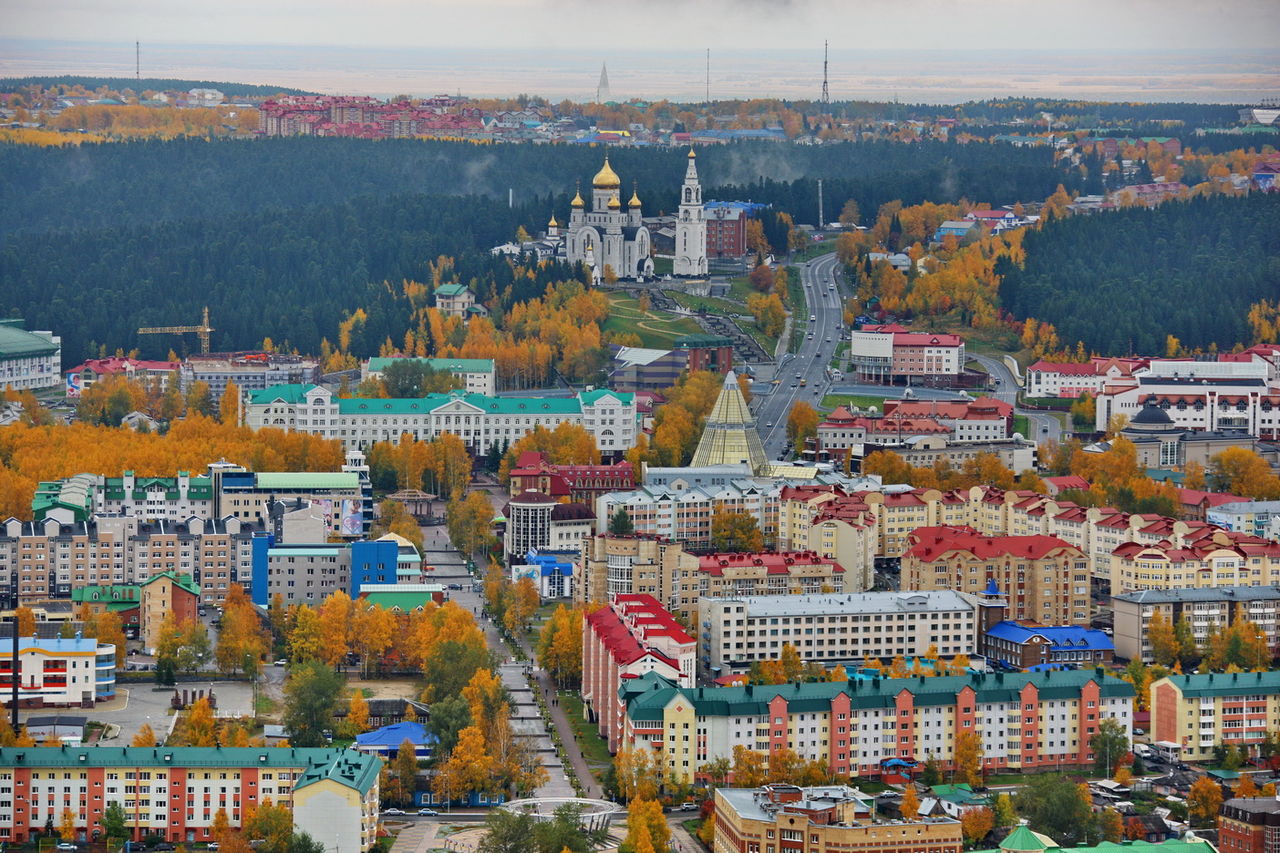 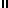 